TAKDİM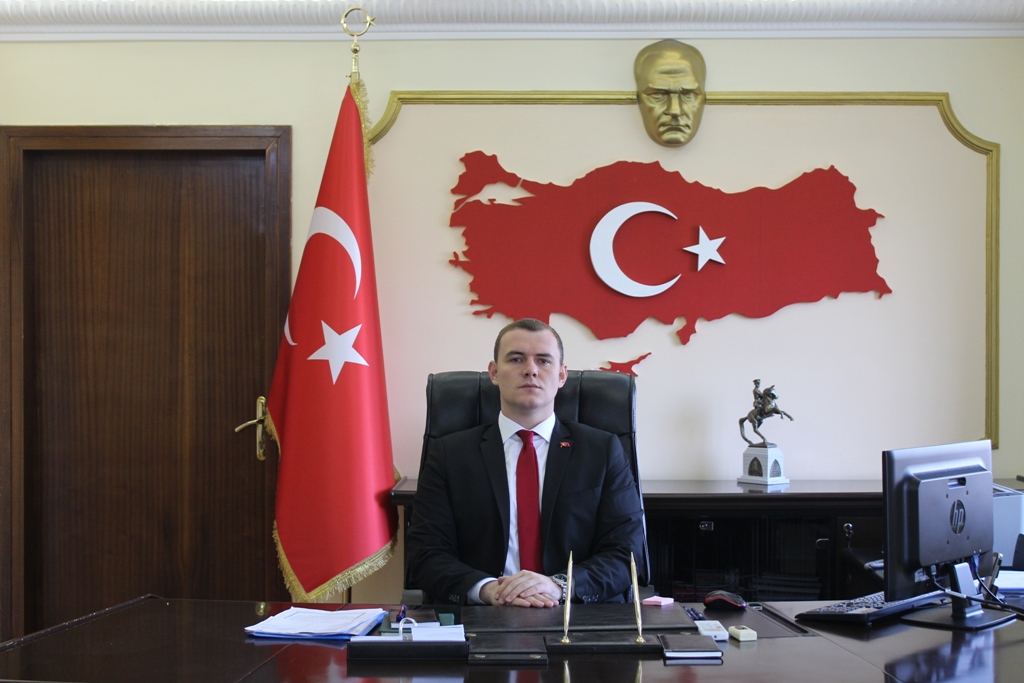 Günümüz dünyasının büyük bir köye dönüşmesindeki etkin amiller hızla gelişen ve değişen teknoloji ,bilgiye erişimdeki çok denklemlilik   karmaşık bir döngüyü de beraberinde getirmiş ve planlamalar kaçınılmaz bir hal almıştır. Bu çerçevede kamunun rolü ve sorumlulukları artmış, mali saydamlık, hesap verilebilirlik, vatandaş odaklı hizmet sunumunda kalitenin artırılması gibi hususlar ön plana çıkmaya başlamıştır.Ülkemiz son yıllardaki büyük reformlarla yeniliklere hızla uyum gösterip yenilikleri takip eden değil yenilikleri planlayan ve yöneten lider ülkeler arasındaki saygın yerini almıştır.Bu bağlamda gerçekleştirilmiş olan en önemli reformlardan biri de 5018 sayılı Kamu Mali Yönetimi ve Kontrol Kanunu ile getirilen yeni yönetim anlayışının yerleştirilmesi olmuştur.Yeni anlayışın bir ürünü olarak hazırlanan stratejik planlar uzun vadeli öngörüyü planlayan, kamu kaynaklarını bu bakış açısıyla değerlendiren yapıya dönüşümde önemli bir adım olmuştur.Reformun kamu yönetiminde meydana getirdiği köklü değişimin verdiği heyecanla ve edinilen tecrübeler ışığında hazırlanan Şarkikaraağaç İlçe Millî Eğitim Müdürlüğü 2019-2023 Stratejik Planının ilçemizin eğitim-öğretim vizyonuna ulaşmasında önemli bir katkı sağlayacağı, İlçemizin eğitim- öğretim hizmetlerine yeni bakış açıları ve yeni fırsatlar doğuracağı ümidini taşımaktayım.Şarkikaraağaç İlçe Millî Eğitim Müdürlüğü 2019-2023 Stratejik Planını hazırlayan İlçe Millî Eğitim Müdürlüğü yöneticilerini, çalışma ekiplerini ve çalışmada görev alan bütün personeli kutluyor, Stratejik Planın başarıya ulaşmasını temenni ediyorum.Onur YILMAZERKaymakamİlçe Milli Eğitim Müdürü SunuşuDünya genelinde ,21. yüzyılın her alandaki hızlı gelişim ve değişimleri bütün sektörleri bu hıza ayak uydurmaya davet etmektedir. Bakanlığımızın 2023 Vizyon Belgesi de 21.yüzyıl Türkiye’sinde Milli Eğitim Merkez ve Taşra Teşkilatlarında bir nitelik dönüşümünü işaret etmektedir. İlçe Milli Eğitim Müdürlüğümüz; “Bizim işimiz ne olmalıdır?” sorusunu sorarak  akıl ve kalbi rehber alarak sistemi işlevsel ve pratik yöntemlerle ele alma gerekliliğine inanmaktadır.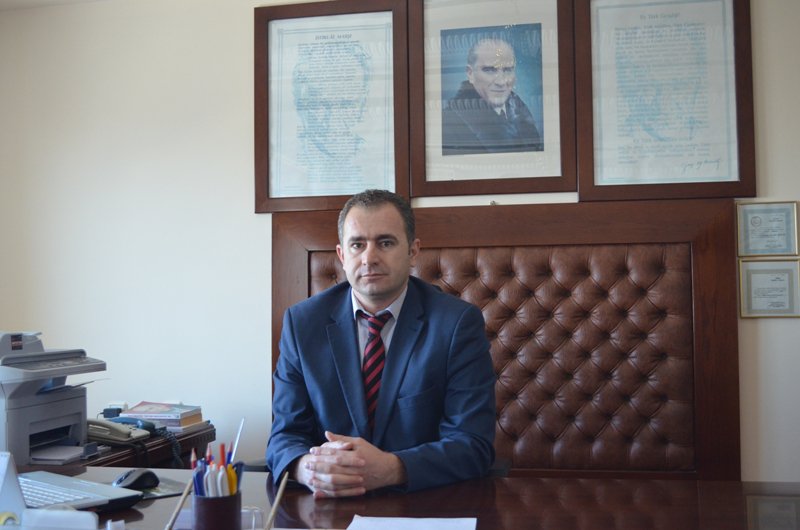 Kurumumuz ve sistemimizin hızla değişen dünyadaki gelişmeler ışığındaki faaliyetleri ancak geleceği nitelikli bir anlayışla planlama ve geleceğin rotasını doğru çizen bir vizyona sahip olmayla mümkün olacaktır. Gönlü ve bilimi, mana ve maddeyi, talim ve terbiyeyi birlikte ele alan bir bütünden beslenen bir eğitim sistemini planlamak ilçemizin ve dolayısıyla Türkiye’nin dünyayla rekabet edecek bir eğitim sistemini kurma meselesinin çözümü olacaktır.2023 Eğitim Vizyonu ışığında hazırladığımız 2019-2023 Stratejik Planımızda, ölçülemeyen hizmet geliştirilemez anlayışıyla bilimin ışığında, rehberliğinde yeni bir yol haritası çizdik. Amacımız temelde Türk Millî Eğitim Sistemi’nin nicelik ve erişimle ilgili sorunlarının birçoğunu geride bıraktığımız şu dönemde, önümüzdeki döneme ait nitelik devrimini gerçekleştirmek konusundaki kararlığımızı tüm açıklığıyla ortaya koymaktadır. İlçe Millî Eğitim Müdürlüğünün dönüşen eğitim sistemindeki yapacağı işlerin yarınlarımızın umudu öğrencilerimiz için başarılarla dolu dönütlerine gururla tanıklık etmek dileklerimle.                                                                                                                                                                                                       Osman Ali KEMİK                                                                                                                                                                     İlçe Millî Eğitim MüdürüİçindekilerTablolar ve ŞekillerTablo 1: MEM Stratejik Planlama Kurulu	      14Tablo 2:MEM Stratejik Planlama Ekibi                                                                                                                                                                          15Tablo 3:Üst Politika Belgeleri               	                                                                                                                                                                       19Tablo 4:Faaliyet Alanları İle Ürün ve Hizmetlerin Belirlenmesi	      21Tablo 5:Hizmet Alanlarına Göre Personel Dağılımı                                                                                                                                                   39 Tablo 6: Millî Eğitim Müdürlüğü Çalışanlarının Eğitim Düzeyi ve Cinsiyet Bilgilerine Göre Dağılımı                                                          40Tablo 7: Teknolojik Altyapı                                                                                                                                                                                             41Tablo 8: 2019 Yılı MEB Bütçe Tasarısı (Ekonomik Sınıflandırma)	      42Tablo 9: PESTLE Analizi                                                                                                                                                                                                  43Tablo 10: GZFT Analizi	       47Tablo 11: Kaynak Tablosu	       82Tablo 12: Amaç ve Hedef Maliyetleri Tablosu	       83Şekil 1: Memnuniyet Anketi                                                                                                                                                                                             27Şekil 2: Paydaş Anketini Yanıtlayan Katılımcıların Görevli Oldukları Kurum ve Kuruluşlara Göre Dağılımları	       28Şekil 3:   Paydaşların En Çok İlişkili Oldukları Faaliyet Alanları                                                                                                                             29Şekil 4: Başarılı Bulunan Faaliyetlerimiz                                                                                                                                                                       30Şekil 5: Başarılı Bulunmayan Yönlerimiz                                                                                                                                                                      31                                  Şekil 6: Fırsatlar                                                                                                                                                                                                                  32                                Şekil 7: Geliştirilmesi Gereken Alanlar                                                                                                                                                                           33    Şekil 8: Gelecek Beş Yıl İçindeki Önceliklerimiz                                                                                                                                                           34Şekil 9: Referans Alınması Gereken Temel Değerler                                                                                                                                                     35                                                                                     Şekil 5: İzleme ve Değerlendirme Süreci	         85KısaltmalarAB		: Avrupa Birliği ABİDE	: Akademik Becerilerin İzlenmesi ve Değerlendirilmesi BT		: Bilişim Teknolojileri CİMER	: Cumhurbaşkanlığı İletişim Merkezi CK		: Cumhurbaşkanlığı Kararnamesi DYS		: Doküman Yönetim Sistemi EBA		: Eğitim Bilişim Ağı FATİH	: Fırsatları Artırma ve Teknolojiyi İyileştirme Harekâtı IPA		: Instrument for Pre-Accession Assistance (Katılım Öncesi Mali Yardım Aracı) MEB		: Millî Eğitim Bakanlığı MEBBİS	: Millî Eğitim Bakanlığı Bilişim Sistemleri MEBİM	: Millî Eğitim Bakanlığı İletişim MerkeziMEİS		: Millî Eğitim İstatistik Modülü OECD		: Organisation for Economic Co-operation and Development (İktisadi İşbirliği ve Kalkınma Teşkilatı) OSB		: Organize Sanayi Bölgesi PESTLE	: Politik, Ekonomik, Sosyolojik, Teknolojik, Yasal ve Ekolojik Analiz  PDR		: Psikolojik Danışmanlık ve RehberlikPISA		: Programme for International Student Assesment (Uluslararası Öğrenci Değerlendirme Programı) RAM		: Rehberlik Araştırma Merkezi STK		: Sivil Toplum Kuruluşu TIMSS 	:Trends in International Mathematics and Science Study (Matematik ve Fen Bilimleri Uluslararası Araştırması)TİKA		: Türk İşbirliği ve Koordinasyon Ajansı Başkanlığı TÜBİTAK	: Türkiye Bilimsel ve Teknolojik Araştırma Kurulu TYÇ		: Türkiye Yeterlilikler Çerçevesi YDS		: Yabancı Dil Sınavı Müdürlük Hizmet Birimleri KısaltmalarıBİETŞM	: Bilgi İşlem ve Eğitim Teknolojileri Şube MüdürlüğüDHŞM	: Destek Hizmetleri Şube MüdürlüğüDÖŞM	: Din Öğretimi Şube MüdürlüğüHBÖŞM	: Hayat Boyu Öğrenme Şube MüdürlüğüİEŞM		: İnşaat ve Emlak Şube MüdürlüğüİKYŞM	: İnsan Kaynakları Yönetimi Şube MüdürlüğüMTEŞM	: Meslekî ve Teknik Eğitim Şube MüdürlüğüOŞM		: Ortaöğretim Genel Şube MüdürlüğüÖDSHŞM	: Ölçme, Değerlendirme ve Sınav Hizmetleri Şube MüdürlüğüÖÖKŞM	: Özel Öğretim Kurumları Şube MüdürlüğüÖERŞM         :  Özel Eğitim ve Rehberlik Şube MüdürlüğüSGŞM		: Strateji Geliştirme Şube MüdürlüğüTEŞM		: Temel Eğitim Şube MüdürlüğüYYEŞM	: Yükseköğretim ve Yurtdışı Eğitim Şube MüdürlüğüTanımlarBütünleştirici Eğitim (Kaynaştırma Eğitimi): Özel eğitime ihtiyacı olan bireylerin eğitimlerini, destek eğitim hizmetleri de sağlanarak akranlarıyla birlikte resmî veya özel örgün ve yaygın eğitim kurumlarında sürdürmeleri esasına dayanan özel eğitim uygulamalarıdır.Coğrafi Bilgi Sistemi (CBS) : Dünya üzerindeki karmaşık sosyal, ekonomik, çevresel vb. sorunların çözümüne yönelik mekâna/konuma dayalı karar verme süreçlerinde kullanıcılara yardımcı olmak üzere, büyük hacimli coğrafi verilerin; toplanması, depolanması, işlenmesi, yönetimi, mekânsal analizi, sorgulaması ve sunulması fonksiyonlarını yerine getiren donanım, yazılım, personel, coğrafi veri ve yöntem bütünüdür.Destekleme ve Yetiştirme Kursları: Resmî ve özel örgün eğitim kurumlarına devam eden öğrenciler ile yaygın eğitim kurumlarına devam etmekte olan kursiyerleri, örgün eğitim müfredatındaki derslerle sınırlı olarak, destekleme ve yetiştirme amacıyla açılan kurslardır.Eğitsel Değerlendirme: Bireyin tüm gelişim alanlarındaki özellikleri ve akademik disiplin alanlarındaki yeterlilikleri ile eğitim ihtiyaçlarını eğitsel amaçla belirleme sürecidir.İşletmelerde Meslekî Eğitim: Meslekî ve teknik eğitim okul ve kurumları öğrencilerinin beceri eğitimlerini işletmelerde, teorik eğitimlerini ise meslekî ve teknik eğitim okul ve kurumlarında veya işletme ve kurumlarca tesis edilen eğitim birimlerinde yaptıkları eğitim uygulamalarını ifade eder.Okul-Aile Birlikleri: Eğitim kampüslerinde yer alan okullar dâhil Bakanlığa bağlı okul ve eğitim kurumlarında kurulan birliklerdir.Ortalama Eğitim Süresi: Birleşmiş Milletler Kalkınma Programının yayınladığı İnsani Gelişme Raporu'nda verilen ve 25 yaş ve üstü kişilerin almış olduğu eğitim sürelerinin ortalaması şeklinde ifade edilen eğitim göstergesini ifade etmektedir.Öğrenme Analitiği Platformu: Eğitsel Veri Ambarı üzerinde çalışacak, öğrencilerin akademik verileriyle birlikte ilgi, yetenek ve mizacına yönelik verilerinin de birlikte değerlendirildiği platformdur.Örgün Eğitim Dışına Çıkma: Ölüm ve yurt dışına çıkma haricindeki nedenlerin herhangi birisine bağlı olarak örgün eğitim kurumlarından ilişik kesilmesi durumunu ifade etmektedir.Örgün Eğitim: Belirli yaş grubundaki ve aynı seviyedeki bireylere, amaca göre hazırlanmış programlarla, okul çatısı altında düzenli olarak yapılan eğitimdir. Örgün eğitim; okul öncesi, ilkokul, ortaokul, ortaöğretim ve yükseköğretim kurumlarını kapsar.Özel Politika veya Uygulama Gerektiren Gruplar (Dezavantajlı Gruplar): Diğer gruplara göre eğitiminde ve istihdamında daha fazla güçlük çekilen kadınlar, gençler, uzun süreli işsizler, engelliler gibi bireylerin oluşturduğu grupları ifade eder.Özel Yetenekli Çocuklar: Yaşıtlarına göre daha hızlı öğrenen, yaratıcılık, sanat, liderliğe ilişkin kapasitede önde olan, özel akademik yeteneğe sahip, soyut fikirleri anlayabilen, ilgi alanlarında bağımsız hareket etmeyi seven ve yüksek düzeyde performans gösteren bireydir.Tanılama: Özel eğitime ihtiyacı olan bireylerin tüm gelişim alanlarındaki özellikleri ile yeterli ve yetersiz yönlerinin, bireysel özelliklerinin ve ilgilerinin belirlenmesi amacıyla tıbbî, psiko-sosyal ve eğitim alanlarında yapılan değerlendirme sürecidir.Ulusal Dijital İçerik Arşivi: Öğrenme süreçlerini destekleyen beceri destekli dönüşüm ile ülkemizin her yerinde yaşayan öğrenci ve öğretmenlerimizin eşit öğrenme ve öğretme fırsatlarını yakalamaları ve öğrenmenin sınıf duvarlarını aşması sağlamaya yönelik eğitsel dijital içerik ambarıdır.Uzaktan Eğitim: Her türlü iletişim teknolojileri kullanılarak zaman ve mekân bağımsız olarak insanların eğitim almalarının sağlanmasıdır.Yaygın Eğitim: Örgün eğitim sistemine hiç girmemiş ya da örgün eğitim sisteminin herhangi bir kademesinde bulunan veya bu kademeden ayrılmış ya da bitirmiş bireylere; ilgi, istek ve yetenekleri doğrultusunda ekonomik, toplumsal ve kültürel gelişmelerini sağlayıcı nitelikte çeşitli süre ve düzeylerde hayat boyu yapılan eğitim, öğretim, üretim, rehberlik ve uygulama etkinliklerinin bütününü ifade eder.Zorunlu Eğitim: Dört yıl süreli ve zorunlu ilkokullar ile dört yıl süreli, zorunlu ve farklı programlar arasında tercihe imkân veren ortaokullar ve imam-hatip ortaokullarından oluşan ilköğretim ile ilköğretime dayalı, dört yıllık zorunlu, örgün veya yaygın öğrenim veren genel, mesleki ve teknik ortaöğretim kademelerinden oluşan eğitim sürecini ifade eder.Giriş ve Hazırlık Süreci21. yüzyıl bilgi toplumunda yönetim alanında yaşanan değişimler, kamu kaynaklarının etkili, ekonomik ve verimli bir şekilde kullanıldığı, hesap verebilir ve saydam bir yönetim anlayışını gündeme getirmiştir. Ülkemizde de kamu mali yönetimini bu anlayışa uygun olarak yapılandırmak amacıyla 5018 Sayılı Kamu Mali Yönetimi ve Kontrol Kanunu uygulamaya konulmuştur. Kanun kamu idarelerine kalkınma planları, ulusal programlar, ilgili mevzuat ve benimsedikleri temel ilkeler çerçevesinde geleceğe ilişkin misyon ve vizyonlarını oluşturma, stratejik amaçlar ve ölçülebilir hedefler belirleme, performanslarını önceden belirlenmiş olan göstergeler doğrultusunda ölçme ve bu süreçlerin izlenip değerlendirilmesi amacıyla katılımcı yöntemlerle stratejik plan hazırlama zorunluluğu getirmiştir. Müdürlüğümüz de  ilk stratejik planını 2010-2014 ikincisini ise 2015-2019 yıllarını kapsayacak şekilde hazırlamış ve uygulamıştır.İlçe Millî Eğitim Müdürlüğü 2019-2023 Stratejik Planı çalışmaları kapsamında, teşkilat birimleri ile ilgili paydaşların katılımıyla 2023 Eğitim Vizyonu, uygulanmakta olan stratejik plan, mevzuat, üst politika belgeleri incelenmiştir.  Ardından PESTLE, GZFT ve kuruluş içi analiz yapılarak elde edilen veriler ışığında eğitim ve öğretim sistemine ilişkin sorun ve gelişim alanları tespit edilmiş, bunlara bağlı olarakta amaç, hedef, strateji, gösterge ve eylemler belirlenmiştir. Bu doğrultuda yedi amaç bu amaçlar altında da beş yıllık hedefler ile bu hedefleri gerçekleştirecek strateji ve eylemler ortaya çıkmıştır. Stratejilerin yaklaşık maliyetlerinden yola çıkılarak amaç ve hedeflerin tahmini kaynak ihtiyaçları hesaplanmıştır. Planda yer alan amaç ve hedeflerin gerçekleşme durumlarının takip edilebilmesi için de stratejik plan izleme ve değerlendirme modeli oluşturulmuştur.Stratejik planlama uygulamalarının başarılı olması önemli ölçüde plan öncesi hazırlık çalışmalarının iyi planlanmış olmasına ve sürece katılımın üst düzeyde sağlanmasına bağlıdır. Hazırlık dönemindeki çalışmalar Strateji Geliştirme Başkanlığınca yayınlanan “Millî Eğitim Bakanlığı 2019-2023 Stratejik Plan Hazırlık Programı”nda detaylı olarak ele alınmıştır. Program aşağıdaki konuları içermektedirStratejik plan hazırlık çalışmalarının başladığının duyurulmasıStratejik plan geliştirme kurul ve ekiplerinin oluşturulmasıStratejik planlama ekiplerine eğitimler düzenlenmesiStratejik plan hazırlama takviminin oluşturulmasıGenelge, Hazırlık Programı, Ekip ve KurullarStratejik plan hazırlık çalışmalarının başladığı, İlçe Merkez, kasaba ve köy okullarına 2018/16 sayılı Genelge ile duyurulmuştur. Genelgede stratejik yönetim anlayışının öneminden bahsedilmiş, İlçe MEM’in 2010-2014 ve 2015-2019 Stratejik Planları ile gösterdiği gelişim üzerinde durulmuş, taşra teşkilatında bugüne kadar stratejik yönetim felsefesinin benimsetilmesi ve kabiliyetinin geliştirilmesi konusunda gerçekleştirilenler özetlenmiştir. Strateji geliştirme kurul ve ekipleri ile Şarkikaraağaç İlçe Millî Eğitim Müdürlüğü 2019-2023 Stratejik Plan Hazırlık Programı’na genelge eki olarak yer verilmiştir. Şarkikaraağaç İlçe Millî Eğitim Müdürlüğü 2019–2023 Stratejik Planı, literatür taraması, üst politika belgelerinin analizi, geniş katılımlı toplantılar, kapsamlı durum analizi raporu, iç ve dış paydaşların görüşleri ile merkez, kasaba ve köy okullarının katkıları doğrultusunda hazırlanmıştır.     Hazırlık Programının yayınlanmasının ardından ivedilikle aşağıdaki kurul ve ekip oluşturulmuştur.Strateji Geliştirme Kurulu: Strateji geliştirme kurulu stratejik planlama çalışmalarını takip etmek ve ekiplerden bilgi alarak çalışmaları yönlendirmek üzere İlçe Milli Eğitim Müdürü başkanlığında, Şube Müdürleri , Şarkikaraağaç Fen Lisesi ve Yunus Emre Ortaokulu Müdürlerinin katılımıyla kurulmuştur.(Tablo-1)MEM Stratejik Planlama Ekibi: Strateji Geliştirme Şube Müdürlüğü koordinasyonunda, okul temsilcilerinin katılımıyla oluşmuştur. Bu ekibe Tablo 2’de yer verilmiştir.Durum AnaliziKurumumuz amaç ve hedeflerinin geliştirilebilmesi için sahip olunan kaynakların tespiti, güçlü ve zayıf taraflar ile kurumun kontrolü dışındaki olumlu ya da olumsuz gelişmelerin saptanması amacıyla Müdürlüğümüzce mevcut durum analizi yapılmıştır.Kurumsal Tarihçeİlçe Milli Eğitim Müdürlüğümüz, ilk olarak 1975 yılında İnönü İlkokulu binasında bir odada “İlköğretim Müdürlüğü” adı altında hizmete başlamış olup; Gençlik ve Spor İlçe Milli Eğitim Müdürlüğü adı altında eğitim öğretim hizmetlerine devam etmiştir. Daha sonra 1985 yılında Gençlik ve Spor Müdürlüğü kurum bünyesinden ayrılarak “İlçe Milli Eğitim Müdürlüğü” adı altında devam etmiştir. 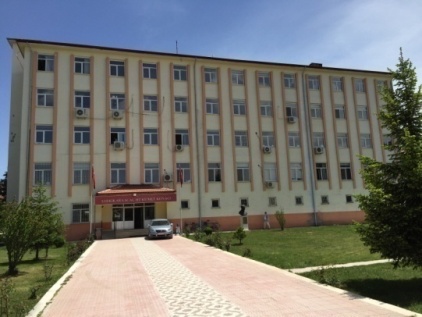 	1998 yılına kadar faaliyetlerini Eski Hükümet Binasında sürdürmüş.1998 yılından itibaren de ilçeye kazandırılan yeni Hükümet Binasının 4. katında hizmet vermeye başlamıştır.Uygulanmakta Olan Stratejik Planın Değerlendirilmesi2015 yılında yürürlüğe giren İlçe MEM 2015-2019 Stratejik Planı; stratejik plan hazırlık süreci, durum analizi, geleceğe yönelim, maliyetlendirme ile izleme ve değerlendirme olmak üzere beş bölümden oluşturulmuştur. Bunlardan izleme ve değerlendirme faaliyetlerine temel teşkil eden stratejik amaç, stratejik hedef, performans göstergesi ve stratejilerin yer aldığı geleceğe yönelim bölümü eğitim ve öğretime erişim, eğitim ve öğretimde kalite ve kurumsal kapasite olmak üzere üç tema halinde yapılandırılmıştır. Söz konusu üç tema altında 3 stratejik amaç, 8 stratejik hedef, 59 performans göstergesine yer verilmiştir.Derslik başına düşen öğrenci sayısı göstergelerinde 2015-2018 döneminde önemli iyileşme gözlenmiştir.İlçemizdeki Temel Eğitim kurumlarımızda 20’nin üzerinde,Ortaöğretim kurumlarımızda ise 30’un üzerinde öğrenci bulunan derslik yoktur. Devamsızlık oranlarına bakıldığında tüm kademelerde devamsızlık oranlarının azaldığı görülmüştür. 3 Stratejik Amaç ve 9 Hedefin tamında önemli ilerleme kaydedildiği görülmüş, .”Buna göre hedeflerin % 98’ine ulaşılmış ve % 2’sine ise ulaşılamamıştır(AB projeleri), ulaşılamayan hedeflere yeni eylemler belirlenerek ulaşılmaya çalışılacaktır .Buna göre belirtilen alanda, plan hedeflerinden önemli oranda uzaklaşma olduğu dikkate alınarak, 2019-2023 dönemi için idarenin güçlü yönlerinden ve fırsatlardan yararlanarak ulaşılabilecek yeni performans göstergelerinin belirlenmesi kararlaştırılmıştır. Özellikle okul öncesinde olmak üzere okullaşma oranlarının artırılmasına yönelik üst politika belgelerinin desteği ile belirlenen performans göstergesi hedeflerine ulaşılabileceği öngörülmektedir.Mevzuat Analiziİlçe Millî Eğitim Müdürlüğü Görev Analiziİlçe Millî Eğitim Müdürlüğünün yasal yetki, görev ve sorumlulukları başta T.C. Anayasası olmak üzere 657 sayılı Devlet Memurları Kanunu, 1739 sayılı Millî Eğitim Temel Kanunu ve 3797 sayılı Millî Eğitim Bakanlığının Teşkilat ve Görevleri Hakkında Kanun Hükümleri dayanak alınarak hazırlanan 18/11/2012 tarihli ve 28471 sayılı Resmi Gazetede Yayınlanan "Millî Eğitim Bakanlığı il ve ilçe Millî Eğitim Müdürlükleri Yönetmeliği" esaslarına göre belirlenmektedir. Önümüzdeki 5 yıllık sürede ulaşılması öngörülen amaç ve hedeflere dayanak oluşturan mevzuat hükümlerine aşağıda özet şeklinde durum analizi raporunda ise ayrıntılı olarak yer verilmiştir.Millî Eğitim Bakanlığı il ve ilçe Millî Eğitim Müdürlükleri Yönetmeliği hükmünce ilçe millî eğitim müdürlüklerinin hizmet alanlarına göre görevleri özetle şu şekildedir:Eğitim Öğretim Hizmetlerinde; temel eğitim, ortaöğretim, mesleki ve teknik eğitim, din öğretimi, özel eğitim ve rehberlik ile hayat boyu öğrenme alanındaki eğitimleri geliştirmeye, eğitim kurumlarına, öğrencilere ve izleme ve değerlendirmeye yönelik hizmetleri yerine getirmek.Bilgi İşlem ve Eğitim Teknolojileri Hizmetlerinde; öğretim programlarını teknik yönden izleyerek sonuçlarını değerlendirmek, uzaktan eğitime yönelik iş ve işlemleri yürütmek, eğitim teknolojileriyle ilgili bütçe ve yatırım planlamalarını yaparak haberleşme, veri ve bilgi güvenliğini sağlamak, internet sayfalarına ilişkin iş ve işlemleri yürütmek, FATİH Projesine ilişkin iş ve işlemleri yürütmek gibi hizmetleri yapmak.Strateji Geliştirme Hizmetlerinde; iş takvimi, stratejik plan ve eylem planlarını hazırlamak, geliştirmek ve uygulanmasını sağlamak, bütçe ve kamu zararı ile performans programla ilgili işlemleri yürütmek, yatırımlarla ilgili ihtiyaç analizlerini yapmak, eğitime ilişkin araştırma, geliştirme ve kalite geliştirme faaliyetleri yürütmek, istatistikî verileri ilgili birimlerle işbirliği içinde ulusal ve uluslararası standartlara uygun ve eksiksiz toplamak, güncelleştirmek, analiz etmek ve yayınlamak.Ölçme, Değerlendirme ve Sınav Hizmetlerinde; ölçme ve değerlendirme iş ve işlemlerini birimlerle iş birliği içerisinde yürüterek, sınavların uygulanması ile ilgili organizasyonu yapmak.Personel Hizmetlerinde; insan kaynaklarıyla ilgili kısa, orta ve uzun vadeli planlamaları, norm kadro iş ve işlemleri, özlük ve emeklilik iş ve işlemleri, disiplin ve ödül işlemlerinin uygulanması, güvenlik soruşturması ve arşiv araştırması, personelin eğitimlerine ilişkin iş ve işlemler, personelin pasaport ve yurt dışı iş ve işlemleri, aday öğretmenlerin uyum ve adaylık sürecinde haklarında uygulanacak performans değerlendirmesi ve sınavlara ilişkin iş ve işlemleri yürütmek, soruşturma ve inceleme raporlarına ilişkin iş ve işlemleri yürütmek, disiplin kuruluna girecek dosyaların iş ve işlemlerini yapmak, adlî ve idarî makamlardan gelen ön inceleme iş ve işlemlerini yürütmek. Destek Hizmetlerinde; ders araç ve gereçleri ile donatım ihtiyaçları, ücretsiz ders kitabı temini projesi, depo, lojman, yemekhane, sosyal tesisler, temizlik, güvenlik, ısınma, aydınlatma, onarım, taşıma, öğretmenevi, satın alma ve döner sermaye gibi işlemleri yürütmek. İnşaat ve Emlak Hizmetlerinde; yapım programları, onarım ve hak edişlere ilişkin işlemleri yürütmek, kamulaştırma teklifi sunmak, ihale edilen yatırımları izleyerek eğitim kurumlarının bina, eklenti ve derslik ihtiyaçlarını önceliklere göre karşılamak, eğitim kurumlarının kamu-özel ortaklığı modeliyle yapımına ilişkin iş ve işlemleri yürütmek. Üst Politika Belgeleri AnaliziMillî Eğitim Bakanlığına ve dolayısyla Müdürlüğümüze görev ve sorumluluk yükleyen amir hükümlerin tespit edilmesi için tüm üst politika belgeleri ayrıntılı olarak taranmış ve bu belgelerde yer alan politikalar incelenmiştir. Analiz edilen belgelerden MEB 2019-2023 Stratejik Planı’nın stratejik amaç, hedef, performans göstergeleri ve stratejileri hazırlanırken yararlanılmıştır. Millî Eğitim Bakanlığı 2023 Eğitim Vizyonu merkezde olmak üzere üst politika belgeleri; temel üst politika belgeleri ve diğer üst politika belgeleri olarak iki bölümde ele alınmıştır. Stratejik plan ve üst politikalar arasında ilişki kurulması amacıyla analiz edilen belgelerden bazıları ise Tablo 4’te gösterilmiştir. Tablo 3: Üst Politika BelgeleriFaaliyet Alanları ile Ürün ve Hizmetlerin BelirlenmesiMEM 2019–2023 Stratejik Plan hazırlık sürecinde Müdürlüğün faaliyet alanları ve hizmetlerinin belirlenmesine yönelik çalışmalar yapılmıştır. Bu kapsamda birimlerinin yasal yükümlülükleri, standart dosya planı, üst politika belgeleri, yürürlükteki uygulanan sistemler ve kamu hizmet envanteri incelenerek Müdürlüğün hizmetleri tespit edilmiş; eğitim ve öğretim, bilimsel, kültürel, sanatsal ve sportif faaliyetler, ölçme ve değerlendirme, insan kaynakları yönetimi, araştırma, geliştirme, proje ve protokoller, yönetim ve denetim, uluslararası ilişkiler ve fiziki ve teknolojik altyapı olmak üzere sekiz faaliyet alanı altında gruplandırılmıştır. Buna göre faaliyet alanları ve sunulan hizmetler Tablo 5’deki gibidir:Tablo 4: Faaliyet Alanları ile Ürün ve Hizmetlerin BelirlenmesiPaydaş AnaliziStratejik planlamanın temel unsurlarından birisi olan katılımcılık ilkesi doğrultusunda kamu idaresinin etkileşim içinde olduğu tarafların görüşlerini alması ve elde ettiği görüşleri planlama sürecinde dikkate alması büyük önem arz etmektedir. Kamu idaresinin sunduğu hizmetlerden yararlananlar ile bu hizmetlerin üretilmesine katkı sağlayan veya üretimin doğrudan ortağı olan kişi, kurum ve kuruluşların görüşlerinin alınması ihtiyaç odaklı ve amaca dönük politika ve stratejilerin üretilmesi için olmazsa olmazdır. Bu süreç ayrıca üretilen politikalar ile faaliyet ve projelerin paydaşlar tarafından sahiplenilmesini sağlama ve uygulama aşamasını kolaylaştırması bakımından oldukça önemlidir. Paydaş analizi sürecinde İlçe Millî Eğitim Müdürlüğü’nün teşkilat yapısı, ilgili mevzuat, hizmet envanteri ve faaliyet alanları analiz edilerek paydaşlar belirlenmiştir. Etki/önem matrisi kullanılarak paydaşlar önceliklendirilmiş ve nihai paydaş listesi oluşturulmuştur. Belirlenen paydaşların idarenin hangi ürün ve hizmetleriyle ilgili oldukları, idareden beklentileri, bu paydaşların idarenin ürün ve hizmetlerini nasıl etkilediği ve etkilendiğinin belirlenmesi amacıyla “Paydaş Anketi” geliştirilmiştir. Ankette idarenin tanınırlığı, idareye yönelik memnuniyet durumu, ilişkili olunan ve öncelik verilmesi gereken alanların tespit edilmesine yönelik sorulara yer verilmiştir. Paydaş anketi okul, kurum, ilçe MEM teşkilatı çalışanları, öğrenciler, veliler, kamu kurumlarına uygulanmıştır. Kamuoyunun bilgisine sunulan anket kısa bir süre içerisinde yaklaşık 600 paydaş tarafından yanıtlanmıştır. Paydaş anketini yanıtlayan katılımcıların görevli oldukları kurum ve kuruluşlara göre dağılımları yanıtlama oranı açısından sırasıyla Şarkikaraağaç İlçe okul ve kurumları, kamu kurum ve kuruluşlarıdır. Paydaşların ilişkili oldukları tüm faaliyet alanlarına yönelik olarak anket sonuçları değerlendirildiğinde Müdürlük paydaşlarının en çok ilişkili olduğu faaliyet alanlarının sırasıyla  öğrenci başarısının artırılmasına yönelik faaliyetler, öğrencilerin bilimsel, kültürel, sanatsal ve sportif faaliyetlere katılımı, rehberlik faaliyetleri şeklindedir. Paydaşların Müdürlük faaliyetlerinden memnuniyet düzeyine ilişkin elde edilen bilgilere ise aşağıdaki Şekil 1’de yer verilmiştir.Şekil 2: Paydaş Anketini Yanıtlayan Katılımcıların Görevli Oldukları Kurum ve Kuruluşlara Göre Dağılımları“Şekil 2’deki veriler genel olarak değerlendirildiğinde Müdürlüğümüz paydaşlarının en çok ilişkili olduğu faaliyet alanlarının ilkokul, ortaokul ve ortaöğretim kademelerinde yürütülen zorunlu eğitim faaliyetleri, öğrenci başarısının artırılmasına yönelik faaliyetler, öğrencilerin sosyal, sportif, sanatsal, bilimsel ve kültürel faaliyetlere katılımı, rehberlik faaliyetleri olduğu görülmektedir. 		Şekil 3: Paydaşların En Çok İlişkili Oldukları Faaliyet Alanları			“Şekil 3’ teki veriler incelendiğinde” bulgulardan yola çıkılarak elde edilen görüş ve öneriler sorun alanlarının belirlenmesinde dikkate alınmış ve geleceğe bakış bölümündeki hedef ve tedbirlere yansıtılmıştır.Şekil 4: Paydaşlarımızca Başarılı Bulunan FaaliyetlerimizŞekil 4’teki veriler incelendiğinde paydaşların yüzde 93.6’sının Müdürlüğümüzün  faaliyetlerinin geneline yönelik memnuniyet düzeyinin 5 puan üzerinden yapılan değerlendirmede 5 puan  olduğu anlaşılmaktadır. Şekil 5: Paydaşlarımızca Başarılı Bulunmayan FaaliyetlerimizŞekil 4’teki veriler incelendiğinde paydaşların yüzde 23.25’inin Müdürlüğümüzün  Öğrenci başarısını arttırmaya yönelik,Üniversitelerle İşbirliği,Hizmetiçi ve Yerel Projelerin üretilmesine yönelik faaliyetlerden memnun olmadıkları tespit edilmiştir.Şekil 6: İlçemizde Kullanılabilecek FırsatlarŞekil 7: Geliştirilmesi Gereken AlanlarımızŞekil 8: Gelecek Beş Yıl İçinde Önceliğimiz Olacak FaaliyetlerŞekil 9: Referans Alınması Beklenen Temel DeğerlerElde edilen görüş ve öneriler sorun alanlarının belirlenmesinde dikkate alınmış ve geleceğe yönelim bölümündeki hedef ve tedbirlere yansıtılmıştır.Kuruluş İçi AnalizKurum Kültürü Analiziİlçe Millî Eğitim Müdürlüğü kurum kültürü analiz çalışması 2019-2023 Stratejik Plan hazırlık çalışmaları kapsamında odak bir grupla 5-6 Aralık 2018 tarihleri arasında gerçekleştirilmiştir. Bu çalışmadan elde edilen bulgu, sonuç, öneri ve değerlendirmeler aşağıda sunulmuştur. Çalışma sonuçlarına göre geliştirmeye açık alanlar öncelik sırasına göre aşağıda sıralanmıştır;Şarkîkaraağaç İlçe Milli Müdürlüğü Strateji Geliştirme Kurulu toplanarak iç ve dış paydaş anket sonuçlarını değerlendirmiştir. Değerlendirme neticesinde anket sonuçları göz önünde bulundurularak kurulun almış olduğu kararlar aşağıda sıralanmıştır.Müdürlüğümüzün faaliyetleri hakkında bilgilendirme çalışmaları yapılması,Bilgi edinmek amacı ile müdürlüğümüze yapılan başvurulara tam ve zamanında cevapverilmesi için gerekli çalışmaların yapılması,Eğitim kurumlarının nicel ve nitelik olarak eksiklerinin giderilmesi,Müdürlüğümüze bağlı birimlerde görev yapanların bilgi ve becerilerini artıracak hizmet içi faaliyetler düzenlenmesi,Öğrencilere yönelik düzenlenen sosyal, sportif ve kültürel faaliyetlerin artırılması,Diğer kamu kurum ve kuruluşları ile etkili bir iletişim ve koordinasyon sağlanması içinmekanizmalar geliştirilmesi.Gerçekleştirilen analizlere göre kurumun güçlü olduğu alanlar öncelik sırasına göre:Etkili iletişim ve faaliyetlerin zamanında etkin yürütülmesi yaklaşımı, Çalışanlar arası bilgi paylaşımı ve iş birliği,  Takım çalışmasına yatkınlık, Yöneticilerin gerekli alanlarda bilgi paylaşımına ve iş birliğine açıklığı, Yöneticilerin katılımcılığı desteklemeleri, Müdürlüğümüzün dış çevrede meydana gelen değişimlere ayak uydurabilmesi, Yeni fikirlerin ve projelerin desteklenmesidir.                                                                                                  TEŞKİLAT YAPISIİnsan KaynaklarıEğitim sistemlerinin nihai amacı; topluma faydalı, toplumsal değerleri gözeten, etkili iletişim becerilerine sahip, değişime uyum sağlayabilen, öğrenmeyi öğrenen, bilişim teknolojilerini verimli kullanabilen, kendisiyle ve toplumla barışık, inisiyatif alan, araştıran, sorgulayan ve eleştirel düşünme becerilerine sahip özgür bireyler yetiştirebilmektir.Başarımı artırmak amacıyla kurumun yapı ve stratejisiyle tutarlı iş gücünün bulunması, seçilmesi, eğitilmesi ve denetlenmesine yönelik etkinlikler bütünü olarak tanımlanan insan kaynakları yönetimi Müdürlüğümüzün önemle üzerinde durduğu temel süreçlerden biridir.Kurumlarda insan kaynaklarını, organizasyonel amaçlar doğrultusunda en verimli şekilde kullanmak; insan kaynağının iç ve dış gelişmelere uygun olarak etkin bir şekilde planlanmasını, geliştirilmesini ve değerlendirilmesini sağlamak kurumun verimliliği açısından büyük önem taşımaktadır.Tablo 5:Şarkikaraağaç İlçe Mem Hizmet Birimlerine Göre Personel DağılımıŞarkikaraağaç İlçe Millî Eğitim Müdürlüğü teşkilatı 21 Aralık 2018 tarihi itibarıyla toplam 427 personel ile çalışmalarını sürdürmektedir. Personelin birimlere göre dağılımı ve eğitim ile cinsiyet bilgileri aşağıdaki tablo 6’da verilmiştir.Tablo 6: Millî Eğitim Müdürlüğü Çalışanlarının Eğitim Düzeyi ve Cinsiyet Bilgilerine Göre Dağılımı (25.11.2019)Teknolojik KaynaklarEğitim ve öğretimde fırsat eşitliğini temin etmek, okullarda teknolojik altyapıyı iyileştirmek ve bilgi iletişim teknolojilerinin eğitim ve öğretim süreçlerinde etkin kullanımını sağlamak amacıyla ilköğretim ikinci kademe ile ortaöğretim düzeyindeki bütün okullar FATİH projesi kapsamına alınmıştır. Aynı zamanda öğretmen ve öğrencilerimize tablet verilmesi planlanan proje ile dersliklere kurulan bilişim teknolojisi (BT) donanımının öğrenme ve öğretme sürecinde etkin kullanılması amaçlanmaktadır. Bu süreçte öğretim programları BT destekli öğretime uyumlu hale getirilerek eğitsel e-İçerikler oluşturulmaktadır. İlçemizde FATİH Projesi kapsamında 244 adet Etkileşimli Tahta kurulumu yapılmıştır. Ayrıca  öğretmen ve öğrencilerimize 448 tablet dağıtımı yapılmıştır.Tablo 7:Teknolojik AltyapıMali KaynaklarEğitim ve öğretimin başlıca finans kaynaklarını merkezî yönetim bütçesinden ayrılan pay, il özel idareleri bütçesinden ayrılan kaynaklar, ulusal ve uluslararası kurum kuruluşlardan sağlanan hibe, kredi ve burslar, gerçek ve tüzel kişilerin bağışları ve okul-aile birlikleri gelirleri oluşturmaktadır. Aşağıdaki Tablo 7 ‘de2 019 Yılı Müdürlüğümüz Bütçesi Ekonomik Sınıflandırmasına yer verilmiştir. Tablo 8: 2019 Yılı Şarkikaraağaç İlçe MEM Bütçe Tasarısı (Ekonomik Sınıflandırma)PESTLE AnaliziPESTLE analiziyle  İlçe Millî Eğitim Müdürlüğü üzerinde etkili olan veya olabilecek politik, ekonomik, sosyokültürel, teknolojik, yasal ve çevresel dış etkenlerin tespit edilmesi amaçlanmıştır. Müdürlüğü etkileyen ya da etkileyebilecek değişiklik ve eğilimlerin sınıflandırılması bu analizin ilk aşamasını oluşturmaktadır. Aşağıdaki Tablo 8’de PESTLE unsurları içerisinde gerçekleşmesi muhtemel olan hususlar ile bunların oluşturacağı potansiyel fırsatlar ve tehditler ortaya konulmaktadır.Tablo 9: PESTLE AnaliziGZFT AnaliziDurum analizi kapsamında kullanılacak temel yöntem olan GZFT (Güçlü Yönler, Zayıf Yönler, Fırsatlar ve Tehditler ) analizidir. Genel anlamda kurum/kuruluşun bir bütün olarak mevcut durumunun ve tecrübesinin incelenmesi, üstün ve zayıf yönlerinin tanımlanması ve bunların çevre şartlarıyla uyumlu hale getirilmesi sürecine GZFT analizi adı verilir. GZFT analizi, kurum/kuruluş başarısı üzerinde kilit role sahip faktörlerin tespit edilerek, stratejik kararlara esas teşkil edecek şekilde yorumlanması sürecidir. Bu süreçte kurum/kuruluş ve çevresiyle ilgili kilit faktörler belirlenerek niteliğini artırmak için izlenebilecek stratejik alternatifler ortaya konulmaktadır. İdarenin ve idareyi etkileyen durumların analitik bir mantıkla değerlendirilmesi ve idarenin güçlü ve zayıf yönleri ile idareye karşı oluşabilecek idarenin dış çevresinden kaynaklanan fırsatlar ve tehditlerin belirlendiği bir durum analizi yöntemidir.Müdürlüğümüzce yapılan GZFT analizinde Müdürlüğümüzün güçlü ve zayıf yönleri ile Müdürlüğümüz için fırsat ve tehdit olarak değerlendirilebilecek unsurlar tespit edilmiştir. Tablo 10: GZFT AnaliziTespitler ve İhtiyaçların BelirlenmesiTespitler ve sorun alanları önceki bölümlerde verilen durum analizi aşamalarında öne çıkan, durum analizini özetleyebilecek türde ifadelerden oluşmaktadır. İhtiyaçlar ise bu tespitler ve sorun alanları dikkate alındığında ortaya çıkan ihtiyaçları ve gelişim alanlarını ortaya koymaktadır. Durum analizinde yer alan her bir bölümde yapılan analizler sonucunda belirlenmiş olan tespitler ve ihtiyaçlardan yola çıkılarak Müdürlüğümüz stratejik planının mimarisi oluşturulmuştur.Geleceğe BakışMisyon, Vizyon ve Temel DeğerlerMüdürlüğümüz MisyonuMüdürlüğümüzün misyonu belirlenirken; Türkiye Cumhuriyeti Anayasası, 1739 sayılı Millî Eğitim Temel Kanunu, 1 numaralı Cumhurbaşkanlığı Kararnamesi ve ilgili diğer mevzuat ve üst politika belgelerinden yararlanılmıştır. MisyonumuzDüşünme, anlama, araştırma ve sorun çözme yetkinliği gelişmiş, millî kültür ve demokrasinin bilincinde, iletişime ve paylaşıma açık, sanat duyarlılığı, öz güveni, öz saygısı, hak, adalet ve sorumluluk bilinci yüksek, öğrenmeyi bir yaşam tarzı haline getiren, sağlıklı ve mutlu bireylerin yetişmesine ortam ve imkân sağlamaktır.Müdürlüğümüz VizyonuMüdürlüğümüzün vizyonu belirlenirken; Bakan ve üst yöneticilerin perspektifleri ile Strateji Geliştirme Kurulunun görüşleri ele alınarak kuruluşun ideal geleceği, çalışanlar tarafından nasıl algılanmak istediği değerlendirilmiştir. Paydaş çalışmaları, toplantılar, toplumsal beklentiler, anket sonuçları ve diğer belgeler analiz edilerek kelime bulutu yöntemi kullanılarak aşağıda belirtilen vizyon oluşturulmuştur.VizyonumuzHayata hazır, sağlıklı ve mutlu bireyler yetiştiren bir eğitim sisteminin etkin birimi olmak.Müdürlüğümüzün aşağıda verilen temel değerleri; Bakan ve üst yöneticilerin perspektifleri ile Strateji Geliştirme Kurulunun görüşleri dikkate alınarak nitel analiz, toplumsal beklentiler, paydaş düşünceleri, kurumun vizyonu gibi faktörler değerlendirilerek ortaya konulmuştur.Temel Değerlerimiz:1. İnsan Hakları ve Demokrasinin Evrensel Değerleri2. Çevreye ve Canlıların Yaşam Hakkına Duyarlılık3. Analitik ve Bilimsel Bakış4. Girişimcilik, Yaratıcılık, Yenilikçilik5. Kültürel ve Sanatsal Duyarlılık ile Sportif Beceri6. Meslek Etiği ve Mesleki Beceri7. Erdemlilik8. Saygınlık, Tarafsızlık, Güvenilirlik ve Adalet9. Katılımcılık, Şeffaflık ve Hesap Verilebilirlik10. LiyakatAmaç ve Hedeflere İlişkin MimariAmaç 1: Bütün öğrencilerimize, medeniyetimizin ve insanlığın ortak değerleri ile çağın gereklerine uygun bilgi, beceri, tutum ve davranışların kazandırılması sağlanacaktır.Hedef 1.1: İlçemizdeki tüm alanlarda ve eğitim kademelerinde, öğrencilerimizin her düzeydeki yeterliliklerinin belirlenmesi, izlenmesi ve desteklenmesine yönelik etkin bir ölçme ve değerlendirme yapılacaktır.Hedef 1.2: Öğrencilerin yaş, okul türü ve programlarına göre gereksinimlerini dikkate alan beceri temelli yabancı dil yeterlilikleri sistemine geçilmesine ilişkin etkin çalışmalar yürütülecektir..Amaç 2: Çağdaş normlara uygun, etkili, verimli yönetim ve organizasyon yapısı ve süreçleri hâkim kılınacaktır.Hedef 2.1: Müdürlüğümüzün yönetim ve öğrenme etkinliklerinin izlenmesi, değerlendirilmesi ve geliştirilmesi için Bakanlık tarafından kurulacak veriye dayalı yönetim yapısına ilçe düzeyinde işlerlik kazandırılacaktır. Hedef 2.2: Öğretmen ve okul yöneticilerinin gelişimlerini desteklemek amacıyla rasyonel mesleki gelişim anlayışı içinde eğitim almaları sağlanacaktır. Amaç 3: Okul öncesi eğitim ve temel eğitimde öğrencilerimizin bilişsel, duygusal ve fiziksel olarak çok boyutlu gelişimleri sağlanacaktır. Hedef 3.1: Erken çocukluk eğitiminin niteliği ve yaygınlığı artırılacak, toplum temelli erken çocukluk eğitimi çeşitlendirilerek yaygınlaştırılacaktır.Hedef 3.2: Öğrencilerimizin bilişsel, duygusal ve fiziksel olarak çok boyutlu gelişimini önemseyen, bilimsel düşünme, tutum ve değerleri içselleştirebilecekleri bir temel eğitim yapısına geçilerek okullaşma oranı artırılacaktır.Hedef 3.3: Temel eğitimde okulların niteliğini artıracak yenilikçi uygulamalara yer verilecektir.Amaç 4: Öğrencileri ilgi, yetenek ve kapasiteleri doğrultusunda hayata ve üst öğretime hazırlayan bir ortaöğretim sistemi ile toplumsal sorunlara çözüm getiren, ülkenin sosyal, kültürel ve ekonomik kalkınmasına katkı sunan öğrenciler yetiştirilecektir. Hedef 4.1: Ortaöğretime katılım ve tamamlama oranları artırılacaktır.Hedef 4.2: İlçemizdeki ortaöğretim kurumlarında, değişen dünyanın gerektirdiği becerileri sağlayan ve değişimin aktörü olacak öğrencilerin yetiştirilmesi için gerekli önlemler alınacaktır.Hedef 4.3: Ülkemizin entelektüel sermayesini artırmak, medeniyet ve kalkınmaya destek vermek amacıyla ilçemizdeki fen lisesinin niteliği güçlendirilecektir.Hedef 4.4: Örgün eğitim içinde İmam Hatip okullarının niteliği artırılacaktır.Amaç 5: Özel eğitim ve rehberlik hizmetlerinin etkinliği artırılarak bireylerin bedensel, ruhsal ve zihinsel gelişimleri desteklenecektir.Hedef 5.1: İlçemizdeki öğrencilerin mizaç, ilgi ve yeteneklerine uygun eğitimi alabilmelerine imkân veren işlevsel bir psikolojik danışmanlık ve rehberlik çalışmaları yapılacaktır.Hedef 5.2: İlçemizdeki özel eğitim ihtiyacı olan bireyleri akranlarından soyutlamayan ve birlikte yaşama kültürünü güçlendiren eğitimde adalet temelli yaklaşım modeline uygun olarak çalışmalar yapılacaktır.Hedef 5.3: Ülkemizin kalkınmasında önemli bir kaynak niteliğinde bulunan özel yetenekli öğrencilerimiz, akranlarından ayrıştırılmadan doğalarına uygun bir eğitim yöntemi ile desteklenecektir.Amaç 6: Mesleki ve teknik eğitim ve hayat boyu öğrenme sistemleri toplumun ihtiyaçlarına ve işgücü piyasası ile bilgi çağının gereklerine uygun biçimde düzenlenecektir. Hedef 6.1: Mesleki ve teknik eğitime atfedilen değer ve erişim imkânları artırılacaktır.Hedef 6.2: Mesleki ve teknik eğitimde öğretmen eğitimleri gerçek iş ortamlarında yapılacaktır.Hedef 6.3: İlçemizdeki mesleki ve teknik eğitim-istihdam-üretim ilişkisi güçlendirilecektir.Hedef 6.4: Bireylerin iş ve yaşam kalitelerini yükseltmek amacıyla hayat boyu öğrenme nitelik, katılım ve tamamlama oranları artırılacak ve yurt dışındaki vatandaşlarımıza yönelik eğitim öğretimle ilgili faaliyetlere devam edilecektir.Amaç 7: İlçemizde, özel öğretimin eğitim sistemi içerisindeki payının artırılmasına yönelik önlemler alınacaktır.Hedef 7.1: İlçemizde açılabilecek özel öğretim kurumlarına devam eden öğrenci oranları artırılacaktır.Hedef 7.2: İlçemizdeki sertifika eğitimi veren kurumların niteliğini artırmaya yönelik düzenlemeler yapılacaktır.Amaç, Hedef, Gösterge ve StratejilerBu bölümde Şarkikaraağaç İlçe Milli Eğitim Müdürlüğü 2019-2023 Stratejik Planı’nın amaç, hedef, hedef kartı ve stratejilerine yer verilmiştir. Stratejilere ilişkin yapılacak çalışmaları belirten eylemler ile hedef kartlarında yer alan göstergelerin tanım, formül ve kavramsal çerçevelerine “Eylem Planı ve Gösterge Bilgi Tablosu” dökumanında ayrı olarak yer verilmiştir. Amaç 1: Müdürlüğümüzce, bütün öğrencilerimize, medeniyetimizin ve insanlığın ortak değerleri ile çağın gereklerine uygun bilgi, beceri, tutum ve davranışların kazandırılması sağlanacaktır .Hedef 1.1. Müdürlüğümüzce,Isparta ÖDM ile işbirliği içerisinde tüm alanlarda ve eğitim kademelerinde, öğrencilerimizin her düzeydeki yeterliliklerinin belirlenmesi, izlenmesi ve desteklenmesi için etkin bir ölçme ve değerlendirme sistemi hayata geçirilecektir. UD: Uygulama DönemiHedef 1.2. Müdürlüğümüzce, öğrencilerin yaş, okul türü ve programlarına göre gereksinimlerini dikkate alan beceri temelli yabancı dil yeterlilikleri sistemine geçilecektir.Amaç 2: Müdürlüğümüzce çağdaş normlara uygun, etkili, verimli yönetim ve organizasyon yapısı ve süreçleri hâkim kılınacaktır. Hedef 2.1.  Müdürlüğümüzün yönetim ve öğrenme etkinliklerinin izlenmesi, değerlendirilmesi ve geliştirilmesi için Bakanlık tarafından kurulacak veriye dayalı yönetim yapısına ilçe düzeyinde işlerlik kazandırılacaktır.Hedef 2.2. Öğretmen ve okul yöneticilerinin gelişimlerini desteklemek amacıyla yeni bir mesleki gelişim anlayışı, sistemi ve modeli oluşturulacaktır. Müdürlüğümüz sistemi yaygınlaştıracaktır.Amaç 3: İlçemizde Okul öncesi eğitim ve temel eğitimde öğrencilerimizin bilişsel, duygusal ve fiziksel olarak çok boyutlu gelişimleri sağlanacaktır. Hedef 3.1. Erken çocukluk eğitiminin niteliği ve yaygınlığı artırılacak, toplum temelli erken çocukluk çeşitlendirilerek yaygınlaştırılacaktır.Hedef 3.2. Öğrencilerimizin bilişsel, duygusal ve fiziksel olarak çok boyutlu gelişimini önemseyen, bilimsel düşünme, tutum ve değerleri içselleştirebilecekleri bir temel eğitim yapısına geçilerek okullaşma oranı artırılacaktır.Müdürlüğümüzce uygulama yaygınlaştırılacaktır.Hedef 3.3. Temel eğitimde okulların niteliğini artıracak yenilikçi uygulamalara yer verilecektir. Müdürlüğümüzce uygulama yaygınlaştırılacaktır.Amaç 4: Öğrencileri ilgi, yetenek ve kapasiteleri doğrultusunda hayata ve üst öğretime hazırlayan bir ortaöğretim sistemi ile toplumsal sorunlara çözüm getiren, ülkenin sosyal, kültürel ve ekonomik kalkınmasına katkı sunan öğrenciler yetiştirilecektir. Müdürlüğümüzce uygulama yaygınlaştırılacaktır. Hedef 4.1: Müdürlüğümüzce Ortaöğretime katılım ve tamamlama oranları artırılacaktır.Hedef 4.2: Ortaöğretim, değişen dünyanın gerektirdiği becerileri sağlayan ve değişimin aktörü olacak öğrenciler yetiştiren bir yapıya kavuşturulacaktır. Müdürlüğümüzce uygulama yaygınlaştırılacaktır.Hedef 4.3: Ülkemizin entelektüel sermayesini artırmak, medeniyet ve kalkınmaya destek vermek amacıyla Şarkikaraağaç Fen Lisesinin niteliği güçlendirilecektir.Hedef 4.4: Örgün eğitim içinde imam hatip okullarının niteliği artırılacaktır. Müdürlüğümüzce uygulama yaygınlaştırılacaktır.Amaç 5: Özel eğitim ve rehberlik hizmetlerinin etkinliği artırılarak bireylerin bedensel, ruhsal ve zihinsel gelişimleri desteklenecektir. Müdürlüğümüzce uygulama yaygınlaştırılacaktır.Hedef 5.1: Öğrencilerin mizaç, ilgi ve yeteneklerine uygun eğitimi alabilmelerine imkân veren işlevsel bir psikolojik danışmanlık ve rehberlik yapılanması kurulacaktır. Müdürlüğümüzce uygulama yaygınlaştırılacaktır.Hedef 5.2: Özel eğitim ihtiyacı olan bireyleri akranlarından soyutlamayan ve birlikte yaşama kültürünü güçlendiren eğitimde adalet temelli yaklaşım modeli geliştirilecektir. Müdürlüğümüzce uygulama yaygınlaştırılacaktır.Hedef 5.3: Ülkemizin kalkınmasında önemli bir kaynak niteliğinde bulunan özel yetenekli öğrencilerimiz, akranlarından ayrıştırılmadan doğalarına uygun bir eğitim yöntemi ile desteklenecektir. Müdürlüğümüzce uygulama yaygınlaştırılacaktır.Amaç 6: Mesleki ve teknik eğitim ve hayat boyu öğrenme sistemleri toplumun ihtiyaçlarına ve işgücü piyasası ile bilgi çağının gereklerine uygun biçimde düzenlenecektir.Uygulama Müdürlüğümüzce yaygınlaştırılacaktır.Hedef 6.1:İlçemizde Mesleki ve teknik eğitime atfedilen değer ve erişim imkânları artırılacaktır.Hedef 6.2: Mesleki ve teknik eğitimde yeni nesil öğretim programlarının etkin uygulanması sağlanacak ve  altyapı iyileştirilecektir.Hedef 6.3: Mesleki ve teknik eğitim-istihdam-üretim ilişkisi güçlendirilecektir. Müdürlüğümüzce uygulama yaygınlaştırılacaktır.Hedef 6.4: Bireylerin iş ve yaşam kalitelerini yükseltmek amacıyla hayat boyu öğrenme katılım ve tamamlama oranları artırılacaktır. Müdürlüğümüzce uygulama yaygınlaştırılacaktır.Amaç 7:Uluslararası standartlar gözetilerek İlçemizdeki tüm okullarımız için destekleyici bir özel öğretim yapısına geçilecektir.Hedef 7.1: İlçemizde Özel öğretim okulları açıldığı takdirde özel öğretim okullarına devam eden öğrenci oranları artırılarak özel öğretim kurumlarının yönetim ve teftiş yapısı güçlendirilecektir.Hedef 7.2: Sertifika eğitimi veren kurumların niteliğini artırmaya yönelik düzenlemeler yapılacaktır. Müdürlüğümüzce düzenlemeye uygun faaliyetler yürütülecektir.MaliyetlendirmeŞarkikaraağaç İlçe Millî Eğitim Müdürlüğü 2019-2023 Stratejik Planı’nın maliyetlendirilmesi sürecindeki temel gaye, stratejik amaç, hedef ve eylemlerin gerektirdiği maliyetlerin ortaya konulması suretiyle politika tercihlerinin ve karar alma sürecinin rasyonelleştirilmesine katkıda bulunmaktır. Bu sayede, stratejik plan ile bütçe arasındaki bağlantı güçlendirilecek ve harcamaların önceliklendirilme süreci iyileştirilecektir. Bu temel gayeden hareketle planın tahmini maliyetlendirilmesi şu şekilde yapılmıştır: Hedeflere ilişkin eylemler durum analizi çalışmaları sonuçlarından hareketle birimlerin katılımlarıyla tespit edilmiştir, Eylemlere ilişkin maliyetlerin bütçe dağılımları yapılmadan önce genel yönetim giderleri ayrılmıştır,Müdürlüğümüze merkezi yönetim bütçesinden ayrılan pay, valiliklerin ve belediyelerin katkıları ile okul aile birliklerinin katkıları, sosyal yardımlaşma ve diğer gelirler hesaplanmıştır,Eylemlere ilişkin tahmini maliyetler belirlenmiştir,Eylem maliyetlerinden hareketle hedef maliyetleri belirlenmiştir,Hedef maliyetlerinden yola çıkılarak amaç maliyetleri belirlenmiş ve amaç maliyetlerinden de stratejik plan maliyeti belirlenmiştir.Genel bütçe, valilikler, belediyeler ve okul aile birliklerinin yıllık bütçe artışları ve eğilimleri dikkate alındığında Şarkikaraağaç İlçe Millî Eğitim Müdürlüğü 2015-2019 Stratejik Planı’nda yer alan stratejik amaçların gerçekleştirilebilmesi için tablo 10’da belirtildiği üzere beş yıllık süre için 641700.06      TL’lik kaynağın elde edileceği düşünülmektedir. Tablo 11: Kaynak TablosuBu kaynağın dağılım oranlarına bakıldığında %94.56’sının Müdürlüğümüz bütçesi, yalnızca %5.44’ünün ise valilikler, belediyeler ve diğer fonlar ile okul aile birliklerinin katkısı olduğu görülmektedir. Ancak bu %5.44’lik oran gelişmiş ülkelere göre oldukça düşük kalmaktadır. Dolayısıyla eğitime ayrılan kaynakların artırılması için finansman çeşitliliğinin sağlanması ve bunların genel bütçesine oranının artırmasına yönelik çalışmalara ağırlık vermesi gerekmektedir. 2019-2023 stratejik plan döneminde bu husus Müdürlüğümüzün öncelikleri arasına alınmıştır. Tablo 12: Amaç ve Hedef Maliyetleri TablosuMüdürlüğümüz stratejik planında 20 hedef bulunmaktadır. Söz konusu hedeflere ilişkin bütçe dağılımları 5 yıllık olarak yandaki tabloda belirtilmiştir. Tabloda görüldüğü üzere son iki yılın gelir ve giderlerinde yaşanan artıştan hareketle hazırlanan beş yıllık maliyetlendirme sonucunda Müdürlüğümüzün tahmini olarak 641700.06  TL’lik bir harcama yapacağı düşünülmektedir. Plan dönemi amaç maliyetlerine ilişkin yandaki tabloda ayrıntılı bilgiye yer verilmiştir.İzleme ve DeğerlendirmeŞarkikaraağaç İlçe Millî Eğitim Müdürlüğü 2019-2023 Stratejik Planı İzleme ve Değerlendirme ModeliStratejik planlarda yer alan amaç ve hedeflere ulaşma durumlarının tespiti ve bu yolla stratejik planlardaki amaç ve hedeflerin gerçekleştirilebilmesi için gerekli tedbirlerin alınması izleme ve değerlendirme ile mümkün olmaktadır. İzleme, stratejik plan uygulamasının sistematik olarak takip edilmesi ve raporlanmasıdır. Değerlendirme ise, uygulama sonuçlarının amaç ve hedeflere kıyasla ölçülmesi ve söz konusu amaç ve hedeflerin tutarlılık ve uygunluğunun analizidir.Şarkikaraağaç İlçe Millî Eğitim Müdürlüğü 2019-2023 Stratejik Planı’nın izlenmesi ve değerlendirilmesi uygulamaları, MEM 2015-2019 Stratejik Planı İzleme ve Değerlendirme Modeli’nin geliştirilmiş sürümü olan MEM 2019-2023 Stratejik Planı İzleme ve Değerlendirme Modeli çerçevesinde yürütülecektir. İzleme ve değerlendirme sürecine yön verecek temel ilkeleri “Katılımcılık, Saydamlık, Hesap verebilirlik, Bilimsellik, Tutarlılık ve Nesnellik” olarak ifade edilebilir.İdarelerin kurumsal yapılarının kendine has farklılıkları izleme ve değerlendirme süreçlerinin de farklılaşmasını beraberinde getirmektedir. Eğitim idarelerinin ana unsurunun, girdi ve çıktılarının insan oluşu, ürünlerinin değerinin kısa vadede belirlenememesine ve insan unsurundan kaynaklı değişkenliğin ve belirsizliğin fazla olmasına yol açmaktadır. Bu durumda sadece nicel yöntemlerle yürütülecek izleme ve değerlendirmelerin eğitsel olgu ve durumları açıklamada yetersiz kalabilmesi söz konusudur. Nicel yöntemlerin yanında veya onlara alternatif olarak nitel yöntemlerin de uygulanmasının daha zengin ve geniş bir bakış açısı sunabileceği belirtilebilir.Belirtilen temel ilkeler ve veri analiz yöntemleri doğrultusunda birlikte Şarkikaraağaç İlçe Millî Eğitim Müdürlüğü 2019-2023 Stratejik Planı İzleme ve Değerlendirme Modeli’nin çerçevesini;Performans göstergeleri ve stratejiler bazında gerçekleşme durumlarının belirlenmesi,Performans göstergelerinin gerçekleşme durumlarının hedeflerle kıyaslanması,Stratejiler kapsamında yürütülen faaliyetlerin Müdürlük faaliyet alanlarına dağılımının belirlenmesi,Sonuçların raporlanması ve paydaşlarla paylaşımı,Hedeflerden sapmaların nedenlerinin araştırılması,Alternatiflerin ve çözüm önerilerinin geliştirilmesisüreçleri oluşturmaktadır.İzleme ve Değerlendirme Sürecinin İşleyişiİzleme ve değerlendirme sürecinin işleyişi ana hatları ile aşağıdaki şekilde özetlenmiştir.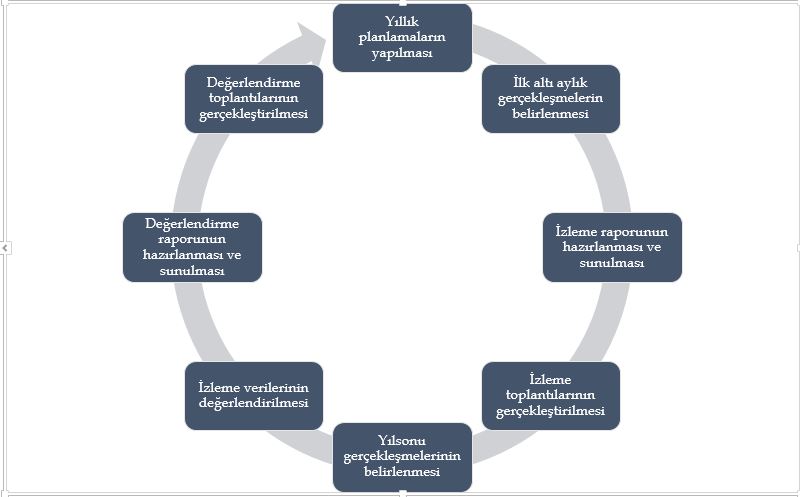 MEM 2019–2023 Stratejik Planı’nda yer alan performans göstergelerinin gerçekleşme durumlarının tespiti yılda iki kez yapılacaktır. Ara izleme olarak nitelendirilebilecek yılın ilk altı aylık dönemini kapsayan birinci izleme kapsamında, MEM Stratejik Plan İzleme ve Değerlendirme Modülü vasıtasıyla, Strateji Geliştirme Şube Müdürlüğü tarafından harcama birimlerinden sorumlu oldukları performans göstergeleri ve stratejiler ile ilgili gerçekleşme durumlarına ilişkin veriler toplanarak konsolide edilecektir. Performans hedeflerinin gerçekleşme durumları hakkında hazırlanan “stratejik plan izleme raporu” Müdür, Şube Müdürleri, birim amirleri ve kurum içi paydaşların görüşüne sunulacaktır. Bu aşamada amaç, varsa öncelikle yıllık hedefler olmak üzere, hedeflere ulaşılmasının önündeki engelleri ve riskleri belirlemek ve yıllık hedeflere ulaşılmasını sağlamak üzere gerekli görülebilecek tedbirlerin alınmasıdır.Yılın tamamına ilişkin ikinci izleme kapsamında ise MEM Stratejik Plan İzleme ve Değerlendirme Modülü vasıtasıyla, Strateji Geliştirme Şube Müdürlüğü tarafından harcama birimlerinden sorumlu oldukları performans göstergeleri ve stratejiler ile ilgili yıl sonu gerçekleşme durumlarına ait veriler toplanarak konsolide edilecektir.Stratejik plan değerlendirme raporu, üst yönetici başkanlığında yapılan değerlendirme toplantısında stratejik planın kalan süresi için hedeflere nasıl ulaşılacağına ilişkin alınacak gerekli önlemleri de içerecek şekilde nihai hale getirilerek Mart ayı sonuna kadar Isparta İl Milli Eğitim Müdürlüğü Strateji Geliştirme birimine gönderilecektir. Hedeflerin ve ilgili performans göstergeleri ile risklerin takibi, hedeften sorumlu birimin harcama yetkilisinin; hedeflerin gerçekleşme sonuçlarının harcama birimlerinden alınarak konsolide edilmesi, analizi, değerlendirilmesi ve üst yöneticiye sunulması ise SGŞM’nin sorumluluğundadır.MEM Stratejik Plan İzleme ve Değerlendirme ModülüStratejik Plan izleme ve değerlendirme sürecinde hızlı ve güvenli veri akışını mümkün kılmak, mükerrerliği önlemek ve katılımcılığı artırmak amacıyla Stratejik Plan İzleme ve Değerlendirme Modülü geliştirilmiştir. Modül 2016 yılının ikinci yarısından itibaren kademeli biçimde uygulamaya alınmıştır. 2019-2023 döneminde izleme ve değerlendirme sürecinin Müdürlük genelinde koordinasyonu sağlamak üzere Müdürlük birimlerinde izleme ve değerlendirmeden sorumlu personel görevlendirmesi yapılacaktır. İhtiyaç duyulması halinde stratejik planlama, izleme ve değerlendirme, modül kullanımı, raporlama, veri analizi gibi konularda hizmet içi eğitimler gerçekleştirilecektir. Nitel veri analizi kapsamında ise stratejiler kapsamında gerçekleştirilen faaliyetlerin Stratejik Plan Mimarisi’ndeki Müdürlük faaliyet alanlarına göre içerik analizi oluşturmaktadır. Bu yolla Müdürlük faaliyetlerinin yoğunlaştığı veya görece seyrek olduğu alanlar tespit edilmektedir. Nitel ve nicel analizler sonucunda elde edilen bulgular ve değerlendirmeler rapor haline getirilecektir. Raporlamalar, Birim İzleme Kartları, Dönem İzleme ve Değerlendirme Raporu ve Dönem İzleme ve Değerlendirme Raporu Yönetici Özeti olarak hazırlanacaktır. Analiz bulguları özel olarak hazırlanan sunumlar vasıtasıyla Müdürlük birimleri ile gerçekleştirilen toplantılarda paylaşılacak, genel durum hakkında ise tüm birim temsilcilerinin olduğu toplantılarda bilgilendirme yapılacaktır.Performans GöstergeleriPerformans göstergelerinin izlenmesinde standartlaşmanın sağlanması ve güvenirliğin temin edilmesi önemli bir konudur. Bu sebeple performans göstergelerinin kimlik kartı olarak nitelendirilebilecek “Performans Göstergesi Kartı” geliştirilmesi uygulaması yürütülmüştür. Bakanlığa ve dolayısyla Müdürlüğe özgü geliştirilen performans göstergesi kartı ile her bir performans göstergesinin veri kaynağı, analitik çerçevesi, kapsamı, veri temin dönemi, ilişkili olduğu stratejiler, sorumlu birim gibi birçok bilgi kayıt altına alınmıştır. Bu yolla performans göstergelerine ilişkin izleme verilerinin güvenirliğinin ve karşılaştırılabilirliğinin güvence altına alınması sağlanmıştır. Gösterge kartlarının birleştirilmesi ile de hedef kartları oluşturulmuştur. Gösterge kartlarında belirtilen kavramsal çerçeve, tanım, hesaplama yöntemi gibi göstergeye ilişkin temel bilgiler Gösterge Bilgi Tablosunda toplanmış ve Müdürlüğümüz internet sitesinde yayımlanmıştır.Tablo 1 : MEM Strateji Geliştirme KuruluTablo 1 : MEM Strateji Geliştirme KuruluTablo 1 : MEM Strateji Geliştirme KuruluTablo 1 : MEM Strateji Geliştirme KuruluSıra Adı SoyadıUnvanıKuruldaki Görevi1Osman Ali KEMİKMilli Eğitim MüdürüBAŞKAN2Murat KILIÇASLANŞube MüdürüÜYE3Fatih CEYLANŞube MüdürüÜYE4Bünyamin ÖNALŞarkikaraağaç Fen Lisesi MüdürüÜYE5Ahmet BOZKURTYunus EMRE Ortaokulu MüdürüÜYETablo 2 : MEM Stratejik Planlama EkibiTablo 2 : MEM Stratejik Planlama EkibiTablo 2 : MEM Stratejik Planlama EkibiTablo 2 : MEM Stratejik Planlama EkibiSıra Adı SoyadıUnvanıKuruldaki Görevi1Murat KILIÇASLANŞube MüdürüBAŞKAN2Çiğdem ÖNALŞef ÜYE3Engin TAŞDEMİRSüleyman Akyol İmam Hatip Ortaokulu Müdür Yard.ÜYE4Fatih AKBULUTŞarkikaraağaç Fen Lisesi Bilişim Teknolojileri Öğretmeni ÜYE5Emrah DOĞANAsın ve Sıddıka Selçuk MTAL Türk Dili ve Edebiyatı ÖğretmeniÜYETemel Üst Politika BelgeleriDiğer Üst Politika BelgeleriKalkınma PlanlarıDiğer Kamu Kurum ve Kuruluşlarının Stratejik PlanlarıOrta Vadeli ProgramlarTÜBİTAK Vizyon 2023 Eğitim ve İnsan Kaynakları RaporuOrta Vadeli Mali PlanlarBilgi Toplumu Stratejisi ve Eylem Planı (2015-2018)2019 Yılı Cumhurbaşkanlığı Yıllık ProgramıHayat Boyu Öğrenme Strateji Belgesi (2014-2018)Cumhurbaşkanlığı Yüz Günlük İcraat ProgramıMeslekî ve Teknik Eğitim Strateji Belgesi (2014-2018)Millî Eğitim Bakanlığı 2023 Eğitim VizyonuMesleki Eğitim Kurulu KararlarıMEB 2015-2019 Stratejik PlanıUlusal Öğretmen Strateji Belgesi  (2017-2023)Millî Eğitim Şura KararlarıTürkiye Yeterlilikler ÇerçevesiMillî Eğitim Kalite ÇerçevesiUlusal ve Uluslararası Kuruluşların Eğitim ve Türkiye ile İlgili RaporlarıAvrupa Birliği Müktesebatı ve İlerleme RaporlarıUlusal İstihdam Stratejisi (2014-2023)Avrupa 2020 StratejisiFaaliyet AlanıÜrün ve HizmetlerEğitim ve ÖğretimEğitim ve öğretime erişim imkânlarının sağlanmasıÖğrencilerin eğitim ve öğretim kurumlarına devamların ve eğitim ve öğretim kurumlarını tamamlamalarının sağlanmasıÖğrenci başarısını artırmaya yönelik faaliyetlerin yürütülmesiÖğrenci yerleştirme ve kayıt işlemlerinin sağlanmasıYabancı öğrencilerin eğitim ve öğretimine yönelik iş ve işlemlerin yürütülmesiYurt dışında yaşayan vatandaşlarımız ile ülkemizde geçici koruma altında bulunan yabancıların çocuklarının eğitim ve öğretime erişim imkânlarının artırılması (Yurt dışında yaşayan vatandaşlarımızın ve diğer ülke vatandaşlarının eğitim ve öğretim taleplerinin karşılanması)Hayat boyu öğrenme kapsamında eğitim ve öğretim faaliyetlerinin düzenlenmesiÖğretim programları, müfredat ve haftalık ders çizelgelerinin uygulanmasıYabancı dil becerisinin geliştirilmesine yönelik faaliyetlerin yürütülmesiEğitsel tanılama ve yönlendirme faaliyetlerinin yürütülmesiKişisel, eğitsel ve mesleki rehberlik faaliyetlerinin yürütülmesiPsikososyal koruma, önleme ve müdahale hizmetlerinin verilmesiÖğrenci akademik başarı ve öğrenme kazanımlarının seviyesinin artırılmasıYatılılık, bursluluk ve özel öğretim teşvikleri hizmetlerinin yürütülmesiÖğrencilerin mizaç, ilgi ve yeteneklerine uygun eğitimi alabilmelerine imkân veren işlevsel    bir psikolojik danışmanlık ve rehberlik çalışmasının yürütülmesiFiziksel ve zihinsel dezavantajlı öğrencilerimizi akranlarından soyutlamayan ve birlikte yaşama kültürünü güçlendiren eğitimde adalet temelli yaklaşım modelinin sağlanmasıÜlkemizin kalkınmasında önemli bir kaynak niteliğinde bulunan özel yetenekli  öğrencilerimizin, akranlarından ayrıştırmadan kendi doğalarına uygun bir eğitim yöntemi ile desteklenmesiErken çocukluk eğitiminin niteliği ve yaygınlığı artırılarak, toplum temelli erken çocukluk eğitimi anlayışınageçilmesiÖğrencilerimizin bilişsel, duygusal ve fiziksel olarak çok boyutlu gelişimini önemseyen ve bilgiden çok görgüyü temele alan bir temel eğitim yapısına geçilmesiOrtaöğretimin değişen dünyanın gerektirdiği becerileri sağlayan ve değişimin aktörü olacak öğrenciler yetiştiren bir yapıya kavuşturulmasıÜlkemizin entelektüel sermayesini artırmak, medeniyet ve kalkınmaya destek vermek amacıyla  fen  lisesinin niteliğinin güçlendirilmesiÖrgün eğitim içinde din eğitimini kurumsallaştırmak için kurulmuş olan İmam Hatip okullarının niteliğinin artırılmasıBireylerin iş ve yaşam kalitelerini yükseltmek amacıyla hayat boyu öğrenmeye katılım ve tamamlama oranlarının artırılmasıBilimsel,Kültürel,Sanatsal ve Sportif FaaliyetlerMüze ve yayın faaliyetleriyle ilgili iş ve işlemlerin yürütülmesiOkuma kültürünün geliştirilmesine yönelik çalışmaların yürütülmesiÖğrencilere yönelik yerel, ulusal ve uluslararası düzeyde bilimsel, kültürel, sanatsal ve sportif faaliyetlerin düzenlenmesi ve katılımın artırılmasıEğitim ve öğretim faaliyetlerinde bilişim teknolojileri ile bilişim ürünlerinin kullanılmasına yönelik çalışmalar yürütülmesiYaygın eğitim ve öğretime yönelik olarak bilgi ve iletişim teknolojilerine dayalı program, film ve benzeri yayınların hazırlanması veya hazırlatılması, yayımlanması ve yayımlatılmasıEğitim ve öğretimde teknolojik imkânların tüm yurt çapında etkin ve yaygın biçimde kullanılmasının ve her öğrencinin bilgi teknolojilerinden yararlanmasının sağlanmasıÖlçme ve DeğerlendirmeUluslararası değerlendirmelere ilişkin iş ve işlemlerin yürütülmesiMerkezî sistemle yürütülen resmî ve özel yerleştirme, bitirme, karşılaştırma sınavlarının uygulanmasıBakanlık tarafından yapılan sınavlarda sınav güvenliğinin alınması soruların güvenli bir şekilde saklanması için gerekli tedbirlerin alınmasıGerekli durumlarda oluşturulacak başvuru merkezleri ve sınav koordinatörlüklerinin koordinasyonunun sağlanması, sınavlarda görev alacak personelin belirlenmesi ve bu kişilere gerekli hizmet içi eğitimlerin verilmesiİnsan Kaynakları YönetimiMüdürlüğümüz insan kaynaklarının yönetsel yapısının güçlendirilmesiEğitim ve öğretim kurumları yöneticilerinin niteliğinin artırılmasıÇalışanların mesleki gelişimlerine yönelik faaliyetlerinin yürütülmesiNorm belirleme, atama, görevlendirme, yer değiştirme, terfi ve benzeri özlük işlemlerinin yürütülmesiMüdürlük personelinin atama, nakil, terfi, emeklilik ve benzeri özlük işlemlerinin yürütülmesiMüdürlüğün öğretmenler dışındaki personeli için eğitim planının hazırlanması, uygulanması ve değerlendirilmesiEğitim faaliyetleri ile ilgili dokümantasyon, yayım ve arşiv hizmetlerinin yürütülmesiAraştırma, Geliştirme, Proje ve ProtokollerProje ve protokollerin hazırlanması, uygulanması ve değerlendirilmesiEğitim	ve	öğretimin	geliştirilmesine	yönelik	araştırma	ve	geliştirme	faaliyetlerinin yürütülmesiYurt içi ve yurt dışında eğitim ve öğretim süreçlerine ilişkin gelişmelerin takip edilmesiÖğrencilerimizin her düzeyde yeterliliklerinin belirlenmesi, izlenmesi ve desteklenmesi için Isparta ÖDM ile eşgüdümlü çalışılmasıYönetim ve DenetimEğitim ve öğretime yönelik politikaların belirlenmesi ve uygulanmasıAvrupa Birliği Eğitim ve Öğretim Müktesebatı’na uyum çalışmalarının yürütülmesiUlusal plan ve programlarla müdürlüğümüze verilen görevlerin yürütülmesiMüdürlüğümüzün  görev alanlarına ilişkin hukuksal iş ve işlemlerin yürütülmesiİstatistikî verilerin toplanması, analizi ve yayınlanmasıStratejik	plan	ve	performans	programının	hazırlanması,	uygulanması	izlenip değerlendirilmesi ve faaliyet raporunun hazırlanmasıMüdürlük bütçesine ilişkin iş ve işlemlerin yürütülmesiİzleme ve değerlendirme faaliyetlerinin yürütülmesiRehberlik, denetim, inceleme ve soruşturma faaliyetlerinin yürütülmesiMüdürlüğümüzün faaliyetlerine yönelik bilgi edinme, talep, ihbar, şikâyet, görüş ve önerilere ilişkin işlemlerin yürütülmesiFiziki ve Teknolojik AltyapıMüdürlüğümüzün birimlerinin çalışma ortamının iş sağlığı ile güvenliği ölçütleri ve ihtiyaçlara uygun hale getirilmesiOkul ve kurum binaları dâhil, taşınmazlara ilişkin her türlü yapım, bakım ve onarım işlerini  ve bunlara ait kontrol, koordinasyon ve mimari proje çalışmalarının yürütülmesiMüdürlüğümüzün taşınır ve taşınmazlarına ilişkin işlemlerin yürütülmesiEğitim ve öğretim ortamlarının standartlarının belirlenmesi, okul binalarının laboratuvar, spor salonu ve yeşil alan vb. gibi imkânlarının niteliğinin artırılmasıEğitim ortamlarının temizlik ve düzen standartlarının iyileştirilmesiEğitim ve öğretim teknolojilerinin öğrenme süreçlerinde etkin kullanılmasına yönelik altyapı çalışmalarının yürütülmesiHizmet alanlarıyla ilgili bilişim teknolojilerine yönelik çalışmaların yürütülmesiGenel evrak, kozmik büro ve arşiv faaliyetlerinin düzenlenmesi ve yürütülmesiMüdürlüğümüzün sivil savunma ve seferberlik hizmetlerinin planlanması ve yürütülmesiDers kitaplarının, kaynak ve yardımcı eğitim dokümanlarının, ders ve laboratuvar araç ve gereçleri ile basılı eğitim malzemelerinin, makine, teçhizat ve donatım ihtiyaçlarının temin edilmesiŞekil 1: Paydaşların Müdürlük Faaliyetlerinden Memnuniyet DüzeyiHİZMET BİRİMLERİPERSONEL SAYISIEĞİTİM-ÖĞRETİM383GENEL İDARE HİZMETLERİ5YARDIMCI HİZMETLER37İSG1TEKNİSYEN1DoktoraDoktoraDoktoraYüksek LisansYüksek LisansYüksek LisansLisansEnstitü- Ön LisansEnstitü- Ön LisansEnstitü- Ön LisansEnstitü- Ön LisansLise ve AltıLise ve AltıLise ve AltıBirimMüdürlük BirimleriErkekKadınToplamErkekKadınToplamErkekKadınToplamErkekKadınToplamErkekKadınToplamErkekKadınToplamDestek Hizmetleri Şube Müdürlüğü00000000020223284034842Din Öğretimi Şube Müdürlüğü00000091019000000091019Hayat Boyu Öğrenme Şube Müdürlüğü0000114260000000437İlçe Milli Eğitim Müdürlüğü000101314213351811314Mesleki ve Teknik Eğitim Şube Müdürlüğü00065112621470100000322759Ortaöğretim Şube Müdürlüğü0002132614400000000281543Temel Eğitim Şube Müdürlüğü0004261211162370000000125118243Genel Toplam00013919189164353425537952243184427TÜRÜSAYISIETKİLEŞİMLİ TAHTA244DOKÜMAN KAMERA4ÇOK AMAÇLI YAZICI48TABLET448EtkenlerTespitler (Etkenler/Sorunlar)İdareye Etkisiİdareye EtkisiNe Yapılmalı?EtkenlerTespitler (Etkenler/Sorunlar)FırsatlarTehditlerNe Yapılmalı?PolitikEğitim ve teknolojik altyapı konularındaki devlet politikalarının önem kazanmasıDevlet Politikalarının,  eğitim ve öğretime erişim hususunda yaşanan sıkıntıların çözümünde olumlu katkı sağlamasıEğitim politikalarına ilişkin net bir uzlaşı olmamasıEğitim ve öğretime erişimde bölgesel farklılıkların giderilmesine yönelik çalışmalara devam edilmesi ve bireylerin eğitim ve öğretime devamının sağlanmasıPolitikEğitim ve teknolojik altyapı konularındaki devlet politikalarının önem kazanmasıDevlet Politikalarının,  eğitim ve öğretime erişim hususunda yaşanan sıkıntıların çözümünde olumlu katkı sağlamasıEğitim politikalarına ilişkin net bir uzlaşı olmamasıEğitim ve öğretime erişimde bölgesel farklılıkların giderilmesine yönelik çalışmalara devam edilmesi ve bireylerin eğitim ve öğretime devamının sağlanmasıPolitikEğitim ve teknolojik altyapı konularındaki devlet politikalarının önem kazanmasıDevlet Politikalarının,  eğitim ve öğretime erişim hususunda yaşanan sıkıntıların çözümünde olumlu katkı sağlamasıEğitim politikalarına ilişkin net bir uzlaşı olmamasıEğitim ve öğretime erişimde bölgesel farklılıkların giderilmesine yönelik çalışmalara devam edilmesi ve bireylerin eğitim ve öğretime devamının sağlanmasıPolitikYöneticilerin ve sivil toplum örgütlerinin eğitime yönelik ilgisiYöneticilerin ve sivil toplum örgütlerinin eğitime ilişkin çalışmalara  olumlu ilgi ve katkısıUzman olmayan kişilerin eğitim hakkında toplumu yönlendirmesiTüm eğitim paydaşlarının katkısının alındığı, iyi hedeflenmiş, aidiyet duygularını artıran çalışmaların yapılmasına devam edilmesiPolitikÜst politika belgelerinde eğitimin öncelikli bir alan olarak yer almasıÜst politika belgelerinde eğitimin öneminin vurgulanması, eğitime ilişkin hedef, gelişim ve sorun alanları gibi hususlara açıkça yer verilmesiEğitim politikalarının sürekli değişmesi ve kısa süreli olması dolayısıyla beklenen olumlu etkiyi sağlayamamasıÜst politika belgeleriyle uyumlu eğitim politikaları oluşturulmasına devam edilmesi, uzun vadeli eğitim politikaları oluşturulması ve oluşturulan bu politikaların çıktılarına göre hareket edilmesiPolitikÜst politika belgelerinde eğitimin öncelikli bir alan olarak yer almasıÜst politika belgelerinde eğitimin öneminin vurgulanması, eğitime ilişkin hedef, gelişim ve sorun alanları gibi hususlara açıkça yer verilmesiEğitim politikalarının sürekli değişmesi ve kısa süreli olması dolayısıyla beklenen olumlu etkiyi sağlayamamasıÜst politika belgeleriyle uyumlu eğitim politikaları oluşturulmasına devam edilmesi, uzun vadeli eğitim politikaları oluşturulması ve oluşturulan bu politikaların çıktılarına göre hareket edilmesiPolitikSuriye’de yaşanan savaş, Irak ve çevredeki ülkelerde meydana gelen istikrarsızlıklardan kaynaklı ülkemize yönelen göç hareketleriÜlke kurumlarımızın özellikle de Bakanlığımızın göç ve acil durumlara karşı müdahalede kurumsal kapasitesini artırması ve ortaya çıkan sorunlara kısa sürede çözüm üretebilmesiÜlkemizde geçici  koruma kapsamında bulunan  yabancılara yönelik eğitim öğretim hizmetlerinde uluslararası desteğin az  olması, kitlesel göç sorununun uluslararası platformda daha önce  meydana gelmeyişi   ve   soruna   yönelik  örnek alınabilecek uygulamaların olmayışıÜlkemizde geçici koruma altında bulunan yabancıların çocuklarının eğitim ve öğretime erişim imkânlarının artırılması, uluslararası iş birliği yapılması ve mali destek alınmasıEkonomik Mevcut Turizm potansiyelinin giderek azalmasıOksijen deposu Kızıldağ Milli Parkı’nın varlığı,ilçe olarak komşu yörelerdeki tarihi ve turistik yerlere ulaşımda kilit konumda bulunmakKızıldağ Milli Parkı’nın tanıtımının yeterince yapılmaması, Örgün ve yaygın eğitim kurumlarında coğrafyamızdaki kültürel değerlerin önemi anlatan eğitimler gerçekleştirilmesiEkonomikMesleki ve teknik eğitimle istihdam ve üretim ilişkisiMesleki ve teknik eğitimin; mesleğin gerektirdiği bilgi, beceri, tutum, tavır ve meslek ahlakını kazandırarak; yerli ve millî sektörün ihtiyaç duyduğu meslek elemanlarını yetiştirmesi; iş gücünün niteliğini ile mezunların istihdam edilebilirliğini artırması ve üretime katkı sağlamasıSektörün sürekli gelişmesinden dolayı nitelikli iş gücü ihtiyacına zamanında cevap vermenin zorluğuEğitiṁ-isti̇hdam-üretiṁ     ilişkisinin güçlendirilmesi;  işgücü piyasasıyla uyumlu, etkili ve dinamik eğitim programlarının tasarlanması; mesleki eğitimde üretim bazlı yaklaşıma geçilmesi ve meslek okullarının işgücü ihtiyaçlarına göre yaygınlaştırılması; mesleki̇ ve teknik̇ eğitime atfedilen değerin artırılması; mesleki̇ ve teknik eğitimde rehberlik faaliyetleri ile erişim imkânlarının geliştirilmesiEkonomikMesleki ve teknik eğitimle istihdam ve üretim ilişkisiMesleki ve teknik eğitimin; mesleğin gerektirdiği bilgi, beceri, tutum, tavır ve meslek ahlakını kazandırarak; yerli ve millî sektörün ihtiyaç duyduğu meslek elemanlarını yetiştirmesi; iş gücünün niteliğini ile mezunların istihdam edilebilirliğini artırması ve üretime katkı sağlamasıSektörün sürekli gelişmesinden dolayı nitelikli iş gücü ihtiyacına zamanında cevap vermenin zorluğuEğitiṁ-isti̇hdam-üretiṁ     ilişkisinin güçlendirilmesi;  işgücü piyasasıyla uyumlu, etkili ve dinamik eğitim programlarının tasarlanması; mesleki eğitimde üretim bazlı yaklaşıma geçilmesi ve meslek okullarının işgücü ihtiyaçlarına göre yaygınlaştırılması; mesleki̇ ve teknik̇ eğitime atfedilen değerin artırılması; mesleki̇ ve teknik eğitimde rehberlik faaliyetleri ile erişim imkânlarının geliştirilmesiEkonomikSürdürülebilir ekonomik gelişmenin sağlanması ve genç nüfusun değişen koşullara uyum sağlaması için  21.  yüzyıl  becerileri  ile endüstri 4.0’a uyum eksikliğiEğitim müfredatlarının sürekli güncellenmesi21. yüzyıl becerilerine uygun eğitim programlarının olmayışı, endüstri 4.0’da çalışabilecek becerilere sahip bireylerin yetiştirilmesine uygun politikaların yetersizliğiProgram geliştirme süreçlerinin çağın ihtiyaçlarına uygun olarak güncellenmesiEkonomikSürdürülebilir ekonomik gelişmenin sağlanması ve genç nüfusun değişen koşullara uyum sağlaması için  21.  yüzyıl  becerileri  ile endüstri 4.0’a uyum eksikliğiEğitim müfredatlarının sürekli güncellenmesi21. yüzyıl becerilerine uygun eğitim programlarının olmayışı, endüstri 4.0’da çalışabilecek becerilere sahip bireylerin yetiştirilmesine uygun politikaların yetersizliğiProgram geliştirme süreçlerinin çağın ihtiyaçlarına uygun olarak güncellenmesiEkonomikMerkezi bütçeden İlçe Milli Eğitim Müdürlüğümüze ayrılan payın yüksek olmasıEğitim öğretim ortamları ile hizmet birimlerinin fiziki yapısının geliştirilmesini ve eğitim yatırımların artmasının sağlamasıEğitim kaynaklarının kullanımının etkili ve etkin planlanamaması, diğer kurumlar ve sivil toplumun eğitime finansal katkısının yetersizliği, bölgeler arası ekonomik gelişmişlik farklılığıEğitime aktarılan kaynakların verimli ve etkin kullanılmasıyla; okullar ve bölgeler arasında var olan mali kaynak, eğitim donanımı ile fiziki imkânlar açısından farklılıkların azaltılması ve bunların öğrenci kazanımlarına dönüşmesinin sağlanması; okul finansmanının çeşitlendirilmesi, çalışma ortamlarının ve hizmet üretme gücünün iyileştirilmesiEkonomikMerkezi bütçeden İlçe Milli Eğitim Müdürlüğümüze ayrılan payın yüksek olmasıEğitim öğretim ortamları ile hizmet birimlerinin fiziki yapısının geliştirilmesini ve eğitim yatırımların artmasının sağlamasıEğitim kaynaklarının kullanımının etkili ve etkin planlanamaması, diğer kurumlar ve sivil toplumun eğitime finansal katkısının yetersizliği, bölgeler arası ekonomik gelişmişlik farklılığıEğitime aktarılan kaynakların verimli ve etkin kullanılmasıyla; okullar ve bölgeler arasında var olan mali kaynak, eğitim donanımı ile fiziki imkânlar açısından farklılıkların azaltılması ve bunların öğrenci kazanımlarına dönüşmesinin sağlanması; okul finansmanının çeşitlendirilmesi, çalışma ortamlarının ve hizmet üretme gücünün iyileştirilmesiEkonomikMerkezi bütçeden İlçe Milli Eğitim Müdürlüğümüze ayrılan payın yüksek olmasıEğitim öğretim ortamları ile hizmet birimlerinin fiziki yapısının geliştirilmesini ve eğitim yatırımların artmasının sağlamasıEğitim kaynaklarının kullanımının etkili ve etkin planlanamaması, diğer kurumlar ve sivil toplumun eğitime finansal katkısının yetersizliği, bölgeler arası ekonomik gelişmişlik farklılığıEğitime aktarılan kaynakların verimli ve etkin kullanılmasıyla; okullar ve bölgeler arasında var olan mali kaynak, eğitim donanımı ile fiziki imkânlar açısından farklılıkların azaltılması ve bunların öğrenci kazanımlarına dönüşmesinin sağlanması; okul finansmanının çeşitlendirilmesi, çalışma ortamlarının ve hizmet üretme gücünün iyileştirilmesiEkonomikMerkezi bütçeden İlçe Milli Eğitim Müdürlüğümüze ayrılan payın yüksek olmasıEğitim öğretim ortamları ile hizmet birimlerinin fiziki yapısının geliştirilmesini ve eğitim yatırımların artmasının sağlamasıEğitim kaynaklarının kullanımının etkili ve etkin planlanamaması, diğer kurumlar ve sivil toplumun eğitime finansal katkısının yetersizliği, bölgeler arası ekonomik gelişmişlik farklılığıEğitime aktarılan kaynakların verimli ve etkin kullanılmasıyla; okullar ve bölgeler arasında var olan mali kaynak, eğitim donanımı ile fiziki imkânlar açısından farklılıkların azaltılması ve bunların öğrenci kazanımlarına dönüşmesinin sağlanması; okul finansmanının çeşitlendirilmesi, çalışma ortamlarının ve hizmet üretme gücünün iyileştirilmesiSosyokültürelSosyokültürelBoşanma oranının yükselme eğilimi içerisinde olmasıBölgemizde evlilik öncesi çiftlerin evlilik semineri alması Köyden kente düzensiz göçlerin fazla olması, ekonomik bağımsızlık kazanılmadan evliliklerin olması, Örgün ve yaygın eğitim kurumlarında evlilik ve aile hayatı konusunda eğitimler düzenlenmesiÖrgün ve yaygın eğitim kurumlarında evlilik ve aile hayatı konusunda eğitimler düzenlenmesiSosyokültürelSosyokültürelİlçemizde sayıları hızla artan geçici koruma altındaki Suriye uyruklu öğrencilerimizle öğrencilerimiz arasındaki sosyo-kültürel farklılıkSosyo kültürel farklılıkların ortak paydalara da sahip olması ve bu paydaların potasında farklılıkların zenginliğe dönüştürülebilirliğiGeçici koruma altındaki öğrencilerin dil problemi yaşamaları,akranlarından ders başarısı olarak geride kalmaları.DYK ve İYEP programları ile dil sorunları ve ders başarısı artırımının yapılmasıDYK ve İYEP programları ile dil sorunları ve ders başarısı artırımının yapılmasıSosyokültürelSosyokültürelİlçemizde sayıları hızla artan geçici koruma altındaki Suriye uyruklu öğrencilerimizle öğrencilerimiz arasındaki sosyo-kültürel farklılıkSosyo kültürel farklılıkların ortak paydalara da sahip olması ve bu paydaların potasında farklılıkların zenginliğe dönüştürülebilirliğiGeçici koruma altındaki öğrencilerin dil problemi yaşamaları,akranlarından ders başarısı olarak geride kalmaları.DYK ve İYEP programları ile dil sorunları ve ders başarısı artırımının yapılmasıDYK ve İYEP programları ile dil sorunları ve ders başarısı artırımının yapılmasıSosyokültürelSosyokültürelİlçemizde sayıları hızla artan geçici koruma altındaki Suriye uyruklu öğrencilerimizle öğrencilerimiz arasındaki sosyo-kültürel farklılıkSosyo kültürel farklılıkların ortak paydalara da sahip olması ve bu paydaların potasında farklılıkların zenginliğe dönüştürülebilirliğiGeçici koruma altındaki öğrencilerin dil problemi yaşamaları,akranlarından ders başarısı olarak geride kalmaları.DYK ve İYEP programları ile dil sorunları ve ders başarısı artırımının yapılmasıDYK ve İYEP programları ile dil sorunları ve ders başarısı artırımının yapılmasıSosyokültürelSosyokültürelİlçemizde sayıları hızla artan geçici koruma altındaki Suriye uyruklu öğrencilerimizle öğrencilerimiz arasındaki sosyo-kültürel farklılıkSosyo kültürel farklılıkların ortak paydalara da sahip olması ve bu paydaların potasında farklılıkların zenginliğe dönüştürülebilirliğiGeçici koruma altındaki öğrencilerin dil problemi yaşamaları,akranlarından ders başarısı olarak geride kalmaları.DYK ve İYEP programları ile dil sorunları ve ders başarısı artırımının yapılmasıDYK ve İYEP programları ile dil sorunları ve ders başarısı artırımının yapılmasıSosyokültürelSosyokültürelİlçemizde sayıları hızla artan geçici koruma altındaki Suriye uyruklu öğrencilerimizle öğrencilerimiz arasındaki sosyo-kültürel farklılıkSosyo kültürel farklılıkların ortak paydalara da sahip olması ve bu paydaların potasında farklılıkların zenginliğe dönüştürülebilirliğiGeçici koruma altındaki öğrencilerin dil problemi yaşamaları,akranlarından ders başarısı olarak geride kalmaları.DYK ve İYEP programları ile dil sorunları ve ders başarısı artırımının yapılmasıDYK ve İYEP programları ile dil sorunları ve ders başarısı artırımının yapılmasıSosyokültürelSosyokültürelİlçemizde sayıları hızla artan geçici koruma altındaki Suriye uyruklu öğrencilerimizle öğrencilerimiz arasındaki sosyo-kültürel farklılıkSosyo kültürel farklılıkların ortak paydalara da sahip olması ve bu paydaların potasında farklılıkların zenginliğe dönüştürülebilirliğiGeçici koruma altındaki öğrencilerin dil problemi yaşamaları,akranlarından ders başarısı olarak geride kalmaları.DYK ve İYEP programları ile dil sorunları ve ders başarısı artırımının yapılmasıDYK ve İYEP programları ile dil sorunları ve ders başarısı artırımının yapılmasıSosyokültürelSosyokültürelİlçemizde sayıları hızla artan geçici koruma altındaki Suriye uyruklu öğrencilerimizle öğrencilerimiz arasındaki sosyo-kültürel farklılıkSosyo kültürel farklılıkların ortak paydalara da sahip olması ve bu paydaların potasında farklılıkların zenginliğe dönüştürülebilirliğiGeçici koruma altındaki öğrencilerin dil problemi yaşamaları,akranlarından ders başarısı olarak geride kalmaları.DYK ve İYEP programları ile dil sorunları ve ders başarısı artırımının yapılmasıDYK ve İYEP programları ile dil sorunları ve ders başarısı artırımının yapılmasıTeknolojikÜlkemizdeki  teknolojik gelişmeler ve teknolojiye yapılan yatırımlarÜlkemizdeki  teknolojik gelişmeler ve teknolojiye yapılan yatırımlarTeknoloji aracılığıyla eğitim öğretim faaliyetlerinde ihtiyaca göre altyapı, sistem ve donanımların geliştirilmesi ve kullanılması ile öğrenme süreçlerinde dijital içerik ve beceri destekli dönüşüm imkânlarına sahip olunmasıHızlı ve değişken teknolojik gelişmelere zamanında ayak uydurulmanın zorluğu, öğretmenler ile öğrencilerin teknolojik cihazları kullanma becerisinin istenilen düzeyde olmaması, öğretmen ve öğrencilerin okul dışında teknolojik araçlara erişiminin yetersizliği.Hızlı ve değişken teknolojik gelişmelere zamanında ayak uydurulmanın zorluğu, öğretmenler ile öğrencilerin teknolojik cihazları kullanma becerisinin istenilen düzeyde olmaması, öğretmen ve öğrencilerin okul dışında teknolojik araçlara erişiminin yetersizliği.Öğrenmede e-öğrenme sisteminin etkin kullanımı ile dijitalleşme stratejisine uyumlu şekilde müfredat düzenlemelerinin yapılması ve eğitim ve öğretimde teknolojinin etkin kullanımının artırılması; dijital içerik ve becerilerin gelişmesi için ekosistem kurulması ve eğitimde teknoloji kullanımına yönelik öğretmen eği̇timinin yapılması; teknolojiye erişimin sağlanması amacıyla altyapı, bakım, onarım ve donanım çalışmalarına devam edilmesi.TeknolojikÜlkemizdeki  teknolojik gelişmeler ve teknolojiye yapılan yatırımlarÜlkemizdeki  teknolojik gelişmeler ve teknolojiye yapılan yatırımlarTeknoloji aracılığıyla eğitim öğretim faaliyetlerinde ihtiyaca göre altyapı, sistem ve donanımların geliştirilmesi ve kullanılması ile öğrenme süreçlerinde dijital içerik ve beceri destekli dönüşüm imkânlarına sahip olunmasıHızlı ve değişken teknolojik gelişmelere zamanında ayak uydurulmanın zorluğu, öğretmenler ile öğrencilerin teknolojik cihazları kullanma becerisinin istenilen düzeyde olmaması, öğretmen ve öğrencilerin okul dışında teknolojik araçlara erişiminin yetersizliği.Hızlı ve değişken teknolojik gelişmelere zamanında ayak uydurulmanın zorluğu, öğretmenler ile öğrencilerin teknolojik cihazları kullanma becerisinin istenilen düzeyde olmaması, öğretmen ve öğrencilerin okul dışında teknolojik araçlara erişiminin yetersizliği.Öğrenmede e-öğrenme sisteminin etkin kullanımı ile dijitalleşme stratejisine uyumlu şekilde müfredat düzenlemelerinin yapılması ve eğitim ve öğretimde teknolojinin etkin kullanımının artırılması; dijital içerik ve becerilerin gelişmesi için ekosistem kurulması ve eğitimde teknoloji kullanımına yönelik öğretmen eği̇timinin yapılması; teknolojiye erişimin sağlanması amacıyla altyapı, bakım, onarım ve donanım çalışmalarına devam edilmesi.TeknolojikÜlkemizdeki  teknolojik gelişmeler ve teknolojiye yapılan yatırımlarÜlkemizdeki  teknolojik gelişmeler ve teknolojiye yapılan yatırımlarTeknoloji aracılığıyla eğitim öğretim faaliyetlerinde ihtiyaca göre altyapı, sistem ve donanımların geliştirilmesi ve kullanılması ile öğrenme süreçlerinde dijital içerik ve beceri destekli dönüşüm imkânlarına sahip olunmasıHızlı ve değişken teknolojik gelişmelere zamanında ayak uydurulmanın zorluğu, öğretmenler ile öğrencilerin teknolojik cihazları kullanma becerisinin istenilen düzeyde olmaması, öğretmen ve öğrencilerin okul dışında teknolojik araçlara erişiminin yetersizliği.Hızlı ve değişken teknolojik gelişmelere zamanında ayak uydurulmanın zorluğu, öğretmenler ile öğrencilerin teknolojik cihazları kullanma becerisinin istenilen düzeyde olmaması, öğretmen ve öğrencilerin okul dışında teknolojik araçlara erişiminin yetersizliği.Öğrenmede e-öğrenme sisteminin etkin kullanımı ile dijitalleşme stratejisine uyumlu şekilde müfredat düzenlemelerinin yapılması ve eğitim ve öğretimde teknolojinin etkin kullanımının artırılması; dijital içerik ve becerilerin gelişmesi için ekosistem kurulması ve eğitimde teknoloji kullanımına yönelik öğretmen eği̇timinin yapılması; teknolojiye erişimin sağlanması amacıyla altyapı, bakım, onarım ve donanım çalışmalarına devam edilmesi.TeknolojikÜlkemizdeki  teknolojik gelişmeler ve teknolojiye yapılan yatırımlarÜlkemizdeki  teknolojik gelişmeler ve teknolojiye yapılan yatırımlarTeknoloji aracılığıyla eğitim öğretim faaliyetlerinde ihtiyaca göre altyapı, sistem ve donanımların geliştirilmesi ve kullanılması ile öğrenme süreçlerinde dijital içerik ve beceri destekli dönüşüm imkânlarına sahip olunmasıHızlı ve değişken teknolojik gelişmelere zamanında ayak uydurulmanın zorluğu, öğretmenler ile öğrencilerin teknolojik cihazları kullanma becerisinin istenilen düzeyde olmaması, öğretmen ve öğrencilerin okul dışında teknolojik araçlara erişiminin yetersizliği.Hızlı ve değişken teknolojik gelişmelere zamanında ayak uydurulmanın zorluğu, öğretmenler ile öğrencilerin teknolojik cihazları kullanma becerisinin istenilen düzeyde olmaması, öğretmen ve öğrencilerin okul dışında teknolojik araçlara erişiminin yetersizliği.Öğrenmede e-öğrenme sisteminin etkin kullanımı ile dijitalleşme stratejisine uyumlu şekilde müfredat düzenlemelerinin yapılması ve eğitim ve öğretimde teknolojinin etkin kullanımının artırılması; dijital içerik ve becerilerin gelişmesi için ekosistem kurulması ve eğitimde teknoloji kullanımına yönelik öğretmen eği̇timinin yapılması; teknolojiye erişimin sağlanması amacıyla altyapı, bakım, onarım ve donanım çalışmalarına devam edilmesi.TeknolojikÜlkemizdeki  teknolojik gelişmeler ve teknolojiye yapılan yatırımlarÜlkemizdeki  teknolojik gelişmeler ve teknolojiye yapılan yatırımlarTeknoloji aracılığıyla eğitim öğretim faaliyetlerinde ihtiyaca göre altyapı, sistem ve donanımların geliştirilmesi ve kullanılması ile öğrenme süreçlerinde dijital içerik ve beceri destekli dönüşüm imkânlarına sahip olunmasıHızlı ve değişken teknolojik gelişmelere zamanında ayak uydurulmanın zorluğu, öğretmenler ile öğrencilerin teknolojik cihazları kullanma becerisinin istenilen düzeyde olmaması, öğretmen ve öğrencilerin okul dışında teknolojik araçlara erişiminin yetersizliği.Hızlı ve değişken teknolojik gelişmelere zamanında ayak uydurulmanın zorluğu, öğretmenler ile öğrencilerin teknolojik cihazları kullanma becerisinin istenilen düzeyde olmaması, öğretmen ve öğrencilerin okul dışında teknolojik araçlara erişiminin yetersizliği.Öğrenmede e-öğrenme sisteminin etkin kullanımı ile dijitalleşme stratejisine uyumlu şekilde müfredat düzenlemelerinin yapılması ve eğitim ve öğretimde teknolojinin etkin kullanımının artırılması; dijital içerik ve becerilerin gelişmesi için ekosistem kurulması ve eğitimde teknoloji kullanımına yönelik öğretmen eği̇timinin yapılması; teknolojiye erişimin sağlanması amacıyla altyapı, bakım, onarım ve donanım çalışmalarına devam edilmesi.TeknolojikÇağın yeni hastalıklarından sayılabilecek siber zorbalık ve sosyal medya-teknoloji bağımlılığının öğrenciler arasında yayılmasıÇağın yeni hastalıklarından sayılabilecek siber zorbalık ve sosyal medya-teknoloji bağımlılığının öğrenciler arasında yayılmasıSosyalleşmenin en önemli faktörlerinden olan oyunlar,sportif faaliyetlere yönelik yerel girişimlerin varlığıMedya okuryazarı olmayan bir topluma sahip olmamız, teknolojinin bilinçsiz kullanılmasıMedya okuryazarı olmayan bir topluma sahip olmamız, teknolojinin bilinçsiz kullanılmasıToplumun tüm kesimlerine medya okuryazarlığı konusunda farkındalık oluşturacak çalışmalar yapılması, eğitim kurumlarında teknolojinin bilinçli kullanılması konusunda eğitimler düzenlenmesi,Öğrencilerimizi mahalle kulüpleri,Gençlik Merkezi etkinliklerine yönlendirmek.TeknolojikÇağın yeni hastalıklarından sayılabilecek siber zorbalık ve sosyal medya-teknoloji bağımlılığının öğrenciler arasında yayılmasıÇağın yeni hastalıklarından sayılabilecek siber zorbalık ve sosyal medya-teknoloji bağımlılığının öğrenciler arasında yayılmasıSosyalleşmenin en önemli faktörlerinden olan oyunlar,sportif faaliyetlere yönelik yerel girişimlerin varlığıMedya okuryazarı olmayan bir topluma sahip olmamız, teknolojinin bilinçsiz kullanılmasıMedya okuryazarı olmayan bir topluma sahip olmamız, teknolojinin bilinçsiz kullanılmasıToplumun tüm kesimlerine medya okuryazarlığı konusunda farkındalık oluşturacak çalışmalar yapılması, eğitim kurumlarında teknolojinin bilinçli kullanılması konusunda eğitimler düzenlenmesi,Öğrencilerimizi mahalle kulüpleri,Gençlik Merkezi etkinliklerine yönlendirmek.TeknolojikÇağın yeni hastalıklarından sayılabilecek siber zorbalık ve sosyal medya-teknoloji bağımlılığının öğrenciler arasında yayılmasıÇağın yeni hastalıklarından sayılabilecek siber zorbalık ve sosyal medya-teknoloji bağımlılığının öğrenciler arasında yayılmasıSosyalleşmenin en önemli faktörlerinden olan oyunlar,sportif faaliyetlere yönelik yerel girişimlerin varlığıMedya okuryazarı olmayan bir topluma sahip olmamız, teknolojinin bilinçsiz kullanılmasıMedya okuryazarı olmayan bir topluma sahip olmamız, teknolojinin bilinçsiz kullanılmasıToplumun tüm kesimlerine medya okuryazarlığı konusunda farkındalık oluşturacak çalışmalar yapılması, eğitim kurumlarında teknolojinin bilinçli kullanılması konusunda eğitimler düzenlenmesi,Öğrencilerimizi mahalle kulüpleri,Gençlik Merkezi etkinliklerine yönlendirmek.TeknolojikÇağın yeni hastalıklarından sayılabilecek siber zorbalık ve sosyal medya-teknoloji bağımlılığının öğrenciler arasında yayılmasıÇağın yeni hastalıklarından sayılabilecek siber zorbalık ve sosyal medya-teknoloji bağımlılığının öğrenciler arasında yayılmasıSosyalleşmenin en önemli faktörlerinden olan oyunlar,sportif faaliyetlere yönelik yerel girişimlerin varlığıMedya okuryazarı olmayan bir topluma sahip olmamız, teknolojinin bilinçsiz kullanılmasıMedya okuryazarı olmayan bir topluma sahip olmamız, teknolojinin bilinçsiz kullanılmasıToplumun tüm kesimlerine medya okuryazarlığı konusunda farkındalık oluşturacak çalışmalar yapılması, eğitim kurumlarında teknolojinin bilinçli kullanılması konusunda eğitimler düzenlenmesi,Öğrencilerimizi mahalle kulüpleri,Gençlik Merkezi etkinliklerine yönlendirmek.TeknolojikÇağın yeni hastalıklarından sayılabilecek siber zorbalık ve sosyal medya-teknoloji bağımlılığının öğrenciler arasında yayılmasıÇağın yeni hastalıklarından sayılabilecek siber zorbalık ve sosyal medya-teknoloji bağımlılığının öğrenciler arasında yayılmasıSosyalleşmenin en önemli faktörlerinden olan oyunlar,sportif faaliyetlere yönelik yerel girişimlerin varlığıMedya okuryazarı olmayan bir topluma sahip olmamız, teknolojinin bilinçsiz kullanılmasıMedya okuryazarı olmayan bir topluma sahip olmamız, teknolojinin bilinçsiz kullanılmasıToplumun tüm kesimlerine medya okuryazarlığı konusunda farkındalık oluşturacak çalışmalar yapılması, eğitim kurumlarında teknolojinin bilinçli kullanılması konusunda eğitimler düzenlenmesi,Öğrencilerimizi mahalle kulüpleri,Gençlik Merkezi etkinliklerine yönlendirmek.GÜÇLÜ YÖNLERZAYIF YÖNLERZAYIF YÖNLERÖğretmen İhtiyacının çoğunun kadrolu öğretmenler tarafından karşılanmasıİlgi ve ihtiyaçlara cevap verebilecek çeşitlilikte okul ve program türünün varlığıHayat boyu öğrenme kapsamındaki kursların çeşitliliği ve yaygınlığıEğitimde kaliteyi artırmaya yönelik AB projeleri ve yerel projelerin üretilip yaygınlaştırılması Bilgi ve iletişim teknolojilerinin eğitim ve öğretim süreçlerinde etkin kullanımıEğitimde teknoloji kullanımının artırılmasına yönelik büyük ölçekli projelerin yürütülmesiGüçlü bilişim altyapısı ve elektronik bilgi sistemlerinin etkin kullanımıÖğretmen başına düşen öğrenci sayısının istenen seviyede olmasıEğitim politikalarının belirlenmesinde paydaşların görüş ve önerilerinin dikkate alınmasıYeniliğe, gelişime ve takım çalışmasına yatkın insan kaynağı Çalışanlar arası bilgi paylaşımı ve iş birliğiYöneticilerin bilgi paylaşımına ve iş birliğine açıklığı,Yöneticilerin katılımcılığı desteklemeleriMüdürlüğümüzün iç ve dış paydaşlarıyla etkili iletişiminin bulunmasıÇalışanlara yönelik hizmet içi eğitim imkanlarının olmasıOkul sağlığı ve güvenliği ile iş sağlığına ilişkin çalışmaların yapılmasıOkul aile birliklerinin varlığıYeni fikirlerin ve farklı görüşlerin desteklenmesiİkili eğitim uygulamasının olmamasıÖğretmen İhtiyacının çoğunun kadrolu öğretmenler tarafından karşılanmasıİlgi ve ihtiyaçlara cevap verebilecek çeşitlilikte okul ve program türünün varlığıHayat boyu öğrenme kapsamındaki kursların çeşitliliği ve yaygınlığıEğitimde kaliteyi artırmaya yönelik AB projeleri ve yerel projelerin üretilip yaygınlaştırılması Bilgi ve iletişim teknolojilerinin eğitim ve öğretim süreçlerinde etkin kullanımıEğitimde teknoloji kullanımının artırılmasına yönelik büyük ölçekli projelerin yürütülmesiGüçlü bilişim altyapısı ve elektronik bilgi sistemlerinin etkin kullanımıÖğretmen başına düşen öğrenci sayısının istenen seviyede olmasıEğitim politikalarının belirlenmesinde paydaşların görüş ve önerilerinin dikkate alınmasıYeniliğe, gelişime ve takım çalışmasına yatkın insan kaynağı Çalışanlar arası bilgi paylaşımı ve iş birliğiYöneticilerin bilgi paylaşımına ve iş birliğine açıklığı,Yöneticilerin katılımcılığı desteklemeleriMüdürlüğümüzün iç ve dış paydaşlarıyla etkili iletişiminin bulunmasıÇalışanlara yönelik hizmet içi eğitim imkanlarının olmasıOkul sağlığı ve güvenliği ile iş sağlığına ilişkin çalışmaların yapılmasıOkul aile birliklerinin varlığıYeni fikirlerin ve farklı görüşlerin desteklenmesiİkili eğitim uygulamasının olmamasıBoşanma oranlarının (parçalanmış aile çocukları) yüksek olmasıBirleştirilmiş sınıflı okulların varlığıÖğrenci devamsızlıkları ve nadiren de olsa okul terkleriGöçmen öğrencilerin uyum problemleri yaşıyor olmalarıEtkili bir performans ve ödüllendirme sisteminin bulunmamasıBazı okul türlerine yönelik olumsuz algıYeniliğe ve gelişmeye direnç gösteren çalışanların varlığıAB projelerine başvuruların yetersizliğiSpor salonları, konferans salonları, oyun alanları, kütüphane, resim odası ve müzik odası gibi fiziksel alanların yetersizliğiSiber zorbalık ve Teknoloji bağımlılığıYabancı dil eğitiminin yeterlilik düzeyi Ücretli öğretmen uygulamasıÇok sık ve ani değişen mevzuatÖğretmenler için motive edici bir kariyer sisteminin bulunmamasıHizmet binamızın yetersizliğiYabancı dil öğretim programlarının tek tipte olmasıErken çocukluk dönemi eğitimi yeterliliğiFIRSATLARFIRSATLARTEHDİTLERİlçemizin ulaşılabilir bir güzergahta olmasıÖğretmenlerimizin TUBİTAK ve uluslararası projelere olan ilgilerinin yüksek olmasıİlçemizin zorunlu hizmet kapsamında olmasıDerslik başına düşen öğrenci sayının ülke ortalamasından az olmasıİlçemizde meslek yüksek okulu bulunmasıİlçemizde köklü bir kütüphanenin bulunmasıEğitim ve öğretime katkı sağlayan hayırseverlerin bulunmasıÇevre il ve ilçelerden öğrenci gelmesiAilelerin eğitim ve öğretimin kalitesinin artırılmasına yönelik istekli olmasıGelişen teknolojilerin eğitimde kullanılabilirliğinin artması Öğretmen arzının yeterli olmasıBilişim teknolojilerinin gelişmesi, dijitalleşme ve endüstri 4.0 gibi olayların getirdiği yeniliklerÖdüllendirme ve idareci görevlendirmelerinde standart bir sistemin bulunmamasıTeknoloji okur yazarlığının yeterince gelişmemesi  Öğretmen sirkülasyonun hızlı olmasıİlçemizin il merkezinden uzak olmasıYerel yönetimlerin eğitim ve öğretime yeterli desteği sağlamamasıBoşanma oranlarının yüksekliğiZararlı alışkanlıkların giderek yaygınlaşmasıGöçmen öğrencilerin eğitime uyumunun sağlanamamasıSosyal sportif ve kültürel etkinlik alanlarının yetersizliğiÖdüllendirme ve idareci görevlendirmelerinde standart bir sistemin bulunmamasıTeknoloji okur yazarlığının yeterince gelişmemesi  Öğretmen sirkülasyonun hızlı olmasıİlçemizin il merkezinden uzak olmasıYerel yönetimlerin eğitim ve öğretime yeterli desteği sağlamamasıBoşanma oranlarının yüksekliğiZararlı alışkanlıkların giderek yaygınlaşmasıGöçmen öğrencilerin eğitime uyumunun sağlanamamasıSosyal sportif ve kültürel etkinlik alanlarının yetersizliğiAmaç 1Amaç 1Amaç 1Bütün öğrencilerimize, medeniyetimizin ve insanlığın ortak değerleri ile çağın gereklerine uygun bilgi, beceri, tutum ve davranışların kazandırılması sağlanacaktır.Bütün öğrencilerimize, medeniyetimizin ve insanlığın ortak değerleri ile çağın gereklerine uygun bilgi, beceri, tutum ve davranışların kazandırılması sağlanacaktır.Bütün öğrencilerimize, medeniyetimizin ve insanlığın ortak değerleri ile çağın gereklerine uygun bilgi, beceri, tutum ve davranışların kazandırılması sağlanacaktır.Bütün öğrencilerimize, medeniyetimizin ve insanlığın ortak değerleri ile çağın gereklerine uygun bilgi, beceri, tutum ve davranışların kazandırılması sağlanacaktır.Bütün öğrencilerimize, medeniyetimizin ve insanlığın ortak değerleri ile çağın gereklerine uygun bilgi, beceri, tutum ve davranışların kazandırılması sağlanacaktır.Bütün öğrencilerimize, medeniyetimizin ve insanlığın ortak değerleri ile çağın gereklerine uygun bilgi, beceri, tutum ve davranışların kazandırılması sağlanacaktır.Bütün öğrencilerimize, medeniyetimizin ve insanlığın ortak değerleri ile çağın gereklerine uygun bilgi, beceri, tutum ve davranışların kazandırılması sağlanacaktır.Bütün öğrencilerimize, medeniyetimizin ve insanlığın ortak değerleri ile çağın gereklerine uygun bilgi, beceri, tutum ve davranışların kazandırılması sağlanacaktır.Bütün öğrencilerimize, medeniyetimizin ve insanlığın ortak değerleri ile çağın gereklerine uygun bilgi, beceri, tutum ve davranışların kazandırılması sağlanacaktır.Bütün öğrencilerimize, medeniyetimizin ve insanlığın ortak değerleri ile çağın gereklerine uygun bilgi, beceri, tutum ve davranışların kazandırılması sağlanacaktır.Bütün öğrencilerimize, medeniyetimizin ve insanlığın ortak değerleri ile çağın gereklerine uygun bilgi, beceri, tutum ve davranışların kazandırılması sağlanacaktır.Hedef 1.1Hedef 1.1Hedef 1.1Tüm alanlarda ve eğitim kademelerinde, öğrencilerimizin her düzeydeki yeterliliklerinin belirlenmesi, izlenmesi ve desteklenmesi için etkin bir ölçme ve değerlendirme sistemi kurulacaktır. Müdürlüğümüz sistem dahilinde faaliyetlerini yürütecektir.Tüm alanlarda ve eğitim kademelerinde, öğrencilerimizin her düzeydeki yeterliliklerinin belirlenmesi, izlenmesi ve desteklenmesi için etkin bir ölçme ve değerlendirme sistemi kurulacaktır. Müdürlüğümüz sistem dahilinde faaliyetlerini yürütecektir.Tüm alanlarda ve eğitim kademelerinde, öğrencilerimizin her düzeydeki yeterliliklerinin belirlenmesi, izlenmesi ve desteklenmesi için etkin bir ölçme ve değerlendirme sistemi kurulacaktır. Müdürlüğümüz sistem dahilinde faaliyetlerini yürütecektir.Tüm alanlarda ve eğitim kademelerinde, öğrencilerimizin her düzeydeki yeterliliklerinin belirlenmesi, izlenmesi ve desteklenmesi için etkin bir ölçme ve değerlendirme sistemi kurulacaktır. Müdürlüğümüz sistem dahilinde faaliyetlerini yürütecektir.Tüm alanlarda ve eğitim kademelerinde, öğrencilerimizin her düzeydeki yeterliliklerinin belirlenmesi, izlenmesi ve desteklenmesi için etkin bir ölçme ve değerlendirme sistemi kurulacaktır. Müdürlüğümüz sistem dahilinde faaliyetlerini yürütecektir.Tüm alanlarda ve eğitim kademelerinde, öğrencilerimizin her düzeydeki yeterliliklerinin belirlenmesi, izlenmesi ve desteklenmesi için etkin bir ölçme ve değerlendirme sistemi kurulacaktır. Müdürlüğümüz sistem dahilinde faaliyetlerini yürütecektir.Tüm alanlarda ve eğitim kademelerinde, öğrencilerimizin her düzeydeki yeterliliklerinin belirlenmesi, izlenmesi ve desteklenmesi için etkin bir ölçme ve değerlendirme sistemi kurulacaktır. Müdürlüğümüz sistem dahilinde faaliyetlerini yürütecektir.Tüm alanlarda ve eğitim kademelerinde, öğrencilerimizin her düzeydeki yeterliliklerinin belirlenmesi, izlenmesi ve desteklenmesi için etkin bir ölçme ve değerlendirme sistemi kurulacaktır. Müdürlüğümüz sistem dahilinde faaliyetlerini yürütecektir.Tüm alanlarda ve eğitim kademelerinde, öğrencilerimizin her düzeydeki yeterliliklerinin belirlenmesi, izlenmesi ve desteklenmesi için etkin bir ölçme ve değerlendirme sistemi kurulacaktır. Müdürlüğümüz sistem dahilinde faaliyetlerini yürütecektir.Tüm alanlarda ve eğitim kademelerinde, öğrencilerimizin her düzeydeki yeterliliklerinin belirlenmesi, izlenmesi ve desteklenmesi için etkin bir ölçme ve değerlendirme sistemi kurulacaktır. Müdürlüğümüz sistem dahilinde faaliyetlerini yürütecektir.Tüm alanlarda ve eğitim kademelerinde, öğrencilerimizin her düzeydeki yeterliliklerinin belirlenmesi, izlenmesi ve desteklenmesi için etkin bir ölçme ve değerlendirme sistemi kurulacaktır. Müdürlüğümüz sistem dahilinde faaliyetlerini yürütecektir.Performans GöstergeleriPerformans GöstergeleriPerformans GöstergeleriPerformans GöstergeleriPerformans GöstergeleriHedefe Etkisi (%)Başlangıç Değeri20192020202120222023İzleme SıklığıRapor SıklığıPG 1.2.1 Bir eğitim ve öğretim döneminde bilimsel, kültürel, sanatsal ve sportif alanlarda en az bir faaliyete katılan öğrenci oranı (%)  PG 1.2.1 Bir eğitim ve öğretim döneminde bilimsel, kültürel, sanatsal ve sportif alanlarda en az bir faaliyete katılan öğrenci oranı (%)  PG 1.2.1 Bir eğitim ve öğretim döneminde bilimsel, kültürel, sanatsal ve sportif alanlarda en az bir faaliyete katılan öğrenci oranı (%)  PG 1.2.1 Bir eğitim ve öğretim döneminde bilimsel, kültürel, sanatsal ve sportif alanlarda en az bir faaliyete katılan öğrenci oranı (%)  İlkokul50%81%83%90%95%98%1006 Ay6 AyPG 1.2.1 Bir eğitim ve öğretim döneminde bilimsel, kültürel, sanatsal ve sportif alanlarda en az bir faaliyete katılan öğrenci oranı (%)  PG 1.2.1 Bir eğitim ve öğretim döneminde bilimsel, kültürel, sanatsal ve sportif alanlarda en az bir faaliyete katılan öğrenci oranı (%)  PG 1.2.1 Bir eğitim ve öğretim döneminde bilimsel, kültürel, sanatsal ve sportif alanlarda en az bir faaliyete katılan öğrenci oranı (%)  PG 1.2.1 Bir eğitim ve öğretim döneminde bilimsel, kültürel, sanatsal ve sportif alanlarda en az bir faaliyete katılan öğrenci oranı (%)  Ortaokul50%78%85%88%92%96%1006 Ay6 AyPG 1.2.1 Bir eğitim ve öğretim döneminde bilimsel, kültürel, sanatsal ve sportif alanlarda en az bir faaliyete katılan öğrenci oranı (%)  PG 1.2.1 Bir eğitim ve öğretim döneminde bilimsel, kültürel, sanatsal ve sportif alanlarda en az bir faaliyete katılan öğrenci oranı (%)  PG 1.2.1 Bir eğitim ve öğretim döneminde bilimsel, kültürel, sanatsal ve sportif alanlarda en az bir faaliyete katılan öğrenci oranı (%)  PG 1.2.1 Bir eğitim ve öğretim döneminde bilimsel, kültürel, sanatsal ve sportif alanlarda en az bir faaliyete katılan öğrenci oranı (%)  Lise50%67%70%75%80%85%1006 Ay6 AyPG 1.2.2 Öğrenci başına okunan kitap sayısıPG 1.2.2 Öğrenci başına okunan kitap sayısıPG 1.2.2 Öğrenci başına okunan kitap sayısıPG 1.2.2 Öğrenci başına okunan kitap sayısıİlkokul501115182025306 Ay6 AyPG 1.2.2 Öğrenci başına okunan kitap sayısıPG 1.2.2 Öğrenci başına okunan kitap sayısıPG 1.2.2 Öğrenci başına okunan kitap sayısıPG 1.2.2 Öğrenci başına okunan kitap sayısıOrtaokul50911131518206 Ay6 AyPG 1.2.2 Öğrenci başına okunan kitap sayısıPG 1.2.2 Öğrenci başına okunan kitap sayısıPG 1.2.2 Öğrenci başına okunan kitap sayısıPG 1.2.2 Öğrenci başına okunan kitap sayısıLise5068111518206 Ay6 AyKoordinatör BirimKoordinatör BirimKoordinatör BirimKoordinatör BirimKoordinatör BirimÖlçme, Değerlendirme ve Sınav Hizmetleri Şube MüdürlüğüÖlçme, Değerlendirme ve Sınav Hizmetleri Şube MüdürlüğüÖlçme, Değerlendirme ve Sınav Hizmetleri Şube MüdürlüğüÖlçme, Değerlendirme ve Sınav Hizmetleri Şube MüdürlüğüÖlçme, Değerlendirme ve Sınav Hizmetleri Şube MüdürlüğüÖlçme, Değerlendirme ve Sınav Hizmetleri Şube MüdürlüğüÖlçme, Değerlendirme ve Sınav Hizmetleri Şube MüdürlüğüÖlçme, Değerlendirme ve Sınav Hizmetleri Şube MüdürlüğüÖlçme, Değerlendirme ve Sınav Hizmetleri Şube Müdürlüğüİş Birliği Yapılacak Birimlerİş Birliği Yapılacak Birimlerİş Birliği Yapılacak Birimlerİş Birliği Yapılacak Birimlerİş Birliği Yapılacak BirimlerBİETŞM, DÖŞM, HBÖŞM, MTEŞM, OŞM, ÖERHŞM, TEŞM, ÖÖKŞM, DHŞM, İEŞM, SGŞM, BİETŞM, DÖŞM, HBÖŞM, MTEŞM, OŞM, ÖERHŞM, TEŞM, ÖÖKŞM, DHŞM, İEŞM, SGŞM, BİETŞM, DÖŞM, HBÖŞM, MTEŞM, OŞM, ÖERHŞM, TEŞM, ÖÖKŞM, DHŞM, İEŞM, SGŞM, BİETŞM, DÖŞM, HBÖŞM, MTEŞM, OŞM, ÖERHŞM, TEŞM, ÖÖKŞM, DHŞM, İEŞM, SGŞM, BİETŞM, DÖŞM, HBÖŞM, MTEŞM, OŞM, ÖERHŞM, TEŞM, ÖÖKŞM, DHŞM, İEŞM, SGŞM, BİETŞM, DÖŞM, HBÖŞM, MTEŞM, OŞM, ÖERHŞM, TEŞM, ÖÖKŞM, DHŞM, İEŞM, SGŞM, BİETŞM, DÖŞM, HBÖŞM, MTEŞM, OŞM, ÖERHŞM, TEŞM, ÖÖKŞM, DHŞM, İEŞM, SGŞM, BİETŞM, DÖŞM, HBÖŞM, MTEŞM, OŞM, ÖERHŞM, TEŞM, ÖÖKŞM, DHŞM, İEŞM, SGŞM, BİETŞM, DÖŞM, HBÖŞM, MTEŞM, OŞM, ÖERHŞM, TEŞM, ÖÖKŞM, DHŞM, İEŞM, SGŞM, RisklerRiskler- Öğrencilerin ve velilerin bilimsel, kültürel, sanatsal ve sportif faaliyetlere ilişkin farkındalık düzeyinin merkez ve kasaba köyler arasında farklılık göstermesi,- Ailelerin, çocuklarının sınavla öğrenci alan okullara devam etmelerine yönelik isteği,- Sınavla öğrenci alan okul sayısının artırılmasına ilişkin çeşitli baskılar,- Öğrencilerin ve öğretmenlerin mevcut durumda yeterlilik temelli ölçme uygulamalarına alışkın olmaması.- Öğrencilerin ve velilerin bilimsel, kültürel, sanatsal ve sportif faaliyetlere ilişkin farkındalık düzeyinin merkez ve kasaba köyler arasında farklılık göstermesi,- Ailelerin, çocuklarının sınavla öğrenci alan okullara devam etmelerine yönelik isteği,- Sınavla öğrenci alan okul sayısının artırılmasına ilişkin çeşitli baskılar,- Öğrencilerin ve öğretmenlerin mevcut durumda yeterlilik temelli ölçme uygulamalarına alışkın olmaması.- Öğrencilerin ve velilerin bilimsel, kültürel, sanatsal ve sportif faaliyetlere ilişkin farkındalık düzeyinin merkez ve kasaba köyler arasında farklılık göstermesi,- Ailelerin, çocuklarının sınavla öğrenci alan okullara devam etmelerine yönelik isteği,- Sınavla öğrenci alan okul sayısının artırılmasına ilişkin çeşitli baskılar,- Öğrencilerin ve öğretmenlerin mevcut durumda yeterlilik temelli ölçme uygulamalarına alışkın olmaması.- Öğrencilerin ve velilerin bilimsel, kültürel, sanatsal ve sportif faaliyetlere ilişkin farkındalık düzeyinin merkez ve kasaba köyler arasında farklılık göstermesi,- Ailelerin, çocuklarının sınavla öğrenci alan okullara devam etmelerine yönelik isteği,- Sınavla öğrenci alan okul sayısının artırılmasına ilişkin çeşitli baskılar,- Öğrencilerin ve öğretmenlerin mevcut durumda yeterlilik temelli ölçme uygulamalarına alışkın olmaması.- Öğrencilerin ve velilerin bilimsel, kültürel, sanatsal ve sportif faaliyetlere ilişkin farkındalık düzeyinin merkez ve kasaba köyler arasında farklılık göstermesi,- Ailelerin, çocuklarının sınavla öğrenci alan okullara devam etmelerine yönelik isteği,- Sınavla öğrenci alan okul sayısının artırılmasına ilişkin çeşitli baskılar,- Öğrencilerin ve öğretmenlerin mevcut durumda yeterlilik temelli ölçme uygulamalarına alışkın olmaması.- Öğrencilerin ve velilerin bilimsel, kültürel, sanatsal ve sportif faaliyetlere ilişkin farkındalık düzeyinin merkez ve kasaba köyler arasında farklılık göstermesi,- Ailelerin, çocuklarının sınavla öğrenci alan okullara devam etmelerine yönelik isteği,- Sınavla öğrenci alan okul sayısının artırılmasına ilişkin çeşitli baskılar,- Öğrencilerin ve öğretmenlerin mevcut durumda yeterlilik temelli ölçme uygulamalarına alışkın olmaması.- Öğrencilerin ve velilerin bilimsel, kültürel, sanatsal ve sportif faaliyetlere ilişkin farkındalık düzeyinin merkez ve kasaba köyler arasında farklılık göstermesi,- Ailelerin, çocuklarının sınavla öğrenci alan okullara devam etmelerine yönelik isteği,- Sınavla öğrenci alan okul sayısının artırılmasına ilişkin çeşitli baskılar,- Öğrencilerin ve öğretmenlerin mevcut durumda yeterlilik temelli ölçme uygulamalarına alışkın olmaması.- Öğrencilerin ve velilerin bilimsel, kültürel, sanatsal ve sportif faaliyetlere ilişkin farkındalık düzeyinin merkez ve kasaba köyler arasında farklılık göstermesi,- Ailelerin, çocuklarının sınavla öğrenci alan okullara devam etmelerine yönelik isteği,- Sınavla öğrenci alan okul sayısının artırılmasına ilişkin çeşitli baskılar,- Öğrencilerin ve öğretmenlerin mevcut durumda yeterlilik temelli ölçme uygulamalarına alışkın olmaması.- Öğrencilerin ve velilerin bilimsel, kültürel, sanatsal ve sportif faaliyetlere ilişkin farkındalık düzeyinin merkez ve kasaba köyler arasında farklılık göstermesi,- Ailelerin, çocuklarının sınavla öğrenci alan okullara devam etmelerine yönelik isteği,- Sınavla öğrenci alan okul sayısının artırılmasına ilişkin çeşitli baskılar,- Öğrencilerin ve öğretmenlerin mevcut durumda yeterlilik temelli ölçme uygulamalarına alışkın olmaması.- Öğrencilerin ve velilerin bilimsel, kültürel, sanatsal ve sportif faaliyetlere ilişkin farkındalık düzeyinin merkez ve kasaba köyler arasında farklılık göstermesi,- Ailelerin, çocuklarının sınavla öğrenci alan okullara devam etmelerine yönelik isteği,- Sınavla öğrenci alan okul sayısının artırılmasına ilişkin çeşitli baskılar,- Öğrencilerin ve öğretmenlerin mevcut durumda yeterlilik temelli ölçme uygulamalarına alışkın olmaması.- Öğrencilerin ve velilerin bilimsel, kültürel, sanatsal ve sportif faaliyetlere ilişkin farkındalık düzeyinin merkez ve kasaba köyler arasında farklılık göstermesi,- Ailelerin, çocuklarının sınavla öğrenci alan okullara devam etmelerine yönelik isteği,- Sınavla öğrenci alan okul sayısının artırılmasına ilişkin çeşitli baskılar,- Öğrencilerin ve öğretmenlerin mevcut durumda yeterlilik temelli ölçme uygulamalarına alışkın olmaması.- Öğrencilerin ve velilerin bilimsel, kültürel, sanatsal ve sportif faaliyetlere ilişkin farkındalık düzeyinin merkez ve kasaba köyler arasında farklılık göstermesi,- Ailelerin, çocuklarının sınavla öğrenci alan okullara devam etmelerine yönelik isteği,- Sınavla öğrenci alan okul sayısının artırılmasına ilişkin çeşitli baskılar,- Öğrencilerin ve öğretmenlerin mevcut durumda yeterlilik temelli ölçme uygulamalarına alışkın olmaması.StratejilerS 1.1.1- Eğitim kalitesinin artırılması için ölçme ve değerlendirme yöntemleri etkinleştirilecek ve yeterlilik temelli ölçme değerlendirme yapılacaktır.Müdürlüğümüz yeni değerlendirme sistemini yaygınlaştıracaktır.- Eğitim kalitesinin artırılması için ölçme ve değerlendirme yöntemleri etkinleştirilecek ve yeterlilik temelli ölçme değerlendirme yapılacaktır.Müdürlüğümüz yeni değerlendirme sistemini yaygınlaştıracaktır.- Eğitim kalitesinin artırılması için ölçme ve değerlendirme yöntemleri etkinleştirilecek ve yeterlilik temelli ölçme değerlendirme yapılacaktır.Müdürlüğümüz yeni değerlendirme sistemini yaygınlaştıracaktır.- Eğitim kalitesinin artırılması için ölçme ve değerlendirme yöntemleri etkinleştirilecek ve yeterlilik temelli ölçme değerlendirme yapılacaktır.Müdürlüğümüz yeni değerlendirme sistemini yaygınlaştıracaktır.- Eğitim kalitesinin artırılması için ölçme ve değerlendirme yöntemleri etkinleştirilecek ve yeterlilik temelli ölçme değerlendirme yapılacaktır.Müdürlüğümüz yeni değerlendirme sistemini yaygınlaştıracaktır.- Eğitim kalitesinin artırılması için ölçme ve değerlendirme yöntemleri etkinleştirilecek ve yeterlilik temelli ölçme değerlendirme yapılacaktır.Müdürlüğümüz yeni değerlendirme sistemini yaygınlaştıracaktır.- Eğitim kalitesinin artırılması için ölçme ve değerlendirme yöntemleri etkinleştirilecek ve yeterlilik temelli ölçme değerlendirme yapılacaktır.Müdürlüğümüz yeni değerlendirme sistemini yaygınlaştıracaktır.- Eğitim kalitesinin artırılması için ölçme ve değerlendirme yöntemleri etkinleştirilecek ve yeterlilik temelli ölçme değerlendirme yapılacaktır.Müdürlüğümüz yeni değerlendirme sistemini yaygınlaştıracaktır.- Eğitim kalitesinin artırılması için ölçme ve değerlendirme yöntemleri etkinleştirilecek ve yeterlilik temelli ölçme değerlendirme yapılacaktır.Müdürlüğümüz yeni değerlendirme sistemini yaygınlaştıracaktır.- Eğitim kalitesinin artırılması için ölçme ve değerlendirme yöntemleri etkinleştirilecek ve yeterlilik temelli ölçme değerlendirme yapılacaktır.Müdürlüğümüz yeni değerlendirme sistemini yaygınlaştıracaktır.- Eğitim kalitesinin artırılması için ölçme ve değerlendirme yöntemleri etkinleştirilecek ve yeterlilik temelli ölçme değerlendirme yapılacaktır.Müdürlüğümüz yeni değerlendirme sistemini yaygınlaştıracaktır.- Eğitim kalitesinin artırılması için ölçme ve değerlendirme yöntemleri etkinleştirilecek ve yeterlilik temelli ölçme değerlendirme yapılacaktır.Müdürlüğümüz yeni değerlendirme sistemini yaygınlaştıracaktır.StratejilerS 1.1.2- İlçemizdeki öğrencilerin bilimsel, kültürel, sanatsal, sportif ve toplum hizmeti alanlarında etkinliklere katılımı artırılacak ve izlenecektir.- İlçemizdeki öğrencilerin bilimsel, kültürel, sanatsal, sportif ve toplum hizmeti alanlarında etkinliklere katılımı artırılacak ve izlenecektir.- İlçemizdeki öğrencilerin bilimsel, kültürel, sanatsal, sportif ve toplum hizmeti alanlarında etkinliklere katılımı artırılacak ve izlenecektir.- İlçemizdeki öğrencilerin bilimsel, kültürel, sanatsal, sportif ve toplum hizmeti alanlarında etkinliklere katılımı artırılacak ve izlenecektir.- İlçemizdeki öğrencilerin bilimsel, kültürel, sanatsal, sportif ve toplum hizmeti alanlarında etkinliklere katılımı artırılacak ve izlenecektir.- İlçemizdeki öğrencilerin bilimsel, kültürel, sanatsal, sportif ve toplum hizmeti alanlarında etkinliklere katılımı artırılacak ve izlenecektir.- İlçemizdeki öğrencilerin bilimsel, kültürel, sanatsal, sportif ve toplum hizmeti alanlarında etkinliklere katılımı artırılacak ve izlenecektir.- İlçemizdeki öğrencilerin bilimsel, kültürel, sanatsal, sportif ve toplum hizmeti alanlarında etkinliklere katılımı artırılacak ve izlenecektir.- İlçemizdeki öğrencilerin bilimsel, kültürel, sanatsal, sportif ve toplum hizmeti alanlarında etkinliklere katılımı artırılacak ve izlenecektir.- İlçemizdeki öğrencilerin bilimsel, kültürel, sanatsal, sportif ve toplum hizmeti alanlarında etkinliklere katılımı artırılacak ve izlenecektir.- İlçemizdeki öğrencilerin bilimsel, kültürel, sanatsal, sportif ve toplum hizmeti alanlarında etkinliklere katılımı artırılacak ve izlenecektir.- İlçemizdeki öğrencilerin bilimsel, kültürel, sanatsal, sportif ve toplum hizmeti alanlarında etkinliklere katılımı artırılacak ve izlenecektir.StratejilerS 1.1.3- Kademeler arası geçiş sınavlarının eğitim sistemi üzerindeki baskısı azaltılacak ve yeterlilik temelli ölçme değerlendirme yapılacaktır. Müdürlüğümüz yeni değerlendirme sistemini yaygınlaştıracaktır.- Kademeler arası geçiş sınavlarının eğitim sistemi üzerindeki baskısı azaltılacak ve yeterlilik temelli ölçme değerlendirme yapılacaktır. Müdürlüğümüz yeni değerlendirme sistemini yaygınlaştıracaktır.- Kademeler arası geçiş sınavlarının eğitim sistemi üzerindeki baskısı azaltılacak ve yeterlilik temelli ölçme değerlendirme yapılacaktır. Müdürlüğümüz yeni değerlendirme sistemini yaygınlaştıracaktır.- Kademeler arası geçiş sınavlarının eğitim sistemi üzerindeki baskısı azaltılacak ve yeterlilik temelli ölçme değerlendirme yapılacaktır. Müdürlüğümüz yeni değerlendirme sistemini yaygınlaştıracaktır.- Kademeler arası geçiş sınavlarının eğitim sistemi üzerindeki baskısı azaltılacak ve yeterlilik temelli ölçme değerlendirme yapılacaktır. Müdürlüğümüz yeni değerlendirme sistemini yaygınlaştıracaktır.- Kademeler arası geçiş sınavlarının eğitim sistemi üzerindeki baskısı azaltılacak ve yeterlilik temelli ölçme değerlendirme yapılacaktır. Müdürlüğümüz yeni değerlendirme sistemini yaygınlaştıracaktır.- Kademeler arası geçiş sınavlarının eğitim sistemi üzerindeki baskısı azaltılacak ve yeterlilik temelli ölçme değerlendirme yapılacaktır. Müdürlüğümüz yeni değerlendirme sistemini yaygınlaştıracaktır.- Kademeler arası geçiş sınavlarının eğitim sistemi üzerindeki baskısı azaltılacak ve yeterlilik temelli ölçme değerlendirme yapılacaktır. Müdürlüğümüz yeni değerlendirme sistemini yaygınlaştıracaktır.- Kademeler arası geçiş sınavlarının eğitim sistemi üzerindeki baskısı azaltılacak ve yeterlilik temelli ölçme değerlendirme yapılacaktır. Müdürlüğümüz yeni değerlendirme sistemini yaygınlaştıracaktır.- Kademeler arası geçiş sınavlarının eğitim sistemi üzerindeki baskısı azaltılacak ve yeterlilik temelli ölçme değerlendirme yapılacaktır. Müdürlüğümüz yeni değerlendirme sistemini yaygınlaştıracaktır.- Kademeler arası geçiş sınavlarının eğitim sistemi üzerindeki baskısı azaltılacak ve yeterlilik temelli ölçme değerlendirme yapılacaktır. Müdürlüğümüz yeni değerlendirme sistemini yaygınlaştıracaktır.- Kademeler arası geçiş sınavlarının eğitim sistemi üzerindeki baskısı azaltılacak ve yeterlilik temelli ölçme değerlendirme yapılacaktır. Müdürlüğümüz yeni değerlendirme sistemini yaygınlaştıracaktır.Maliyet TahminiMaliyet Tahmini43335,73 TL43335,73 TL43335,73 TL43335,73 TL43335,73 TL43335,73 TL43335,73 TL43335,73 TL43335,73 TL43335,73 TL43335,73 TL43335,73 TLTespitlerTespitler- Öğrencilerin bilimsel, kültürel, sanatsal ve sportif faaliyetlere katılımının düşük olması,- Toplumda akademik başarıya yüksek değer atfedilmesi,- Öğrenciler ve öğretmenlerin yeterlilik temelli ölçme ve değerlendirme uygulamaları konusunda yeterli bilgi ve tecrübeye sahip olmaması.- Öğrencilerin bilimsel, kültürel, sanatsal ve sportif faaliyetlere katılımının düşük olması,- Toplumda akademik başarıya yüksek değer atfedilmesi,- Öğrenciler ve öğretmenlerin yeterlilik temelli ölçme ve değerlendirme uygulamaları konusunda yeterli bilgi ve tecrübeye sahip olmaması.- Öğrencilerin bilimsel, kültürel, sanatsal ve sportif faaliyetlere katılımının düşük olması,- Toplumda akademik başarıya yüksek değer atfedilmesi,- Öğrenciler ve öğretmenlerin yeterlilik temelli ölçme ve değerlendirme uygulamaları konusunda yeterli bilgi ve tecrübeye sahip olmaması.- Öğrencilerin bilimsel, kültürel, sanatsal ve sportif faaliyetlere katılımının düşük olması,- Toplumda akademik başarıya yüksek değer atfedilmesi,- Öğrenciler ve öğretmenlerin yeterlilik temelli ölçme ve değerlendirme uygulamaları konusunda yeterli bilgi ve tecrübeye sahip olmaması.- Öğrencilerin bilimsel, kültürel, sanatsal ve sportif faaliyetlere katılımının düşük olması,- Toplumda akademik başarıya yüksek değer atfedilmesi,- Öğrenciler ve öğretmenlerin yeterlilik temelli ölçme ve değerlendirme uygulamaları konusunda yeterli bilgi ve tecrübeye sahip olmaması.- Öğrencilerin bilimsel, kültürel, sanatsal ve sportif faaliyetlere katılımının düşük olması,- Toplumda akademik başarıya yüksek değer atfedilmesi,- Öğrenciler ve öğretmenlerin yeterlilik temelli ölçme ve değerlendirme uygulamaları konusunda yeterli bilgi ve tecrübeye sahip olmaması.- Öğrencilerin bilimsel, kültürel, sanatsal ve sportif faaliyetlere katılımının düşük olması,- Toplumda akademik başarıya yüksek değer atfedilmesi,- Öğrenciler ve öğretmenlerin yeterlilik temelli ölçme ve değerlendirme uygulamaları konusunda yeterli bilgi ve tecrübeye sahip olmaması.- Öğrencilerin bilimsel, kültürel, sanatsal ve sportif faaliyetlere katılımının düşük olması,- Toplumda akademik başarıya yüksek değer atfedilmesi,- Öğrenciler ve öğretmenlerin yeterlilik temelli ölçme ve değerlendirme uygulamaları konusunda yeterli bilgi ve tecrübeye sahip olmaması.- Öğrencilerin bilimsel, kültürel, sanatsal ve sportif faaliyetlere katılımının düşük olması,- Toplumda akademik başarıya yüksek değer atfedilmesi,- Öğrenciler ve öğretmenlerin yeterlilik temelli ölçme ve değerlendirme uygulamaları konusunda yeterli bilgi ve tecrübeye sahip olmaması.- Öğrencilerin bilimsel, kültürel, sanatsal ve sportif faaliyetlere katılımının düşük olması,- Toplumda akademik başarıya yüksek değer atfedilmesi,- Öğrenciler ve öğretmenlerin yeterlilik temelli ölçme ve değerlendirme uygulamaları konusunda yeterli bilgi ve tecrübeye sahip olmaması.- Öğrencilerin bilimsel, kültürel, sanatsal ve sportif faaliyetlere katılımının düşük olması,- Toplumda akademik başarıya yüksek değer atfedilmesi,- Öğrenciler ve öğretmenlerin yeterlilik temelli ölçme ve değerlendirme uygulamaları konusunda yeterli bilgi ve tecrübeye sahip olmaması.- Öğrencilerin bilimsel, kültürel, sanatsal ve sportif faaliyetlere katılımının düşük olması,- Toplumda akademik başarıya yüksek değer atfedilmesi,- Öğrenciler ve öğretmenlerin yeterlilik temelli ölçme ve değerlendirme uygulamaları konusunda yeterli bilgi ve tecrübeye sahip olmaması.İhtiyaçlarİhtiyaçlar- Öğretmenlerin alternatif eğitim yöntem ve teknikleri konusunda eğitime alınmaları,- Ölçme ve değerlendirme merkezlerinin tüm illere yaygınlaştırılması,- Sınav kaygısına yönelik olarak aile hekimliği başta olmak üzere çeşitli kurumlarla iş birliği yapılması,- Veli ve öğretmenlere yönelik olarak öğrencilerin bilimsel, kültürel, sanatsal ve sportif faaliyetlere katılması yönünde farkındalık çalışmaları yürütülmesi,- Öğretim programlarının konu alanları bazında yeterlilik temelli olarak tanımlanması.- Öğretmenlerin alternatif eğitim yöntem ve teknikleri konusunda eğitime alınmaları,- Ölçme ve değerlendirme merkezlerinin tüm illere yaygınlaştırılması,- Sınav kaygısına yönelik olarak aile hekimliği başta olmak üzere çeşitli kurumlarla iş birliği yapılması,- Veli ve öğretmenlere yönelik olarak öğrencilerin bilimsel, kültürel, sanatsal ve sportif faaliyetlere katılması yönünde farkındalık çalışmaları yürütülmesi,- Öğretim programlarının konu alanları bazında yeterlilik temelli olarak tanımlanması.- Öğretmenlerin alternatif eğitim yöntem ve teknikleri konusunda eğitime alınmaları,- Ölçme ve değerlendirme merkezlerinin tüm illere yaygınlaştırılması,- Sınav kaygısına yönelik olarak aile hekimliği başta olmak üzere çeşitli kurumlarla iş birliği yapılması,- Veli ve öğretmenlere yönelik olarak öğrencilerin bilimsel, kültürel, sanatsal ve sportif faaliyetlere katılması yönünde farkındalık çalışmaları yürütülmesi,- Öğretim programlarının konu alanları bazında yeterlilik temelli olarak tanımlanması.- Öğretmenlerin alternatif eğitim yöntem ve teknikleri konusunda eğitime alınmaları,- Ölçme ve değerlendirme merkezlerinin tüm illere yaygınlaştırılması,- Sınav kaygısına yönelik olarak aile hekimliği başta olmak üzere çeşitli kurumlarla iş birliği yapılması,- Veli ve öğretmenlere yönelik olarak öğrencilerin bilimsel, kültürel, sanatsal ve sportif faaliyetlere katılması yönünde farkındalık çalışmaları yürütülmesi,- Öğretim programlarının konu alanları bazında yeterlilik temelli olarak tanımlanması.- Öğretmenlerin alternatif eğitim yöntem ve teknikleri konusunda eğitime alınmaları,- Ölçme ve değerlendirme merkezlerinin tüm illere yaygınlaştırılması,- Sınav kaygısına yönelik olarak aile hekimliği başta olmak üzere çeşitli kurumlarla iş birliği yapılması,- Veli ve öğretmenlere yönelik olarak öğrencilerin bilimsel, kültürel, sanatsal ve sportif faaliyetlere katılması yönünde farkındalık çalışmaları yürütülmesi,- Öğretim programlarının konu alanları bazında yeterlilik temelli olarak tanımlanması.- Öğretmenlerin alternatif eğitim yöntem ve teknikleri konusunda eğitime alınmaları,- Ölçme ve değerlendirme merkezlerinin tüm illere yaygınlaştırılması,- Sınav kaygısına yönelik olarak aile hekimliği başta olmak üzere çeşitli kurumlarla iş birliği yapılması,- Veli ve öğretmenlere yönelik olarak öğrencilerin bilimsel, kültürel, sanatsal ve sportif faaliyetlere katılması yönünde farkındalık çalışmaları yürütülmesi,- Öğretim programlarının konu alanları bazında yeterlilik temelli olarak tanımlanması.- Öğretmenlerin alternatif eğitim yöntem ve teknikleri konusunda eğitime alınmaları,- Ölçme ve değerlendirme merkezlerinin tüm illere yaygınlaştırılması,- Sınav kaygısına yönelik olarak aile hekimliği başta olmak üzere çeşitli kurumlarla iş birliği yapılması,- Veli ve öğretmenlere yönelik olarak öğrencilerin bilimsel, kültürel, sanatsal ve sportif faaliyetlere katılması yönünde farkındalık çalışmaları yürütülmesi,- Öğretim programlarının konu alanları bazında yeterlilik temelli olarak tanımlanması.- Öğretmenlerin alternatif eğitim yöntem ve teknikleri konusunda eğitime alınmaları,- Ölçme ve değerlendirme merkezlerinin tüm illere yaygınlaştırılması,- Sınav kaygısına yönelik olarak aile hekimliği başta olmak üzere çeşitli kurumlarla iş birliği yapılması,- Veli ve öğretmenlere yönelik olarak öğrencilerin bilimsel, kültürel, sanatsal ve sportif faaliyetlere katılması yönünde farkındalık çalışmaları yürütülmesi,- Öğretim programlarının konu alanları bazında yeterlilik temelli olarak tanımlanması.- Öğretmenlerin alternatif eğitim yöntem ve teknikleri konusunda eğitime alınmaları,- Ölçme ve değerlendirme merkezlerinin tüm illere yaygınlaştırılması,- Sınav kaygısına yönelik olarak aile hekimliği başta olmak üzere çeşitli kurumlarla iş birliği yapılması,- Veli ve öğretmenlere yönelik olarak öğrencilerin bilimsel, kültürel, sanatsal ve sportif faaliyetlere katılması yönünde farkındalık çalışmaları yürütülmesi,- Öğretim programlarının konu alanları bazında yeterlilik temelli olarak tanımlanması.- Öğretmenlerin alternatif eğitim yöntem ve teknikleri konusunda eğitime alınmaları,- Ölçme ve değerlendirme merkezlerinin tüm illere yaygınlaştırılması,- Sınav kaygısına yönelik olarak aile hekimliği başta olmak üzere çeşitli kurumlarla iş birliği yapılması,- Veli ve öğretmenlere yönelik olarak öğrencilerin bilimsel, kültürel, sanatsal ve sportif faaliyetlere katılması yönünde farkındalık çalışmaları yürütülmesi,- Öğretim programlarının konu alanları bazında yeterlilik temelli olarak tanımlanması.- Öğretmenlerin alternatif eğitim yöntem ve teknikleri konusunda eğitime alınmaları,- Ölçme ve değerlendirme merkezlerinin tüm illere yaygınlaştırılması,- Sınav kaygısına yönelik olarak aile hekimliği başta olmak üzere çeşitli kurumlarla iş birliği yapılması,- Veli ve öğretmenlere yönelik olarak öğrencilerin bilimsel, kültürel, sanatsal ve sportif faaliyetlere katılması yönünde farkındalık çalışmaları yürütülmesi,- Öğretim programlarının konu alanları bazında yeterlilik temelli olarak tanımlanması.- Öğretmenlerin alternatif eğitim yöntem ve teknikleri konusunda eğitime alınmaları,- Ölçme ve değerlendirme merkezlerinin tüm illere yaygınlaştırılması,- Sınav kaygısına yönelik olarak aile hekimliği başta olmak üzere çeşitli kurumlarla iş birliği yapılması,- Veli ve öğretmenlere yönelik olarak öğrencilerin bilimsel, kültürel, sanatsal ve sportif faaliyetlere katılması yönünde farkındalık çalışmaları yürütülmesi,- Öğretim programlarının konu alanları bazında yeterlilik temelli olarak tanımlanması.Amaç 1Amaç 1Bütün öğrencilerimize, medeniyetimizin ve insanlığın ortak değerleri ile çağın gereklerine uygun bilgi, beceri, tutum ve davranışların kazandırılması sağlanacaktır.Bütün öğrencilerimize, medeniyetimizin ve insanlığın ortak değerleri ile çağın gereklerine uygun bilgi, beceri, tutum ve davranışların kazandırılması sağlanacaktır.Bütün öğrencilerimize, medeniyetimizin ve insanlığın ortak değerleri ile çağın gereklerine uygun bilgi, beceri, tutum ve davranışların kazandırılması sağlanacaktır.Bütün öğrencilerimize, medeniyetimizin ve insanlığın ortak değerleri ile çağın gereklerine uygun bilgi, beceri, tutum ve davranışların kazandırılması sağlanacaktır.Bütün öğrencilerimize, medeniyetimizin ve insanlığın ortak değerleri ile çağın gereklerine uygun bilgi, beceri, tutum ve davranışların kazandırılması sağlanacaktır.Bütün öğrencilerimize, medeniyetimizin ve insanlığın ortak değerleri ile çağın gereklerine uygun bilgi, beceri, tutum ve davranışların kazandırılması sağlanacaktır.Bütün öğrencilerimize, medeniyetimizin ve insanlığın ortak değerleri ile çağın gereklerine uygun bilgi, beceri, tutum ve davranışların kazandırılması sağlanacaktır.Bütün öğrencilerimize, medeniyetimizin ve insanlığın ortak değerleri ile çağın gereklerine uygun bilgi, beceri, tutum ve davranışların kazandırılması sağlanacaktır.Bütün öğrencilerimize, medeniyetimizin ve insanlığın ortak değerleri ile çağın gereklerine uygun bilgi, beceri, tutum ve davranışların kazandırılması sağlanacaktır.Bütün öğrencilerimize, medeniyetimizin ve insanlığın ortak değerleri ile çağın gereklerine uygun bilgi, beceri, tutum ve davranışların kazandırılması sağlanacaktır.Bütün öğrencilerimize, medeniyetimizin ve insanlığın ortak değerleri ile çağın gereklerine uygun bilgi, beceri, tutum ve davranışların kazandırılması sağlanacaktır.Hedef 1.2.Hedef 1.2.Öğrencilerin yaş, okul türü ve programlarına göre gereksinimlerini dikkate alan beceri temelli yabancı dil yeterlilikleri sistemine geçilecektir. Müdürlüğümüzce yabancı dil yeterlilikleri sistemine geçilmesine  ilişkin etkin çalışmalar yürütülecektir.Öğrencilerin yaş, okul türü ve programlarına göre gereksinimlerini dikkate alan beceri temelli yabancı dil yeterlilikleri sistemine geçilecektir. Müdürlüğümüzce yabancı dil yeterlilikleri sistemine geçilmesine  ilişkin etkin çalışmalar yürütülecektir.Öğrencilerin yaş, okul türü ve programlarına göre gereksinimlerini dikkate alan beceri temelli yabancı dil yeterlilikleri sistemine geçilecektir. Müdürlüğümüzce yabancı dil yeterlilikleri sistemine geçilmesine  ilişkin etkin çalışmalar yürütülecektir.Öğrencilerin yaş, okul türü ve programlarına göre gereksinimlerini dikkate alan beceri temelli yabancı dil yeterlilikleri sistemine geçilecektir. Müdürlüğümüzce yabancı dil yeterlilikleri sistemine geçilmesine  ilişkin etkin çalışmalar yürütülecektir.Öğrencilerin yaş, okul türü ve programlarına göre gereksinimlerini dikkate alan beceri temelli yabancı dil yeterlilikleri sistemine geçilecektir. Müdürlüğümüzce yabancı dil yeterlilikleri sistemine geçilmesine  ilişkin etkin çalışmalar yürütülecektir.Öğrencilerin yaş, okul türü ve programlarına göre gereksinimlerini dikkate alan beceri temelli yabancı dil yeterlilikleri sistemine geçilecektir. Müdürlüğümüzce yabancı dil yeterlilikleri sistemine geçilmesine  ilişkin etkin çalışmalar yürütülecektir.Öğrencilerin yaş, okul türü ve programlarına göre gereksinimlerini dikkate alan beceri temelli yabancı dil yeterlilikleri sistemine geçilecektir. Müdürlüğümüzce yabancı dil yeterlilikleri sistemine geçilmesine  ilişkin etkin çalışmalar yürütülecektir.Öğrencilerin yaş, okul türü ve programlarına göre gereksinimlerini dikkate alan beceri temelli yabancı dil yeterlilikleri sistemine geçilecektir. Müdürlüğümüzce yabancı dil yeterlilikleri sistemine geçilmesine  ilişkin etkin çalışmalar yürütülecektir.Öğrencilerin yaş, okul türü ve programlarına göre gereksinimlerini dikkate alan beceri temelli yabancı dil yeterlilikleri sistemine geçilecektir. Müdürlüğümüzce yabancı dil yeterlilikleri sistemine geçilmesine  ilişkin etkin çalışmalar yürütülecektir.Öğrencilerin yaş, okul türü ve programlarına göre gereksinimlerini dikkate alan beceri temelli yabancı dil yeterlilikleri sistemine geçilecektir. Müdürlüğümüzce yabancı dil yeterlilikleri sistemine geçilmesine  ilişkin etkin çalışmalar yürütülecektir.Öğrencilerin yaş, okul türü ve programlarına göre gereksinimlerini dikkate alan beceri temelli yabancı dil yeterlilikleri sistemine geçilecektir. Müdürlüğümüzce yabancı dil yeterlilikleri sistemine geçilmesine  ilişkin etkin çalışmalar yürütülecektir.Performans GöstergeleriPerformans GöstergeleriPerformans GöstergeleriPerformans GöstergeleriHedefe Etkisi (%)Başlangıç Değeri20192020202120222023İzleme SıklığıRapor SıklığıPG 1.2.1 Yabancı dil dersi yılsonu puan ortalamasıPG 1.2.1 Yabancı dil dersi yılsonu puan ortalamasıPG 1.2.1 Yabancı dil dersi yılsonu puan ortalamasıPG 1.2.1 Yabancı dil dersi yılsonu puan ortalaması5071.48873757778806 Ay6 AyPG 1.2.2 İlçemizde Yabancı dil eğitimine yönelik geliştirilen dijital içerik sayısıPG 1.2.2 İlçemizde Yabancı dil eğitimine yönelik geliştirilen dijital içerik sayısıPG 1.2.2 İlçemizde Yabancı dil eğitimine yönelik geliştirilen dijital içerik sayısıPG 1.2.2 İlçemizde Yabancı dil eğitimine yönelik geliştirilen dijital içerik sayısı500011126 Ay6 AyPG 1.2.3 PG 1.2.3 PG 1.2.3 PG 1.2.3 Koordinatör BirimKoordinatör BirimKoordinatör BirimKoordinatör BirimBilgi İşlem ve Eğitim Teknolojileri Şube MüdürlüğüBilgi İşlem ve Eğitim Teknolojileri Şube MüdürlüğüBilgi İşlem ve Eğitim Teknolojileri Şube MüdürlüğüBilgi İşlem ve Eğitim Teknolojileri Şube MüdürlüğüBilgi İşlem ve Eğitim Teknolojileri Şube MüdürlüğüBilgi İşlem ve Eğitim Teknolojileri Şube MüdürlüğüBilgi İşlem ve Eğitim Teknolojileri Şube MüdürlüğüBilgi İşlem ve Eğitim Teknolojileri Şube MüdürlüğüBilgi İşlem ve Eğitim Teknolojileri Şube Müdürlüğüİş Birliği Yapılacak Birimlerİş Birliği Yapılacak Birimlerİş Birliği Yapılacak Birimlerİş Birliği Yapılacak BirimlerDÖŞM, HBÖŞM, MTEŞM, OŞM, ÖERHŞM, ÖÖKŞM, TEŞM, İKYŞM.DÖŞM, HBÖŞM, MTEŞM, OŞM, ÖERHŞM, ÖÖKŞM, TEŞM, İKYŞM.DÖŞM, HBÖŞM, MTEŞM, OŞM, ÖERHŞM, ÖÖKŞM, TEŞM, İKYŞM.DÖŞM, HBÖŞM, MTEŞM, OŞM, ÖERHŞM, ÖÖKŞM, TEŞM, İKYŞM.DÖŞM, HBÖŞM, MTEŞM, OŞM, ÖERHŞM, ÖÖKŞM, TEŞM, İKYŞM.DÖŞM, HBÖŞM, MTEŞM, OŞM, ÖERHŞM, ÖÖKŞM, TEŞM, İKYŞM.DÖŞM, HBÖŞM, MTEŞM, OŞM, ÖERHŞM, ÖÖKŞM, TEŞM, İKYŞM.DÖŞM, HBÖŞM, MTEŞM, OŞM, ÖERHŞM, ÖÖKŞM, TEŞM, İKYŞM.DÖŞM, HBÖŞM, MTEŞM, OŞM, ÖERHŞM, ÖÖKŞM, TEŞM, İKYŞM.RisklerRisklerRiskler- İlçemizde Yabancı dil eğitimine ilişkin farkındalığın yeterli olmaması,- Uluslararası hareketlilik programlarının kontenjan ve kapsamının yetersiz olması,- Yurtdışında yabancı dil eğitimini destekleyici programların maliyetlerinin yüksek olması,- Yabancı dil eğitimine ilişkin dijital içeriklerin teminine yönelik maliyetlerin yüksek olması.- İlçemizde Yabancı dil eğitimine ilişkin farkındalığın yeterli olmaması,- Uluslararası hareketlilik programlarının kontenjan ve kapsamının yetersiz olması,- Yurtdışında yabancı dil eğitimini destekleyici programların maliyetlerinin yüksek olması,- Yabancı dil eğitimine ilişkin dijital içeriklerin teminine yönelik maliyetlerin yüksek olması.- İlçemizde Yabancı dil eğitimine ilişkin farkındalığın yeterli olmaması,- Uluslararası hareketlilik programlarının kontenjan ve kapsamının yetersiz olması,- Yurtdışında yabancı dil eğitimini destekleyici programların maliyetlerinin yüksek olması,- Yabancı dil eğitimine ilişkin dijital içeriklerin teminine yönelik maliyetlerin yüksek olması.- İlçemizde Yabancı dil eğitimine ilişkin farkındalığın yeterli olmaması,- Uluslararası hareketlilik programlarının kontenjan ve kapsamının yetersiz olması,- Yurtdışında yabancı dil eğitimini destekleyici programların maliyetlerinin yüksek olması,- Yabancı dil eğitimine ilişkin dijital içeriklerin teminine yönelik maliyetlerin yüksek olması.- İlçemizde Yabancı dil eğitimine ilişkin farkındalığın yeterli olmaması,- Uluslararası hareketlilik programlarının kontenjan ve kapsamının yetersiz olması,- Yurtdışında yabancı dil eğitimini destekleyici programların maliyetlerinin yüksek olması,- Yabancı dil eğitimine ilişkin dijital içeriklerin teminine yönelik maliyetlerin yüksek olması.- İlçemizde Yabancı dil eğitimine ilişkin farkındalığın yeterli olmaması,- Uluslararası hareketlilik programlarının kontenjan ve kapsamının yetersiz olması,- Yurtdışında yabancı dil eğitimini destekleyici programların maliyetlerinin yüksek olması,- Yabancı dil eğitimine ilişkin dijital içeriklerin teminine yönelik maliyetlerin yüksek olması.- İlçemizde Yabancı dil eğitimine ilişkin farkındalığın yeterli olmaması,- Uluslararası hareketlilik programlarının kontenjan ve kapsamının yetersiz olması,- Yurtdışında yabancı dil eğitimini destekleyici programların maliyetlerinin yüksek olması,- Yabancı dil eğitimine ilişkin dijital içeriklerin teminine yönelik maliyetlerin yüksek olması.- İlçemizde Yabancı dil eğitimine ilişkin farkındalığın yeterli olmaması,- Uluslararası hareketlilik programlarının kontenjan ve kapsamının yetersiz olması,- Yurtdışında yabancı dil eğitimini destekleyici programların maliyetlerinin yüksek olması,- Yabancı dil eğitimine ilişkin dijital içeriklerin teminine yönelik maliyetlerin yüksek olması.- İlçemizde Yabancı dil eğitimine ilişkin farkındalığın yeterli olmaması,- Uluslararası hareketlilik programlarının kontenjan ve kapsamının yetersiz olması,- Yurtdışında yabancı dil eğitimini destekleyici programların maliyetlerinin yüksek olması,- Yabancı dil eğitimine ilişkin dijital içeriklerin teminine yönelik maliyetlerin yüksek olması.- İlçemizde Yabancı dil eğitimine ilişkin farkındalığın yeterli olmaması,- Uluslararası hareketlilik programlarının kontenjan ve kapsamının yetersiz olması,- Yurtdışında yabancı dil eğitimini destekleyici programların maliyetlerinin yüksek olması,- Yabancı dil eğitimine ilişkin dijital içeriklerin teminine yönelik maliyetlerin yüksek olması.StratejilerS 1.2.1S 1.2.1- Ülke genelinde yabancı dil eğitimi, seviye ve okul türlerine göre uyarlanacaktır. Müdürlüğümüzce yabancı dil yeterlilikleri sistemine geçilmesine  ilişkin etkin çalışmalar yürütülecektir.- Ülke genelinde yabancı dil eğitimi, seviye ve okul türlerine göre uyarlanacaktır. Müdürlüğümüzce yabancı dil yeterlilikleri sistemine geçilmesine  ilişkin etkin çalışmalar yürütülecektir.- Ülke genelinde yabancı dil eğitimi, seviye ve okul türlerine göre uyarlanacaktır. Müdürlüğümüzce yabancı dil yeterlilikleri sistemine geçilmesine  ilişkin etkin çalışmalar yürütülecektir.- Ülke genelinde yabancı dil eğitimi, seviye ve okul türlerine göre uyarlanacaktır. Müdürlüğümüzce yabancı dil yeterlilikleri sistemine geçilmesine  ilişkin etkin çalışmalar yürütülecektir.- Ülke genelinde yabancı dil eğitimi, seviye ve okul türlerine göre uyarlanacaktır. Müdürlüğümüzce yabancı dil yeterlilikleri sistemine geçilmesine  ilişkin etkin çalışmalar yürütülecektir.- Ülke genelinde yabancı dil eğitimi, seviye ve okul türlerine göre uyarlanacaktır. Müdürlüğümüzce yabancı dil yeterlilikleri sistemine geçilmesine  ilişkin etkin çalışmalar yürütülecektir.- Ülke genelinde yabancı dil eğitimi, seviye ve okul türlerine göre uyarlanacaktır. Müdürlüğümüzce yabancı dil yeterlilikleri sistemine geçilmesine  ilişkin etkin çalışmalar yürütülecektir.- Ülke genelinde yabancı dil eğitimi, seviye ve okul türlerine göre uyarlanacaktır. Müdürlüğümüzce yabancı dil yeterlilikleri sistemine geçilmesine  ilişkin etkin çalışmalar yürütülecektir.- Ülke genelinde yabancı dil eğitimi, seviye ve okul türlerine göre uyarlanacaktır. Müdürlüğümüzce yabancı dil yeterlilikleri sistemine geçilmesine  ilişkin etkin çalışmalar yürütülecektir.- Ülke genelinde yabancı dil eğitimi, seviye ve okul türlerine göre uyarlanacaktır. Müdürlüğümüzce yabancı dil yeterlilikleri sistemine geçilmesine  ilişkin etkin çalışmalar yürütülecektir.StratejilerS 1.2.2S 1.2.2- Yeni kaynaklar ile öğrencilerin İngilizce konuşulan dünyayı deneyimlemesi sağlanacak ve dijital içerikler geliştirilecektir. Müdürlüğümüzce dijital içereklerin yaygınlaştırılması çalışmaları yürütülecektir.- Yeni kaynaklar ile öğrencilerin İngilizce konuşulan dünyayı deneyimlemesi sağlanacak ve dijital içerikler geliştirilecektir. Müdürlüğümüzce dijital içereklerin yaygınlaştırılması çalışmaları yürütülecektir.- Yeni kaynaklar ile öğrencilerin İngilizce konuşulan dünyayı deneyimlemesi sağlanacak ve dijital içerikler geliştirilecektir. Müdürlüğümüzce dijital içereklerin yaygınlaştırılması çalışmaları yürütülecektir.- Yeni kaynaklar ile öğrencilerin İngilizce konuşulan dünyayı deneyimlemesi sağlanacak ve dijital içerikler geliştirilecektir. Müdürlüğümüzce dijital içereklerin yaygınlaştırılması çalışmaları yürütülecektir.- Yeni kaynaklar ile öğrencilerin İngilizce konuşulan dünyayı deneyimlemesi sağlanacak ve dijital içerikler geliştirilecektir. Müdürlüğümüzce dijital içereklerin yaygınlaştırılması çalışmaları yürütülecektir.- Yeni kaynaklar ile öğrencilerin İngilizce konuşulan dünyayı deneyimlemesi sağlanacak ve dijital içerikler geliştirilecektir. Müdürlüğümüzce dijital içereklerin yaygınlaştırılması çalışmaları yürütülecektir.- Yeni kaynaklar ile öğrencilerin İngilizce konuşulan dünyayı deneyimlemesi sağlanacak ve dijital içerikler geliştirilecektir. Müdürlüğümüzce dijital içereklerin yaygınlaştırılması çalışmaları yürütülecektir.- Yeni kaynaklar ile öğrencilerin İngilizce konuşulan dünyayı deneyimlemesi sağlanacak ve dijital içerikler geliştirilecektir. Müdürlüğümüzce dijital içereklerin yaygınlaştırılması çalışmaları yürütülecektir.- Yeni kaynaklar ile öğrencilerin İngilizce konuşulan dünyayı deneyimlemesi sağlanacak ve dijital içerikler geliştirilecektir. Müdürlüğümüzce dijital içereklerin yaygınlaştırılması çalışmaları yürütülecektir.- Yeni kaynaklar ile öğrencilerin İngilizce konuşulan dünyayı deneyimlemesi sağlanacak ve dijital içerikler geliştirilecektir. Müdürlüğümüzce dijital içereklerin yaygınlaştırılması çalışmaları yürütülecektir.StratejilerS 1.2.3S 1.2.3- Yabancı dil eğitiminde öğretmen nitelik ve yeterlilikleri yükseltilecektir.Müdürlüğümüzce uygulama yaygınlaştırılacaktır.- Yabancı dil eğitiminde öğretmen nitelik ve yeterlilikleri yükseltilecektir.Müdürlüğümüzce uygulama yaygınlaştırılacaktır.- Yabancı dil eğitiminde öğretmen nitelik ve yeterlilikleri yükseltilecektir.Müdürlüğümüzce uygulama yaygınlaştırılacaktır.- Yabancı dil eğitiminde öğretmen nitelik ve yeterlilikleri yükseltilecektir.Müdürlüğümüzce uygulama yaygınlaştırılacaktır.- Yabancı dil eğitiminde öğretmen nitelik ve yeterlilikleri yükseltilecektir.Müdürlüğümüzce uygulama yaygınlaştırılacaktır.- Yabancı dil eğitiminde öğretmen nitelik ve yeterlilikleri yükseltilecektir.Müdürlüğümüzce uygulama yaygınlaştırılacaktır.- Yabancı dil eğitiminde öğretmen nitelik ve yeterlilikleri yükseltilecektir.Müdürlüğümüzce uygulama yaygınlaştırılacaktır.- Yabancı dil eğitiminde öğretmen nitelik ve yeterlilikleri yükseltilecektir.Müdürlüğümüzce uygulama yaygınlaştırılacaktır.- Yabancı dil eğitiminde öğretmen nitelik ve yeterlilikleri yükseltilecektir.Müdürlüğümüzce uygulama yaygınlaştırılacaktır.- Yabancı dil eğitiminde öğretmen nitelik ve yeterlilikleri yükseltilecektir.Müdürlüğümüzce uygulama yaygınlaştırılacaktır.Maliyet TahminiMaliyet TahminiMaliyet Tahmini43335,73 TL43335,73 TL43335,73 TL43335,73 TL43335,73 TL43335,73 TL43335,73 TL43335,73 TL43335,73 TL43335,73 TLTespitlerTespitlerTespitler- Öğrencilerin yabancı dil becerilerini farklı alanlarda kullanmasını sağlayan disiplinler arası bir yaklaşımın olmaması,- Yabancı dil eğitiminin öğrencilerin bireysel farklılıkları ile öğretim kademeleri ve okul türlerini dikkate almayan tek tip bir yaklaşımla yapılması,- Öğrencilerin yabancı dil eğitimine destek olacak dijital içeriklerin ve platformların yetersiz olması,- Öğretmenlerin yabancı dil becerilerinin geliştirilmesine yönelik eğitimlerin ve paydaşlarla iş birliğinin yetersiz olması,- Yabancı dil öğretmenlerinin seçiminde öğretmenlerin çok yönlü dil becerilerinin ölçülmemesi ve bunların dikkate alınmaması.- Öğrencilerin yabancı dil becerilerini farklı alanlarda kullanmasını sağlayan disiplinler arası bir yaklaşımın olmaması,- Yabancı dil eğitiminin öğrencilerin bireysel farklılıkları ile öğretim kademeleri ve okul türlerini dikkate almayan tek tip bir yaklaşımla yapılması,- Öğrencilerin yabancı dil eğitimine destek olacak dijital içeriklerin ve platformların yetersiz olması,- Öğretmenlerin yabancı dil becerilerinin geliştirilmesine yönelik eğitimlerin ve paydaşlarla iş birliğinin yetersiz olması,- Yabancı dil öğretmenlerinin seçiminde öğretmenlerin çok yönlü dil becerilerinin ölçülmemesi ve bunların dikkate alınmaması.- Öğrencilerin yabancı dil becerilerini farklı alanlarda kullanmasını sağlayan disiplinler arası bir yaklaşımın olmaması,- Yabancı dil eğitiminin öğrencilerin bireysel farklılıkları ile öğretim kademeleri ve okul türlerini dikkate almayan tek tip bir yaklaşımla yapılması,- Öğrencilerin yabancı dil eğitimine destek olacak dijital içeriklerin ve platformların yetersiz olması,- Öğretmenlerin yabancı dil becerilerinin geliştirilmesine yönelik eğitimlerin ve paydaşlarla iş birliğinin yetersiz olması,- Yabancı dil öğretmenlerinin seçiminde öğretmenlerin çok yönlü dil becerilerinin ölçülmemesi ve bunların dikkate alınmaması.- Öğrencilerin yabancı dil becerilerini farklı alanlarda kullanmasını sağlayan disiplinler arası bir yaklaşımın olmaması,- Yabancı dil eğitiminin öğrencilerin bireysel farklılıkları ile öğretim kademeleri ve okul türlerini dikkate almayan tek tip bir yaklaşımla yapılması,- Öğrencilerin yabancı dil eğitimine destek olacak dijital içeriklerin ve platformların yetersiz olması,- Öğretmenlerin yabancı dil becerilerinin geliştirilmesine yönelik eğitimlerin ve paydaşlarla iş birliğinin yetersiz olması,- Yabancı dil öğretmenlerinin seçiminde öğretmenlerin çok yönlü dil becerilerinin ölçülmemesi ve bunların dikkate alınmaması.- Öğrencilerin yabancı dil becerilerini farklı alanlarda kullanmasını sağlayan disiplinler arası bir yaklaşımın olmaması,- Yabancı dil eğitiminin öğrencilerin bireysel farklılıkları ile öğretim kademeleri ve okul türlerini dikkate almayan tek tip bir yaklaşımla yapılması,- Öğrencilerin yabancı dil eğitimine destek olacak dijital içeriklerin ve platformların yetersiz olması,- Öğretmenlerin yabancı dil becerilerinin geliştirilmesine yönelik eğitimlerin ve paydaşlarla iş birliğinin yetersiz olması,- Yabancı dil öğretmenlerinin seçiminde öğretmenlerin çok yönlü dil becerilerinin ölçülmemesi ve bunların dikkate alınmaması.- Öğrencilerin yabancı dil becerilerini farklı alanlarda kullanmasını sağlayan disiplinler arası bir yaklaşımın olmaması,- Yabancı dil eğitiminin öğrencilerin bireysel farklılıkları ile öğretim kademeleri ve okul türlerini dikkate almayan tek tip bir yaklaşımla yapılması,- Öğrencilerin yabancı dil eğitimine destek olacak dijital içeriklerin ve platformların yetersiz olması,- Öğretmenlerin yabancı dil becerilerinin geliştirilmesine yönelik eğitimlerin ve paydaşlarla iş birliğinin yetersiz olması,- Yabancı dil öğretmenlerinin seçiminde öğretmenlerin çok yönlü dil becerilerinin ölçülmemesi ve bunların dikkate alınmaması.- Öğrencilerin yabancı dil becerilerini farklı alanlarda kullanmasını sağlayan disiplinler arası bir yaklaşımın olmaması,- Yabancı dil eğitiminin öğrencilerin bireysel farklılıkları ile öğretim kademeleri ve okul türlerini dikkate almayan tek tip bir yaklaşımla yapılması,- Öğrencilerin yabancı dil eğitimine destek olacak dijital içeriklerin ve platformların yetersiz olması,- Öğretmenlerin yabancı dil becerilerinin geliştirilmesine yönelik eğitimlerin ve paydaşlarla iş birliğinin yetersiz olması,- Yabancı dil öğretmenlerinin seçiminde öğretmenlerin çok yönlü dil becerilerinin ölçülmemesi ve bunların dikkate alınmaması.- Öğrencilerin yabancı dil becerilerini farklı alanlarda kullanmasını sağlayan disiplinler arası bir yaklaşımın olmaması,- Yabancı dil eğitiminin öğrencilerin bireysel farklılıkları ile öğretim kademeleri ve okul türlerini dikkate almayan tek tip bir yaklaşımla yapılması,- Öğrencilerin yabancı dil eğitimine destek olacak dijital içeriklerin ve platformların yetersiz olması,- Öğretmenlerin yabancı dil becerilerinin geliştirilmesine yönelik eğitimlerin ve paydaşlarla iş birliğinin yetersiz olması,- Yabancı dil öğretmenlerinin seçiminde öğretmenlerin çok yönlü dil becerilerinin ölçülmemesi ve bunların dikkate alınmaması.- Öğrencilerin yabancı dil becerilerini farklı alanlarda kullanmasını sağlayan disiplinler arası bir yaklaşımın olmaması,- Yabancı dil eğitiminin öğrencilerin bireysel farklılıkları ile öğretim kademeleri ve okul türlerini dikkate almayan tek tip bir yaklaşımla yapılması,- Öğrencilerin yabancı dil eğitimine destek olacak dijital içeriklerin ve platformların yetersiz olması,- Öğretmenlerin yabancı dil becerilerinin geliştirilmesine yönelik eğitimlerin ve paydaşlarla iş birliğinin yetersiz olması,- Yabancı dil öğretmenlerinin seçiminde öğretmenlerin çok yönlü dil becerilerinin ölçülmemesi ve bunların dikkate alınmaması.- Öğrencilerin yabancı dil becerilerini farklı alanlarda kullanmasını sağlayan disiplinler arası bir yaklaşımın olmaması,- Yabancı dil eğitiminin öğrencilerin bireysel farklılıkları ile öğretim kademeleri ve okul türlerini dikkate almayan tek tip bir yaklaşımla yapılması,- Öğrencilerin yabancı dil eğitimine destek olacak dijital içeriklerin ve platformların yetersiz olması,- Öğretmenlerin yabancı dil becerilerinin geliştirilmesine yönelik eğitimlerin ve paydaşlarla iş birliğinin yetersiz olması,- Yabancı dil öğretmenlerinin seçiminde öğretmenlerin çok yönlü dil becerilerinin ölçülmemesi ve bunların dikkate alınmaması.İhtiyaçlarİhtiyaçlarİhtiyaçlar- Yabancı dil eğitiminde ortaya konacak yeni yöntemler konusunda öğretmen eğitimlerinin yapılması,- Yabancı dil eğitimine yönelik dijital içeriklerin ve platformların geliştirilmesi,- Uluslararası hareketlilik programlarına yönelik farkındalığın artırılması,- Öğretmenlere yurtdışı deneyim fırsatlarının sağlanması.- Yabancı dil eğitiminde ortaya konacak yeni yöntemler konusunda öğretmen eğitimlerinin yapılması,- Yabancı dil eğitimine yönelik dijital içeriklerin ve platformların geliştirilmesi,- Uluslararası hareketlilik programlarına yönelik farkındalığın artırılması,- Öğretmenlere yurtdışı deneyim fırsatlarının sağlanması.- Yabancı dil eğitiminde ortaya konacak yeni yöntemler konusunda öğretmen eğitimlerinin yapılması,- Yabancı dil eğitimine yönelik dijital içeriklerin ve platformların geliştirilmesi,- Uluslararası hareketlilik programlarına yönelik farkındalığın artırılması,- Öğretmenlere yurtdışı deneyim fırsatlarının sağlanması.- Yabancı dil eğitiminde ortaya konacak yeni yöntemler konusunda öğretmen eğitimlerinin yapılması,- Yabancı dil eğitimine yönelik dijital içeriklerin ve platformların geliştirilmesi,- Uluslararası hareketlilik programlarına yönelik farkındalığın artırılması,- Öğretmenlere yurtdışı deneyim fırsatlarının sağlanması.- Yabancı dil eğitiminde ortaya konacak yeni yöntemler konusunda öğretmen eğitimlerinin yapılması,- Yabancı dil eğitimine yönelik dijital içeriklerin ve platformların geliştirilmesi,- Uluslararası hareketlilik programlarına yönelik farkındalığın artırılması,- Öğretmenlere yurtdışı deneyim fırsatlarının sağlanması.- Yabancı dil eğitiminde ortaya konacak yeni yöntemler konusunda öğretmen eğitimlerinin yapılması,- Yabancı dil eğitimine yönelik dijital içeriklerin ve platformların geliştirilmesi,- Uluslararası hareketlilik programlarına yönelik farkındalığın artırılması,- Öğretmenlere yurtdışı deneyim fırsatlarının sağlanması.- Yabancı dil eğitiminde ortaya konacak yeni yöntemler konusunda öğretmen eğitimlerinin yapılması,- Yabancı dil eğitimine yönelik dijital içeriklerin ve platformların geliştirilmesi,- Uluslararası hareketlilik programlarına yönelik farkındalığın artırılması,- Öğretmenlere yurtdışı deneyim fırsatlarının sağlanması.- Yabancı dil eğitiminde ortaya konacak yeni yöntemler konusunda öğretmen eğitimlerinin yapılması,- Yabancı dil eğitimine yönelik dijital içeriklerin ve platformların geliştirilmesi,- Uluslararası hareketlilik programlarına yönelik farkındalığın artırılması,- Öğretmenlere yurtdışı deneyim fırsatlarının sağlanması.- Yabancı dil eğitiminde ortaya konacak yeni yöntemler konusunda öğretmen eğitimlerinin yapılması,- Yabancı dil eğitimine yönelik dijital içeriklerin ve platformların geliştirilmesi,- Uluslararası hareketlilik programlarına yönelik farkındalığın artırılması,- Öğretmenlere yurtdışı deneyim fırsatlarının sağlanması.- Yabancı dil eğitiminde ortaya konacak yeni yöntemler konusunda öğretmen eğitimlerinin yapılması,- Yabancı dil eğitimine yönelik dijital içeriklerin ve platformların geliştirilmesi,- Uluslararası hareketlilik programlarına yönelik farkındalığın artırılması,- Öğretmenlere yurtdışı deneyim fırsatlarının sağlanması.Amaç 2Amaç 2Çağdaş normlara uygun, etkili, verimli yönetim ve organizasyon yapısı ve süreçleri hâkim kılınacaktır.Çağdaş normlara uygun, etkili, verimli yönetim ve organizasyon yapısı ve süreçleri hâkim kılınacaktır.Çağdaş normlara uygun, etkili, verimli yönetim ve organizasyon yapısı ve süreçleri hâkim kılınacaktır.Çağdaş normlara uygun, etkili, verimli yönetim ve organizasyon yapısı ve süreçleri hâkim kılınacaktır.Çağdaş normlara uygun, etkili, verimli yönetim ve organizasyon yapısı ve süreçleri hâkim kılınacaktır.Çağdaş normlara uygun, etkili, verimli yönetim ve organizasyon yapısı ve süreçleri hâkim kılınacaktır.Çağdaş normlara uygun, etkili, verimli yönetim ve organizasyon yapısı ve süreçleri hâkim kılınacaktır.Çağdaş normlara uygun, etkili, verimli yönetim ve organizasyon yapısı ve süreçleri hâkim kılınacaktır.Çağdaş normlara uygun, etkili, verimli yönetim ve organizasyon yapısı ve süreçleri hâkim kılınacaktır.Çağdaş normlara uygun, etkili, verimli yönetim ve organizasyon yapısı ve süreçleri hâkim kılınacaktır.Çağdaş normlara uygun, etkili, verimli yönetim ve organizasyon yapısı ve süreçleri hâkim kılınacaktır.Hedef 2.1Hedef 2.1Müdürlüğümüzün yönetim ve öğrenme etkinliklerinin izlenmesi, değerlendirilmesi ve geliştirilmesi için Bakanlık tarafından kurulacak veriye dayalı yönetim yapısına ilçe düzeyinde işlerlik kazandırılacaktır.Müdürlüğümüzün yönetim ve öğrenme etkinliklerinin izlenmesi, değerlendirilmesi ve geliştirilmesi için Bakanlık tarafından kurulacak veriye dayalı yönetim yapısına ilçe düzeyinde işlerlik kazandırılacaktır.Müdürlüğümüzün yönetim ve öğrenme etkinliklerinin izlenmesi, değerlendirilmesi ve geliştirilmesi için Bakanlık tarafından kurulacak veriye dayalı yönetim yapısına ilçe düzeyinde işlerlik kazandırılacaktır.Müdürlüğümüzün yönetim ve öğrenme etkinliklerinin izlenmesi, değerlendirilmesi ve geliştirilmesi için Bakanlık tarafından kurulacak veriye dayalı yönetim yapısına ilçe düzeyinde işlerlik kazandırılacaktır.Müdürlüğümüzün yönetim ve öğrenme etkinliklerinin izlenmesi, değerlendirilmesi ve geliştirilmesi için Bakanlık tarafından kurulacak veriye dayalı yönetim yapısına ilçe düzeyinde işlerlik kazandırılacaktır.Müdürlüğümüzün yönetim ve öğrenme etkinliklerinin izlenmesi, değerlendirilmesi ve geliştirilmesi için Bakanlık tarafından kurulacak veriye dayalı yönetim yapısına ilçe düzeyinde işlerlik kazandırılacaktır.Müdürlüğümüzün yönetim ve öğrenme etkinliklerinin izlenmesi, değerlendirilmesi ve geliştirilmesi için Bakanlık tarafından kurulacak veriye dayalı yönetim yapısına ilçe düzeyinde işlerlik kazandırılacaktır.Müdürlüğümüzün yönetim ve öğrenme etkinliklerinin izlenmesi, değerlendirilmesi ve geliştirilmesi için Bakanlık tarafından kurulacak veriye dayalı yönetim yapısına ilçe düzeyinde işlerlik kazandırılacaktır.Müdürlüğümüzün yönetim ve öğrenme etkinliklerinin izlenmesi, değerlendirilmesi ve geliştirilmesi için Bakanlık tarafından kurulacak veriye dayalı yönetim yapısına ilçe düzeyinde işlerlik kazandırılacaktır.Müdürlüğümüzün yönetim ve öğrenme etkinliklerinin izlenmesi, değerlendirilmesi ve geliştirilmesi için Bakanlık tarafından kurulacak veriye dayalı yönetim yapısına ilçe düzeyinde işlerlik kazandırılacaktır.Müdürlüğümüzün yönetim ve öğrenme etkinliklerinin izlenmesi, değerlendirilmesi ve geliştirilmesi için Bakanlık tarafından kurulacak veriye dayalı yönetim yapısına ilçe düzeyinde işlerlik kazandırılacaktır.Performans GöstergeleriPerformans GöstergeleriPerformans GöstergeleriPerformans GöstergeleriHedefe Etkisi (%)Başlangıç Değeri20192020202120222023İzleme SıklığıRapor SıklığıPG 2.1.1 Müdürlüğümüztarafından yürütülen hizmetlerin sınırları açıkça belirlenerek ve riskler dikkate alınarak yetki devri yapılmasına yönelik sistem kurulması,sistemin Müdürlüğümüzce uygulanmasıPG 2.1.1 Müdürlüğümüztarafından yürütülen hizmetlerin sınırları açıkça belirlenerek ve riskler dikkate alınarak yetki devri yapılmasına yönelik sistem kurulması,sistemin Müdürlüğümüzce uygulanmasıPG 2.1.1 Müdürlüğümüztarafından yürütülen hizmetlerin sınırları açıkça belirlenerek ve riskler dikkate alınarak yetki devri yapılmasına yönelik sistem kurulması,sistemin Müdürlüğümüzce uygulanmasıPG 2.1.1 Müdürlüğümüztarafından yürütülen hizmetlerin sınırları açıkça belirlenerek ve riskler dikkate alınarak yetki devri yapılmasına yönelik sistem kurulması,sistemin Müdürlüğümüzce uygulanması200%10%40%50%80%1006 Ay6 AyPG 2.1.2. Eğitsel veri ambarının kurulması Müdürlüğümüzün veri ambarını takip etmesiPG 2.1.2. Eğitsel veri ambarının kurulması Müdürlüğümüzün veri ambarını takip etmesiPG 2.1.2. Eğitsel veri ambarının kurulması Müdürlüğümüzün veri ambarını takip etmesiPG 2.1.2. Eğitsel veri ambarının kurulması Müdürlüğümüzün veri ambarını takip etmesi200%40%50%80%100%1006 Ay6 AyPG 2.1.3. Okul stratejik planları ile yıllık okul gelişim planlarının izlenmesi için sistem kurulması Müdürlüğümüzce uygulamanın yaygınlaştırılmasıPG 2.1.3. Okul stratejik planları ile yıllık okul gelişim planlarının izlenmesi için sistem kurulması Müdürlüğümüzce uygulamanın yaygınlaştırılmasıPG 2.1.3. Okul stratejik planları ile yıllık okul gelişim planlarının izlenmesi için sistem kurulması Müdürlüğümüzce uygulamanın yaygınlaştırılmasıPG 2.1.3. Okul stratejik planları ile yıllık okul gelişim planlarının izlenmesi için sistem kurulması Müdürlüğümüzce uygulamanın yaygınlaştırılması300%10%50%80%100%1006 Ay6 AyPG 2.1.4. Coğrafi bilgi sisteminin kurulması Müdürlüğümüzce sistemin yaygınlaştırılmasıPG 2.1.4. Coğrafi bilgi sisteminin kurulması Müdürlüğümüzce sistemin yaygınlaştırılmasıPG 2.1.4. Coğrafi bilgi sisteminin kurulması Müdürlüğümüzce sistemin yaygınlaştırılmasıPG 2.1.4. Coğrafi bilgi sisteminin kurulması Müdürlüğümüzce sistemin yaygınlaştırılması20%40%80%100%100%100%1006 Ay6 AyPG 2.1.5. Müdürlüğümüz bilgi edinme sistemlerinden hizmet alanların memnuniyet oranı (%)PG 2.1.5. Müdürlüğümüz bilgi edinme sistemlerinden hizmet alanların memnuniyet oranı (%)PG 2.1.5. Müdürlüğümüz bilgi edinme sistemlerinden hizmet alanların memnuniyet oranı (%)PG 2.1.5. Müdürlüğümüz bilgi edinme sistemlerinden hizmet alanların memnuniyet oranı (%)10%95%96%98%100%100%1006 Ay6 AyKoordinatör BirimKoordinatör BirimKoordinatör BirimKoordinatör BirimStrateji Geliştirme Şube MüdürlüğüStrateji Geliştirme Şube MüdürlüğüStrateji Geliştirme Şube MüdürlüğüStrateji Geliştirme Şube MüdürlüğüStrateji Geliştirme Şube MüdürlüğüStrateji Geliştirme Şube MüdürlüğüStrateji Geliştirme Şube MüdürlüğüStrateji Geliştirme Şube MüdürlüğüStrateji Geliştirme Şube Müdürlüğüİş Birliği Yapılacak Birimlerİş Birliği Yapılacak Birimlerİş Birliği Yapılacak Birimlerİş Birliği Yapılacak BirimlerTüm birimlerTüm birimlerTüm birimlerTüm birimlerTüm birimlerTüm birimlerTüm birimlerTüm birimlerTüm birimlerRisklerRisklerRiskler- Sık mevzuat değişikliği nedeniyle iş süreçlerinin sık değişmesi,	- Karar alma süreçleri ve uygulama aşamasına yönelik bürokratik unsurlar,- Yeni kurulacak birimler ile mevcut birimler arasında olası yetki çakışması,- Okul planlarında belirlenen amaçların bağlantısız olması.- Sık mevzuat değişikliği nedeniyle iş süreçlerinin sık değişmesi,	- Karar alma süreçleri ve uygulama aşamasına yönelik bürokratik unsurlar,- Yeni kurulacak birimler ile mevcut birimler arasında olası yetki çakışması,- Okul planlarında belirlenen amaçların bağlantısız olması.- Sık mevzuat değişikliği nedeniyle iş süreçlerinin sık değişmesi,	- Karar alma süreçleri ve uygulama aşamasına yönelik bürokratik unsurlar,- Yeni kurulacak birimler ile mevcut birimler arasında olası yetki çakışması,- Okul planlarında belirlenen amaçların bağlantısız olması.- Sık mevzuat değişikliği nedeniyle iş süreçlerinin sık değişmesi,	- Karar alma süreçleri ve uygulama aşamasına yönelik bürokratik unsurlar,- Yeni kurulacak birimler ile mevcut birimler arasında olası yetki çakışması,- Okul planlarında belirlenen amaçların bağlantısız olması.- Sık mevzuat değişikliği nedeniyle iş süreçlerinin sık değişmesi,	- Karar alma süreçleri ve uygulama aşamasına yönelik bürokratik unsurlar,- Yeni kurulacak birimler ile mevcut birimler arasında olası yetki çakışması,- Okul planlarında belirlenen amaçların bağlantısız olması.- Sık mevzuat değişikliği nedeniyle iş süreçlerinin sık değişmesi,	- Karar alma süreçleri ve uygulama aşamasına yönelik bürokratik unsurlar,- Yeni kurulacak birimler ile mevcut birimler arasında olası yetki çakışması,- Okul planlarında belirlenen amaçların bağlantısız olması.- Sık mevzuat değişikliği nedeniyle iş süreçlerinin sık değişmesi,	- Karar alma süreçleri ve uygulama aşamasına yönelik bürokratik unsurlar,- Yeni kurulacak birimler ile mevcut birimler arasında olası yetki çakışması,- Okul planlarında belirlenen amaçların bağlantısız olması.- Sık mevzuat değişikliği nedeniyle iş süreçlerinin sık değişmesi,	- Karar alma süreçleri ve uygulama aşamasına yönelik bürokratik unsurlar,- Yeni kurulacak birimler ile mevcut birimler arasında olası yetki çakışması,- Okul planlarında belirlenen amaçların bağlantısız olması.- Sık mevzuat değişikliği nedeniyle iş süreçlerinin sık değişmesi,	- Karar alma süreçleri ve uygulama aşamasına yönelik bürokratik unsurlar,- Yeni kurulacak birimler ile mevcut birimler arasında olası yetki çakışması,- Okul planlarında belirlenen amaçların bağlantısız olması.- Sık mevzuat değişikliği nedeniyle iş süreçlerinin sık değişmesi,	- Karar alma süreçleri ve uygulama aşamasına yönelik bürokratik unsurlar,- Yeni kurulacak birimler ile mevcut birimler arasında olası yetki çakışması,- Okul planlarında belirlenen amaçların bağlantısız olması.StratejilerS 2.1.1S 2.1.1- Bakanlığın ve dolayısıyla Müdürlüğümüzün  bilgi işlem ve otomasyon ihtiyaçları karşılanacak, bürokratik süreç azaltılacak ve okul bazında veriye dayalı yönetim sistemine geçilecektir.- Bakanlığın ve dolayısıyla Müdürlüğümüzün  bilgi işlem ve otomasyon ihtiyaçları karşılanacak, bürokratik süreç azaltılacak ve okul bazında veriye dayalı yönetim sistemine geçilecektir.- Bakanlığın ve dolayısıyla Müdürlüğümüzün  bilgi işlem ve otomasyon ihtiyaçları karşılanacak, bürokratik süreç azaltılacak ve okul bazında veriye dayalı yönetim sistemine geçilecektir.- Bakanlığın ve dolayısıyla Müdürlüğümüzün  bilgi işlem ve otomasyon ihtiyaçları karşılanacak, bürokratik süreç azaltılacak ve okul bazında veriye dayalı yönetim sistemine geçilecektir.- Bakanlığın ve dolayısıyla Müdürlüğümüzün  bilgi işlem ve otomasyon ihtiyaçları karşılanacak, bürokratik süreç azaltılacak ve okul bazında veriye dayalı yönetim sistemine geçilecektir.- Bakanlığın ve dolayısıyla Müdürlüğümüzün  bilgi işlem ve otomasyon ihtiyaçları karşılanacak, bürokratik süreç azaltılacak ve okul bazında veriye dayalı yönetim sistemine geçilecektir.- Bakanlığın ve dolayısıyla Müdürlüğümüzün  bilgi işlem ve otomasyon ihtiyaçları karşılanacak, bürokratik süreç azaltılacak ve okul bazında veriye dayalı yönetim sistemine geçilecektir.- Bakanlığın ve dolayısıyla Müdürlüğümüzün  bilgi işlem ve otomasyon ihtiyaçları karşılanacak, bürokratik süreç azaltılacak ve okul bazında veriye dayalı yönetim sistemine geçilecektir.- Bakanlığın ve dolayısıyla Müdürlüğümüzün  bilgi işlem ve otomasyon ihtiyaçları karşılanacak, bürokratik süreç azaltılacak ve okul bazında veriye dayalı yönetim sistemine geçilecektir.- Bakanlığın ve dolayısıyla Müdürlüğümüzün  bilgi işlem ve otomasyon ihtiyaçları karşılanacak, bürokratik süreç azaltılacak ve okul bazında veriye dayalı yönetim sistemine geçilecektir.StratejilerS 2.1.2S 2.1.2- Okul bazında veriye dayalı yönetim sistemine geçilecektir.- Okul bazında veriye dayalı yönetim sistemine geçilecektir.- Okul bazında veriye dayalı yönetim sistemine geçilecektir.- Okul bazında veriye dayalı yönetim sistemine geçilecektir.- Okul bazında veriye dayalı yönetim sistemine geçilecektir.- Okul bazında veriye dayalı yönetim sistemine geçilecektir.- Okul bazında veriye dayalı yönetim sistemine geçilecektir.- Okul bazında veriye dayalı yönetim sistemine geçilecektir.- Okul bazında veriye dayalı yönetim sistemine geçilecektir.- Okul bazında veriye dayalı yönetim sistemine geçilecektir.S 2.1.3S 2.1.3Basın ve halkla ilişkilerle ilgili faaliyetler iyileştirilecek ve paydaşların bilgi edinme memnuniyet oranları artırılacaktır.Basın ve halkla ilişkilerle ilgili faaliyetler iyileştirilecek ve paydaşların bilgi edinme memnuniyet oranları artırılacaktır.Basın ve halkla ilişkilerle ilgili faaliyetler iyileştirilecek ve paydaşların bilgi edinme memnuniyet oranları artırılacaktır.Basın ve halkla ilişkilerle ilgili faaliyetler iyileştirilecek ve paydaşların bilgi edinme memnuniyet oranları artırılacaktır.Basın ve halkla ilişkilerle ilgili faaliyetler iyileştirilecek ve paydaşların bilgi edinme memnuniyet oranları artırılacaktır.Basın ve halkla ilişkilerle ilgili faaliyetler iyileştirilecek ve paydaşların bilgi edinme memnuniyet oranları artırılacaktır.Basın ve halkla ilişkilerle ilgili faaliyetler iyileştirilecek ve paydaşların bilgi edinme memnuniyet oranları artırılacaktır.Basın ve halkla ilişkilerle ilgili faaliyetler iyileştirilecek ve paydaşların bilgi edinme memnuniyet oranları artırılacaktır.Basın ve halkla ilişkilerle ilgili faaliyetler iyileştirilecek ve paydaşların bilgi edinme memnuniyet oranları artırılacaktır.Basın ve halkla ilişkilerle ilgili faaliyetler iyileştirilecek ve paydaşların bilgi edinme memnuniyet oranları artırılacaktır.S 2.1.4S 2.1.4Bakanlık Bilgi Yönetim Sistemine (MEB BYS) altlık oluşturmak üzere coğrafibilgi sistemi kurulacaktır.Müdürlüğümüzce sistem yaygınlaştırılacaktır.Bakanlık Bilgi Yönetim Sistemine (MEB BYS) altlık oluşturmak üzere coğrafibilgi sistemi kurulacaktır.Müdürlüğümüzce sistem yaygınlaştırılacaktır.Bakanlık Bilgi Yönetim Sistemine (MEB BYS) altlık oluşturmak üzere coğrafibilgi sistemi kurulacaktır.Müdürlüğümüzce sistem yaygınlaştırılacaktır.Bakanlık Bilgi Yönetim Sistemine (MEB BYS) altlık oluşturmak üzere coğrafibilgi sistemi kurulacaktır.Müdürlüğümüzce sistem yaygınlaştırılacaktır.Bakanlık Bilgi Yönetim Sistemine (MEB BYS) altlık oluşturmak üzere coğrafibilgi sistemi kurulacaktır.Müdürlüğümüzce sistem yaygınlaştırılacaktır.Bakanlık Bilgi Yönetim Sistemine (MEB BYS) altlık oluşturmak üzere coğrafibilgi sistemi kurulacaktır.Müdürlüğümüzce sistem yaygınlaştırılacaktır.Bakanlık Bilgi Yönetim Sistemine (MEB BYS) altlık oluşturmak üzere coğrafibilgi sistemi kurulacaktır.Müdürlüğümüzce sistem yaygınlaştırılacaktır.Bakanlık Bilgi Yönetim Sistemine (MEB BYS) altlık oluşturmak üzere coğrafibilgi sistemi kurulacaktır.Müdürlüğümüzce sistem yaygınlaştırılacaktır.Bakanlık Bilgi Yönetim Sistemine (MEB BYS) altlık oluşturmak üzere coğrafibilgi sistemi kurulacaktır.Müdürlüğümüzce sistem yaygınlaştırılacaktır.Bakanlık Bilgi Yönetim Sistemine (MEB BYS) altlık oluşturmak üzere coğrafibilgi sistemi kurulacaktır.Müdürlüğümüzce sistem yaygınlaştırılacaktır.Maliyet TahminiMaliyet TahminiMaliyet Tahmini28004,3228004,3228004,3228004,3228004,3228004,3228004,3228004,3228004,3228004,32TespitlerTespitlerTespitler- Yetki devri için iş süreçlerinin ve ilgili analizlerin yapılmamış olması,- Veriye dayalı yönetim için etkin veri üretimi mekanizmaları oluşturulmamış olması,- Planların izlenmesi için bir sistemin olmaması,- MEB Mobil Bilgi Servisi (8383)  ücretli olmasından dolayı çok fazla veli tarafından kullanılmaması.- Yetki devri için iş süreçlerinin ve ilgili analizlerin yapılmamış olması,- Veriye dayalı yönetim için etkin veri üretimi mekanizmaları oluşturulmamış olması,- Planların izlenmesi için bir sistemin olmaması,- MEB Mobil Bilgi Servisi (8383)  ücretli olmasından dolayı çok fazla veli tarafından kullanılmaması.- Yetki devri için iş süreçlerinin ve ilgili analizlerin yapılmamış olması,- Veriye dayalı yönetim için etkin veri üretimi mekanizmaları oluşturulmamış olması,- Planların izlenmesi için bir sistemin olmaması,- MEB Mobil Bilgi Servisi (8383)  ücretli olmasından dolayı çok fazla veli tarafından kullanılmaması.- Yetki devri için iş süreçlerinin ve ilgili analizlerin yapılmamış olması,- Veriye dayalı yönetim için etkin veri üretimi mekanizmaları oluşturulmamış olması,- Planların izlenmesi için bir sistemin olmaması,- MEB Mobil Bilgi Servisi (8383)  ücretli olmasından dolayı çok fazla veli tarafından kullanılmaması.- Yetki devri için iş süreçlerinin ve ilgili analizlerin yapılmamış olması,- Veriye dayalı yönetim için etkin veri üretimi mekanizmaları oluşturulmamış olması,- Planların izlenmesi için bir sistemin olmaması,- MEB Mobil Bilgi Servisi (8383)  ücretli olmasından dolayı çok fazla veli tarafından kullanılmaması.- Yetki devri için iş süreçlerinin ve ilgili analizlerin yapılmamış olması,- Veriye dayalı yönetim için etkin veri üretimi mekanizmaları oluşturulmamış olması,- Planların izlenmesi için bir sistemin olmaması,- MEB Mobil Bilgi Servisi (8383)  ücretli olmasından dolayı çok fazla veli tarafından kullanılmaması.- Yetki devri için iş süreçlerinin ve ilgili analizlerin yapılmamış olması,- Veriye dayalı yönetim için etkin veri üretimi mekanizmaları oluşturulmamış olması,- Planların izlenmesi için bir sistemin olmaması,- MEB Mobil Bilgi Servisi (8383)  ücretli olmasından dolayı çok fazla veli tarafından kullanılmaması.- Yetki devri için iş süreçlerinin ve ilgili analizlerin yapılmamış olması,- Veriye dayalı yönetim için etkin veri üretimi mekanizmaları oluşturulmamış olması,- Planların izlenmesi için bir sistemin olmaması,- MEB Mobil Bilgi Servisi (8383)  ücretli olmasından dolayı çok fazla veli tarafından kullanılmaması.- Yetki devri için iş süreçlerinin ve ilgili analizlerin yapılmamış olması,- Veriye dayalı yönetim için etkin veri üretimi mekanizmaları oluşturulmamış olması,- Planların izlenmesi için bir sistemin olmaması,- MEB Mobil Bilgi Servisi (8383)  ücretli olmasından dolayı çok fazla veli tarafından kullanılmaması.- Yetki devri için iş süreçlerinin ve ilgili analizlerin yapılmamış olması,- Veriye dayalı yönetim için etkin veri üretimi mekanizmaları oluşturulmamış olması,- Planların izlenmesi için bir sistemin olmaması,- MEB Mobil Bilgi Servisi (8383)  ücretli olmasından dolayı çok fazla veli tarafından kullanılmaması.İhtiyaçlarİhtiyaçlarİhtiyaçlar- İş süreçlerini çıkarma ve iyileştirme ekiplerinin eğitimi,- Yetki devri için mevzuat ve faaliyet alanlarının taramasının yapılması,- Veri birimi kurulması için mevzuat değişikliği,- Okul planlarının izlenmesine yönelik sistem kurulması,- MEB Mobil Bilgi Servisi (8383) ücretsiz yapılacak olmasından dolayı kaynak ihtiyacı.- İş süreçlerini çıkarma ve iyileştirme ekiplerinin eğitimi,- Yetki devri için mevzuat ve faaliyet alanlarının taramasının yapılması,- Veri birimi kurulması için mevzuat değişikliği,- Okul planlarının izlenmesine yönelik sistem kurulması,- MEB Mobil Bilgi Servisi (8383) ücretsiz yapılacak olmasından dolayı kaynak ihtiyacı.- İş süreçlerini çıkarma ve iyileştirme ekiplerinin eğitimi,- Yetki devri için mevzuat ve faaliyet alanlarının taramasının yapılması,- Veri birimi kurulması için mevzuat değişikliği,- Okul planlarının izlenmesine yönelik sistem kurulması,- MEB Mobil Bilgi Servisi (8383) ücretsiz yapılacak olmasından dolayı kaynak ihtiyacı.- İş süreçlerini çıkarma ve iyileştirme ekiplerinin eğitimi,- Yetki devri için mevzuat ve faaliyet alanlarının taramasının yapılması,- Veri birimi kurulması için mevzuat değişikliği,- Okul planlarının izlenmesine yönelik sistem kurulması,- MEB Mobil Bilgi Servisi (8383) ücretsiz yapılacak olmasından dolayı kaynak ihtiyacı.- İş süreçlerini çıkarma ve iyileştirme ekiplerinin eğitimi,- Yetki devri için mevzuat ve faaliyet alanlarının taramasının yapılması,- Veri birimi kurulması için mevzuat değişikliği,- Okul planlarının izlenmesine yönelik sistem kurulması,- MEB Mobil Bilgi Servisi (8383) ücretsiz yapılacak olmasından dolayı kaynak ihtiyacı.- İş süreçlerini çıkarma ve iyileştirme ekiplerinin eğitimi,- Yetki devri için mevzuat ve faaliyet alanlarının taramasının yapılması,- Veri birimi kurulması için mevzuat değişikliği,- Okul planlarının izlenmesine yönelik sistem kurulması,- MEB Mobil Bilgi Servisi (8383) ücretsiz yapılacak olmasından dolayı kaynak ihtiyacı.- İş süreçlerini çıkarma ve iyileştirme ekiplerinin eğitimi,- Yetki devri için mevzuat ve faaliyet alanlarının taramasının yapılması,- Veri birimi kurulması için mevzuat değişikliği,- Okul planlarının izlenmesine yönelik sistem kurulması,- MEB Mobil Bilgi Servisi (8383) ücretsiz yapılacak olmasından dolayı kaynak ihtiyacı.- İş süreçlerini çıkarma ve iyileştirme ekiplerinin eğitimi,- Yetki devri için mevzuat ve faaliyet alanlarının taramasının yapılması,- Veri birimi kurulması için mevzuat değişikliği,- Okul planlarının izlenmesine yönelik sistem kurulması,- MEB Mobil Bilgi Servisi (8383) ücretsiz yapılacak olmasından dolayı kaynak ihtiyacı.- İş süreçlerini çıkarma ve iyileştirme ekiplerinin eğitimi,- Yetki devri için mevzuat ve faaliyet alanlarının taramasının yapılması,- Veri birimi kurulması için mevzuat değişikliği,- Okul planlarının izlenmesine yönelik sistem kurulması,- MEB Mobil Bilgi Servisi (8383) ücretsiz yapılacak olmasından dolayı kaynak ihtiyacı.- İş süreçlerini çıkarma ve iyileştirme ekiplerinin eğitimi,- Yetki devri için mevzuat ve faaliyet alanlarının taramasının yapılması,- Veri birimi kurulması için mevzuat değişikliği,- Okul planlarının izlenmesine yönelik sistem kurulması,- MEB Mobil Bilgi Servisi (8383) ücretsiz yapılacak olmasından dolayı kaynak ihtiyacı.Amaç 2Amaç 2Çağdaş normlara uygun, etkili, verimli yönetim ve organizasyon yapısı ve süreçleri hâkim kılınacaktır.Çağdaş normlara uygun, etkili, verimli yönetim ve organizasyon yapısı ve süreçleri hâkim kılınacaktır.Çağdaş normlara uygun, etkili, verimli yönetim ve organizasyon yapısı ve süreçleri hâkim kılınacaktır.Çağdaş normlara uygun, etkili, verimli yönetim ve organizasyon yapısı ve süreçleri hâkim kılınacaktır.Çağdaş normlara uygun, etkili, verimli yönetim ve organizasyon yapısı ve süreçleri hâkim kılınacaktır.Çağdaş normlara uygun, etkili, verimli yönetim ve organizasyon yapısı ve süreçleri hâkim kılınacaktır.Çağdaş normlara uygun, etkili, verimli yönetim ve organizasyon yapısı ve süreçleri hâkim kılınacaktır.Çağdaş normlara uygun, etkili, verimli yönetim ve organizasyon yapısı ve süreçleri hâkim kılınacaktır.Çağdaş normlara uygun, etkili, verimli yönetim ve organizasyon yapısı ve süreçleri hâkim kılınacaktır.Çağdaş normlara uygun, etkili, verimli yönetim ve organizasyon yapısı ve süreçleri hâkim kılınacaktır.Çağdaş normlara uygun, etkili, verimli yönetim ve organizasyon yapısı ve süreçleri hâkim kılınacaktır.Çağdaş normlara uygun, etkili, verimli yönetim ve organizasyon yapısı ve süreçleri hâkim kılınacaktır.Hedef 2.2Hedef 2.2Öğretmen ve okul yöneticilerinin gelişimlerini desteklemek amacıyla yeni bir mesleki gelişim anlayışı, sistemi ve modeli oluşturulacaktır. Öğretmen ve okul yöneticilerinin gelişimlerini desteklemek amacıyla yeni bir mesleki gelişim anlayışı, sistemi ve modeli oluşturulacaktır. Öğretmen ve okul yöneticilerinin gelişimlerini desteklemek amacıyla yeni bir mesleki gelişim anlayışı, sistemi ve modeli oluşturulacaktır. Öğretmen ve okul yöneticilerinin gelişimlerini desteklemek amacıyla yeni bir mesleki gelişim anlayışı, sistemi ve modeli oluşturulacaktır. Öğretmen ve okul yöneticilerinin gelişimlerini desteklemek amacıyla yeni bir mesleki gelişim anlayışı, sistemi ve modeli oluşturulacaktır. Öğretmen ve okul yöneticilerinin gelişimlerini desteklemek amacıyla yeni bir mesleki gelişim anlayışı, sistemi ve modeli oluşturulacaktır. Öğretmen ve okul yöneticilerinin gelişimlerini desteklemek amacıyla yeni bir mesleki gelişim anlayışı, sistemi ve modeli oluşturulacaktır. Öğretmen ve okul yöneticilerinin gelişimlerini desteklemek amacıyla yeni bir mesleki gelişim anlayışı, sistemi ve modeli oluşturulacaktır. Öğretmen ve okul yöneticilerinin gelişimlerini desteklemek amacıyla yeni bir mesleki gelişim anlayışı, sistemi ve modeli oluşturulacaktır. Öğretmen ve okul yöneticilerinin gelişimlerini desteklemek amacıyla yeni bir mesleki gelişim anlayışı, sistemi ve modeli oluşturulacaktır. Öğretmen ve okul yöneticilerinin gelişimlerini desteklemek amacıyla yeni bir mesleki gelişim anlayışı, sistemi ve modeli oluşturulacaktır. Öğretmen ve okul yöneticilerinin gelişimlerini desteklemek amacıyla yeni bir mesleki gelişim anlayışı, sistemi ve modeli oluşturulacaktır. Performans GöstergeleriPerformans GöstergeleriPerformans GöstergeleriPerformans GöstergeleriPerformans GöstergeleriHedefe Etkisi (%)Başlangıç Değeri20192020202120222023İzleme SıklığıRapor SıklığıPG 2.2.1 Lisansüstü eğitim alan personel oranı (%)PG 2.2.1 Lisansüstü eğitim alan personel oranı (%)PG 2.2.1 Lisansüstü eğitim alan personel oranı (%)PG 2.2.1 Lisansüstü eğitim alan personel oranı (%)PG 2.2.1.1 Alanında lisansüstü eğitim alan öğretmen oranı(%)50-%5%5%10%40%606 Ay6 AyPG 2.2.1 Lisansüstü eğitim alan personel oranı (%)PG 2.2.1 Lisansüstü eğitim alan personel oranı (%)PG 2.2.1 Lisansüstü eğitim alan personel oranı (%)PG 2.2.1 Lisansüstü eğitim alan personel oranı (%)PG 2.2.1.2 Yönetim alanında lisansüstü eğitim alan yönetici oranı(%)50---%10%40%606 Ay6 AyPG 2.2.2 Yönetici cinsiyet oranı (%)PG 2.2.2 Yönetici cinsiyet oranı (%)PG 2.2.2 Yönetici cinsiyet oranı (%)PG 2.2.2 Yönetici cinsiyet oranı (%)PG 2.2.2 Yönetici cinsiyet oranı (%)20%23%28%33%38%43%506 Ay6 AyPG 2.2.3 Ücretli öğretmen oranı (%)PG 2.2.3 Ücretli öğretmen oranı (%)PG 2.2.3 Ücretli öğretmen oranı (%)PG 2.2.3 Ücretli öğretmen oranı (%)PG 2.2.3 Ücretli öğretmen oranı (%)30%8,5%8%7%6,5%6%6,56 Ay6 AyKoordinatör BirimKoordinatör BirimKoordinatör BirimKoordinatör BirimKoordinatör Birimİnsan Kaynakları Yönetimi Şube Müdürlüğüİnsan Kaynakları Yönetimi Şube Müdürlüğüİnsan Kaynakları Yönetimi Şube Müdürlüğüİnsan Kaynakları Yönetimi Şube Müdürlüğüİnsan Kaynakları Yönetimi Şube Müdürlüğüİnsan Kaynakları Yönetimi Şube Müdürlüğüİnsan Kaynakları Yönetimi Şube Müdürlüğüİnsan Kaynakları Yönetimi Şube Müdürlüğüİnsan Kaynakları Yönetimi Şube Müdürlüğüİş Birliği Yapılacak Birimlerİş Birliği Yapılacak Birimlerİş Birliği Yapılacak Birimlerİş Birliği Yapılacak Birimlerİş Birliği Yapılacak BirimlerDÖŞM, HBÖŞM, MTEŞM, OŞM, ÖERHŞM, ÖÖKŞM, TEŞM, YYEŞM, ÖDSHŞM, SGŞM, BİETŞM.DÖŞM, HBÖŞM, MTEŞM, OŞM, ÖERHŞM, ÖÖKŞM, TEŞM, YYEŞM, ÖDSHŞM, SGŞM, BİETŞM.DÖŞM, HBÖŞM, MTEŞM, OŞM, ÖERHŞM, ÖÖKŞM, TEŞM, YYEŞM, ÖDSHŞM, SGŞM, BİETŞM.DÖŞM, HBÖŞM, MTEŞM, OŞM, ÖERHŞM, ÖÖKŞM, TEŞM, YYEŞM, ÖDSHŞM, SGŞM, BİETŞM.DÖŞM, HBÖŞM, MTEŞM, OŞM, ÖERHŞM, ÖÖKŞM, TEŞM, YYEŞM, ÖDSHŞM, SGŞM, BİETŞM.DÖŞM, HBÖŞM, MTEŞM, OŞM, ÖERHŞM, ÖÖKŞM, TEŞM, YYEŞM, ÖDSHŞM, SGŞM, BİETŞM.DÖŞM, HBÖŞM, MTEŞM, OŞM, ÖERHŞM, ÖÖKŞM, TEŞM, YYEŞM, ÖDSHŞM, SGŞM, BİETŞM.DÖŞM, HBÖŞM, MTEŞM, OŞM, ÖERHŞM, ÖÖKŞM, TEŞM, YYEŞM, ÖDSHŞM, SGŞM, BİETŞM.DÖŞM, HBÖŞM, MTEŞM, OŞM, ÖERHŞM, ÖÖKŞM, TEŞM, YYEŞM, ÖDSHŞM, SGŞM, BİETŞM.RisklerRisklerRiskler- Öğretmen ve okul yöneticilerinin lisansüstü eğitim süreçlerinin okullardaki eğitimi aksatması,- Lisansüstü eğitime yönlendirilecek kitlenin çok büyük olması ve getireceği maliyet,- Baskı grupları ve paydaş kitlelerin taleplerinde temelde amaçlar açısından yeterince uzlaşı sağlanamaması,- Elverişsiz koşullarda görev yapan öğretmen ve yöneticiler için verilecek teşviklerin maliyeti,- Yönetici kadrolarına kadın yönetici talebinin yeterli düzeyde olmaması.- Öğretmen ve okul yöneticilerinin lisansüstü eğitim süreçlerinin okullardaki eğitimi aksatması,- Lisansüstü eğitime yönlendirilecek kitlenin çok büyük olması ve getireceği maliyet,- Baskı grupları ve paydaş kitlelerin taleplerinde temelde amaçlar açısından yeterince uzlaşı sağlanamaması,- Elverişsiz koşullarda görev yapan öğretmen ve yöneticiler için verilecek teşviklerin maliyeti,- Yönetici kadrolarına kadın yönetici talebinin yeterli düzeyde olmaması.- Öğretmen ve okul yöneticilerinin lisansüstü eğitim süreçlerinin okullardaki eğitimi aksatması,- Lisansüstü eğitime yönlendirilecek kitlenin çok büyük olması ve getireceği maliyet,- Baskı grupları ve paydaş kitlelerin taleplerinde temelde amaçlar açısından yeterince uzlaşı sağlanamaması,- Elverişsiz koşullarda görev yapan öğretmen ve yöneticiler için verilecek teşviklerin maliyeti,- Yönetici kadrolarına kadın yönetici talebinin yeterli düzeyde olmaması.- Öğretmen ve okul yöneticilerinin lisansüstü eğitim süreçlerinin okullardaki eğitimi aksatması,- Lisansüstü eğitime yönlendirilecek kitlenin çok büyük olması ve getireceği maliyet,- Baskı grupları ve paydaş kitlelerin taleplerinde temelde amaçlar açısından yeterince uzlaşı sağlanamaması,- Elverişsiz koşullarda görev yapan öğretmen ve yöneticiler için verilecek teşviklerin maliyeti,- Yönetici kadrolarına kadın yönetici talebinin yeterli düzeyde olmaması.- Öğretmen ve okul yöneticilerinin lisansüstü eğitim süreçlerinin okullardaki eğitimi aksatması,- Lisansüstü eğitime yönlendirilecek kitlenin çok büyük olması ve getireceği maliyet,- Baskı grupları ve paydaş kitlelerin taleplerinde temelde amaçlar açısından yeterince uzlaşı sağlanamaması,- Elverişsiz koşullarda görev yapan öğretmen ve yöneticiler için verilecek teşviklerin maliyeti,- Yönetici kadrolarına kadın yönetici talebinin yeterli düzeyde olmaması.- Öğretmen ve okul yöneticilerinin lisansüstü eğitim süreçlerinin okullardaki eğitimi aksatması,- Lisansüstü eğitime yönlendirilecek kitlenin çok büyük olması ve getireceği maliyet,- Baskı grupları ve paydaş kitlelerin taleplerinde temelde amaçlar açısından yeterince uzlaşı sağlanamaması,- Elverişsiz koşullarda görev yapan öğretmen ve yöneticiler için verilecek teşviklerin maliyeti,- Yönetici kadrolarına kadın yönetici talebinin yeterli düzeyde olmaması.- Öğretmen ve okul yöneticilerinin lisansüstü eğitim süreçlerinin okullardaki eğitimi aksatması,- Lisansüstü eğitime yönlendirilecek kitlenin çok büyük olması ve getireceği maliyet,- Baskı grupları ve paydaş kitlelerin taleplerinde temelde amaçlar açısından yeterince uzlaşı sağlanamaması,- Elverişsiz koşullarda görev yapan öğretmen ve yöneticiler için verilecek teşviklerin maliyeti,- Yönetici kadrolarına kadın yönetici talebinin yeterli düzeyde olmaması.- Öğretmen ve okul yöneticilerinin lisansüstü eğitim süreçlerinin okullardaki eğitimi aksatması,- Lisansüstü eğitime yönlendirilecek kitlenin çok büyük olması ve getireceği maliyet,- Baskı grupları ve paydaş kitlelerin taleplerinde temelde amaçlar açısından yeterince uzlaşı sağlanamaması,- Elverişsiz koşullarda görev yapan öğretmen ve yöneticiler için verilecek teşviklerin maliyeti,- Yönetici kadrolarına kadın yönetici talebinin yeterli düzeyde olmaması.- Öğretmen ve okul yöneticilerinin lisansüstü eğitim süreçlerinin okullardaki eğitimi aksatması,- Lisansüstü eğitime yönlendirilecek kitlenin çok büyük olması ve getireceği maliyet,- Baskı grupları ve paydaş kitlelerin taleplerinde temelde amaçlar açısından yeterince uzlaşı sağlanamaması,- Elverişsiz koşullarda görev yapan öğretmen ve yöneticiler için verilecek teşviklerin maliyeti,- Yönetici kadrolarına kadın yönetici talebinin yeterli düzeyde olmaması.- Öğretmen ve okul yöneticilerinin lisansüstü eğitim süreçlerinin okullardaki eğitimi aksatması,- Lisansüstü eğitime yönlendirilecek kitlenin çok büyük olması ve getireceği maliyet,- Baskı grupları ve paydaş kitlelerin taleplerinde temelde amaçlar açısından yeterince uzlaşı sağlanamaması,- Elverişsiz koşullarda görev yapan öğretmen ve yöneticiler için verilecek teşviklerin maliyeti,- Yönetici kadrolarına kadın yönetici talebinin yeterli düzeyde olmaması.- Öğretmen ve okul yöneticilerinin lisansüstü eğitim süreçlerinin okullardaki eğitimi aksatması,- Lisansüstü eğitime yönlendirilecek kitlenin çok büyük olması ve getireceği maliyet,- Baskı grupları ve paydaş kitlelerin taleplerinde temelde amaçlar açısından yeterince uzlaşı sağlanamaması,- Elverişsiz koşullarda görev yapan öğretmen ve yöneticiler için verilecek teşviklerin maliyeti,- Yönetici kadrolarına kadın yönetici talebinin yeterli düzeyde olmaması.StratejilerS 2.2.1S 2.2.1- Öğretmen ve okul yöneticilerinin mesleki gelişimlerini sağlamak üzere hizmetiçi eğitim sistemi yeniden yapılandırılacak vehizmetiçi eğitimler düzenlenecektir. Müdürlüğümüz yeni sistemini yaygınlaştıracaktır.- Öğretmen ve okul yöneticilerinin mesleki gelişimlerini sağlamak üzere hizmetiçi eğitim sistemi yeniden yapılandırılacak vehizmetiçi eğitimler düzenlenecektir. Müdürlüğümüz yeni sistemini yaygınlaştıracaktır.- Öğretmen ve okul yöneticilerinin mesleki gelişimlerini sağlamak üzere hizmetiçi eğitim sistemi yeniden yapılandırılacak vehizmetiçi eğitimler düzenlenecektir. Müdürlüğümüz yeni sistemini yaygınlaştıracaktır.- Öğretmen ve okul yöneticilerinin mesleki gelişimlerini sağlamak üzere hizmetiçi eğitim sistemi yeniden yapılandırılacak vehizmetiçi eğitimler düzenlenecektir. Müdürlüğümüz yeni sistemini yaygınlaştıracaktır.- Öğretmen ve okul yöneticilerinin mesleki gelişimlerini sağlamak üzere hizmetiçi eğitim sistemi yeniden yapılandırılacak vehizmetiçi eğitimler düzenlenecektir. Müdürlüğümüz yeni sistemini yaygınlaştıracaktır.- Öğretmen ve okul yöneticilerinin mesleki gelişimlerini sağlamak üzere hizmetiçi eğitim sistemi yeniden yapılandırılacak vehizmetiçi eğitimler düzenlenecektir. Müdürlüğümüz yeni sistemini yaygınlaştıracaktır.- Öğretmen ve okul yöneticilerinin mesleki gelişimlerini sağlamak üzere hizmetiçi eğitim sistemi yeniden yapılandırılacak vehizmetiçi eğitimler düzenlenecektir. Müdürlüğümüz yeni sistemini yaygınlaştıracaktır.- Öğretmen ve okul yöneticilerinin mesleki gelişimlerini sağlamak üzere hizmetiçi eğitim sistemi yeniden yapılandırılacak vehizmetiçi eğitimler düzenlenecektir. Müdürlüğümüz yeni sistemini yaygınlaştıracaktır.- Öğretmen ve okul yöneticilerinin mesleki gelişimlerini sağlamak üzere hizmetiçi eğitim sistemi yeniden yapılandırılacak vehizmetiçi eğitimler düzenlenecektir. Müdürlüğümüz yeni sistemini yaygınlaştıracaktır.- Öğretmen ve okul yöneticilerinin mesleki gelişimlerini sağlamak üzere hizmetiçi eğitim sistemi yeniden yapılandırılacak vehizmetiçi eğitimler düzenlenecektir. Müdürlüğümüz yeni sistemini yaygınlaştıracaktır.- Öğretmen ve okul yöneticilerinin mesleki gelişimlerini sağlamak üzere hizmetiçi eğitim sistemi yeniden yapılandırılacak vehizmetiçi eğitimler düzenlenecektir. Müdürlüğümüz yeni sistemini yaygınlaştıracaktır.StratejilerS 2.2.2S 2.2.2- İnsan kaynağının verimli kullanılması ve hakkaniyetli bir şekilde ödüllendirilmesi sağlanacaktır.- İnsan kaynağının verimli kullanılması ve hakkaniyetli bir şekilde ödüllendirilmesi sağlanacaktır.- İnsan kaynağının verimli kullanılması ve hakkaniyetli bir şekilde ödüllendirilmesi sağlanacaktır.- İnsan kaynağının verimli kullanılması ve hakkaniyetli bir şekilde ödüllendirilmesi sağlanacaktır.- İnsan kaynağının verimli kullanılması ve hakkaniyetli bir şekilde ödüllendirilmesi sağlanacaktır.- İnsan kaynağının verimli kullanılması ve hakkaniyetli bir şekilde ödüllendirilmesi sağlanacaktır.- İnsan kaynağının verimli kullanılması ve hakkaniyetli bir şekilde ödüllendirilmesi sağlanacaktır.- İnsan kaynağının verimli kullanılması ve hakkaniyetli bir şekilde ödüllendirilmesi sağlanacaktır.- İnsan kaynağının verimli kullanılması ve hakkaniyetli bir şekilde ödüllendirilmesi sağlanacaktır.- İnsan kaynağının verimli kullanılması ve hakkaniyetli bir şekilde ödüllendirilmesi sağlanacaktır.- İnsan kaynağının verimli kullanılması ve hakkaniyetli bir şekilde ödüllendirilmesi sağlanacaktır.Bakanlık hizmetlerinin etkin sunumunu sağlamak üzere personel sistemi ve hizmet içi eğitim süreci geliştirilecektir.Müdürlüğümüz süreci yaygınlaştıracaktır.Bakanlık hizmetlerinin etkin sunumunu sağlamak üzere personel sistemi ve hizmet içi eğitim süreci geliştirilecektir.Müdürlüğümüz süreci yaygınlaştıracaktır.Bakanlık hizmetlerinin etkin sunumunu sağlamak üzere personel sistemi ve hizmet içi eğitim süreci geliştirilecektir.Müdürlüğümüz süreci yaygınlaştıracaktır.Bakanlık hizmetlerinin etkin sunumunu sağlamak üzere personel sistemi ve hizmet içi eğitim süreci geliştirilecektir.Müdürlüğümüz süreci yaygınlaştıracaktır.Bakanlık hizmetlerinin etkin sunumunu sağlamak üzere personel sistemi ve hizmet içi eğitim süreci geliştirilecektir.Müdürlüğümüz süreci yaygınlaştıracaktır.Bakanlık hizmetlerinin etkin sunumunu sağlamak üzere personel sistemi ve hizmet içi eğitim süreci geliştirilecektir.Müdürlüğümüz süreci yaygınlaştıracaktır.Bakanlık hizmetlerinin etkin sunumunu sağlamak üzere personel sistemi ve hizmet içi eğitim süreci geliştirilecektir.Müdürlüğümüz süreci yaygınlaştıracaktır.Bakanlık hizmetlerinin etkin sunumunu sağlamak üzere personel sistemi ve hizmet içi eğitim süreci geliştirilecektir.Müdürlüğümüz süreci yaygınlaştıracaktır.Bakanlık hizmetlerinin etkin sunumunu sağlamak üzere personel sistemi ve hizmet içi eğitim süreci geliştirilecektir.Müdürlüğümüz süreci yaygınlaştıracaktır.Bakanlık hizmetlerinin etkin sunumunu sağlamak üzere personel sistemi ve hizmet içi eğitim süreci geliştirilecektir.Müdürlüğümüz süreci yaygınlaştıracaktır.Bakanlık hizmetlerinin etkin sunumunu sağlamak üzere personel sistemi ve hizmet içi eğitim süreci geliştirilecektir.Müdürlüğümüz süreci yaygınlaştıracaktır.Maliyet TahminiMaliyet TahminiMaliyet Tahmini28004,32TL28004,32TL28004,32TL28004,32TL28004,32TL28004,32TL28004,32TL28004,32TL28004,32TL28004,32TL28004,32TLTespitlerTespitlerTespitler- Öğretmenlik ve okul yönetimine ilişkin mevzuatın dağınık olması,- Dezavantajlı bölgelerde görev yapan öğretmenlerin hizmet süresinin düşük olması,- Eğitim yöneticilerinin atanma sisteminin ölçme ve değerlendirme boyutunun yeterli olmaması,Ülke genelinde dengeli norm dağılımının olmaması,Öğretmenlik mevcut kariyer sisteminin yetersiz olması ve okul yöneticiliği alanlarında kariyer sisteminin bulunmaması.- Öğretmenlik ve okul yönetimine ilişkin mevzuatın dağınık olması,- Dezavantajlı bölgelerde görev yapan öğretmenlerin hizmet süresinin düşük olması,- Eğitim yöneticilerinin atanma sisteminin ölçme ve değerlendirme boyutunun yeterli olmaması,Ülke genelinde dengeli norm dağılımının olmaması,Öğretmenlik mevcut kariyer sisteminin yetersiz olması ve okul yöneticiliği alanlarında kariyer sisteminin bulunmaması.- Öğretmenlik ve okul yönetimine ilişkin mevzuatın dağınık olması,- Dezavantajlı bölgelerde görev yapan öğretmenlerin hizmet süresinin düşük olması,- Eğitim yöneticilerinin atanma sisteminin ölçme ve değerlendirme boyutunun yeterli olmaması,Ülke genelinde dengeli norm dağılımının olmaması,Öğretmenlik mevcut kariyer sisteminin yetersiz olması ve okul yöneticiliği alanlarında kariyer sisteminin bulunmaması.- Öğretmenlik ve okul yönetimine ilişkin mevzuatın dağınık olması,- Dezavantajlı bölgelerde görev yapan öğretmenlerin hizmet süresinin düşük olması,- Eğitim yöneticilerinin atanma sisteminin ölçme ve değerlendirme boyutunun yeterli olmaması,Ülke genelinde dengeli norm dağılımının olmaması,Öğretmenlik mevcut kariyer sisteminin yetersiz olması ve okul yöneticiliği alanlarında kariyer sisteminin bulunmaması.- Öğretmenlik ve okul yönetimine ilişkin mevzuatın dağınık olması,- Dezavantajlı bölgelerde görev yapan öğretmenlerin hizmet süresinin düşük olması,- Eğitim yöneticilerinin atanma sisteminin ölçme ve değerlendirme boyutunun yeterli olmaması,Ülke genelinde dengeli norm dağılımının olmaması,Öğretmenlik mevcut kariyer sisteminin yetersiz olması ve okul yöneticiliği alanlarında kariyer sisteminin bulunmaması.- Öğretmenlik ve okul yönetimine ilişkin mevzuatın dağınık olması,- Dezavantajlı bölgelerde görev yapan öğretmenlerin hizmet süresinin düşük olması,- Eğitim yöneticilerinin atanma sisteminin ölçme ve değerlendirme boyutunun yeterli olmaması,Ülke genelinde dengeli norm dağılımının olmaması,Öğretmenlik mevcut kariyer sisteminin yetersiz olması ve okul yöneticiliği alanlarında kariyer sisteminin bulunmaması.- Öğretmenlik ve okul yönetimine ilişkin mevzuatın dağınık olması,- Dezavantajlı bölgelerde görev yapan öğretmenlerin hizmet süresinin düşük olması,- Eğitim yöneticilerinin atanma sisteminin ölçme ve değerlendirme boyutunun yeterli olmaması,Ülke genelinde dengeli norm dağılımının olmaması,Öğretmenlik mevcut kariyer sisteminin yetersiz olması ve okul yöneticiliği alanlarında kariyer sisteminin bulunmaması.- Öğretmenlik ve okul yönetimine ilişkin mevzuatın dağınık olması,- Dezavantajlı bölgelerde görev yapan öğretmenlerin hizmet süresinin düşük olması,- Eğitim yöneticilerinin atanma sisteminin ölçme ve değerlendirme boyutunun yeterli olmaması,Ülke genelinde dengeli norm dağılımının olmaması,Öğretmenlik mevcut kariyer sisteminin yetersiz olması ve okul yöneticiliği alanlarında kariyer sisteminin bulunmaması.- Öğretmenlik ve okul yönetimine ilişkin mevzuatın dağınık olması,- Dezavantajlı bölgelerde görev yapan öğretmenlerin hizmet süresinin düşük olması,- Eğitim yöneticilerinin atanma sisteminin ölçme ve değerlendirme boyutunun yeterli olmaması,Ülke genelinde dengeli norm dağılımının olmaması,Öğretmenlik mevcut kariyer sisteminin yetersiz olması ve okul yöneticiliği alanlarında kariyer sisteminin bulunmaması.- Öğretmenlik ve okul yönetimine ilişkin mevzuatın dağınık olması,- Dezavantajlı bölgelerde görev yapan öğretmenlerin hizmet süresinin düşük olması,- Eğitim yöneticilerinin atanma sisteminin ölçme ve değerlendirme boyutunun yeterli olmaması,Ülke genelinde dengeli norm dağılımının olmaması,Öğretmenlik mevcut kariyer sisteminin yetersiz olması ve okul yöneticiliği alanlarında kariyer sisteminin bulunmaması.- Öğretmenlik ve okul yönetimine ilişkin mevzuatın dağınık olması,- Dezavantajlı bölgelerde görev yapan öğretmenlerin hizmet süresinin düşük olması,- Eğitim yöneticilerinin atanma sisteminin ölçme ve değerlendirme boyutunun yeterli olmaması,Ülke genelinde dengeli norm dağılımının olmaması,Öğretmenlik mevcut kariyer sisteminin yetersiz olması ve okul yöneticiliği alanlarında kariyer sisteminin bulunmaması.İhtiyaçlarİhtiyaçlarİhtiyaçlar- Bakanlık bütçesinde personel giderleri için ayrılan ödeneğin meslek kanunu, ücretli öğretmen ile dezavantajlı bölgelerde görev yapan öğretmenler için yapılacak iyileştirmelere göre yükseltilmesi,- Mevzuat düzenlemesi süreçlerinde katılımcılığı sağlamak üzere platformlar oluşturulması,- Öğretmenlik ve okul yöneticiliği alanlarında genel ve özel alan yeterlilik belirlenmesi için kapsamlı çalışmaların yapılması,- Lisansüstü eğitime yönlendirilecek kitlenin büyük olması nedeniyle yüksek oranda mali kaynak.- Bakanlık bütçesinde personel giderleri için ayrılan ödeneğin meslek kanunu, ücretli öğretmen ile dezavantajlı bölgelerde görev yapan öğretmenler için yapılacak iyileştirmelere göre yükseltilmesi,- Mevzuat düzenlemesi süreçlerinde katılımcılığı sağlamak üzere platformlar oluşturulması,- Öğretmenlik ve okul yöneticiliği alanlarında genel ve özel alan yeterlilik belirlenmesi için kapsamlı çalışmaların yapılması,- Lisansüstü eğitime yönlendirilecek kitlenin büyük olması nedeniyle yüksek oranda mali kaynak.- Bakanlık bütçesinde personel giderleri için ayrılan ödeneğin meslek kanunu, ücretli öğretmen ile dezavantajlı bölgelerde görev yapan öğretmenler için yapılacak iyileştirmelere göre yükseltilmesi,- Mevzuat düzenlemesi süreçlerinde katılımcılığı sağlamak üzere platformlar oluşturulması,- Öğretmenlik ve okul yöneticiliği alanlarında genel ve özel alan yeterlilik belirlenmesi için kapsamlı çalışmaların yapılması,- Lisansüstü eğitime yönlendirilecek kitlenin büyük olması nedeniyle yüksek oranda mali kaynak.- Bakanlık bütçesinde personel giderleri için ayrılan ödeneğin meslek kanunu, ücretli öğretmen ile dezavantajlı bölgelerde görev yapan öğretmenler için yapılacak iyileştirmelere göre yükseltilmesi,- Mevzuat düzenlemesi süreçlerinde katılımcılığı sağlamak üzere platformlar oluşturulması,- Öğretmenlik ve okul yöneticiliği alanlarında genel ve özel alan yeterlilik belirlenmesi için kapsamlı çalışmaların yapılması,- Lisansüstü eğitime yönlendirilecek kitlenin büyük olması nedeniyle yüksek oranda mali kaynak.- Bakanlık bütçesinde personel giderleri için ayrılan ödeneğin meslek kanunu, ücretli öğretmen ile dezavantajlı bölgelerde görev yapan öğretmenler için yapılacak iyileştirmelere göre yükseltilmesi,- Mevzuat düzenlemesi süreçlerinde katılımcılığı sağlamak üzere platformlar oluşturulması,- Öğretmenlik ve okul yöneticiliği alanlarında genel ve özel alan yeterlilik belirlenmesi için kapsamlı çalışmaların yapılması,- Lisansüstü eğitime yönlendirilecek kitlenin büyük olması nedeniyle yüksek oranda mali kaynak.- Bakanlık bütçesinde personel giderleri için ayrılan ödeneğin meslek kanunu, ücretli öğretmen ile dezavantajlı bölgelerde görev yapan öğretmenler için yapılacak iyileştirmelere göre yükseltilmesi,- Mevzuat düzenlemesi süreçlerinde katılımcılığı sağlamak üzere platformlar oluşturulması,- Öğretmenlik ve okul yöneticiliği alanlarında genel ve özel alan yeterlilik belirlenmesi için kapsamlı çalışmaların yapılması,- Lisansüstü eğitime yönlendirilecek kitlenin büyük olması nedeniyle yüksek oranda mali kaynak.- Bakanlık bütçesinde personel giderleri için ayrılan ödeneğin meslek kanunu, ücretli öğretmen ile dezavantajlı bölgelerde görev yapan öğretmenler için yapılacak iyileştirmelere göre yükseltilmesi,- Mevzuat düzenlemesi süreçlerinde katılımcılığı sağlamak üzere platformlar oluşturulması,- Öğretmenlik ve okul yöneticiliği alanlarında genel ve özel alan yeterlilik belirlenmesi için kapsamlı çalışmaların yapılması,- Lisansüstü eğitime yönlendirilecek kitlenin büyük olması nedeniyle yüksek oranda mali kaynak.- Bakanlık bütçesinde personel giderleri için ayrılan ödeneğin meslek kanunu, ücretli öğretmen ile dezavantajlı bölgelerde görev yapan öğretmenler için yapılacak iyileştirmelere göre yükseltilmesi,- Mevzuat düzenlemesi süreçlerinde katılımcılığı sağlamak üzere platformlar oluşturulması,- Öğretmenlik ve okul yöneticiliği alanlarında genel ve özel alan yeterlilik belirlenmesi için kapsamlı çalışmaların yapılması,- Lisansüstü eğitime yönlendirilecek kitlenin büyük olması nedeniyle yüksek oranda mali kaynak.- Bakanlık bütçesinde personel giderleri için ayrılan ödeneğin meslek kanunu, ücretli öğretmen ile dezavantajlı bölgelerde görev yapan öğretmenler için yapılacak iyileştirmelere göre yükseltilmesi,- Mevzuat düzenlemesi süreçlerinde katılımcılığı sağlamak üzere platformlar oluşturulması,- Öğretmenlik ve okul yöneticiliği alanlarında genel ve özel alan yeterlilik belirlenmesi için kapsamlı çalışmaların yapılması,- Lisansüstü eğitime yönlendirilecek kitlenin büyük olması nedeniyle yüksek oranda mali kaynak.- Bakanlık bütçesinde personel giderleri için ayrılan ödeneğin meslek kanunu, ücretli öğretmen ile dezavantajlı bölgelerde görev yapan öğretmenler için yapılacak iyileştirmelere göre yükseltilmesi,- Mevzuat düzenlemesi süreçlerinde katılımcılığı sağlamak üzere platformlar oluşturulması,- Öğretmenlik ve okul yöneticiliği alanlarında genel ve özel alan yeterlilik belirlenmesi için kapsamlı çalışmaların yapılması,- Lisansüstü eğitime yönlendirilecek kitlenin büyük olması nedeniyle yüksek oranda mali kaynak.- Bakanlık bütçesinde personel giderleri için ayrılan ödeneğin meslek kanunu, ücretli öğretmen ile dezavantajlı bölgelerde görev yapan öğretmenler için yapılacak iyileştirmelere göre yükseltilmesi,- Mevzuat düzenlemesi süreçlerinde katılımcılığı sağlamak üzere platformlar oluşturulması,- Öğretmenlik ve okul yöneticiliği alanlarında genel ve özel alan yeterlilik belirlenmesi için kapsamlı çalışmaların yapılması,- Lisansüstü eğitime yönlendirilecek kitlenin büyük olması nedeniyle yüksek oranda mali kaynak.Amaç 3Okul öncesi eğitim ve temel eğitimde öğrencilerimizin bilişsel, duygusal ve fiziksel olarak çok boyutlu gelişimleri sağlanacaktır.Hedef 3.1Erken çocukluk eğitiminin niteliği ve yaygınlığı artırılacak, toplum temelli erken çocukluk çeşitlendirilerek yaygınlaştırılacaktır.Performans GöstergeleriPerformans GöstergeleriPerformans GöstergeleriHedefe Etkisi(%)BaşlangıçDeğeri20192020202120222023İzlemeSıklığıRaporSıklığıPG 3.1.1 3-5 İlçemizde 3-5 yaş grubu okullaşma oranı (%)PG 3.1.1 3-5 İlçemizde 3-5 yaş grubu okullaşma oranı (%)PG 3.1.1 3-5 İlçemizde 3-5 yaş grubu okullaşma oranı (%)40%65%70%75%80%85%906 Ay6 AyPG 3.1.2 İlçemizde İlkokul birinci sınıf öğrencilerinden en az bir yıl okul öncesi eğitim almış olanların oranı (%)PG 3.1.2 İlçemizde İlkokul birinci sınıf öğrencilerinden en az bir yıl okul öncesi eğitim almış olanların oranı (%)PG 3.1.2 İlçemizde İlkokul birinci sınıf öğrencilerinden en az bir yıl okul öncesi eğitim almış olanların oranı (%)20%88%90%95%98%100%1006 Ay6 AyPG 3.1.3 İlçemizde Erken çocukluk eğitiminde desteklenen şartları elverişsiz öğrenci sayısıPG 3.1.3 İlçemizde Erken çocukluk eğitiminde desteklenen şartları elverişsiz öğrenci sayısıPG 3.1.3 İlçemizde Erken çocukluk eğitiminde desteklenen şartları elverişsiz öğrenci sayısı2005101015156 Ay6 AyPG 3.1.4 İlçemizde Özel eğitime ihtiyaç duyan öğrencilerin uyumunun sağlanmasına yönelik öğretmen eğitimlerine katılan okul öncesi öğretmeni oranı (%)PG 3.1.4 İlçemizde Özel eğitime ihtiyaç duyan öğrencilerin uyumunun sağlanmasına yönelik öğretmen eğitimlerine katılan okul öncesi öğretmeni oranı (%)PG 3.1.4 İlçemizde Özel eğitime ihtiyaç duyan öğrencilerin uyumunun sağlanmasına yönelik öğretmen eğitimlerine katılan okul öncesi öğretmeni oranı (%)200%20%20%20%20%206 Ay6 AyKoordinatör BirimKoordinatör BirimKoordinatör BirimTemel Eğitim Şube MüdürlüğüTemel Eğitim Şube MüdürlüğüTemel Eğitim Şube MüdürlüğüTemel Eğitim Şube MüdürlüğüTemel Eğitim Şube MüdürlüğüTemel Eğitim Şube MüdürlüğüTemel Eğitim Şube MüdürlüğüTemel Eğitim Şube MüdürlüğüTemel Eğitim Şube Müdürlüğüİş Birliği Yapılacak Birimlerİş Birliği Yapılacak Birimlerİş Birliği Yapılacak BirimlerBİETŞM, DHŞM,  HBÖŞM,  İEŞM,  ÖERHŞM,  ÖÖKM,  İKYŞM,  SGŞM.BİETŞM, DHŞM,  HBÖŞM,  İEŞM,  ÖERHŞM,  ÖÖKM,  İKYŞM,  SGŞM.BİETŞM, DHŞM,  HBÖŞM,  İEŞM,  ÖERHŞM,  ÖÖKM,  İKYŞM,  SGŞM.BİETŞM, DHŞM,  HBÖŞM,  İEŞM,  ÖERHŞM,  ÖÖKM,  İKYŞM,  SGŞM.BİETŞM, DHŞM,  HBÖŞM,  İEŞM,  ÖERHŞM,  ÖÖKM,  İKYŞM,  SGŞM.BİETŞM, DHŞM,  HBÖŞM,  İEŞM,  ÖERHŞM,  ÖÖKM,  İKYŞM,  SGŞM.BİETŞM, DHŞM,  HBÖŞM,  İEŞM,  ÖERHŞM,  ÖÖKM,  İKYŞM,  SGŞM.BİETŞM, DHŞM,  HBÖŞM,  İEŞM,  ÖERHŞM,  ÖÖKM,  İKYŞM,  SGŞM.BİETŞM, DHŞM,  HBÖŞM,  İEŞM,  ÖERHŞM,  ÖÖKM,  İKYŞM,  SGŞM.RisklerRiskler- Ailelerin erken çocukluk eğitiminin faydası konusunda yeterince bilinçli olmaması ve eğitim maliyetinden kaçınması,- Erken çocukluk eğitim hizmeti veren kurumların işleyişi ve denetiminin tek elden yürütülememesi,- Erken çocukluk eğitim hizmetinin sunumunda rol alan aktörlerin çeşitli olması,- Erken çocukluk eğitiminde görev alan bazı öğretmenlerin özel eğitime ihtiyaç duyan öğrencilerle ilgili istenen düzeyde bilgi ve beceriye sahip olmaması,- Ailelerin erken çocukluk eğitiminin faydası konusunda yeterince bilinçli olmaması ve eğitim maliyetinden kaçınması,- Erken çocukluk eğitim hizmeti veren kurumların işleyişi ve denetiminin tek elden yürütülememesi,- Erken çocukluk eğitim hizmetinin sunumunda rol alan aktörlerin çeşitli olması,- Erken çocukluk eğitiminde görev alan bazı öğretmenlerin özel eğitime ihtiyaç duyan öğrencilerle ilgili istenen düzeyde bilgi ve beceriye sahip olmaması,- Ailelerin erken çocukluk eğitiminin faydası konusunda yeterince bilinçli olmaması ve eğitim maliyetinden kaçınması,- Erken çocukluk eğitim hizmeti veren kurumların işleyişi ve denetiminin tek elden yürütülememesi,- Erken çocukluk eğitim hizmetinin sunumunda rol alan aktörlerin çeşitli olması,- Erken çocukluk eğitiminde görev alan bazı öğretmenlerin özel eğitime ihtiyaç duyan öğrencilerle ilgili istenen düzeyde bilgi ve beceriye sahip olmaması,- Ailelerin erken çocukluk eğitiminin faydası konusunda yeterince bilinçli olmaması ve eğitim maliyetinden kaçınması,- Erken çocukluk eğitim hizmeti veren kurumların işleyişi ve denetiminin tek elden yürütülememesi,- Erken çocukluk eğitim hizmetinin sunumunda rol alan aktörlerin çeşitli olması,- Erken çocukluk eğitiminde görev alan bazı öğretmenlerin özel eğitime ihtiyaç duyan öğrencilerle ilgili istenen düzeyde bilgi ve beceriye sahip olmaması,- Ailelerin erken çocukluk eğitiminin faydası konusunda yeterince bilinçli olmaması ve eğitim maliyetinden kaçınması,- Erken çocukluk eğitim hizmeti veren kurumların işleyişi ve denetiminin tek elden yürütülememesi,- Erken çocukluk eğitim hizmetinin sunumunda rol alan aktörlerin çeşitli olması,- Erken çocukluk eğitiminde görev alan bazı öğretmenlerin özel eğitime ihtiyaç duyan öğrencilerle ilgili istenen düzeyde bilgi ve beceriye sahip olmaması,- Ailelerin erken çocukluk eğitiminin faydası konusunda yeterince bilinçli olmaması ve eğitim maliyetinden kaçınması,- Erken çocukluk eğitim hizmeti veren kurumların işleyişi ve denetiminin tek elden yürütülememesi,- Erken çocukluk eğitim hizmetinin sunumunda rol alan aktörlerin çeşitli olması,- Erken çocukluk eğitiminde görev alan bazı öğretmenlerin özel eğitime ihtiyaç duyan öğrencilerle ilgili istenen düzeyde bilgi ve beceriye sahip olmaması,- Ailelerin erken çocukluk eğitiminin faydası konusunda yeterince bilinçli olmaması ve eğitim maliyetinden kaçınması,- Erken çocukluk eğitim hizmeti veren kurumların işleyişi ve denetiminin tek elden yürütülememesi,- Erken çocukluk eğitim hizmetinin sunumunda rol alan aktörlerin çeşitli olması,- Erken çocukluk eğitiminde görev alan bazı öğretmenlerin özel eğitime ihtiyaç duyan öğrencilerle ilgili istenen düzeyde bilgi ve beceriye sahip olmaması,- Ailelerin erken çocukluk eğitiminin faydası konusunda yeterince bilinçli olmaması ve eğitim maliyetinden kaçınması,- Erken çocukluk eğitim hizmeti veren kurumların işleyişi ve denetiminin tek elden yürütülememesi,- Erken çocukluk eğitim hizmetinin sunumunda rol alan aktörlerin çeşitli olması,- Erken çocukluk eğitiminde görev alan bazı öğretmenlerin özel eğitime ihtiyaç duyan öğrencilerle ilgili istenen düzeyde bilgi ve beceriye sahip olmaması,- Ailelerin erken çocukluk eğitiminin faydası konusunda yeterince bilinçli olmaması ve eğitim maliyetinden kaçınması,- Erken çocukluk eğitim hizmeti veren kurumların işleyişi ve denetiminin tek elden yürütülememesi,- Erken çocukluk eğitim hizmetinin sunumunda rol alan aktörlerin çeşitli olması,- Erken çocukluk eğitiminde görev alan bazı öğretmenlerin özel eğitime ihtiyaç duyan öğrencilerle ilgili istenen düzeyde bilgi ve beceriye sahip olmaması,- Ailelerin erken çocukluk eğitiminin faydası konusunda yeterince bilinçli olmaması ve eğitim maliyetinden kaçınması,- Erken çocukluk eğitim hizmeti veren kurumların işleyişi ve denetiminin tek elden yürütülememesi,- Erken çocukluk eğitim hizmetinin sunumunda rol alan aktörlerin çeşitli olması,- Erken çocukluk eğitiminde görev alan bazı öğretmenlerin özel eğitime ihtiyaç duyan öğrencilerle ilgili istenen düzeyde bilgi ve beceriye sahip olmaması,StratejilerS 3.1.1- Erken çocukluk eğitim hizmeti yaygınlaştırılacaktır.- Erken çocukluk eğitim hizmeti yaygınlaştırılacaktır.- Erken çocukluk eğitim hizmeti yaygınlaştırılacaktır.- Erken çocukluk eğitim hizmeti yaygınlaştırılacaktır.- Erken çocukluk eğitim hizmeti yaygınlaştırılacaktır.- Erken çocukluk eğitim hizmeti yaygınlaştırılacaktır.- Erken çocukluk eğitim hizmeti yaygınlaştırılacaktır.- Erken çocukluk eğitim hizmeti yaygınlaştırılacaktır.- Erken çocukluk eğitim hizmeti yaygınlaştırılacaktır.- Erken çocukluk eğitim hizmeti yaygınlaştırılacaktır.StratejilerS 3.1.2- Erken çocukluk eğitim hizmetlerine yönelik bütünleşik bir sistem oluşturulacaktır. Müdürlüğümüz yeni sistemi yaygınlaştıracaktır.- Erken çocukluk eğitim hizmetlerine yönelik bütünleşik bir sistem oluşturulacaktır. Müdürlüğümüz yeni sistemi yaygınlaştıracaktır.- Erken çocukluk eğitim hizmetlerine yönelik bütünleşik bir sistem oluşturulacaktır. Müdürlüğümüz yeni sistemi yaygınlaştıracaktır.- Erken çocukluk eğitim hizmetlerine yönelik bütünleşik bir sistem oluşturulacaktır. Müdürlüğümüz yeni sistemi yaygınlaştıracaktır.- Erken çocukluk eğitim hizmetlerine yönelik bütünleşik bir sistem oluşturulacaktır. Müdürlüğümüz yeni sistemi yaygınlaştıracaktır.- Erken çocukluk eğitim hizmetlerine yönelik bütünleşik bir sistem oluşturulacaktır. Müdürlüğümüz yeni sistemi yaygınlaştıracaktır.- Erken çocukluk eğitim hizmetlerine yönelik bütünleşik bir sistem oluşturulacaktır. Müdürlüğümüz yeni sistemi yaygınlaştıracaktır.- Erken çocukluk eğitim hizmetlerine yönelik bütünleşik bir sistem oluşturulacaktır. Müdürlüğümüz yeni sistemi yaygınlaştıracaktır.- Erken çocukluk eğitim hizmetlerine yönelik bütünleşik bir sistem oluşturulacaktır. Müdürlüğümüz yeni sistemi yaygınlaştıracaktır.- Erken çocukluk eğitim hizmetlerine yönelik bütünleşik bir sistem oluşturulacaktır. Müdürlüğümüz yeni sistemi yaygınlaştıracaktır.StratejilerS 3.1.3- Erken çocukluk eğitiminde şartları elverişsiz gruplarda eğitimin niteliği artırılacaktır. Müdürlüğümüz uygulamayı yaygınlaştıracaktır.- Erken çocukluk eğitiminde şartları elverişsiz gruplarda eğitimin niteliği artırılacaktır. Müdürlüğümüz uygulamayı yaygınlaştıracaktır.- Erken çocukluk eğitiminde şartları elverişsiz gruplarda eğitimin niteliği artırılacaktır. Müdürlüğümüz uygulamayı yaygınlaştıracaktır.- Erken çocukluk eğitiminde şartları elverişsiz gruplarda eğitimin niteliği artırılacaktır. Müdürlüğümüz uygulamayı yaygınlaştıracaktır.- Erken çocukluk eğitiminde şartları elverişsiz gruplarda eğitimin niteliği artırılacaktır. Müdürlüğümüz uygulamayı yaygınlaştıracaktır.- Erken çocukluk eğitiminde şartları elverişsiz gruplarda eğitimin niteliği artırılacaktır. Müdürlüğümüz uygulamayı yaygınlaştıracaktır.- Erken çocukluk eğitiminde şartları elverişsiz gruplarda eğitimin niteliği artırılacaktır. Müdürlüğümüz uygulamayı yaygınlaştıracaktır.- Erken çocukluk eğitiminde şartları elverişsiz gruplarda eğitimin niteliği artırılacaktır. Müdürlüğümüz uygulamayı yaygınlaştıracaktır.- Erken çocukluk eğitiminde şartları elverişsiz gruplarda eğitimin niteliği artırılacaktır. Müdürlüğümüz uygulamayı yaygınlaştıracaktır.- Erken çocukluk eğitiminde şartları elverişsiz gruplarda eğitimin niteliği artırılacaktır. Müdürlüğümüz uygulamayı yaygınlaştıracaktır.Maliyet TahminiMaliyet Tahmini28890,48TL28890,48TL28890,48TL28890,48TL28890,48TL28890,48TL28890,48TL28890,48TL28890,48TL28890,48TLTespitlerTespitler- Erken çocukluk eğitim imkânlarının her çocuğun okullaşmasını sağlayacak kadar yaygın ve esnek zamanlı olmaması,- Erken çocukluk eğitiminin ailelere belli ölçüde maliyet oluşturması,- Erken çocukluk eğitim hizmeti sunan farklı aktörlerin bütünleşik bir sistemle izlenip değerlendirilememesi ve erken çocukluk eğitim hizmetine yönelik ortak bir kalite standardının olmaması,- Ailelerin ve öğretmenlerin özel eğitime ihtiyaç duyan çocuklar konusunda yeterli düzeyde bilgi ve farkındalığa sahip olmaması,- İlçemizin bazı kesimlerinde şartları elverişsiz bazı ailelerin özellikle geçici koruma altında olanlar ile mevsimlik tarım işçisi ailelerin erken çocukluk eğitimine erişimde sorunlar yaşaması.- Erken çocukluk eğitim imkânlarının her çocuğun okullaşmasını sağlayacak kadar yaygın ve esnek zamanlı olmaması,- Erken çocukluk eğitiminin ailelere belli ölçüde maliyet oluşturması,- Erken çocukluk eğitim hizmeti sunan farklı aktörlerin bütünleşik bir sistemle izlenip değerlendirilememesi ve erken çocukluk eğitim hizmetine yönelik ortak bir kalite standardının olmaması,- Ailelerin ve öğretmenlerin özel eğitime ihtiyaç duyan çocuklar konusunda yeterli düzeyde bilgi ve farkındalığa sahip olmaması,- İlçemizin bazı kesimlerinde şartları elverişsiz bazı ailelerin özellikle geçici koruma altında olanlar ile mevsimlik tarım işçisi ailelerin erken çocukluk eğitimine erişimde sorunlar yaşaması.- Erken çocukluk eğitim imkânlarının her çocuğun okullaşmasını sağlayacak kadar yaygın ve esnek zamanlı olmaması,- Erken çocukluk eğitiminin ailelere belli ölçüde maliyet oluşturması,- Erken çocukluk eğitim hizmeti sunan farklı aktörlerin bütünleşik bir sistemle izlenip değerlendirilememesi ve erken çocukluk eğitim hizmetine yönelik ortak bir kalite standardının olmaması,- Ailelerin ve öğretmenlerin özel eğitime ihtiyaç duyan çocuklar konusunda yeterli düzeyde bilgi ve farkındalığa sahip olmaması,- İlçemizin bazı kesimlerinde şartları elverişsiz bazı ailelerin özellikle geçici koruma altında olanlar ile mevsimlik tarım işçisi ailelerin erken çocukluk eğitimine erişimde sorunlar yaşaması.- Erken çocukluk eğitim imkânlarının her çocuğun okullaşmasını sağlayacak kadar yaygın ve esnek zamanlı olmaması,- Erken çocukluk eğitiminin ailelere belli ölçüde maliyet oluşturması,- Erken çocukluk eğitim hizmeti sunan farklı aktörlerin bütünleşik bir sistemle izlenip değerlendirilememesi ve erken çocukluk eğitim hizmetine yönelik ortak bir kalite standardının olmaması,- Ailelerin ve öğretmenlerin özel eğitime ihtiyaç duyan çocuklar konusunda yeterli düzeyde bilgi ve farkındalığa sahip olmaması,- İlçemizin bazı kesimlerinde şartları elverişsiz bazı ailelerin özellikle geçici koruma altında olanlar ile mevsimlik tarım işçisi ailelerin erken çocukluk eğitimine erişimde sorunlar yaşaması.- Erken çocukluk eğitim imkânlarının her çocuğun okullaşmasını sağlayacak kadar yaygın ve esnek zamanlı olmaması,- Erken çocukluk eğitiminin ailelere belli ölçüde maliyet oluşturması,- Erken çocukluk eğitim hizmeti sunan farklı aktörlerin bütünleşik bir sistemle izlenip değerlendirilememesi ve erken çocukluk eğitim hizmetine yönelik ortak bir kalite standardının olmaması,- Ailelerin ve öğretmenlerin özel eğitime ihtiyaç duyan çocuklar konusunda yeterli düzeyde bilgi ve farkındalığa sahip olmaması,- İlçemizin bazı kesimlerinde şartları elverişsiz bazı ailelerin özellikle geçici koruma altında olanlar ile mevsimlik tarım işçisi ailelerin erken çocukluk eğitimine erişimde sorunlar yaşaması.- Erken çocukluk eğitim imkânlarının her çocuğun okullaşmasını sağlayacak kadar yaygın ve esnek zamanlı olmaması,- Erken çocukluk eğitiminin ailelere belli ölçüde maliyet oluşturması,- Erken çocukluk eğitim hizmeti sunan farklı aktörlerin bütünleşik bir sistemle izlenip değerlendirilememesi ve erken çocukluk eğitim hizmetine yönelik ortak bir kalite standardının olmaması,- Ailelerin ve öğretmenlerin özel eğitime ihtiyaç duyan çocuklar konusunda yeterli düzeyde bilgi ve farkındalığa sahip olmaması,- İlçemizin bazı kesimlerinde şartları elverişsiz bazı ailelerin özellikle geçici koruma altında olanlar ile mevsimlik tarım işçisi ailelerin erken çocukluk eğitimine erişimde sorunlar yaşaması.- Erken çocukluk eğitim imkânlarının her çocuğun okullaşmasını sağlayacak kadar yaygın ve esnek zamanlı olmaması,- Erken çocukluk eğitiminin ailelere belli ölçüde maliyet oluşturması,- Erken çocukluk eğitim hizmeti sunan farklı aktörlerin bütünleşik bir sistemle izlenip değerlendirilememesi ve erken çocukluk eğitim hizmetine yönelik ortak bir kalite standardının olmaması,- Ailelerin ve öğretmenlerin özel eğitime ihtiyaç duyan çocuklar konusunda yeterli düzeyde bilgi ve farkındalığa sahip olmaması,- İlçemizin bazı kesimlerinde şartları elverişsiz bazı ailelerin özellikle geçici koruma altında olanlar ile mevsimlik tarım işçisi ailelerin erken çocukluk eğitimine erişimde sorunlar yaşaması.- Erken çocukluk eğitim imkânlarının her çocuğun okullaşmasını sağlayacak kadar yaygın ve esnek zamanlı olmaması,- Erken çocukluk eğitiminin ailelere belli ölçüde maliyet oluşturması,- Erken çocukluk eğitim hizmeti sunan farklı aktörlerin bütünleşik bir sistemle izlenip değerlendirilememesi ve erken çocukluk eğitim hizmetine yönelik ortak bir kalite standardının olmaması,- Ailelerin ve öğretmenlerin özel eğitime ihtiyaç duyan çocuklar konusunda yeterli düzeyde bilgi ve farkındalığa sahip olmaması,- İlçemizin bazı kesimlerinde şartları elverişsiz bazı ailelerin özellikle geçici koruma altında olanlar ile mevsimlik tarım işçisi ailelerin erken çocukluk eğitimine erişimde sorunlar yaşaması.- Erken çocukluk eğitim imkânlarının her çocuğun okullaşmasını sağlayacak kadar yaygın ve esnek zamanlı olmaması,- Erken çocukluk eğitiminin ailelere belli ölçüde maliyet oluşturması,- Erken çocukluk eğitim hizmeti sunan farklı aktörlerin bütünleşik bir sistemle izlenip değerlendirilememesi ve erken çocukluk eğitim hizmetine yönelik ortak bir kalite standardının olmaması,- Ailelerin ve öğretmenlerin özel eğitime ihtiyaç duyan çocuklar konusunda yeterli düzeyde bilgi ve farkındalığa sahip olmaması,- İlçemizin bazı kesimlerinde şartları elverişsiz bazı ailelerin özellikle geçici koruma altında olanlar ile mevsimlik tarım işçisi ailelerin erken çocukluk eğitimine erişimde sorunlar yaşaması.- Erken çocukluk eğitim imkânlarının her çocuğun okullaşmasını sağlayacak kadar yaygın ve esnek zamanlı olmaması,- Erken çocukluk eğitiminin ailelere belli ölçüde maliyet oluşturması,- Erken çocukluk eğitim hizmeti sunan farklı aktörlerin bütünleşik bir sistemle izlenip değerlendirilememesi ve erken çocukluk eğitim hizmetine yönelik ortak bir kalite standardının olmaması,- Ailelerin ve öğretmenlerin özel eğitime ihtiyaç duyan çocuklar konusunda yeterli düzeyde bilgi ve farkındalığa sahip olmaması,- İlçemizin bazı kesimlerinde şartları elverişsiz bazı ailelerin özellikle geçici koruma altında olanlar ile mevsimlik tarım işçisi ailelerin erken çocukluk eğitimine erişimde sorunlar yaşaması.İhtiyaçlarİhtiyaçlar- 5 yaşın zorunlu eğitim kapsamına alınması için mevzuat düzenlemesinin yapılması,- Öğretmen ataması ve öğretmenlerin erken çocukluk eğitimi konusundaki deneyimlerini artırmak için hizmet içi eğitim faaliyetleri,- Şartları elverişsiz çocukların erişim ve beslenme ihtiyaçlarının karşılanması için hizmet modellerinin geliştirilmesi, - Erken çocukluk eğitimi konusunda ailelere ve topluma yönelik farkındalık çalışmaları,- Erken çocukluk eğitim hizmetlerinde farklı kurum ve kuruluşlar arasında koordinasyonun sağlanması.- 5 yaşın zorunlu eğitim kapsamına alınması için mevzuat düzenlemesinin yapılması,- Öğretmen ataması ve öğretmenlerin erken çocukluk eğitimi konusundaki deneyimlerini artırmak için hizmet içi eğitim faaliyetleri,- Şartları elverişsiz çocukların erişim ve beslenme ihtiyaçlarının karşılanması için hizmet modellerinin geliştirilmesi, - Erken çocukluk eğitimi konusunda ailelere ve topluma yönelik farkındalık çalışmaları,- Erken çocukluk eğitim hizmetlerinde farklı kurum ve kuruluşlar arasında koordinasyonun sağlanması.- 5 yaşın zorunlu eğitim kapsamına alınması için mevzuat düzenlemesinin yapılması,- Öğretmen ataması ve öğretmenlerin erken çocukluk eğitimi konusundaki deneyimlerini artırmak için hizmet içi eğitim faaliyetleri,- Şartları elverişsiz çocukların erişim ve beslenme ihtiyaçlarının karşılanması için hizmet modellerinin geliştirilmesi, - Erken çocukluk eğitimi konusunda ailelere ve topluma yönelik farkındalık çalışmaları,- Erken çocukluk eğitim hizmetlerinde farklı kurum ve kuruluşlar arasında koordinasyonun sağlanması.- 5 yaşın zorunlu eğitim kapsamına alınması için mevzuat düzenlemesinin yapılması,- Öğretmen ataması ve öğretmenlerin erken çocukluk eğitimi konusundaki deneyimlerini artırmak için hizmet içi eğitim faaliyetleri,- Şartları elverişsiz çocukların erişim ve beslenme ihtiyaçlarının karşılanması için hizmet modellerinin geliştirilmesi, - Erken çocukluk eğitimi konusunda ailelere ve topluma yönelik farkındalık çalışmaları,- Erken çocukluk eğitim hizmetlerinde farklı kurum ve kuruluşlar arasında koordinasyonun sağlanması.- 5 yaşın zorunlu eğitim kapsamına alınması için mevzuat düzenlemesinin yapılması,- Öğretmen ataması ve öğretmenlerin erken çocukluk eğitimi konusundaki deneyimlerini artırmak için hizmet içi eğitim faaliyetleri,- Şartları elverişsiz çocukların erişim ve beslenme ihtiyaçlarının karşılanması için hizmet modellerinin geliştirilmesi, - Erken çocukluk eğitimi konusunda ailelere ve topluma yönelik farkındalık çalışmaları,- Erken çocukluk eğitim hizmetlerinde farklı kurum ve kuruluşlar arasında koordinasyonun sağlanması.- 5 yaşın zorunlu eğitim kapsamına alınması için mevzuat düzenlemesinin yapılması,- Öğretmen ataması ve öğretmenlerin erken çocukluk eğitimi konusundaki deneyimlerini artırmak için hizmet içi eğitim faaliyetleri,- Şartları elverişsiz çocukların erişim ve beslenme ihtiyaçlarının karşılanması için hizmet modellerinin geliştirilmesi, - Erken çocukluk eğitimi konusunda ailelere ve topluma yönelik farkındalık çalışmaları,- Erken çocukluk eğitim hizmetlerinde farklı kurum ve kuruluşlar arasında koordinasyonun sağlanması.- 5 yaşın zorunlu eğitim kapsamına alınması için mevzuat düzenlemesinin yapılması,- Öğretmen ataması ve öğretmenlerin erken çocukluk eğitimi konusundaki deneyimlerini artırmak için hizmet içi eğitim faaliyetleri,- Şartları elverişsiz çocukların erişim ve beslenme ihtiyaçlarının karşılanması için hizmet modellerinin geliştirilmesi, - Erken çocukluk eğitimi konusunda ailelere ve topluma yönelik farkındalık çalışmaları,- Erken çocukluk eğitim hizmetlerinde farklı kurum ve kuruluşlar arasında koordinasyonun sağlanması.- 5 yaşın zorunlu eğitim kapsamına alınması için mevzuat düzenlemesinin yapılması,- Öğretmen ataması ve öğretmenlerin erken çocukluk eğitimi konusundaki deneyimlerini artırmak için hizmet içi eğitim faaliyetleri,- Şartları elverişsiz çocukların erişim ve beslenme ihtiyaçlarının karşılanması için hizmet modellerinin geliştirilmesi, - Erken çocukluk eğitimi konusunda ailelere ve topluma yönelik farkındalık çalışmaları,- Erken çocukluk eğitim hizmetlerinde farklı kurum ve kuruluşlar arasında koordinasyonun sağlanması.- 5 yaşın zorunlu eğitim kapsamına alınması için mevzuat düzenlemesinin yapılması,- Öğretmen ataması ve öğretmenlerin erken çocukluk eğitimi konusundaki deneyimlerini artırmak için hizmet içi eğitim faaliyetleri,- Şartları elverişsiz çocukların erişim ve beslenme ihtiyaçlarının karşılanması için hizmet modellerinin geliştirilmesi, - Erken çocukluk eğitimi konusunda ailelere ve topluma yönelik farkındalık çalışmaları,- Erken çocukluk eğitim hizmetlerinde farklı kurum ve kuruluşlar arasında koordinasyonun sağlanması.- 5 yaşın zorunlu eğitim kapsamına alınması için mevzuat düzenlemesinin yapılması,- Öğretmen ataması ve öğretmenlerin erken çocukluk eğitimi konusundaki deneyimlerini artırmak için hizmet içi eğitim faaliyetleri,- Şartları elverişsiz çocukların erişim ve beslenme ihtiyaçlarının karşılanması için hizmet modellerinin geliştirilmesi, - Erken çocukluk eğitimi konusunda ailelere ve topluma yönelik farkındalık çalışmaları,- Erken çocukluk eğitim hizmetlerinde farklı kurum ve kuruluşlar arasında koordinasyonun sağlanması.Amaç 3Amaç 3Okul öncesi eğitim ve temel eğitimde öğrencilerimizin bilişsel, duygusal ve fiziksel olarak çok boyutlu gelişimleri sağlanacaktır.Okul öncesi eğitim ve temel eğitimde öğrencilerimizin bilişsel, duygusal ve fiziksel olarak çok boyutlu gelişimleri sağlanacaktır.Okul öncesi eğitim ve temel eğitimde öğrencilerimizin bilişsel, duygusal ve fiziksel olarak çok boyutlu gelişimleri sağlanacaktır.Okul öncesi eğitim ve temel eğitimde öğrencilerimizin bilişsel, duygusal ve fiziksel olarak çok boyutlu gelişimleri sağlanacaktır.Okul öncesi eğitim ve temel eğitimde öğrencilerimizin bilişsel, duygusal ve fiziksel olarak çok boyutlu gelişimleri sağlanacaktır.Okul öncesi eğitim ve temel eğitimde öğrencilerimizin bilişsel, duygusal ve fiziksel olarak çok boyutlu gelişimleri sağlanacaktır.Okul öncesi eğitim ve temel eğitimde öğrencilerimizin bilişsel, duygusal ve fiziksel olarak çok boyutlu gelişimleri sağlanacaktır.Okul öncesi eğitim ve temel eğitimde öğrencilerimizin bilişsel, duygusal ve fiziksel olarak çok boyutlu gelişimleri sağlanacaktır.Okul öncesi eğitim ve temel eğitimde öğrencilerimizin bilişsel, duygusal ve fiziksel olarak çok boyutlu gelişimleri sağlanacaktır.Okul öncesi eğitim ve temel eğitimde öğrencilerimizin bilişsel, duygusal ve fiziksel olarak çok boyutlu gelişimleri sağlanacaktır.Okul öncesi eğitim ve temel eğitimde öğrencilerimizin bilişsel, duygusal ve fiziksel olarak çok boyutlu gelişimleri sağlanacaktır.Hedef 3.2Hedef 3.2Öğrencilerimizin bilişsel, duygusal ve fiziksel olarak çok boyutlu gelişimini önemseyen, bilimsel düşünme, tutum ve değerleri içselleştirebilecekleri bir temel eğitim yapısına geçilerek okullaşma oranı artırılacaktır.Öğrencilerimizin bilişsel, duygusal ve fiziksel olarak çok boyutlu gelişimini önemseyen, bilimsel düşünme, tutum ve değerleri içselleştirebilecekleri bir temel eğitim yapısına geçilerek okullaşma oranı artırılacaktır.Öğrencilerimizin bilişsel, duygusal ve fiziksel olarak çok boyutlu gelişimini önemseyen, bilimsel düşünme, tutum ve değerleri içselleştirebilecekleri bir temel eğitim yapısına geçilerek okullaşma oranı artırılacaktır.Öğrencilerimizin bilişsel, duygusal ve fiziksel olarak çok boyutlu gelişimini önemseyen, bilimsel düşünme, tutum ve değerleri içselleştirebilecekleri bir temel eğitim yapısına geçilerek okullaşma oranı artırılacaktır.Öğrencilerimizin bilişsel, duygusal ve fiziksel olarak çok boyutlu gelişimini önemseyen, bilimsel düşünme, tutum ve değerleri içselleştirebilecekleri bir temel eğitim yapısına geçilerek okullaşma oranı artırılacaktır.Öğrencilerimizin bilişsel, duygusal ve fiziksel olarak çok boyutlu gelişimini önemseyen, bilimsel düşünme, tutum ve değerleri içselleştirebilecekleri bir temel eğitim yapısına geçilerek okullaşma oranı artırılacaktır.Öğrencilerimizin bilişsel, duygusal ve fiziksel olarak çok boyutlu gelişimini önemseyen, bilimsel düşünme, tutum ve değerleri içselleştirebilecekleri bir temel eğitim yapısına geçilerek okullaşma oranı artırılacaktır.Öğrencilerimizin bilişsel, duygusal ve fiziksel olarak çok boyutlu gelişimini önemseyen, bilimsel düşünme, tutum ve değerleri içselleştirebilecekleri bir temel eğitim yapısına geçilerek okullaşma oranı artırılacaktır.Öğrencilerimizin bilişsel, duygusal ve fiziksel olarak çok boyutlu gelişimini önemseyen, bilimsel düşünme, tutum ve değerleri içselleştirebilecekleri bir temel eğitim yapısına geçilerek okullaşma oranı artırılacaktır.Öğrencilerimizin bilişsel, duygusal ve fiziksel olarak çok boyutlu gelişimini önemseyen, bilimsel düşünme, tutum ve değerleri içselleştirebilecekleri bir temel eğitim yapısına geçilerek okullaşma oranı artırılacaktır.Öğrencilerimizin bilişsel, duygusal ve fiziksel olarak çok boyutlu gelişimini önemseyen, bilimsel düşünme, tutum ve değerleri içselleştirebilecekleri bir temel eğitim yapısına geçilerek okullaşma oranı artırılacaktır.Performans GöstergeleriPerformans GöstergeleriPerformans GöstergeleriPerformans GöstergeleriHedefe Etkisi (%)Başlangıç Değeri20192020202120222023İzleme SıklığıRapor SıklığıPG 3.2.2.2 Ortaokulda 20 gün ve üzeri devamsız öğrenci oranı(%)%70%0,5%0%0%0%0%06 Ay6 AyPG 3.2.3 Temel eğitimde okullaşma oranı (%)PG 3.2.3 Temel eğitimde okullaşma oranı (%)PG 3.2.3 Temel eğitimde okullaşma oranı (%)PG 3.2.3.1 6-9 yaş grubu okullaşma oranı (%)30%100%100%100%100%100%1006 Ay6 AyPG 3.2.3 Temel eğitimde okullaşma oranı (%)PG 3.2.3 Temel eğitimde okullaşma oranı (%)PG 3.2.3 Temel eğitimde okullaşma oranı (%)PG 3.2.3.2. 10-13 yaş grubu okullaşma oranı (%)30%100%100%100%100%100%1006 Ay6 AyKoordinatör BirimKoordinatör BirimKoordinatör BirimKoordinatör BirimTemel Eğitim Şube MüdürlüğüTemel Eğitim Şube MüdürlüğüTemel Eğitim Şube MüdürlüğüTemel Eğitim Şube MüdürlüğüTemel Eğitim Şube MüdürlüğüTemel Eğitim Şube MüdürlüğüTemel Eğitim Şube MüdürlüğüTemel Eğitim Şube MüdürlüğüTemel Eğitim Şube Müdürlüğüİş Birliği Yapılacak Birimlerİş Birliği Yapılacak Birimlerİş Birliği Yapılacak Birimlerİş Birliği Yapılacak BirimlerDÖŞM, DHŞM, SGŞM, BİETŞM, OŞM, MTEŞM, ÖERHŞM, ÖÖKŞM, HBÖŞM, İEŞM.DÖŞM, DHŞM, SGŞM, BİETŞM, OŞM, MTEŞM, ÖERHŞM, ÖÖKŞM, HBÖŞM, İEŞM.DÖŞM, DHŞM, SGŞM, BİETŞM, OŞM, MTEŞM, ÖERHŞM, ÖÖKŞM, HBÖŞM, İEŞM.DÖŞM, DHŞM, SGŞM, BİETŞM, OŞM, MTEŞM, ÖERHŞM, ÖÖKŞM, HBÖŞM, İEŞM.DÖŞM, DHŞM, SGŞM, BİETŞM, OŞM, MTEŞM, ÖERHŞM, ÖÖKŞM, HBÖŞM, İEŞM.DÖŞM, DHŞM, SGŞM, BİETŞM, OŞM, MTEŞM, ÖERHŞM, ÖÖKŞM, HBÖŞM, İEŞM.DÖŞM, DHŞM, SGŞM, BİETŞM, OŞM, MTEŞM, ÖERHŞM, ÖÖKŞM, HBÖŞM, İEŞM.DÖŞM, DHŞM, SGŞM, BİETŞM, OŞM, MTEŞM, ÖERHŞM, ÖÖKŞM, HBÖŞM, İEŞM.DÖŞM, DHŞM, SGŞM, BİETŞM, OŞM, MTEŞM, ÖERHŞM, ÖÖKŞM, HBÖŞM, İEŞM.RisklerRisklerRiskler- Kademeler arası geçişlerde uygulanan sınav yöntemlerinin aileleri gelişim temelli değerlendirme anlayışından uzaklaştırması,- Köylerden merkeze ,merkezden diğer illere göç hareketlerin yaşanması ve nüfusun ilçe genelinde homojen bir şekilde dağılmaması,- Öğrenci ve öğretmenlerin klasik ölçme ve değerlendirme anlayışıyla yetişmiş olması ve gelişim temelli değerlendirme konusunda deneyim eksikliği.- Kademeler arası geçişlerde uygulanan sınav yöntemlerinin aileleri gelişim temelli değerlendirme anlayışından uzaklaştırması,- Köylerden merkeze ,merkezden diğer illere göç hareketlerin yaşanması ve nüfusun ilçe genelinde homojen bir şekilde dağılmaması,- Öğrenci ve öğretmenlerin klasik ölçme ve değerlendirme anlayışıyla yetişmiş olması ve gelişim temelli değerlendirme konusunda deneyim eksikliği.- Kademeler arası geçişlerde uygulanan sınav yöntemlerinin aileleri gelişim temelli değerlendirme anlayışından uzaklaştırması,- Köylerden merkeze ,merkezden diğer illere göç hareketlerin yaşanması ve nüfusun ilçe genelinde homojen bir şekilde dağılmaması,- Öğrenci ve öğretmenlerin klasik ölçme ve değerlendirme anlayışıyla yetişmiş olması ve gelişim temelli değerlendirme konusunda deneyim eksikliği.- Kademeler arası geçişlerde uygulanan sınav yöntemlerinin aileleri gelişim temelli değerlendirme anlayışından uzaklaştırması,- Köylerden merkeze ,merkezden diğer illere göç hareketlerin yaşanması ve nüfusun ilçe genelinde homojen bir şekilde dağılmaması,- Öğrenci ve öğretmenlerin klasik ölçme ve değerlendirme anlayışıyla yetişmiş olması ve gelişim temelli değerlendirme konusunda deneyim eksikliği.- Kademeler arası geçişlerde uygulanan sınav yöntemlerinin aileleri gelişim temelli değerlendirme anlayışından uzaklaştırması,- Köylerden merkeze ,merkezden diğer illere göç hareketlerin yaşanması ve nüfusun ilçe genelinde homojen bir şekilde dağılmaması,- Öğrenci ve öğretmenlerin klasik ölçme ve değerlendirme anlayışıyla yetişmiş olması ve gelişim temelli değerlendirme konusunda deneyim eksikliği.- Kademeler arası geçişlerde uygulanan sınav yöntemlerinin aileleri gelişim temelli değerlendirme anlayışından uzaklaştırması,- Köylerden merkeze ,merkezden diğer illere göç hareketlerin yaşanması ve nüfusun ilçe genelinde homojen bir şekilde dağılmaması,- Öğrenci ve öğretmenlerin klasik ölçme ve değerlendirme anlayışıyla yetişmiş olması ve gelişim temelli değerlendirme konusunda deneyim eksikliği.- Kademeler arası geçişlerde uygulanan sınav yöntemlerinin aileleri gelişim temelli değerlendirme anlayışından uzaklaştırması,- Köylerden merkeze ,merkezden diğer illere göç hareketlerin yaşanması ve nüfusun ilçe genelinde homojen bir şekilde dağılmaması,- Öğrenci ve öğretmenlerin klasik ölçme ve değerlendirme anlayışıyla yetişmiş olması ve gelişim temelli değerlendirme konusunda deneyim eksikliği.- Kademeler arası geçişlerde uygulanan sınav yöntemlerinin aileleri gelişim temelli değerlendirme anlayışından uzaklaştırması,- Köylerden merkeze ,merkezden diğer illere göç hareketlerin yaşanması ve nüfusun ilçe genelinde homojen bir şekilde dağılmaması,- Öğrenci ve öğretmenlerin klasik ölçme ve değerlendirme anlayışıyla yetişmiş olması ve gelişim temelli değerlendirme konusunda deneyim eksikliği.- Kademeler arası geçişlerde uygulanan sınav yöntemlerinin aileleri gelişim temelli değerlendirme anlayışından uzaklaştırması,- Köylerden merkeze ,merkezden diğer illere göç hareketlerin yaşanması ve nüfusun ilçe genelinde homojen bir şekilde dağılmaması,- Öğrenci ve öğretmenlerin klasik ölçme ve değerlendirme anlayışıyla yetişmiş olması ve gelişim temelli değerlendirme konusunda deneyim eksikliği.- Kademeler arası geçişlerde uygulanan sınav yöntemlerinin aileleri gelişim temelli değerlendirme anlayışından uzaklaştırması,- Köylerden merkeze ,merkezden diğer illere göç hareketlerin yaşanması ve nüfusun ilçe genelinde homojen bir şekilde dağılmaması,- Öğrenci ve öğretmenlerin klasik ölçme ve değerlendirme anlayışıyla yetişmiş olması ve gelişim temelli değerlendirme konusunda deneyim eksikliği.StratejilerS 3.2.1S 3.2.1Müdürlüğümüzce İlkokul ve ortaokullarda okullaşma oranları artırılacak, devamsızlık oranları azaltılacaktır.Müdürlüğümüzce İlkokul ve ortaokullarda okullaşma oranları artırılacak, devamsızlık oranları azaltılacaktır.Müdürlüğümüzce İlkokul ve ortaokullarda okullaşma oranları artırılacak, devamsızlık oranları azaltılacaktır.Müdürlüğümüzce İlkokul ve ortaokullarda okullaşma oranları artırılacak, devamsızlık oranları azaltılacaktır.Müdürlüğümüzce İlkokul ve ortaokullarda okullaşma oranları artırılacak, devamsızlık oranları azaltılacaktır.Müdürlüğümüzce İlkokul ve ortaokullarda okullaşma oranları artırılacak, devamsızlık oranları azaltılacaktır.Müdürlüğümüzce İlkokul ve ortaokullarda okullaşma oranları artırılacak, devamsızlık oranları azaltılacaktır.Müdürlüğümüzce İlkokul ve ortaokullarda okullaşma oranları artırılacak, devamsızlık oranları azaltılacaktır.Müdürlüğümüzce İlkokul ve ortaokullarda okullaşma oranları artırılacak, devamsızlık oranları azaltılacaktır.Müdürlüğümüzce İlkokul ve ortaokullarda okullaşma oranları artırılacak, devamsızlık oranları azaltılacaktır.StratejilerS 3.2.2S 3.2.2İlkokul ve ortaokullar gelişimsel açıdan yeniden yapılandırılacak ve tasarım beceri atölyeleri kurulacaktır. Müdürlüğümüz yeni yapılandırma sistemini yaygınlaştıracaktır.İlkokul ve ortaokullar gelişimsel açıdan yeniden yapılandırılacak ve tasarım beceri atölyeleri kurulacaktır. Müdürlüğümüz yeni yapılandırma sistemini yaygınlaştıracaktır.İlkokul ve ortaokullar gelişimsel açıdan yeniden yapılandırılacak ve tasarım beceri atölyeleri kurulacaktır. Müdürlüğümüz yeni yapılandırma sistemini yaygınlaştıracaktır.İlkokul ve ortaokullar gelişimsel açıdan yeniden yapılandırılacak ve tasarım beceri atölyeleri kurulacaktır. Müdürlüğümüz yeni yapılandırma sistemini yaygınlaştıracaktır.İlkokul ve ortaokullar gelişimsel açıdan yeniden yapılandırılacak ve tasarım beceri atölyeleri kurulacaktır. Müdürlüğümüz yeni yapılandırma sistemini yaygınlaştıracaktır.İlkokul ve ortaokullar gelişimsel açıdan yeniden yapılandırılacak ve tasarım beceri atölyeleri kurulacaktır. Müdürlüğümüz yeni yapılandırma sistemini yaygınlaştıracaktır.İlkokul ve ortaokullar gelişimsel açıdan yeniden yapılandırılacak ve tasarım beceri atölyeleri kurulacaktır. Müdürlüğümüz yeni yapılandırma sistemini yaygınlaştıracaktır.İlkokul ve ortaokullar gelişimsel açıdan yeniden yapılandırılacak ve tasarım beceri atölyeleri kurulacaktır. Müdürlüğümüz yeni yapılandırma sistemini yaygınlaştıracaktır.İlkokul ve ortaokullar gelişimsel açıdan yeniden yapılandırılacak ve tasarım beceri atölyeleri kurulacaktır. Müdürlüğümüz yeni yapılandırma sistemini yaygınlaştıracaktır.İlkokul ve ortaokullar gelişimsel açıdan yeniden yapılandırılacak ve tasarım beceri atölyeleri kurulacaktır. Müdürlüğümüz yeni yapılandırma sistemini yaygınlaştıracaktır.S 3.2.3S 3.2.3Tüm öğrencilerimize fırsat eşitliği içinde eğitimlerine devam edebilmeleri için uygulanan ücretsiz ders kitabı ve öğrenci taşıma hizmetleri gibi uygulamalar iyileştirilerek bunlara devam edilecektir.Tüm öğrencilerimize fırsat eşitliği içinde eğitimlerine devam edebilmeleri için uygulanan ücretsiz ders kitabı ve öğrenci taşıma hizmetleri gibi uygulamalar iyileştirilerek bunlara devam edilecektir.Tüm öğrencilerimize fırsat eşitliği içinde eğitimlerine devam edebilmeleri için uygulanan ücretsiz ders kitabı ve öğrenci taşıma hizmetleri gibi uygulamalar iyileştirilerek bunlara devam edilecektir.Tüm öğrencilerimize fırsat eşitliği içinde eğitimlerine devam edebilmeleri için uygulanan ücretsiz ders kitabı ve öğrenci taşıma hizmetleri gibi uygulamalar iyileştirilerek bunlara devam edilecektir.Tüm öğrencilerimize fırsat eşitliği içinde eğitimlerine devam edebilmeleri için uygulanan ücretsiz ders kitabı ve öğrenci taşıma hizmetleri gibi uygulamalar iyileştirilerek bunlara devam edilecektir.Tüm öğrencilerimize fırsat eşitliği içinde eğitimlerine devam edebilmeleri için uygulanan ücretsiz ders kitabı ve öğrenci taşıma hizmetleri gibi uygulamalar iyileştirilerek bunlara devam edilecektir.Tüm öğrencilerimize fırsat eşitliği içinde eğitimlerine devam edebilmeleri için uygulanan ücretsiz ders kitabı ve öğrenci taşıma hizmetleri gibi uygulamalar iyileştirilerek bunlara devam edilecektir.Tüm öğrencilerimize fırsat eşitliği içinde eğitimlerine devam edebilmeleri için uygulanan ücretsiz ders kitabı ve öğrenci taşıma hizmetleri gibi uygulamalar iyileştirilerek bunlara devam edilecektir.Tüm öğrencilerimize fırsat eşitliği içinde eğitimlerine devam edebilmeleri için uygulanan ücretsiz ders kitabı ve öğrenci taşıma hizmetleri gibi uygulamalar iyileştirilerek bunlara devam edilecektir.Tüm öğrencilerimize fırsat eşitliği içinde eğitimlerine devam edebilmeleri için uygulanan ücretsiz ders kitabı ve öğrenci taşıma hizmetleri gibi uygulamalar iyileştirilerek bunlara devam edilecektir.Maliyet TahminiMaliyet TahminiMaliyet Tahmini 28890,48 TL 28890,48 TL 28890,48 TL 28890,48 TL 28890,48 TL 28890,48 TL 28890,48 TL 28890,48 TL 28890,48 TL 28890,48 TLTespitlerTespitlerTespitler- İlçemizde İkili eğitim kapsamında okul bulunmamaktadır.- İlkokul ve ortaokullarda öğretim programları eğitim etkinlikleri ve ders sürelerinin öğrencilerin gelişim özelliklerine uygun olarak güncelleme ihtiyacı,- Öğrencilerin ders dışında öğrenme etkinliklerini destekleyecek yenilikçi ve yaratıcı düşünme becerilerini geliştirecek fırsatların yetersiz olması.- İlçemizde İkili eğitim kapsamında okul bulunmamaktadır.- İlkokul ve ortaokullarda öğretim programları eğitim etkinlikleri ve ders sürelerinin öğrencilerin gelişim özelliklerine uygun olarak güncelleme ihtiyacı,- Öğrencilerin ders dışında öğrenme etkinliklerini destekleyecek yenilikçi ve yaratıcı düşünme becerilerini geliştirecek fırsatların yetersiz olması.- İlçemizde İkili eğitim kapsamında okul bulunmamaktadır.- İlkokul ve ortaokullarda öğretim programları eğitim etkinlikleri ve ders sürelerinin öğrencilerin gelişim özelliklerine uygun olarak güncelleme ihtiyacı,- Öğrencilerin ders dışında öğrenme etkinliklerini destekleyecek yenilikçi ve yaratıcı düşünme becerilerini geliştirecek fırsatların yetersiz olması.- İlçemizde İkili eğitim kapsamında okul bulunmamaktadır.- İlkokul ve ortaokullarda öğretim programları eğitim etkinlikleri ve ders sürelerinin öğrencilerin gelişim özelliklerine uygun olarak güncelleme ihtiyacı,- Öğrencilerin ders dışında öğrenme etkinliklerini destekleyecek yenilikçi ve yaratıcı düşünme becerilerini geliştirecek fırsatların yetersiz olması.- İlçemizde İkili eğitim kapsamında okul bulunmamaktadır.- İlkokul ve ortaokullarda öğretim programları eğitim etkinlikleri ve ders sürelerinin öğrencilerin gelişim özelliklerine uygun olarak güncelleme ihtiyacı,- Öğrencilerin ders dışında öğrenme etkinliklerini destekleyecek yenilikçi ve yaratıcı düşünme becerilerini geliştirecek fırsatların yetersiz olması.- İlçemizde İkili eğitim kapsamında okul bulunmamaktadır.- İlkokul ve ortaokullarda öğretim programları eğitim etkinlikleri ve ders sürelerinin öğrencilerin gelişim özelliklerine uygun olarak güncelleme ihtiyacı,- Öğrencilerin ders dışında öğrenme etkinliklerini destekleyecek yenilikçi ve yaratıcı düşünme becerilerini geliştirecek fırsatların yetersiz olması.- İlçemizde İkili eğitim kapsamında okul bulunmamaktadır.- İlkokul ve ortaokullarda öğretim programları eğitim etkinlikleri ve ders sürelerinin öğrencilerin gelişim özelliklerine uygun olarak güncelleme ihtiyacı,- Öğrencilerin ders dışında öğrenme etkinliklerini destekleyecek yenilikçi ve yaratıcı düşünme becerilerini geliştirecek fırsatların yetersiz olması.- İlçemizde İkili eğitim kapsamında okul bulunmamaktadır.- İlkokul ve ortaokullarda öğretim programları eğitim etkinlikleri ve ders sürelerinin öğrencilerin gelişim özelliklerine uygun olarak güncelleme ihtiyacı,- Öğrencilerin ders dışında öğrenme etkinliklerini destekleyecek yenilikçi ve yaratıcı düşünme becerilerini geliştirecek fırsatların yetersiz olması.- İlçemizde İkili eğitim kapsamında okul bulunmamaktadır.- İlkokul ve ortaokullarda öğretim programları eğitim etkinlikleri ve ders sürelerinin öğrencilerin gelişim özelliklerine uygun olarak güncelleme ihtiyacı,- Öğrencilerin ders dışında öğrenme etkinliklerini destekleyecek yenilikçi ve yaratıcı düşünme becerilerini geliştirecek fırsatların yetersiz olması.- İlçemizde İkili eğitim kapsamında okul bulunmamaktadır.- İlkokul ve ortaokullarda öğretim programları eğitim etkinlikleri ve ders sürelerinin öğrencilerin gelişim özelliklerine uygun olarak güncelleme ihtiyacı,- Öğrencilerin ders dışında öğrenme etkinliklerini destekleyecek yenilikçi ve yaratıcı düşünme becerilerini geliştirecek fırsatların yetersiz olması.İhtiyaçlarİhtiyaçlarİhtiyaçlar- Çocukların düşünsel, duygusal ve fiziksel ihtiyaçlarını destekleyen tasarım-beceri atölyelerinin kurulması,- Ders, teneffüs ve serbest etkinlik sürelerinin yeniden düzenlenmesi,- Öğretim programlarının çocuğun gelişimsel özelliklerine göre güncellenmesi,- Çocukların düşünsel, duygusal ve fiziksel ihtiyaçlarını destekleyen tasarım-beceri atölyelerinin kurulması,- Ders, teneffüs ve serbest etkinlik sürelerinin yeniden düzenlenmesi,- Öğretim programlarının çocuğun gelişimsel özelliklerine göre güncellenmesi,- Çocukların düşünsel, duygusal ve fiziksel ihtiyaçlarını destekleyen tasarım-beceri atölyelerinin kurulması,- Ders, teneffüs ve serbest etkinlik sürelerinin yeniden düzenlenmesi,- Öğretim programlarının çocuğun gelişimsel özelliklerine göre güncellenmesi,- Çocukların düşünsel, duygusal ve fiziksel ihtiyaçlarını destekleyen tasarım-beceri atölyelerinin kurulması,- Ders, teneffüs ve serbest etkinlik sürelerinin yeniden düzenlenmesi,- Öğretim programlarının çocuğun gelişimsel özelliklerine göre güncellenmesi,- Çocukların düşünsel, duygusal ve fiziksel ihtiyaçlarını destekleyen tasarım-beceri atölyelerinin kurulması,- Ders, teneffüs ve serbest etkinlik sürelerinin yeniden düzenlenmesi,- Öğretim programlarının çocuğun gelişimsel özelliklerine göre güncellenmesi,- Çocukların düşünsel, duygusal ve fiziksel ihtiyaçlarını destekleyen tasarım-beceri atölyelerinin kurulması,- Ders, teneffüs ve serbest etkinlik sürelerinin yeniden düzenlenmesi,- Öğretim programlarının çocuğun gelişimsel özelliklerine göre güncellenmesi,- Çocukların düşünsel, duygusal ve fiziksel ihtiyaçlarını destekleyen tasarım-beceri atölyelerinin kurulması,- Ders, teneffüs ve serbest etkinlik sürelerinin yeniden düzenlenmesi,- Öğretim programlarının çocuğun gelişimsel özelliklerine göre güncellenmesi,- Çocukların düşünsel, duygusal ve fiziksel ihtiyaçlarını destekleyen tasarım-beceri atölyelerinin kurulması,- Ders, teneffüs ve serbest etkinlik sürelerinin yeniden düzenlenmesi,- Öğretim programlarının çocuğun gelişimsel özelliklerine göre güncellenmesi,- Çocukların düşünsel, duygusal ve fiziksel ihtiyaçlarını destekleyen tasarım-beceri atölyelerinin kurulması,- Ders, teneffüs ve serbest etkinlik sürelerinin yeniden düzenlenmesi,- Öğretim programlarının çocuğun gelişimsel özelliklerine göre güncellenmesi,- Çocukların düşünsel, duygusal ve fiziksel ihtiyaçlarını destekleyen tasarım-beceri atölyelerinin kurulması,- Ders, teneffüs ve serbest etkinlik sürelerinin yeniden düzenlenmesi,- Öğretim programlarının çocuğun gelişimsel özelliklerine göre güncellenmesi, Amaç A3 Amaç A3Müdürlüğümüzce Okul öncesi eğitim ve temel eğitimde öğrencilerimizin bilişsel, duygusal ve fiziksel olarak çok boyutlu gelişimleri sağlanacaktır.Müdürlüğümüzce Okul öncesi eğitim ve temel eğitimde öğrencilerimizin bilişsel, duygusal ve fiziksel olarak çok boyutlu gelişimleri sağlanacaktır.Müdürlüğümüzce Okul öncesi eğitim ve temel eğitimde öğrencilerimizin bilişsel, duygusal ve fiziksel olarak çok boyutlu gelişimleri sağlanacaktır.Müdürlüğümüzce Okul öncesi eğitim ve temel eğitimde öğrencilerimizin bilişsel, duygusal ve fiziksel olarak çok boyutlu gelişimleri sağlanacaktır.Müdürlüğümüzce Okul öncesi eğitim ve temel eğitimde öğrencilerimizin bilişsel, duygusal ve fiziksel olarak çok boyutlu gelişimleri sağlanacaktır.Müdürlüğümüzce Okul öncesi eğitim ve temel eğitimde öğrencilerimizin bilişsel, duygusal ve fiziksel olarak çok boyutlu gelişimleri sağlanacaktır.Müdürlüğümüzce Okul öncesi eğitim ve temel eğitimde öğrencilerimizin bilişsel, duygusal ve fiziksel olarak çok boyutlu gelişimleri sağlanacaktır.Müdürlüğümüzce Okul öncesi eğitim ve temel eğitimde öğrencilerimizin bilişsel, duygusal ve fiziksel olarak çok boyutlu gelişimleri sağlanacaktır.Müdürlüğümüzce Okul öncesi eğitim ve temel eğitimde öğrencilerimizin bilişsel, duygusal ve fiziksel olarak çok boyutlu gelişimleri sağlanacaktır.Müdürlüğümüzce Okul öncesi eğitim ve temel eğitimde öğrencilerimizin bilişsel, duygusal ve fiziksel olarak çok boyutlu gelişimleri sağlanacaktır.Hedef 3.3Hedef 3.3Temel eğitimde okulların niteliğini artıracak yenilikçi uygulamalara yer verilecektir.Müdürlüğümüzce uygulama yaygınlaştırılacaktır.Temel eğitimde okulların niteliğini artıracak yenilikçi uygulamalara yer verilecektir.Müdürlüğümüzce uygulama yaygınlaştırılacaktır.Temel eğitimde okulların niteliğini artıracak yenilikçi uygulamalara yer verilecektir.Müdürlüğümüzce uygulama yaygınlaştırılacaktır.Temel eğitimde okulların niteliğini artıracak yenilikçi uygulamalara yer verilecektir.Müdürlüğümüzce uygulama yaygınlaştırılacaktır.Temel eğitimde okulların niteliğini artıracak yenilikçi uygulamalara yer verilecektir.Müdürlüğümüzce uygulama yaygınlaştırılacaktır.Temel eğitimde okulların niteliğini artıracak yenilikçi uygulamalara yer verilecektir.Müdürlüğümüzce uygulama yaygınlaştırılacaktır.Temel eğitimde okulların niteliğini artıracak yenilikçi uygulamalara yer verilecektir.Müdürlüğümüzce uygulama yaygınlaştırılacaktır.Temel eğitimde okulların niteliğini artıracak yenilikçi uygulamalara yer verilecektir.Müdürlüğümüzce uygulama yaygınlaştırılacaktır.Temel eğitimde okulların niteliğini artıracak yenilikçi uygulamalara yer verilecektir.Müdürlüğümüzce uygulama yaygınlaştırılacaktır.Temel eğitimde okulların niteliğini artıracak yenilikçi uygulamalara yer verilecektir.Müdürlüğümüzce uygulama yaygınlaştırılacaktır.Performans GöstergeleriPerformans GöstergeleriPerformans GöstergeleriHedefe Etkisi (%)Başlangıç Değeri20192020202120222023İzleme SıklığıRapor SıklığıPG 3.3.1 Eğitim kayıt bölgelerinde kurulan okul ve mahalle spor kulüplerinden yararlanan öğrenci oranı (%)PG 3.3.1 Eğitim kayıt bölgelerinde kurulan okul ve mahalle spor kulüplerinden yararlanan öğrenci oranı (%)PG 3.3.1 Eğitim kayıt bölgelerinde kurulan okul ve mahalle spor kulüplerinden yararlanan öğrenci oranı (%)300%2%4%4%5%56 Ay6 AyPG 3.3.2 Birleştirilmiş sınıfların öğretmenlerinden eğitim faaliyetlerine katılan öğretmenlerin oranı (%)PG 3.3.2 Birleştirilmiş sınıfların öğretmenlerinden eğitim faaliyetlerine katılan öğretmenlerin oranı (%)PG 3.3.2 Birleştirilmiş sınıfların öğretmenlerinden eğitim faaliyetlerine katılan öğretmenlerin oranı (%)300%1%2%3%4%56 Ay6 AyPG 3.3.3 Destek programına katılan öğrencilerden hedeflenen başarıya ulaşan öğrencilerin oranı (%)PG 3.3.3 Destek programına katılan öğrencilerden hedeflenen başarıya ulaşan öğrencilerin oranı (%)PG 3.3.3 Destek programına katılan öğrencilerden hedeflenen başarıya ulaşan öğrencilerin oranı (%)400%70%80%85%90%956 Ay6 AyKoordinatör BirimKoordinatör BirimKoordinatör BirimTemel Eğitim Şube MüdürlüğüTemel Eğitim Şube MüdürlüğüTemel Eğitim Şube MüdürlüğüTemel Eğitim Şube MüdürlüğüTemel Eğitim Şube MüdürlüğüTemel Eğitim Şube MüdürlüğüTemel Eğitim Şube MüdürlüğüTemel Eğitim Şube MüdürlüğüTemel Eğitim Şube Müdürlüğüİş Birliği Yapılacak Birimlerİş Birliği Yapılacak Birimlerİş Birliği Yapılacak Birimler SGŞM, İEŞM, DHŞM, DÖŞM, ÖERHŞM. SGŞM, İEŞM, DHŞM, DÖŞM, ÖERHŞM. SGŞM, İEŞM, DHŞM, DÖŞM, ÖERHŞM. SGŞM, İEŞM, DHŞM, DÖŞM, ÖERHŞM. SGŞM, İEŞM, DHŞM, DÖŞM, ÖERHŞM. SGŞM, İEŞM, DHŞM, DÖŞM, ÖERHŞM. SGŞM, İEŞM, DHŞM, DÖŞM, ÖERHŞM. SGŞM, İEŞM, DHŞM, DÖŞM, ÖERHŞM. SGŞM, İEŞM, DHŞM, DÖŞM, ÖERHŞM.RisklerRiskler- Okul dışı imkânların oluşturulmasında ilgili kurum ve kuruluşların yeterli desteği göstermemesi,- Yaz dönemlerinde bölgesel değişim programlarına yeterli talep olmaması,- Öğrencilerin sosyal girişimcilik konusundaki isteksizliği,- Okullara kaynak aktarılmasında kullanılacak kriterlerin belirsiz olması,- Okul dışı imkânların oluşturulmasında ilgili kurum ve kuruluşların yeterli desteği göstermemesi,- Yaz dönemlerinde bölgesel değişim programlarına yeterli talep olmaması,- Öğrencilerin sosyal girişimcilik konusundaki isteksizliği,- Okullara kaynak aktarılmasında kullanılacak kriterlerin belirsiz olması,- Okul dışı imkânların oluşturulmasında ilgili kurum ve kuruluşların yeterli desteği göstermemesi,- Yaz dönemlerinde bölgesel değişim programlarına yeterli talep olmaması,- Öğrencilerin sosyal girişimcilik konusundaki isteksizliği,- Okullara kaynak aktarılmasında kullanılacak kriterlerin belirsiz olması,- Okul dışı imkânların oluşturulmasında ilgili kurum ve kuruluşların yeterli desteği göstermemesi,- Yaz dönemlerinde bölgesel değişim programlarına yeterli talep olmaması,- Öğrencilerin sosyal girişimcilik konusundaki isteksizliği,- Okullara kaynak aktarılmasında kullanılacak kriterlerin belirsiz olması,- Okul dışı imkânların oluşturulmasında ilgili kurum ve kuruluşların yeterli desteği göstermemesi,- Yaz dönemlerinde bölgesel değişim programlarına yeterli talep olmaması,- Öğrencilerin sosyal girişimcilik konusundaki isteksizliği,- Okullara kaynak aktarılmasında kullanılacak kriterlerin belirsiz olması,- Okul dışı imkânların oluşturulmasında ilgili kurum ve kuruluşların yeterli desteği göstermemesi,- Yaz dönemlerinde bölgesel değişim programlarına yeterli talep olmaması,- Öğrencilerin sosyal girişimcilik konusundaki isteksizliği,- Okullara kaynak aktarılmasında kullanılacak kriterlerin belirsiz olması,- Okul dışı imkânların oluşturulmasında ilgili kurum ve kuruluşların yeterli desteği göstermemesi,- Yaz dönemlerinde bölgesel değişim programlarına yeterli talep olmaması,- Öğrencilerin sosyal girişimcilik konusundaki isteksizliği,- Okullara kaynak aktarılmasında kullanılacak kriterlerin belirsiz olması,- Okul dışı imkânların oluşturulmasında ilgili kurum ve kuruluşların yeterli desteği göstermemesi,- Yaz dönemlerinde bölgesel değişim programlarına yeterli talep olmaması,- Öğrencilerin sosyal girişimcilik konusundaki isteksizliği,- Okullara kaynak aktarılmasında kullanılacak kriterlerin belirsiz olması,- Okul dışı imkânların oluşturulmasında ilgili kurum ve kuruluşların yeterli desteği göstermemesi,- Yaz dönemlerinde bölgesel değişim programlarına yeterli talep olmaması,- Öğrencilerin sosyal girişimcilik konusundaki isteksizliği,- Okullara kaynak aktarılmasında kullanılacak kriterlerin belirsiz olması,- Okul dışı imkânların oluşturulmasında ilgili kurum ve kuruluşların yeterli desteği göstermemesi,- Yaz dönemlerinde bölgesel değişim programlarına yeterli talep olmaması,- Öğrencilerin sosyal girişimcilik konusundaki isteksizliği,- Okullara kaynak aktarılmasında kullanılacak kriterlerin belirsiz olması,StratejilerS 3.3.1 - Müdürlüğümüzce Temel eğitimde yenilikçi uygulamalara imkân sağlanacaktır.- Müdürlüğümüzce Temel eğitimde yenilikçi uygulamalara imkân sağlanacaktır.- Müdürlüğümüzce Temel eğitimde yenilikçi uygulamalara imkân sağlanacaktır.- Müdürlüğümüzce Temel eğitimde yenilikçi uygulamalara imkân sağlanacaktır.- Müdürlüğümüzce Temel eğitimde yenilikçi uygulamalara imkân sağlanacaktır.- Müdürlüğümüzce Temel eğitimde yenilikçi uygulamalara imkân sağlanacaktır.- Müdürlüğümüzce Temel eğitimde yenilikçi uygulamalara imkân sağlanacaktır.- Müdürlüğümüzce Temel eğitimde yenilikçi uygulamalara imkân sağlanacaktır.- Müdürlüğümüzce Temel eğitimde yenilikçi uygulamalara imkân sağlanacaktır.- Müdürlüğümüzce Temel eğitimde yenilikçi uygulamalara imkân sağlanacaktır.StratejilerS 3.3.2- Müdürlüğümüzce Temel eğitimde okullar arası başarı farkı azaltılarak okulların niteliği artırılacaktır.- Müdürlüğümüzce Temel eğitimde okullar arası başarı farkı azaltılarak okulların niteliği artırılacaktır.- Müdürlüğümüzce Temel eğitimde okullar arası başarı farkı azaltılarak okulların niteliği artırılacaktır.- Müdürlüğümüzce Temel eğitimde okullar arası başarı farkı azaltılarak okulların niteliği artırılacaktır.- Müdürlüğümüzce Temel eğitimde okullar arası başarı farkı azaltılarak okulların niteliği artırılacaktır.- Müdürlüğümüzce Temel eğitimde okullar arası başarı farkı azaltılarak okulların niteliği artırılacaktır.- Müdürlüğümüzce Temel eğitimde okullar arası başarı farkı azaltılarak okulların niteliği artırılacaktır.- Müdürlüğümüzce Temel eğitimde okullar arası başarı farkı azaltılarak okulların niteliği artırılacaktır.- Müdürlüğümüzce Temel eğitimde okullar arası başarı farkı azaltılarak okulların niteliği artırılacaktır.- Müdürlüğümüzce Temel eğitimde okullar arası başarı farkı azaltılarak okulların niteliği artırılacaktır.Maliyet TahminiMaliyet Tahmini28890,48 TL28890,48 TL28890,48 TL28890,48 TL28890,48 TL28890,48 TL28890,48 TL28890,48 TL28890,48 TL28890,48 TLTespitlerTespitler- Okulların çevresinde bulunan ve öğrencilerin gelişimine katkı sağlayacak kurum ve kuruluşlarla yeterince etkileşim içinde olmaması,- Öğrenme etkinliklerinde öğrencilerin toplumsal kültürümüze yönelik kazanımları yeterince edinememesi ve hedeflenen başarıyı gösteremeyen öğrencilerin yeterince desteklenememesi,- Okul bahçelerinin öğrencilerin sosyal ve kültürel gelişimini desteklemede yetersiz kalması,- Temel eğitim kurumlarına kaynak aktarımında okullar arası farklılıkların takip edileceği bir sistemin bulunmaması,- Şartları elverişsiz okul ve öğretmenlerin eğitim hizmetlerini yerine getirmekte zorlanması. - Okulların çevresinde bulunan ve öğrencilerin gelişimine katkı sağlayacak kurum ve kuruluşlarla yeterince etkileşim içinde olmaması,- Öğrenme etkinliklerinde öğrencilerin toplumsal kültürümüze yönelik kazanımları yeterince edinememesi ve hedeflenen başarıyı gösteremeyen öğrencilerin yeterince desteklenememesi,- Okul bahçelerinin öğrencilerin sosyal ve kültürel gelişimini desteklemede yetersiz kalması,- Temel eğitim kurumlarına kaynak aktarımında okullar arası farklılıkların takip edileceği bir sistemin bulunmaması,- Şartları elverişsiz okul ve öğretmenlerin eğitim hizmetlerini yerine getirmekte zorlanması. - Okulların çevresinde bulunan ve öğrencilerin gelişimine katkı sağlayacak kurum ve kuruluşlarla yeterince etkileşim içinde olmaması,- Öğrenme etkinliklerinde öğrencilerin toplumsal kültürümüze yönelik kazanımları yeterince edinememesi ve hedeflenen başarıyı gösteremeyen öğrencilerin yeterince desteklenememesi,- Okul bahçelerinin öğrencilerin sosyal ve kültürel gelişimini desteklemede yetersiz kalması,- Temel eğitim kurumlarına kaynak aktarımında okullar arası farklılıkların takip edileceği bir sistemin bulunmaması,- Şartları elverişsiz okul ve öğretmenlerin eğitim hizmetlerini yerine getirmekte zorlanması. - Okulların çevresinde bulunan ve öğrencilerin gelişimine katkı sağlayacak kurum ve kuruluşlarla yeterince etkileşim içinde olmaması,- Öğrenme etkinliklerinde öğrencilerin toplumsal kültürümüze yönelik kazanımları yeterince edinememesi ve hedeflenen başarıyı gösteremeyen öğrencilerin yeterince desteklenememesi,- Okul bahçelerinin öğrencilerin sosyal ve kültürel gelişimini desteklemede yetersiz kalması,- Temel eğitim kurumlarına kaynak aktarımında okullar arası farklılıkların takip edileceği bir sistemin bulunmaması,- Şartları elverişsiz okul ve öğretmenlerin eğitim hizmetlerini yerine getirmekte zorlanması. - Okulların çevresinde bulunan ve öğrencilerin gelişimine katkı sağlayacak kurum ve kuruluşlarla yeterince etkileşim içinde olmaması,- Öğrenme etkinliklerinde öğrencilerin toplumsal kültürümüze yönelik kazanımları yeterince edinememesi ve hedeflenen başarıyı gösteremeyen öğrencilerin yeterince desteklenememesi,- Okul bahçelerinin öğrencilerin sosyal ve kültürel gelişimini desteklemede yetersiz kalması,- Temel eğitim kurumlarına kaynak aktarımında okullar arası farklılıkların takip edileceği bir sistemin bulunmaması,- Şartları elverişsiz okul ve öğretmenlerin eğitim hizmetlerini yerine getirmekte zorlanması. - Okulların çevresinde bulunan ve öğrencilerin gelişimine katkı sağlayacak kurum ve kuruluşlarla yeterince etkileşim içinde olmaması,- Öğrenme etkinliklerinde öğrencilerin toplumsal kültürümüze yönelik kazanımları yeterince edinememesi ve hedeflenen başarıyı gösteremeyen öğrencilerin yeterince desteklenememesi,- Okul bahçelerinin öğrencilerin sosyal ve kültürel gelişimini desteklemede yetersiz kalması,- Temel eğitim kurumlarına kaynak aktarımında okullar arası farklılıkların takip edileceği bir sistemin bulunmaması,- Şartları elverişsiz okul ve öğretmenlerin eğitim hizmetlerini yerine getirmekte zorlanması. - Okulların çevresinde bulunan ve öğrencilerin gelişimine katkı sağlayacak kurum ve kuruluşlarla yeterince etkileşim içinde olmaması,- Öğrenme etkinliklerinde öğrencilerin toplumsal kültürümüze yönelik kazanımları yeterince edinememesi ve hedeflenen başarıyı gösteremeyen öğrencilerin yeterince desteklenememesi,- Okul bahçelerinin öğrencilerin sosyal ve kültürel gelişimini desteklemede yetersiz kalması,- Temel eğitim kurumlarına kaynak aktarımında okullar arası farklılıkların takip edileceği bir sistemin bulunmaması,- Şartları elverişsiz okul ve öğretmenlerin eğitim hizmetlerini yerine getirmekte zorlanması. - Okulların çevresinde bulunan ve öğrencilerin gelişimine katkı sağlayacak kurum ve kuruluşlarla yeterince etkileşim içinde olmaması,- Öğrenme etkinliklerinde öğrencilerin toplumsal kültürümüze yönelik kazanımları yeterince edinememesi ve hedeflenen başarıyı gösteremeyen öğrencilerin yeterince desteklenememesi,- Okul bahçelerinin öğrencilerin sosyal ve kültürel gelişimini desteklemede yetersiz kalması,- Temel eğitim kurumlarına kaynak aktarımında okullar arası farklılıkların takip edileceği bir sistemin bulunmaması,- Şartları elverişsiz okul ve öğretmenlerin eğitim hizmetlerini yerine getirmekte zorlanması. - Okulların çevresinde bulunan ve öğrencilerin gelişimine katkı sağlayacak kurum ve kuruluşlarla yeterince etkileşim içinde olmaması,- Öğrenme etkinliklerinde öğrencilerin toplumsal kültürümüze yönelik kazanımları yeterince edinememesi ve hedeflenen başarıyı gösteremeyen öğrencilerin yeterince desteklenememesi,- Okul bahçelerinin öğrencilerin sosyal ve kültürel gelişimini desteklemede yetersiz kalması,- Temel eğitim kurumlarına kaynak aktarımında okullar arası farklılıkların takip edileceği bir sistemin bulunmaması,- Şartları elverişsiz okul ve öğretmenlerin eğitim hizmetlerini yerine getirmekte zorlanması. - Okulların çevresinde bulunan ve öğrencilerin gelişimine katkı sağlayacak kurum ve kuruluşlarla yeterince etkileşim içinde olmaması,- Öğrenme etkinliklerinde öğrencilerin toplumsal kültürümüze yönelik kazanımları yeterince edinememesi ve hedeflenen başarıyı gösteremeyen öğrencilerin yeterince desteklenememesi,- Okul bahçelerinin öğrencilerin sosyal ve kültürel gelişimini desteklemede yetersiz kalması,- Temel eğitim kurumlarına kaynak aktarımında okullar arası farklılıkların takip edileceği bir sistemin bulunmaması,- Şartları elverişsiz okul ve öğretmenlerin eğitim hizmetlerini yerine getirmekte zorlanması. İhtiyaçlarİhtiyaçlar- İlgili kurum ve kuruluşlarla iş birliği çalışmaları,- Okul bahçelerinin öğrencilerin çok yönlü gelişimini destekleyecek şekilde tasarlanması ve dersler ile ders dışı etkinliklerin kültürel kazanımlarla desteklenmesi,- Okul ve mahalle spor kulüpleri ile bölgesel değişim programları ve şartları elverişsiz okulların öğrenci ve öğretmenlerinin desteklenmesi için finansman sağlanması,- Okullar arası farklılıkları tespit etmek ve kaynakları adaletli bir şekilde paylaştırmak için sistem kurulması,- Hedeflenen başarıyı gösteremeyen öğrencilerin desteklenmesine yönelik mekanizmaların oluşturulması.- İlgili kurum ve kuruluşlarla iş birliği çalışmaları,- Okul bahçelerinin öğrencilerin çok yönlü gelişimini destekleyecek şekilde tasarlanması ve dersler ile ders dışı etkinliklerin kültürel kazanımlarla desteklenmesi,- Okul ve mahalle spor kulüpleri ile bölgesel değişim programları ve şartları elverişsiz okulların öğrenci ve öğretmenlerinin desteklenmesi için finansman sağlanması,- Okullar arası farklılıkları tespit etmek ve kaynakları adaletli bir şekilde paylaştırmak için sistem kurulması,- Hedeflenen başarıyı gösteremeyen öğrencilerin desteklenmesine yönelik mekanizmaların oluşturulması.- İlgili kurum ve kuruluşlarla iş birliği çalışmaları,- Okul bahçelerinin öğrencilerin çok yönlü gelişimini destekleyecek şekilde tasarlanması ve dersler ile ders dışı etkinliklerin kültürel kazanımlarla desteklenmesi,- Okul ve mahalle spor kulüpleri ile bölgesel değişim programları ve şartları elverişsiz okulların öğrenci ve öğretmenlerinin desteklenmesi için finansman sağlanması,- Okullar arası farklılıkları tespit etmek ve kaynakları adaletli bir şekilde paylaştırmak için sistem kurulması,- Hedeflenen başarıyı gösteremeyen öğrencilerin desteklenmesine yönelik mekanizmaların oluşturulması.- İlgili kurum ve kuruluşlarla iş birliği çalışmaları,- Okul bahçelerinin öğrencilerin çok yönlü gelişimini destekleyecek şekilde tasarlanması ve dersler ile ders dışı etkinliklerin kültürel kazanımlarla desteklenmesi,- Okul ve mahalle spor kulüpleri ile bölgesel değişim programları ve şartları elverişsiz okulların öğrenci ve öğretmenlerinin desteklenmesi için finansman sağlanması,- Okullar arası farklılıkları tespit etmek ve kaynakları adaletli bir şekilde paylaştırmak için sistem kurulması,- Hedeflenen başarıyı gösteremeyen öğrencilerin desteklenmesine yönelik mekanizmaların oluşturulması.- İlgili kurum ve kuruluşlarla iş birliği çalışmaları,- Okul bahçelerinin öğrencilerin çok yönlü gelişimini destekleyecek şekilde tasarlanması ve dersler ile ders dışı etkinliklerin kültürel kazanımlarla desteklenmesi,- Okul ve mahalle spor kulüpleri ile bölgesel değişim programları ve şartları elverişsiz okulların öğrenci ve öğretmenlerinin desteklenmesi için finansman sağlanması,- Okullar arası farklılıkları tespit etmek ve kaynakları adaletli bir şekilde paylaştırmak için sistem kurulması,- Hedeflenen başarıyı gösteremeyen öğrencilerin desteklenmesine yönelik mekanizmaların oluşturulması.- İlgili kurum ve kuruluşlarla iş birliği çalışmaları,- Okul bahçelerinin öğrencilerin çok yönlü gelişimini destekleyecek şekilde tasarlanması ve dersler ile ders dışı etkinliklerin kültürel kazanımlarla desteklenmesi,- Okul ve mahalle spor kulüpleri ile bölgesel değişim programları ve şartları elverişsiz okulların öğrenci ve öğretmenlerinin desteklenmesi için finansman sağlanması,- Okullar arası farklılıkları tespit etmek ve kaynakları adaletli bir şekilde paylaştırmak için sistem kurulması,- Hedeflenen başarıyı gösteremeyen öğrencilerin desteklenmesine yönelik mekanizmaların oluşturulması.- İlgili kurum ve kuruluşlarla iş birliği çalışmaları,- Okul bahçelerinin öğrencilerin çok yönlü gelişimini destekleyecek şekilde tasarlanması ve dersler ile ders dışı etkinliklerin kültürel kazanımlarla desteklenmesi,- Okul ve mahalle spor kulüpleri ile bölgesel değişim programları ve şartları elverişsiz okulların öğrenci ve öğretmenlerinin desteklenmesi için finansman sağlanması,- Okullar arası farklılıkları tespit etmek ve kaynakları adaletli bir şekilde paylaştırmak için sistem kurulması,- Hedeflenen başarıyı gösteremeyen öğrencilerin desteklenmesine yönelik mekanizmaların oluşturulması.- İlgili kurum ve kuruluşlarla iş birliği çalışmaları,- Okul bahçelerinin öğrencilerin çok yönlü gelişimini destekleyecek şekilde tasarlanması ve dersler ile ders dışı etkinliklerin kültürel kazanımlarla desteklenmesi,- Okul ve mahalle spor kulüpleri ile bölgesel değişim programları ve şartları elverişsiz okulların öğrenci ve öğretmenlerinin desteklenmesi için finansman sağlanması,- Okullar arası farklılıkları tespit etmek ve kaynakları adaletli bir şekilde paylaştırmak için sistem kurulması,- Hedeflenen başarıyı gösteremeyen öğrencilerin desteklenmesine yönelik mekanizmaların oluşturulması.- İlgili kurum ve kuruluşlarla iş birliği çalışmaları,- Okul bahçelerinin öğrencilerin çok yönlü gelişimini destekleyecek şekilde tasarlanması ve dersler ile ders dışı etkinliklerin kültürel kazanımlarla desteklenmesi,- Okul ve mahalle spor kulüpleri ile bölgesel değişim programları ve şartları elverişsiz okulların öğrenci ve öğretmenlerinin desteklenmesi için finansman sağlanması,- Okullar arası farklılıkları tespit etmek ve kaynakları adaletli bir şekilde paylaştırmak için sistem kurulması,- Hedeflenen başarıyı gösteremeyen öğrencilerin desteklenmesine yönelik mekanizmaların oluşturulması.- İlgili kurum ve kuruluşlarla iş birliği çalışmaları,- Okul bahçelerinin öğrencilerin çok yönlü gelişimini destekleyecek şekilde tasarlanması ve dersler ile ders dışı etkinliklerin kültürel kazanımlarla desteklenmesi,- Okul ve mahalle spor kulüpleri ile bölgesel değişim programları ve şartları elverişsiz okulların öğrenci ve öğretmenlerinin desteklenmesi için finansman sağlanması,- Okullar arası farklılıkları tespit etmek ve kaynakları adaletli bir şekilde paylaştırmak için sistem kurulması,- Hedeflenen başarıyı gösteremeyen öğrencilerin desteklenmesine yönelik mekanizmaların oluşturulması.Amaç 4Amaç 4Öğrencileri ilgi, yetenek ve kapasiteleri doğrultusunda hayata ve üst öğretime hazırlayan bir ortaöğretim sistemi ile toplumsal sorunlara çözüm getiren, ülkenin sosyal, kültürel ve ekonomik kalkınmasına katkı sunan öğrenciler yetiştirilecektir.Öğrencileri ilgi, yetenek ve kapasiteleri doğrultusunda hayata ve üst öğretime hazırlayan bir ortaöğretim sistemi ile toplumsal sorunlara çözüm getiren, ülkenin sosyal, kültürel ve ekonomik kalkınmasına katkı sunan öğrenciler yetiştirilecektir.Öğrencileri ilgi, yetenek ve kapasiteleri doğrultusunda hayata ve üst öğretime hazırlayan bir ortaöğretim sistemi ile toplumsal sorunlara çözüm getiren, ülkenin sosyal, kültürel ve ekonomik kalkınmasına katkı sunan öğrenciler yetiştirilecektir.Öğrencileri ilgi, yetenek ve kapasiteleri doğrultusunda hayata ve üst öğretime hazırlayan bir ortaöğretim sistemi ile toplumsal sorunlara çözüm getiren, ülkenin sosyal, kültürel ve ekonomik kalkınmasına katkı sunan öğrenciler yetiştirilecektir.Öğrencileri ilgi, yetenek ve kapasiteleri doğrultusunda hayata ve üst öğretime hazırlayan bir ortaöğretim sistemi ile toplumsal sorunlara çözüm getiren, ülkenin sosyal, kültürel ve ekonomik kalkınmasına katkı sunan öğrenciler yetiştirilecektir.Öğrencileri ilgi, yetenek ve kapasiteleri doğrultusunda hayata ve üst öğretime hazırlayan bir ortaöğretim sistemi ile toplumsal sorunlara çözüm getiren, ülkenin sosyal, kültürel ve ekonomik kalkınmasına katkı sunan öğrenciler yetiştirilecektir.Öğrencileri ilgi, yetenek ve kapasiteleri doğrultusunda hayata ve üst öğretime hazırlayan bir ortaöğretim sistemi ile toplumsal sorunlara çözüm getiren, ülkenin sosyal, kültürel ve ekonomik kalkınmasına katkı sunan öğrenciler yetiştirilecektir.Öğrencileri ilgi, yetenek ve kapasiteleri doğrultusunda hayata ve üst öğretime hazırlayan bir ortaöğretim sistemi ile toplumsal sorunlara çözüm getiren, ülkenin sosyal, kültürel ve ekonomik kalkınmasına katkı sunan öğrenciler yetiştirilecektir.Öğrencileri ilgi, yetenek ve kapasiteleri doğrultusunda hayata ve üst öğretime hazırlayan bir ortaöğretim sistemi ile toplumsal sorunlara çözüm getiren, ülkenin sosyal, kültürel ve ekonomik kalkınmasına katkı sunan öğrenciler yetiştirilecektir.Öğrencileri ilgi, yetenek ve kapasiteleri doğrultusunda hayata ve üst öğretime hazırlayan bir ortaöğretim sistemi ile toplumsal sorunlara çözüm getiren, ülkenin sosyal, kültürel ve ekonomik kalkınmasına katkı sunan öğrenciler yetiştirilecektir.Hedef 4.1Hedef 4.1Ortaöğretime katılım ve tamamlama oranları artırılacaktır.Ortaöğretime katılım ve tamamlama oranları artırılacaktır.Ortaöğretime katılım ve tamamlama oranları artırılacaktır.Ortaöğretime katılım ve tamamlama oranları artırılacaktır.Ortaöğretime katılım ve tamamlama oranları artırılacaktır.Ortaöğretime katılım ve tamamlama oranları artırılacaktır.Ortaöğretime katılım ve tamamlama oranları artırılacaktır.Ortaöğretime katılım ve tamamlama oranları artırılacaktır.Ortaöğretime katılım ve tamamlama oranları artırılacaktır.Ortaöğretime katılım ve tamamlama oranları artırılacaktır.Performans GöstergeleriPerformans GöstergeleriPerformans GöstergeleriHedefe Etkisi (%)Başlangıç Değeri20192020202120222023İzleme SıklığıRapor SıklığıPG 4.1.1. 14-17 yaş grubu okullaşma oranı (%)PG 4.1.1. 14-17 yaş grubu okullaşma oranı (%)PG 4.1.1. 14-17 yaş grubu okullaşma oranı (%)30%97%98%99%100%100%1006 Ay6 AyPG 4.1.2. Örgün ortaöğretimde 20 gün ve üzeri devamsız öğrenci oranı (%)PG 4.1.2. Örgün ortaöğretimde 20 gün ve üzeri devamsız öğrenci oranı (%)PG 4.1.2. Örgün ortaöğretimde 20 gün ve üzeri devamsız öğrenci oranı (%)30%2%1%1%0%0%06 Ay6 AyPG 4.1.3. Ortaöğretimde sınıf tekrar oranı (9. Sınıf) (%)PG 4.1.3. Ortaöğretimde sınıf tekrar oranı (9. Sınıf) (%)PG 4.1.3. Ortaöğretimde sınıf tekrar oranı (9. Sınıf) (%)20%0,5%0,3%0%0%0%06 Ay6 AyPG 4.1.5. Ortaöğretimde pansiyon doluluk oranı (%)PG 4.1.5. Ortaöğretimde pansiyon doluluk oranı (%)PG 4.1.5. Ortaöğretimde pansiyon doluluk oranı (%)10%95%98%98%100%100%1006 Ay6 AyKoordinatör BirimKoordinatör BirimKoordinatör BirimOrtaöğretim ŞubeMüdürlüğüOrtaöğretim ŞubeMüdürlüğüOrtaöğretim ŞubeMüdürlüğüOrtaöğretim ŞubeMüdürlüğüOrtaöğretim ŞubeMüdürlüğüOrtaöğretim ŞubeMüdürlüğüOrtaöğretim ŞubeMüdürlüğüOrtaöğretim ŞubeMüdürlüğüOrtaöğretim ŞubeMüdürlüğüİş Birliği Yapılacak Birimlerİş Birliği Yapılacak Birimlerİş Birliği Yapılacak BirimlerDÖŞM, MTEŞM, ÖERHŞM, ÖÖKŞM, BİETŞM ,DHŞM, İEŞM, ÖDSHŞM, SGŞM.DÖŞM, MTEŞM, ÖERHŞM, ÖÖKŞM, BİETŞM ,DHŞM, İEŞM, ÖDSHŞM, SGŞM.DÖŞM, MTEŞM, ÖERHŞM, ÖÖKŞM, BİETŞM ,DHŞM, İEŞM, ÖDSHŞM, SGŞM.DÖŞM, MTEŞM, ÖERHŞM, ÖÖKŞM, BİETŞM ,DHŞM, İEŞM, ÖDSHŞM, SGŞM.DÖŞM, MTEŞM, ÖERHŞM, ÖÖKŞM, BİETŞM ,DHŞM, İEŞM, ÖDSHŞM, SGŞM.DÖŞM, MTEŞM, ÖERHŞM, ÖÖKŞM, BİETŞM ,DHŞM, İEŞM, ÖDSHŞM, SGŞM.DÖŞM, MTEŞM, ÖERHŞM, ÖÖKŞM, BİETŞM ,DHŞM, İEŞM, ÖDSHŞM, SGŞM.DÖŞM, MTEŞM, ÖERHŞM, ÖÖKŞM, BİETŞM ,DHŞM, İEŞM, ÖDSHŞM, SGŞM.DÖŞM, MTEŞM, ÖERHŞM, ÖÖKŞM, BİETŞM ,DHŞM, İEŞM, ÖDSHŞM, SGŞM.RisklerRiskler- Yurtiçi nüfus hareketlerinin devam etmesi ve kentlere yaşanan göç,- Bölgeler arası gelişmişlik düzeyi ile sosyal ve ekonomik koşulların eşit olmaması,- Ortaöğretim çağındaki çocukların açık öğretim kurumlarına yöneliminin artması.- Yurtiçi nüfus hareketlerinin devam etmesi ve kentlere yaşanan göç,- Bölgeler arası gelişmişlik düzeyi ile sosyal ve ekonomik koşulların eşit olmaması,- Ortaöğretim çağındaki çocukların açık öğretim kurumlarına yöneliminin artması.- Yurtiçi nüfus hareketlerinin devam etmesi ve kentlere yaşanan göç,- Bölgeler arası gelişmişlik düzeyi ile sosyal ve ekonomik koşulların eşit olmaması,- Ortaöğretim çağındaki çocukların açık öğretim kurumlarına yöneliminin artması.- Yurtiçi nüfus hareketlerinin devam etmesi ve kentlere yaşanan göç,- Bölgeler arası gelişmişlik düzeyi ile sosyal ve ekonomik koşulların eşit olmaması,- Ortaöğretim çağındaki çocukların açık öğretim kurumlarına yöneliminin artması.- Yurtiçi nüfus hareketlerinin devam etmesi ve kentlere yaşanan göç,- Bölgeler arası gelişmişlik düzeyi ile sosyal ve ekonomik koşulların eşit olmaması,- Ortaöğretim çağındaki çocukların açık öğretim kurumlarına yöneliminin artması.- Yurtiçi nüfus hareketlerinin devam etmesi ve kentlere yaşanan göç,- Bölgeler arası gelişmişlik düzeyi ile sosyal ve ekonomik koşulların eşit olmaması,- Ortaöğretim çağındaki çocukların açık öğretim kurumlarına yöneliminin artması.- Yurtiçi nüfus hareketlerinin devam etmesi ve kentlere yaşanan göç,- Bölgeler arası gelişmişlik düzeyi ile sosyal ve ekonomik koşulların eşit olmaması,- Ortaöğretim çağındaki çocukların açık öğretim kurumlarına yöneliminin artması.- Yurtiçi nüfus hareketlerinin devam etmesi ve kentlere yaşanan göç,- Bölgeler arası gelişmişlik düzeyi ile sosyal ve ekonomik koşulların eşit olmaması,- Ortaöğretim çağındaki çocukların açık öğretim kurumlarına yöneliminin artması.- Yurtiçi nüfus hareketlerinin devam etmesi ve kentlere yaşanan göç,- Bölgeler arası gelişmişlik düzeyi ile sosyal ve ekonomik koşulların eşit olmaması,- Ortaöğretim çağındaki çocukların açık öğretim kurumlarına yöneliminin artması.- Yurtiçi nüfus hareketlerinin devam etmesi ve kentlere yaşanan göç,- Bölgeler arası gelişmişlik düzeyi ile sosyal ve ekonomik koşulların eşit olmaması,- Ortaöğretim çağındaki çocukların açık öğretim kurumlarına yöneliminin artması.StratejilerS 4.1.1-Müdürlüğümüzce  Kız çocukları ile özel politika gerektiren gruplar başta olmak üzere tüm öğrencilerinortaöğretime katılımlarının artırılması, devamsızlık ve sınıf tekrarlarının azaltılmasına yönelik çalışmalar yapılacaktır.-Müdürlüğümüzce  Kız çocukları ile özel politika gerektiren gruplar başta olmak üzere tüm öğrencilerinortaöğretime katılımlarının artırılması, devamsızlık ve sınıf tekrarlarının azaltılmasına yönelik çalışmalar yapılacaktır.-Müdürlüğümüzce  Kız çocukları ile özel politika gerektiren gruplar başta olmak üzere tüm öğrencilerinortaöğretime katılımlarının artırılması, devamsızlık ve sınıf tekrarlarının azaltılmasına yönelik çalışmalar yapılacaktır.-Müdürlüğümüzce  Kız çocukları ile özel politika gerektiren gruplar başta olmak üzere tüm öğrencilerinortaöğretime katılımlarının artırılması, devamsızlık ve sınıf tekrarlarının azaltılmasına yönelik çalışmalar yapılacaktır.-Müdürlüğümüzce  Kız çocukları ile özel politika gerektiren gruplar başta olmak üzere tüm öğrencilerinortaöğretime katılımlarının artırılması, devamsızlık ve sınıf tekrarlarının azaltılmasına yönelik çalışmalar yapılacaktır.-Müdürlüğümüzce  Kız çocukları ile özel politika gerektiren gruplar başta olmak üzere tüm öğrencilerinortaöğretime katılımlarının artırılması, devamsızlık ve sınıf tekrarlarının azaltılmasına yönelik çalışmalar yapılacaktır.-Müdürlüğümüzce  Kız çocukları ile özel politika gerektiren gruplar başta olmak üzere tüm öğrencilerinortaöğretime katılımlarının artırılması, devamsızlık ve sınıf tekrarlarının azaltılmasına yönelik çalışmalar yapılacaktır.-Müdürlüğümüzce  Kız çocukları ile özel politika gerektiren gruplar başta olmak üzere tüm öğrencilerinortaöğretime katılımlarının artırılması, devamsızlık ve sınıf tekrarlarının azaltılmasına yönelik çalışmalar yapılacaktır.-Müdürlüğümüzce  Kız çocukları ile özel politika gerektiren gruplar başta olmak üzere tüm öğrencilerinortaöğretime katılımlarının artırılması, devamsızlık ve sınıf tekrarlarının azaltılmasına yönelik çalışmalar yapılacaktır.-Müdürlüğümüzce  Kız çocukları ile özel politika gerektiren gruplar başta olmak üzere tüm öğrencilerinortaöğretime katılımlarının artırılması, devamsızlık ve sınıf tekrarlarının azaltılmasına yönelik çalışmalar yapılacaktır.StratejilerS 4.1.2- Müdürlüğümüzce yatılılık imkânlarının kalitesi iyileştirilecektir.. - Müdürlüğümüzce yatılılık imkânlarının kalitesi iyileştirilecektir.. - Müdürlüğümüzce yatılılık imkânlarının kalitesi iyileştirilecektir.. - Müdürlüğümüzce yatılılık imkânlarının kalitesi iyileştirilecektir.. - Müdürlüğümüzce yatılılık imkânlarının kalitesi iyileştirilecektir.. - Müdürlüğümüzce yatılılık imkânlarının kalitesi iyileştirilecektir.. - Müdürlüğümüzce yatılılık imkânlarının kalitesi iyileştirilecektir.. - Müdürlüğümüzce yatılılık imkânlarının kalitesi iyileştirilecektir.. - Müdürlüğümüzce yatılılık imkânlarının kalitesi iyileştirilecektir.. - Müdürlüğümüzce yatılılık imkânlarının kalitesi iyileştirilecektir.. Maliyet TahminiMaliyet Tahmini29333,57 TL29333,57 TL29333,57 TL29333,57 TL29333,57 TL29333,57 TL29333,57 TL29333,57 TL29333,57 TL29333,57 TLTespitlerTespitler- Derslik yapımına yönelik yatırımların planlanmasında nüfus hareketleri ve projeksiyonların yeterince dikkate alınmaması,- Okul ve eğitim ortamının öğrencilerin kişisel, sosyal, sportif ve kültürel ihtiyaçlarını karşılamakta yetersiz olması,- Ortaöğretim kademesine gelen öğrencilerin talep ettikleri okul türüne yerleşmede sorunlar yaşaması,- Bazı öğrencilerin maddi imkânsızlıklar sebebiyle ortaöğretime devam edememesi.- Derslik yapımına yönelik yatırımların planlanmasında nüfus hareketleri ve projeksiyonların yeterince dikkate alınmaması,- Okul ve eğitim ortamının öğrencilerin kişisel, sosyal, sportif ve kültürel ihtiyaçlarını karşılamakta yetersiz olması,- Ortaöğretim kademesine gelen öğrencilerin talep ettikleri okul türüne yerleşmede sorunlar yaşaması,- Bazı öğrencilerin maddi imkânsızlıklar sebebiyle ortaöğretime devam edememesi.- Derslik yapımına yönelik yatırımların planlanmasında nüfus hareketleri ve projeksiyonların yeterince dikkate alınmaması,- Okul ve eğitim ortamının öğrencilerin kişisel, sosyal, sportif ve kültürel ihtiyaçlarını karşılamakta yetersiz olması,- Ortaöğretim kademesine gelen öğrencilerin talep ettikleri okul türüne yerleşmede sorunlar yaşaması,- Bazı öğrencilerin maddi imkânsızlıklar sebebiyle ortaöğretime devam edememesi.- Derslik yapımına yönelik yatırımların planlanmasında nüfus hareketleri ve projeksiyonların yeterince dikkate alınmaması,- Okul ve eğitim ortamının öğrencilerin kişisel, sosyal, sportif ve kültürel ihtiyaçlarını karşılamakta yetersiz olması,- Ortaöğretim kademesine gelen öğrencilerin talep ettikleri okul türüne yerleşmede sorunlar yaşaması,- Bazı öğrencilerin maddi imkânsızlıklar sebebiyle ortaöğretime devam edememesi.- Derslik yapımına yönelik yatırımların planlanmasında nüfus hareketleri ve projeksiyonların yeterince dikkate alınmaması,- Okul ve eğitim ortamının öğrencilerin kişisel, sosyal, sportif ve kültürel ihtiyaçlarını karşılamakta yetersiz olması,- Ortaöğretim kademesine gelen öğrencilerin talep ettikleri okul türüne yerleşmede sorunlar yaşaması,- Bazı öğrencilerin maddi imkânsızlıklar sebebiyle ortaöğretime devam edememesi.- Derslik yapımına yönelik yatırımların planlanmasında nüfus hareketleri ve projeksiyonların yeterince dikkate alınmaması,- Okul ve eğitim ortamının öğrencilerin kişisel, sosyal, sportif ve kültürel ihtiyaçlarını karşılamakta yetersiz olması,- Ortaöğretim kademesine gelen öğrencilerin talep ettikleri okul türüne yerleşmede sorunlar yaşaması,- Bazı öğrencilerin maddi imkânsızlıklar sebebiyle ortaöğretime devam edememesi.- Derslik yapımına yönelik yatırımların planlanmasında nüfus hareketleri ve projeksiyonların yeterince dikkate alınmaması,- Okul ve eğitim ortamının öğrencilerin kişisel, sosyal, sportif ve kültürel ihtiyaçlarını karşılamakta yetersiz olması,- Ortaöğretim kademesine gelen öğrencilerin talep ettikleri okul türüne yerleşmede sorunlar yaşaması,- Bazı öğrencilerin maddi imkânsızlıklar sebebiyle ortaöğretime devam edememesi.- Derslik yapımına yönelik yatırımların planlanmasında nüfus hareketleri ve projeksiyonların yeterince dikkate alınmaması,- Okul ve eğitim ortamının öğrencilerin kişisel, sosyal, sportif ve kültürel ihtiyaçlarını karşılamakta yetersiz olması,- Ortaöğretim kademesine gelen öğrencilerin talep ettikleri okul türüne yerleşmede sorunlar yaşaması,- Bazı öğrencilerin maddi imkânsızlıklar sebebiyle ortaöğretime devam edememesi.- Derslik yapımına yönelik yatırımların planlanmasında nüfus hareketleri ve projeksiyonların yeterince dikkate alınmaması,- Okul ve eğitim ortamının öğrencilerin kişisel, sosyal, sportif ve kültürel ihtiyaçlarını karşılamakta yetersiz olması,- Ortaöğretim kademesine gelen öğrencilerin talep ettikleri okul türüne yerleşmede sorunlar yaşaması,- Bazı öğrencilerin maddi imkânsızlıklar sebebiyle ortaöğretime devam edememesi.- Derslik yapımına yönelik yatırımların planlanmasında nüfus hareketleri ve projeksiyonların yeterince dikkate alınmaması,- Okul ve eğitim ortamının öğrencilerin kişisel, sosyal, sportif ve kültürel ihtiyaçlarını karşılamakta yetersiz olması,- Ortaöğretim kademesine gelen öğrencilerin talep ettikleri okul türüne yerleşmede sorunlar yaşaması,- Bazı öğrencilerin maddi imkânsızlıklar sebebiyle ortaöğretime devam edememesi.İhtiyaçlarİhtiyaçlar-Okul aidiyetinin geliştirilmesi amacıyla ailelere yönelik bilgilendirme ve farkındalık programlarının düzenlenmesi,- Okul ortamının öğrenciler için çekici hale getirilebilmesi uygun tasarımlar yapılması ve buna yönelik finansmanın sağlanması,- Ortaöğretimde devamsızlık ve sınıf tekrarlarına sebep olan faktörlerin tespit edilmesi.-Okul aidiyetinin geliştirilmesi amacıyla ailelere yönelik bilgilendirme ve farkındalık programlarının düzenlenmesi,- Okul ortamının öğrenciler için çekici hale getirilebilmesi uygun tasarımlar yapılması ve buna yönelik finansmanın sağlanması,- Ortaöğretimde devamsızlık ve sınıf tekrarlarına sebep olan faktörlerin tespit edilmesi.-Okul aidiyetinin geliştirilmesi amacıyla ailelere yönelik bilgilendirme ve farkındalık programlarının düzenlenmesi,- Okul ortamının öğrenciler için çekici hale getirilebilmesi uygun tasarımlar yapılması ve buna yönelik finansmanın sağlanması,- Ortaöğretimde devamsızlık ve sınıf tekrarlarına sebep olan faktörlerin tespit edilmesi.-Okul aidiyetinin geliştirilmesi amacıyla ailelere yönelik bilgilendirme ve farkındalık programlarının düzenlenmesi,- Okul ortamının öğrenciler için çekici hale getirilebilmesi uygun tasarımlar yapılması ve buna yönelik finansmanın sağlanması,- Ortaöğretimde devamsızlık ve sınıf tekrarlarına sebep olan faktörlerin tespit edilmesi.-Okul aidiyetinin geliştirilmesi amacıyla ailelere yönelik bilgilendirme ve farkındalık programlarının düzenlenmesi,- Okul ortamının öğrenciler için çekici hale getirilebilmesi uygun tasarımlar yapılması ve buna yönelik finansmanın sağlanması,- Ortaöğretimde devamsızlık ve sınıf tekrarlarına sebep olan faktörlerin tespit edilmesi.-Okul aidiyetinin geliştirilmesi amacıyla ailelere yönelik bilgilendirme ve farkındalık programlarının düzenlenmesi,- Okul ortamının öğrenciler için çekici hale getirilebilmesi uygun tasarımlar yapılması ve buna yönelik finansmanın sağlanması,- Ortaöğretimde devamsızlık ve sınıf tekrarlarına sebep olan faktörlerin tespit edilmesi.-Okul aidiyetinin geliştirilmesi amacıyla ailelere yönelik bilgilendirme ve farkındalık programlarının düzenlenmesi,- Okul ortamının öğrenciler için çekici hale getirilebilmesi uygun tasarımlar yapılması ve buna yönelik finansmanın sağlanması,- Ortaöğretimde devamsızlık ve sınıf tekrarlarına sebep olan faktörlerin tespit edilmesi.-Okul aidiyetinin geliştirilmesi amacıyla ailelere yönelik bilgilendirme ve farkındalık programlarının düzenlenmesi,- Okul ortamının öğrenciler için çekici hale getirilebilmesi uygun tasarımlar yapılması ve buna yönelik finansmanın sağlanması,- Ortaöğretimde devamsızlık ve sınıf tekrarlarına sebep olan faktörlerin tespit edilmesi.-Okul aidiyetinin geliştirilmesi amacıyla ailelere yönelik bilgilendirme ve farkındalık programlarının düzenlenmesi,- Okul ortamının öğrenciler için çekici hale getirilebilmesi uygun tasarımlar yapılması ve buna yönelik finansmanın sağlanması,- Ortaöğretimde devamsızlık ve sınıf tekrarlarına sebep olan faktörlerin tespit edilmesi.-Okul aidiyetinin geliştirilmesi amacıyla ailelere yönelik bilgilendirme ve farkındalık programlarının düzenlenmesi,- Okul ortamının öğrenciler için çekici hale getirilebilmesi uygun tasarımlar yapılması ve buna yönelik finansmanın sağlanması,- Ortaöğretimde devamsızlık ve sınıf tekrarlarına sebep olan faktörlerin tespit edilmesi.Amaç 4Amaç 4Öğrencileri ilgi, yetenek ve kapasiteleri doğrultusunda hayata ve üst öğretime hazırlayan bir ortaöğretim sistemi ile toplumsal sorunlara çözüm getiren, ülkenin sosyal, kültürel ve ekonomik kalkınmasına katkı sunan öğrenciler yetiştirilecektir.Öğrencileri ilgi, yetenek ve kapasiteleri doğrultusunda hayata ve üst öğretime hazırlayan bir ortaöğretim sistemi ile toplumsal sorunlara çözüm getiren, ülkenin sosyal, kültürel ve ekonomik kalkınmasına katkı sunan öğrenciler yetiştirilecektir.Öğrencileri ilgi, yetenek ve kapasiteleri doğrultusunda hayata ve üst öğretime hazırlayan bir ortaöğretim sistemi ile toplumsal sorunlara çözüm getiren, ülkenin sosyal, kültürel ve ekonomik kalkınmasına katkı sunan öğrenciler yetiştirilecektir.Öğrencileri ilgi, yetenek ve kapasiteleri doğrultusunda hayata ve üst öğretime hazırlayan bir ortaöğretim sistemi ile toplumsal sorunlara çözüm getiren, ülkenin sosyal, kültürel ve ekonomik kalkınmasına katkı sunan öğrenciler yetiştirilecektir.Öğrencileri ilgi, yetenek ve kapasiteleri doğrultusunda hayata ve üst öğretime hazırlayan bir ortaöğretim sistemi ile toplumsal sorunlara çözüm getiren, ülkenin sosyal, kültürel ve ekonomik kalkınmasına katkı sunan öğrenciler yetiştirilecektir.Öğrencileri ilgi, yetenek ve kapasiteleri doğrultusunda hayata ve üst öğretime hazırlayan bir ortaöğretim sistemi ile toplumsal sorunlara çözüm getiren, ülkenin sosyal, kültürel ve ekonomik kalkınmasına katkı sunan öğrenciler yetiştirilecektir.Öğrencileri ilgi, yetenek ve kapasiteleri doğrultusunda hayata ve üst öğretime hazırlayan bir ortaöğretim sistemi ile toplumsal sorunlara çözüm getiren, ülkenin sosyal, kültürel ve ekonomik kalkınmasına katkı sunan öğrenciler yetiştirilecektir.Öğrencileri ilgi, yetenek ve kapasiteleri doğrultusunda hayata ve üst öğretime hazırlayan bir ortaöğretim sistemi ile toplumsal sorunlara çözüm getiren, ülkenin sosyal, kültürel ve ekonomik kalkınmasına katkı sunan öğrenciler yetiştirilecektir.Öğrencileri ilgi, yetenek ve kapasiteleri doğrultusunda hayata ve üst öğretime hazırlayan bir ortaöğretim sistemi ile toplumsal sorunlara çözüm getiren, ülkenin sosyal, kültürel ve ekonomik kalkınmasına katkı sunan öğrenciler yetiştirilecektir.Öğrencileri ilgi, yetenek ve kapasiteleri doğrultusunda hayata ve üst öğretime hazırlayan bir ortaöğretim sistemi ile toplumsal sorunlara çözüm getiren, ülkenin sosyal, kültürel ve ekonomik kalkınmasına katkı sunan öğrenciler yetiştirilecektir.Öğrencileri ilgi, yetenek ve kapasiteleri doğrultusunda hayata ve üst öğretime hazırlayan bir ortaöğretim sistemi ile toplumsal sorunlara çözüm getiren, ülkenin sosyal, kültürel ve ekonomik kalkınmasına katkı sunan öğrenciler yetiştirilecektir.Hedef 4.2Hedef 4.2Ortaöğretim, değişen dünyanın gerektirdiği becerileri sağlayan ve değişimin aktörü olacak öğrenciler yetiştiren bir yapıya kavuşturulacaktır. Müdürlüğümüz yapıyı yaygınlaştıracaktır.Ortaöğretim, değişen dünyanın gerektirdiği becerileri sağlayan ve değişimin aktörü olacak öğrenciler yetiştiren bir yapıya kavuşturulacaktır. Müdürlüğümüz yapıyı yaygınlaştıracaktır.Ortaöğretim, değişen dünyanın gerektirdiği becerileri sağlayan ve değişimin aktörü olacak öğrenciler yetiştiren bir yapıya kavuşturulacaktır. Müdürlüğümüz yapıyı yaygınlaştıracaktır.Ortaöğretim, değişen dünyanın gerektirdiği becerileri sağlayan ve değişimin aktörü olacak öğrenciler yetiştiren bir yapıya kavuşturulacaktır. Müdürlüğümüz yapıyı yaygınlaştıracaktır.Ortaöğretim, değişen dünyanın gerektirdiği becerileri sağlayan ve değişimin aktörü olacak öğrenciler yetiştiren bir yapıya kavuşturulacaktır. Müdürlüğümüz yapıyı yaygınlaştıracaktır.Ortaöğretim, değişen dünyanın gerektirdiği becerileri sağlayan ve değişimin aktörü olacak öğrenciler yetiştiren bir yapıya kavuşturulacaktır. Müdürlüğümüz yapıyı yaygınlaştıracaktır.Ortaöğretim, değişen dünyanın gerektirdiği becerileri sağlayan ve değişimin aktörü olacak öğrenciler yetiştiren bir yapıya kavuşturulacaktır. Müdürlüğümüz yapıyı yaygınlaştıracaktır.Ortaöğretim, değişen dünyanın gerektirdiği becerileri sağlayan ve değişimin aktörü olacak öğrenciler yetiştiren bir yapıya kavuşturulacaktır. Müdürlüğümüz yapıyı yaygınlaştıracaktır.Ortaöğretim, değişen dünyanın gerektirdiği becerileri sağlayan ve değişimin aktörü olacak öğrenciler yetiştiren bir yapıya kavuşturulacaktır. Müdürlüğümüz yapıyı yaygınlaştıracaktır.Ortaöğretim, değişen dünyanın gerektirdiği becerileri sağlayan ve değişimin aktörü olacak öğrenciler yetiştiren bir yapıya kavuşturulacaktır. Müdürlüğümüz yapıyı yaygınlaştıracaktır.Ortaöğretim, değişen dünyanın gerektirdiği becerileri sağlayan ve değişimin aktörü olacak öğrenciler yetiştiren bir yapıya kavuşturulacaktır. Müdürlüğümüz yapıyı yaygınlaştıracaktır.Performans GöstergeleriPerformans GöstergeleriPerformans GöstergeleriPerformans GöstergeleriHedefe Etkisi (%)Başlangıç Değeri20192020202120222023İzleme SıklığıRapor SıklığıPG 4.2.1. İlçemizde Yükseköğretime hazırlık ve uyum programı uygulayan okul oranı (%)PG 4.2.1. İlçemizde Yükseköğretime hazırlık ve uyum programı uygulayan okul oranı (%)PG 4.2.1. İlçemizde Yükseköğretime hazırlık ve uyum programı uygulayan okul oranı (%)PG 4.2.1. İlçemizde Yükseköğretime hazırlık ve uyum programı uygulayan okul oranı (%)2500%10%30%50%1006 Ay6 AyPG 4.2.2.İlçemizde  Ulusal ve uluslararası projelere katılan öğrenci oranı (%)PG 4.2.2.İlçemizde  Ulusal ve uluslararası projelere katılan öğrenci oranı (%)PG 4.2.2.İlçemizde  Ulusal ve uluslararası projelere katılan öğrenci oranı (%)PG 4.2.2.İlçemizde  Ulusal ve uluslararası projelere katılan öğrenci oranı (%)250%1%2%5%8%106 Ay6 AyPG 4.2.3. İlçemizde Toplumsal sorumluluk ve gönüllülük programlarına katılan öğrenci oranı (%)PG 4.2.3. İlçemizde Toplumsal sorumluluk ve gönüllülük programlarına katılan öğrenci oranı (%)PG 4.2.3. İlçemizde Toplumsal sorumluluk ve gönüllülük programlarına katılan öğrenci oranı (%)PG 4.2.3. İlçemizde Toplumsal sorumluluk ve gönüllülük programlarına katılan öğrenci oranı (%)2500%10%20%30%406 Ay6 AyKoordinatör BirimKoordinatör BirimKoordinatör BirimKoordinatör BirimOrtaöğretim Şube  MüdürlüğüOrtaöğretim Şube  MüdürlüğüOrtaöğretim Şube  MüdürlüğüOrtaöğretim Şube  MüdürlüğüOrtaöğretim Şube  MüdürlüğüOrtaöğretim Şube  MüdürlüğüOrtaöğretim Şube  MüdürlüğüOrtaöğretim Şube  MüdürlüğüOrtaöğretim Şube  Müdürlüğüİş Birliği Yapılacak Birimlerİş Birliği Yapılacak Birimlerİş Birliği Yapılacak Birimlerİş Birliği Yapılacak BirimlerDÖŞM, MTEŞM, ÖERHŞM, ÖÖKŞM, BİETŞM, DHŞM, İEŞM, ÖDSHŞM, SGŞM.DÖŞM, MTEŞM, ÖERHŞM, ÖÖKŞM, BİETŞM, DHŞM, İEŞM, ÖDSHŞM, SGŞM.DÖŞM, MTEŞM, ÖERHŞM, ÖÖKŞM, BİETŞM, DHŞM, İEŞM, ÖDSHŞM, SGŞM.DÖŞM, MTEŞM, ÖERHŞM, ÖÖKŞM, BİETŞM, DHŞM, İEŞM, ÖDSHŞM, SGŞM.DÖŞM, MTEŞM, ÖERHŞM, ÖÖKŞM, BİETŞM, DHŞM, İEŞM, ÖDSHŞM, SGŞM.DÖŞM, MTEŞM, ÖERHŞM, ÖÖKŞM, BİETŞM, DHŞM, İEŞM, ÖDSHŞM, SGŞM.DÖŞM, MTEŞM, ÖERHŞM, ÖÖKŞM, BİETŞM, DHŞM, İEŞM, ÖDSHŞM, SGŞM.DÖŞM, MTEŞM, ÖERHŞM, ÖÖKŞM, BİETŞM, DHŞM, İEŞM, ÖDSHŞM, SGŞM.DÖŞM, MTEŞM, ÖERHŞM, ÖÖKŞM, BİETŞM, DHŞM, İEŞM, ÖDSHŞM, SGŞM.RisklerRisklerRiskler- Esnek ve modüler programların uygulanmasını mümkün kılacak derslik imkânlarının sağlanamaması,- Planlanan çalışmalar neticesinde bazı öğretmenlerin istihdam fazlası duruma gelmesi- Okul ortamlarının beceri eğitimleri doğrultusunda düzenlenmesine yönelik maliyetin yüksek olması.- Esnek ve modüler programların uygulanmasını mümkün kılacak derslik imkânlarının sağlanamaması,- Planlanan çalışmalar neticesinde bazı öğretmenlerin istihdam fazlası duruma gelmesi- Okul ortamlarının beceri eğitimleri doğrultusunda düzenlenmesine yönelik maliyetin yüksek olması.- Esnek ve modüler programların uygulanmasını mümkün kılacak derslik imkânlarının sağlanamaması,- Planlanan çalışmalar neticesinde bazı öğretmenlerin istihdam fazlası duruma gelmesi- Okul ortamlarının beceri eğitimleri doğrultusunda düzenlenmesine yönelik maliyetin yüksek olması.- Esnek ve modüler programların uygulanmasını mümkün kılacak derslik imkânlarının sağlanamaması,- Planlanan çalışmalar neticesinde bazı öğretmenlerin istihdam fazlası duruma gelmesi- Okul ortamlarının beceri eğitimleri doğrultusunda düzenlenmesine yönelik maliyetin yüksek olması.- Esnek ve modüler programların uygulanmasını mümkün kılacak derslik imkânlarının sağlanamaması,- Planlanan çalışmalar neticesinde bazı öğretmenlerin istihdam fazlası duruma gelmesi- Okul ortamlarının beceri eğitimleri doğrultusunda düzenlenmesine yönelik maliyetin yüksek olması.- Esnek ve modüler programların uygulanmasını mümkün kılacak derslik imkânlarının sağlanamaması,- Planlanan çalışmalar neticesinde bazı öğretmenlerin istihdam fazlası duruma gelmesi- Okul ortamlarının beceri eğitimleri doğrultusunda düzenlenmesine yönelik maliyetin yüksek olması.- Esnek ve modüler programların uygulanmasını mümkün kılacak derslik imkânlarının sağlanamaması,- Planlanan çalışmalar neticesinde bazı öğretmenlerin istihdam fazlası duruma gelmesi- Okul ortamlarının beceri eğitimleri doğrultusunda düzenlenmesine yönelik maliyetin yüksek olması.- Esnek ve modüler programların uygulanmasını mümkün kılacak derslik imkânlarının sağlanamaması,- Planlanan çalışmalar neticesinde bazı öğretmenlerin istihdam fazlası duruma gelmesi- Okul ortamlarının beceri eğitimleri doğrultusunda düzenlenmesine yönelik maliyetin yüksek olması.- Esnek ve modüler programların uygulanmasını mümkün kılacak derslik imkânlarının sağlanamaması,- Planlanan çalışmalar neticesinde bazı öğretmenlerin istihdam fazlası duruma gelmesi- Okul ortamlarının beceri eğitimleri doğrultusunda düzenlenmesine yönelik maliyetin yüksek olması.- Esnek ve modüler programların uygulanmasını mümkün kılacak derslik imkânlarının sağlanamaması,- Planlanan çalışmalar neticesinde bazı öğretmenlerin istihdam fazlası duruma gelmesi- Okul ortamlarının beceri eğitimleri doğrultusunda düzenlenmesine yönelik maliyetin yüksek olması.StratejilerS 4.2.1S 4.2.1- Ortaöğretimde öğrencilerin ilgi, yetenek ve mizaçlarına uygun esnek modüler bir program ve ders çizelgesi yapısına geçilecektir. Müdürlüğümüz yapıyı yaygınlaştıracaktır.- Ortaöğretimde öğrencilerin ilgi, yetenek ve mizaçlarına uygun esnek modüler bir program ve ders çizelgesi yapısına geçilecektir. Müdürlüğümüz yapıyı yaygınlaştıracaktır.- Ortaöğretimde öğrencilerin ilgi, yetenek ve mizaçlarına uygun esnek modüler bir program ve ders çizelgesi yapısına geçilecektir. Müdürlüğümüz yapıyı yaygınlaştıracaktır.- Ortaöğretimde öğrencilerin ilgi, yetenek ve mizaçlarına uygun esnek modüler bir program ve ders çizelgesi yapısına geçilecektir. Müdürlüğümüz yapıyı yaygınlaştıracaktır.- Ortaöğretimde öğrencilerin ilgi, yetenek ve mizaçlarına uygun esnek modüler bir program ve ders çizelgesi yapısına geçilecektir. Müdürlüğümüz yapıyı yaygınlaştıracaktır.- Ortaöğretimde öğrencilerin ilgi, yetenek ve mizaçlarına uygun esnek modüler bir program ve ders çizelgesi yapısına geçilecektir. Müdürlüğümüz yapıyı yaygınlaştıracaktır.- Ortaöğretimde öğrencilerin ilgi, yetenek ve mizaçlarına uygun esnek modüler bir program ve ders çizelgesi yapısına geçilecektir. Müdürlüğümüz yapıyı yaygınlaştıracaktır.- Ortaöğretimde öğrencilerin ilgi, yetenek ve mizaçlarına uygun esnek modüler bir program ve ders çizelgesi yapısına geçilecektir. Müdürlüğümüz yapıyı yaygınlaştıracaktır.- Ortaöğretimde öğrencilerin ilgi, yetenek ve mizaçlarına uygun esnek modüler bir program ve ders çizelgesi yapısına geçilecektir. Müdürlüğümüz yapıyı yaygınlaştıracaktır.- Ortaöğretimde öğrencilerin ilgi, yetenek ve mizaçlarına uygun esnek modüler bir program ve ders çizelgesi yapısına geçilecektir. Müdürlüğümüz yapıyı yaygınlaştıracaktır.StratejilerS 4.2.2S 4.2.2- Ortaöğretimde akademik bilginin beceriye dönüşmesi sağlanacaktır.- Ortaöğretimde akademik bilginin beceriye dönüşmesi sağlanacaktır.- Ortaöğretimde akademik bilginin beceriye dönüşmesi sağlanacaktır.- Ortaöğretimde akademik bilginin beceriye dönüşmesi sağlanacaktır.- Ortaöğretimde akademik bilginin beceriye dönüşmesi sağlanacaktır.- Ortaöğretimde akademik bilginin beceriye dönüşmesi sağlanacaktır.- Ortaöğretimde akademik bilginin beceriye dönüşmesi sağlanacaktır.- Ortaöğretimde akademik bilginin beceriye dönüşmesi sağlanacaktır.- Ortaöğretimde akademik bilginin beceriye dönüşmesi sağlanacaktır.- Ortaöğretimde akademik bilginin beceriye dönüşmesi sağlanacaktır.StratejilerS 4.2.3S 4.2.3- Okullar arası başarı farkı azaltılacaktır.- Okullar arası başarı farkı azaltılacaktır.- Okullar arası başarı farkı azaltılacaktır.- Okullar arası başarı farkı azaltılacaktır.- Okullar arası başarı farkı azaltılacaktır.- Okullar arası başarı farkı azaltılacaktır.- Okullar arası başarı farkı azaltılacaktır.- Okullar arası başarı farkı azaltılacaktır.- Okullar arası başarı farkı azaltılacaktır.- Okullar arası başarı farkı azaltılacaktır.Maliyet TahminiMaliyet TahminiMaliyet Tahmini29333,57 TL29333,57 TL29333,57 TL29333,57 TL29333,57 TL29333,57 TL29333,57 TL29333,57 TL29333,57 TL29333,57 TLTespitlerTespitlerTespitler- Ortaöğretim kurumlarında ders çeşidinin ve haftalık zorunlu ders saatlerinin fazla olması ve derslerin proje uygulamalarıyla desteklenememesi,- Öğrencilerin ders dışı alanlardaki yeteneklerini geliştirmelerini sağlayacak imkânların kısıtlı olması,- İmkân ve koşulları bakımından bazı okullar dezavantajlı konumda olması.- Ortaöğretim kurumlarında ders çeşidinin ve haftalık zorunlu ders saatlerinin fazla olması ve derslerin proje uygulamalarıyla desteklenememesi,- Öğrencilerin ders dışı alanlardaki yeteneklerini geliştirmelerini sağlayacak imkânların kısıtlı olması,- İmkân ve koşulları bakımından bazı okullar dezavantajlı konumda olması.- Ortaöğretim kurumlarında ders çeşidinin ve haftalık zorunlu ders saatlerinin fazla olması ve derslerin proje uygulamalarıyla desteklenememesi,- Öğrencilerin ders dışı alanlardaki yeteneklerini geliştirmelerini sağlayacak imkânların kısıtlı olması,- İmkân ve koşulları bakımından bazı okullar dezavantajlı konumda olması.- Ortaöğretim kurumlarında ders çeşidinin ve haftalık zorunlu ders saatlerinin fazla olması ve derslerin proje uygulamalarıyla desteklenememesi,- Öğrencilerin ders dışı alanlardaki yeteneklerini geliştirmelerini sağlayacak imkânların kısıtlı olması,- İmkân ve koşulları bakımından bazı okullar dezavantajlı konumda olması.- Ortaöğretim kurumlarında ders çeşidinin ve haftalık zorunlu ders saatlerinin fazla olması ve derslerin proje uygulamalarıyla desteklenememesi,- Öğrencilerin ders dışı alanlardaki yeteneklerini geliştirmelerini sağlayacak imkânların kısıtlı olması,- İmkân ve koşulları bakımından bazı okullar dezavantajlı konumda olması.- Ortaöğretim kurumlarında ders çeşidinin ve haftalık zorunlu ders saatlerinin fazla olması ve derslerin proje uygulamalarıyla desteklenememesi,- Öğrencilerin ders dışı alanlardaki yeteneklerini geliştirmelerini sağlayacak imkânların kısıtlı olması,- İmkân ve koşulları bakımından bazı okullar dezavantajlı konumda olması.- Ortaöğretim kurumlarında ders çeşidinin ve haftalık zorunlu ders saatlerinin fazla olması ve derslerin proje uygulamalarıyla desteklenememesi,- Öğrencilerin ders dışı alanlardaki yeteneklerini geliştirmelerini sağlayacak imkânların kısıtlı olması,- İmkân ve koşulları bakımından bazı okullar dezavantajlı konumda olması.- Ortaöğretim kurumlarında ders çeşidinin ve haftalık zorunlu ders saatlerinin fazla olması ve derslerin proje uygulamalarıyla desteklenememesi,- Öğrencilerin ders dışı alanlardaki yeteneklerini geliştirmelerini sağlayacak imkânların kısıtlı olması,- İmkân ve koşulları bakımından bazı okullar dezavantajlı konumda olması.- Ortaöğretim kurumlarında ders çeşidinin ve haftalık zorunlu ders saatlerinin fazla olması ve derslerin proje uygulamalarıyla desteklenememesi,- Öğrencilerin ders dışı alanlardaki yeteneklerini geliştirmelerini sağlayacak imkânların kısıtlı olması,- İmkân ve koşulları bakımından bazı okullar dezavantajlı konumda olması.- Ortaöğretim kurumlarında ders çeşidinin ve haftalık zorunlu ders saatlerinin fazla olması ve derslerin proje uygulamalarıyla desteklenememesi,- Öğrencilerin ders dışı alanlardaki yeteneklerini geliştirmelerini sağlayacak imkânların kısıtlı olması,- İmkân ve koşulları bakımından bazı okullar dezavantajlı konumda olması.İhtiyaçlarİhtiyaçlarİhtiyaçlar- Ortaöğretimde ders çeşitliliği ve zorunlu ders saatleri azaltılarak beceri eğitimine yönelik imkânların oluşturulması,- Öğrencilerin yükseköğretime okul bünyesinde hazırlanma imkânlarının sağlanması,- Ortaöğretimde öğretmenlere yönelik beceri eğitimi konusunda hizmet içi eğitim sağlanması.- Ortaöğretimde ders çeşitliliği ve zorunlu ders saatleri azaltılarak beceri eğitimine yönelik imkânların oluşturulması,- Öğrencilerin yükseköğretime okul bünyesinde hazırlanma imkânlarının sağlanması,- Ortaöğretimde öğretmenlere yönelik beceri eğitimi konusunda hizmet içi eğitim sağlanması.- Ortaöğretimde ders çeşitliliği ve zorunlu ders saatleri azaltılarak beceri eğitimine yönelik imkânların oluşturulması,- Öğrencilerin yükseköğretime okul bünyesinde hazırlanma imkânlarının sağlanması,- Ortaöğretimde öğretmenlere yönelik beceri eğitimi konusunda hizmet içi eğitim sağlanması.- Ortaöğretimde ders çeşitliliği ve zorunlu ders saatleri azaltılarak beceri eğitimine yönelik imkânların oluşturulması,- Öğrencilerin yükseköğretime okul bünyesinde hazırlanma imkânlarının sağlanması,- Ortaöğretimde öğretmenlere yönelik beceri eğitimi konusunda hizmet içi eğitim sağlanması.- Ortaöğretimde ders çeşitliliği ve zorunlu ders saatleri azaltılarak beceri eğitimine yönelik imkânların oluşturulması,- Öğrencilerin yükseköğretime okul bünyesinde hazırlanma imkânlarının sağlanması,- Ortaöğretimde öğretmenlere yönelik beceri eğitimi konusunda hizmet içi eğitim sağlanması.- Ortaöğretimde ders çeşitliliği ve zorunlu ders saatleri azaltılarak beceri eğitimine yönelik imkânların oluşturulması,- Öğrencilerin yükseköğretime okul bünyesinde hazırlanma imkânlarının sağlanması,- Ortaöğretimde öğretmenlere yönelik beceri eğitimi konusunda hizmet içi eğitim sağlanması.- Ortaöğretimde ders çeşitliliği ve zorunlu ders saatleri azaltılarak beceri eğitimine yönelik imkânların oluşturulması,- Öğrencilerin yükseköğretime okul bünyesinde hazırlanma imkânlarının sağlanması,- Ortaöğretimde öğretmenlere yönelik beceri eğitimi konusunda hizmet içi eğitim sağlanması.- Ortaöğretimde ders çeşitliliği ve zorunlu ders saatleri azaltılarak beceri eğitimine yönelik imkânların oluşturulması,- Öğrencilerin yükseköğretime okul bünyesinde hazırlanma imkânlarının sağlanması,- Ortaöğretimde öğretmenlere yönelik beceri eğitimi konusunda hizmet içi eğitim sağlanması.- Ortaöğretimde ders çeşitliliği ve zorunlu ders saatleri azaltılarak beceri eğitimine yönelik imkânların oluşturulması,- Öğrencilerin yükseköğretime okul bünyesinde hazırlanma imkânlarının sağlanması,- Ortaöğretimde öğretmenlere yönelik beceri eğitimi konusunda hizmet içi eğitim sağlanması.- Ortaöğretimde ders çeşitliliği ve zorunlu ders saatleri azaltılarak beceri eğitimine yönelik imkânların oluşturulması,- Öğrencilerin yükseköğretime okul bünyesinde hazırlanma imkânlarının sağlanması,- Ortaöğretimde öğretmenlere yönelik beceri eğitimi konusunda hizmet içi eğitim sağlanması.Amaç 4Amaç 4Öğrencileri ilgi, yetenek ve kapasiteleri doğrultusunda hayata ve üst öğretime hazırlayan bir ortaöğretim sistemi ile toplumsal sorunlara çözüm getiren, ülkenin sosyal, kültürel ve ekonomik kalkınmasına katkı sunan öğrenciler yetiştirilecektir.Öğrencileri ilgi, yetenek ve kapasiteleri doğrultusunda hayata ve üst öğretime hazırlayan bir ortaöğretim sistemi ile toplumsal sorunlara çözüm getiren, ülkenin sosyal, kültürel ve ekonomik kalkınmasına katkı sunan öğrenciler yetiştirilecektir.Öğrencileri ilgi, yetenek ve kapasiteleri doğrultusunda hayata ve üst öğretime hazırlayan bir ortaöğretim sistemi ile toplumsal sorunlara çözüm getiren, ülkenin sosyal, kültürel ve ekonomik kalkınmasına katkı sunan öğrenciler yetiştirilecektir.Öğrencileri ilgi, yetenek ve kapasiteleri doğrultusunda hayata ve üst öğretime hazırlayan bir ortaöğretim sistemi ile toplumsal sorunlara çözüm getiren, ülkenin sosyal, kültürel ve ekonomik kalkınmasına katkı sunan öğrenciler yetiştirilecektir.Öğrencileri ilgi, yetenek ve kapasiteleri doğrultusunda hayata ve üst öğretime hazırlayan bir ortaöğretim sistemi ile toplumsal sorunlara çözüm getiren, ülkenin sosyal, kültürel ve ekonomik kalkınmasına katkı sunan öğrenciler yetiştirilecektir.Öğrencileri ilgi, yetenek ve kapasiteleri doğrultusunda hayata ve üst öğretime hazırlayan bir ortaöğretim sistemi ile toplumsal sorunlara çözüm getiren, ülkenin sosyal, kültürel ve ekonomik kalkınmasına katkı sunan öğrenciler yetiştirilecektir.Öğrencileri ilgi, yetenek ve kapasiteleri doğrultusunda hayata ve üst öğretime hazırlayan bir ortaöğretim sistemi ile toplumsal sorunlara çözüm getiren, ülkenin sosyal, kültürel ve ekonomik kalkınmasına katkı sunan öğrenciler yetiştirilecektir.Öğrencileri ilgi, yetenek ve kapasiteleri doğrultusunda hayata ve üst öğretime hazırlayan bir ortaöğretim sistemi ile toplumsal sorunlara çözüm getiren, ülkenin sosyal, kültürel ve ekonomik kalkınmasına katkı sunan öğrenciler yetiştirilecektir.Öğrencileri ilgi, yetenek ve kapasiteleri doğrultusunda hayata ve üst öğretime hazırlayan bir ortaöğretim sistemi ile toplumsal sorunlara çözüm getiren, ülkenin sosyal, kültürel ve ekonomik kalkınmasına katkı sunan öğrenciler yetiştirilecektir.Öğrencileri ilgi, yetenek ve kapasiteleri doğrultusunda hayata ve üst öğretime hazırlayan bir ortaöğretim sistemi ile toplumsal sorunlara çözüm getiren, ülkenin sosyal, kültürel ve ekonomik kalkınmasına katkı sunan öğrenciler yetiştirilecektir.Öğrencileri ilgi, yetenek ve kapasiteleri doğrultusunda hayata ve üst öğretime hazırlayan bir ortaöğretim sistemi ile toplumsal sorunlara çözüm getiren, ülkenin sosyal, kültürel ve ekonomik kalkınmasına katkı sunan öğrenciler yetiştirilecektir.Hedef 4.3Hedef 4.3Ülkemizin entelektüel sermayesini artırmak, medeniyet ve kalkınmaya destek vermek amacıyla fen ve sosyal bilimler liselerinin niteliği güçlendirilecektir.İlçemizdeki Fen Lisesi’nin niteliğini güçlendirme faaliyetleri yürütülecektir.Ülkemizin entelektüel sermayesini artırmak, medeniyet ve kalkınmaya destek vermek amacıyla fen ve sosyal bilimler liselerinin niteliği güçlendirilecektir.İlçemizdeki Fen Lisesi’nin niteliğini güçlendirme faaliyetleri yürütülecektir.Ülkemizin entelektüel sermayesini artırmak, medeniyet ve kalkınmaya destek vermek amacıyla fen ve sosyal bilimler liselerinin niteliği güçlendirilecektir.İlçemizdeki Fen Lisesi’nin niteliğini güçlendirme faaliyetleri yürütülecektir.Ülkemizin entelektüel sermayesini artırmak, medeniyet ve kalkınmaya destek vermek amacıyla fen ve sosyal bilimler liselerinin niteliği güçlendirilecektir.İlçemizdeki Fen Lisesi’nin niteliğini güçlendirme faaliyetleri yürütülecektir.Ülkemizin entelektüel sermayesini artırmak, medeniyet ve kalkınmaya destek vermek amacıyla fen ve sosyal bilimler liselerinin niteliği güçlendirilecektir.İlçemizdeki Fen Lisesi’nin niteliğini güçlendirme faaliyetleri yürütülecektir.Ülkemizin entelektüel sermayesini artırmak, medeniyet ve kalkınmaya destek vermek amacıyla fen ve sosyal bilimler liselerinin niteliği güçlendirilecektir.İlçemizdeki Fen Lisesi’nin niteliğini güçlendirme faaliyetleri yürütülecektir.Ülkemizin entelektüel sermayesini artırmak, medeniyet ve kalkınmaya destek vermek amacıyla fen ve sosyal bilimler liselerinin niteliği güçlendirilecektir.İlçemizdeki Fen Lisesi’nin niteliğini güçlendirme faaliyetleri yürütülecektir.Ülkemizin entelektüel sermayesini artırmak, medeniyet ve kalkınmaya destek vermek amacıyla fen ve sosyal bilimler liselerinin niteliği güçlendirilecektir.İlçemizdeki Fen Lisesi’nin niteliğini güçlendirme faaliyetleri yürütülecektir.Ülkemizin entelektüel sermayesini artırmak, medeniyet ve kalkınmaya destek vermek amacıyla fen ve sosyal bilimler liselerinin niteliği güçlendirilecektir.İlçemizdeki Fen Lisesi’nin niteliğini güçlendirme faaliyetleri yürütülecektir.Ülkemizin entelektüel sermayesini artırmak, medeniyet ve kalkınmaya destek vermek amacıyla fen ve sosyal bilimler liselerinin niteliği güçlendirilecektir.İlçemizdeki Fen Lisesi’nin niteliğini güçlendirme faaliyetleri yürütülecektir.Ülkemizin entelektüel sermayesini artırmak, medeniyet ve kalkınmaya destek vermek amacıyla fen ve sosyal bilimler liselerinin niteliği güçlendirilecektir.İlçemizdeki Fen Lisesi’nin niteliğini güçlendirme faaliyetleri yürütülecektir.Performans GöstergeleriPerformans GöstergeleriPerformans GöstergeleriPerformans GöstergeleriHedefe Etkisi (%)Başlangıç Değeri20192020202120222023İzleme SıklığıRapor SıklığıPG 4.3.2 Fen lisesinde yürütülen proje sayısıPG 4.3.2 Fen lisesinde yürütülen proje sayısıPG 4.3.2 Fen lisesinde yürütülen proje sayısıPG 4.3.2 Fen lisesinde yürütülen proje sayısı2501258106 Ay6 AyPG 4.3.3 Fen lisesi ile üniversiteler arasında imzalanan protokol sayısı PG 4.3.3 Fen lisesi ile üniversiteler arasında imzalanan protokol sayısı PG 4.3.3 Fen lisesi ile üniversiteler arasında imzalanan protokol sayısı PG 4.3.3 Fen lisesi ile üniversiteler arasında imzalanan protokol sayısı 2505101520256 Ay6 AyPG 4.3.4 Fen Lisesi ders ve proje etkinliklerine katılan öğretim üyesi sayısıPG 4.3.4 Fen Lisesi ders ve proje etkinliklerine katılan öğretim üyesi sayısıPG 4.3.4 Fen Lisesi ders ve proje etkinliklerine katılan öğretim üyesi sayısıPG 4.3.4 Fen Lisesi ders ve proje etkinliklerine katılan öğretim üyesi sayısı250571015206 Ay6 AyPG 4.3.5 Yükseköğretim kurumlarınca düzenlenen bilimsel etkinliklere katılan Fen Lisesi öğrenci oranı (%)PG 4.3.5 Yükseköğretim kurumlarınca düzenlenen bilimsel etkinliklere katılan Fen Lisesi öğrenci oranı (%)PG 4.3.5 Yükseköğretim kurumlarınca düzenlenen bilimsel etkinliklere katılan Fen Lisesi öğrenci oranı (%)PG 4.3.5 Yükseköğretim kurumlarınca düzenlenen bilimsel etkinliklere katılan Fen Lisesi öğrenci oranı (%)2500%30%40%50%606 Ay6 AyKoordinatör BirimKoordinatör BirimKoordinatör BirimKoordinatör BirimOrtaöğretim Şube MüdürlüğüOrtaöğretim Şube MüdürlüğüOrtaöğretim Şube MüdürlüğüOrtaöğretim Şube MüdürlüğüOrtaöğretim Şube MüdürlüğüOrtaöğretim Şube MüdürlüğüOrtaöğretim Şube MüdürlüğüOrtaöğretim Şube MüdürlüğüOrtaöğretim Şube Müdürlüğüİş Birliği Yapılacak Birimlerİş Birliği Yapılacak Birimlerİş Birliği Yapılacak Birimlerİş Birliği Yapılacak BirimlerDÖŞM, ÖÖKŞM, İKYŞM, YYEŞM, TEŞM.DÖŞM, ÖÖKŞM, İKYŞM, YYEŞM, TEŞM.DÖŞM, ÖÖKŞM, İKYŞM, YYEŞM, TEŞM.DÖŞM, ÖÖKŞM, İKYŞM, YYEŞM, TEŞM.DÖŞM, ÖÖKŞM, İKYŞM, YYEŞM, TEŞM.DÖŞM, ÖÖKŞM, İKYŞM, YYEŞM, TEŞM.DÖŞM, ÖÖKŞM, İKYŞM, YYEŞM, TEŞM.DÖŞM, ÖÖKŞM, İKYŞM, YYEŞM, TEŞM.DÖŞM, ÖÖKŞM, İKYŞM, YYEŞM, TEŞM.RisklerRisklerRiskler- Fen Lisesi sayı ve kontenjanlarının artması,- Fen Lisesinde öğrenim gören öğrencilerin ailelerinin yükseköğretime çok fazla değer atfetmesi,- Fen lisesinin temel bilimlere yönelik kuruluş amacından uzaklaşması,- Her üniversitenin eşit düzeyde araştırma olanaklarına sahip olmaması,- Fen Lisesi öğrencilerin üniversite yerleşkelerine ulaşım imkânlarının sınırlılığı.- Fen Lisesi sayı ve kontenjanlarının artması,- Fen Lisesinde öğrenim gören öğrencilerin ailelerinin yükseköğretime çok fazla değer atfetmesi,- Fen lisesinin temel bilimlere yönelik kuruluş amacından uzaklaşması,- Her üniversitenin eşit düzeyde araştırma olanaklarına sahip olmaması,- Fen Lisesi öğrencilerin üniversite yerleşkelerine ulaşım imkânlarının sınırlılığı.- Fen Lisesi sayı ve kontenjanlarının artması,- Fen Lisesinde öğrenim gören öğrencilerin ailelerinin yükseköğretime çok fazla değer atfetmesi,- Fen lisesinin temel bilimlere yönelik kuruluş amacından uzaklaşması,- Her üniversitenin eşit düzeyde araştırma olanaklarına sahip olmaması,- Fen Lisesi öğrencilerin üniversite yerleşkelerine ulaşım imkânlarının sınırlılığı.- Fen Lisesi sayı ve kontenjanlarının artması,- Fen Lisesinde öğrenim gören öğrencilerin ailelerinin yükseköğretime çok fazla değer atfetmesi,- Fen lisesinin temel bilimlere yönelik kuruluş amacından uzaklaşması,- Her üniversitenin eşit düzeyde araştırma olanaklarına sahip olmaması,- Fen Lisesi öğrencilerin üniversite yerleşkelerine ulaşım imkânlarının sınırlılığı.- Fen Lisesi sayı ve kontenjanlarının artması,- Fen Lisesinde öğrenim gören öğrencilerin ailelerinin yükseköğretime çok fazla değer atfetmesi,- Fen lisesinin temel bilimlere yönelik kuruluş amacından uzaklaşması,- Her üniversitenin eşit düzeyde araştırma olanaklarına sahip olmaması,- Fen Lisesi öğrencilerin üniversite yerleşkelerine ulaşım imkânlarının sınırlılığı.- Fen Lisesi sayı ve kontenjanlarının artması,- Fen Lisesinde öğrenim gören öğrencilerin ailelerinin yükseköğretime çok fazla değer atfetmesi,- Fen lisesinin temel bilimlere yönelik kuruluş amacından uzaklaşması,- Her üniversitenin eşit düzeyde araştırma olanaklarına sahip olmaması,- Fen Lisesi öğrencilerin üniversite yerleşkelerine ulaşım imkânlarının sınırlılığı.- Fen Lisesi sayı ve kontenjanlarının artması,- Fen Lisesinde öğrenim gören öğrencilerin ailelerinin yükseköğretime çok fazla değer atfetmesi,- Fen lisesinin temel bilimlere yönelik kuruluş amacından uzaklaşması,- Her üniversitenin eşit düzeyde araştırma olanaklarına sahip olmaması,- Fen Lisesi öğrencilerin üniversite yerleşkelerine ulaşım imkânlarının sınırlılığı.- Fen Lisesi sayı ve kontenjanlarının artması,- Fen Lisesinde öğrenim gören öğrencilerin ailelerinin yükseköğretime çok fazla değer atfetmesi,- Fen lisesinin temel bilimlere yönelik kuruluş amacından uzaklaşması,- Her üniversitenin eşit düzeyde araştırma olanaklarına sahip olmaması,- Fen Lisesi öğrencilerin üniversite yerleşkelerine ulaşım imkânlarının sınırlılığı.- Fen Lisesi sayı ve kontenjanlarının artması,- Fen Lisesinde öğrenim gören öğrencilerin ailelerinin yükseköğretime çok fazla değer atfetmesi,- Fen lisesinin temel bilimlere yönelik kuruluş amacından uzaklaşması,- Her üniversitenin eşit düzeyde araştırma olanaklarına sahip olmaması,- Fen Lisesi öğrencilerin üniversite yerleşkelerine ulaşım imkânlarının sınırlılığı.- Fen Lisesi sayı ve kontenjanlarının artması,- Fen Lisesinde öğrenim gören öğrencilerin ailelerinin yükseköğretime çok fazla değer atfetmesi,- Fen lisesinin temel bilimlere yönelik kuruluş amacından uzaklaşması,- Her üniversitenin eşit düzeyde araştırma olanaklarına sahip olmaması,- Fen Lisesi öğrencilerin üniversite yerleşkelerine ulaşım imkânlarının sınırlılığı.StratejilerS 4.3.1S 4.3.1- Fen Lisesi öğretiminin niteliği iyileştirilecektir.- Fen Lisesi öğretiminin niteliği iyileştirilecektir.- Fen Lisesi öğretiminin niteliği iyileştirilecektir.- Fen Lisesi öğretiminin niteliği iyileştirilecektir.- Fen Lisesi öğretiminin niteliği iyileştirilecektir.- Fen Lisesi öğretiminin niteliği iyileştirilecektir.- Fen Lisesi öğretiminin niteliği iyileştirilecektir.- Fen Lisesi öğretiminin niteliği iyileştirilecektir.- Fen Lisesi öğretiminin niteliği iyileştirilecektir.- Fen Lisesi öğretiminin niteliği iyileştirilecektir.StratejilerS 4.3.2S 4.3.2- Fen Lisesinin yükseköğretim kurumlarıyla iş birlikleri artırılacaktır.- Fen Lisesinin yükseköğretim kurumlarıyla iş birlikleri artırılacaktır.- Fen Lisesinin yükseköğretim kurumlarıyla iş birlikleri artırılacaktır.- Fen Lisesinin yükseköğretim kurumlarıyla iş birlikleri artırılacaktır.- Fen Lisesinin yükseköğretim kurumlarıyla iş birlikleri artırılacaktır.- Fen Lisesinin yükseköğretim kurumlarıyla iş birlikleri artırılacaktır.- Fen Lisesinin yükseköğretim kurumlarıyla iş birlikleri artırılacaktır.- Fen Lisesinin yükseköğretim kurumlarıyla iş birlikleri artırılacaktır.- Fen Lisesinin yükseköğretim kurumlarıyla iş birlikleri artırılacaktır.- Fen Lisesinin yükseköğretim kurumlarıyla iş birlikleri artırılacaktır.Maliyet TahminiMaliyet TahminiMaliyet Tahmini29333,57 TL29333,57 TL29333,57 TL29333,57 TL29333,57 TL29333,57 TL29333,57 TL29333,57 TL29333,57 TL29333,57 TLTespitlerTespitlerTespitler-  Fen Lisesinin üniversiteler ve teknokentlerde Ar-Ge faaliyetleri sürdüren teknoloji firmaları ile iş birliklerinin yetersiz olması,-  Fen Lisesinin haftalık ders dağılımlarının, bu okullardaki öğrencilerin çok yönlü gelişimini destekleyecek projelerle ilgilenmesine imkân vermemesi,-  Fen Lisesinin öğretmen ve yöneticilerinin bu okulların amaçlarına uygun kıstaslar çerçevesinde seçilmemesi,- Üniversitelerce düzenlenen bilimsel etkinliklere - Fen Lisesi öğrencilerinin yeterince katılım sağlamaması,-  Fen Lisesinin yükseköğretim kuruluşlarıyla iş birliğinin istenen seviyede olmaması.-  Fen Lisesinin üniversiteler ve teknokentlerde Ar-Ge faaliyetleri sürdüren teknoloji firmaları ile iş birliklerinin yetersiz olması,-  Fen Lisesinin haftalık ders dağılımlarının, bu okullardaki öğrencilerin çok yönlü gelişimini destekleyecek projelerle ilgilenmesine imkân vermemesi,-  Fen Lisesinin öğretmen ve yöneticilerinin bu okulların amaçlarına uygun kıstaslar çerçevesinde seçilmemesi,- Üniversitelerce düzenlenen bilimsel etkinliklere - Fen Lisesi öğrencilerinin yeterince katılım sağlamaması,-  Fen Lisesinin yükseköğretim kuruluşlarıyla iş birliğinin istenen seviyede olmaması.-  Fen Lisesinin üniversiteler ve teknokentlerde Ar-Ge faaliyetleri sürdüren teknoloji firmaları ile iş birliklerinin yetersiz olması,-  Fen Lisesinin haftalık ders dağılımlarının, bu okullardaki öğrencilerin çok yönlü gelişimini destekleyecek projelerle ilgilenmesine imkân vermemesi,-  Fen Lisesinin öğretmen ve yöneticilerinin bu okulların amaçlarına uygun kıstaslar çerçevesinde seçilmemesi,- Üniversitelerce düzenlenen bilimsel etkinliklere - Fen Lisesi öğrencilerinin yeterince katılım sağlamaması,-  Fen Lisesinin yükseköğretim kuruluşlarıyla iş birliğinin istenen seviyede olmaması.-  Fen Lisesinin üniversiteler ve teknokentlerde Ar-Ge faaliyetleri sürdüren teknoloji firmaları ile iş birliklerinin yetersiz olması,-  Fen Lisesinin haftalık ders dağılımlarının, bu okullardaki öğrencilerin çok yönlü gelişimini destekleyecek projelerle ilgilenmesine imkân vermemesi,-  Fen Lisesinin öğretmen ve yöneticilerinin bu okulların amaçlarına uygun kıstaslar çerçevesinde seçilmemesi,- Üniversitelerce düzenlenen bilimsel etkinliklere - Fen Lisesi öğrencilerinin yeterince katılım sağlamaması,-  Fen Lisesinin yükseköğretim kuruluşlarıyla iş birliğinin istenen seviyede olmaması.-  Fen Lisesinin üniversiteler ve teknokentlerde Ar-Ge faaliyetleri sürdüren teknoloji firmaları ile iş birliklerinin yetersiz olması,-  Fen Lisesinin haftalık ders dağılımlarının, bu okullardaki öğrencilerin çok yönlü gelişimini destekleyecek projelerle ilgilenmesine imkân vermemesi,-  Fen Lisesinin öğretmen ve yöneticilerinin bu okulların amaçlarına uygun kıstaslar çerçevesinde seçilmemesi,- Üniversitelerce düzenlenen bilimsel etkinliklere - Fen Lisesi öğrencilerinin yeterince katılım sağlamaması,-  Fen Lisesinin yükseköğretim kuruluşlarıyla iş birliğinin istenen seviyede olmaması.-  Fen Lisesinin üniversiteler ve teknokentlerde Ar-Ge faaliyetleri sürdüren teknoloji firmaları ile iş birliklerinin yetersiz olması,-  Fen Lisesinin haftalık ders dağılımlarının, bu okullardaki öğrencilerin çok yönlü gelişimini destekleyecek projelerle ilgilenmesine imkân vermemesi,-  Fen Lisesinin öğretmen ve yöneticilerinin bu okulların amaçlarına uygun kıstaslar çerçevesinde seçilmemesi,- Üniversitelerce düzenlenen bilimsel etkinliklere - Fen Lisesi öğrencilerinin yeterince katılım sağlamaması,-  Fen Lisesinin yükseköğretim kuruluşlarıyla iş birliğinin istenen seviyede olmaması.-  Fen Lisesinin üniversiteler ve teknokentlerde Ar-Ge faaliyetleri sürdüren teknoloji firmaları ile iş birliklerinin yetersiz olması,-  Fen Lisesinin haftalık ders dağılımlarının, bu okullardaki öğrencilerin çok yönlü gelişimini destekleyecek projelerle ilgilenmesine imkân vermemesi,-  Fen Lisesinin öğretmen ve yöneticilerinin bu okulların amaçlarına uygun kıstaslar çerçevesinde seçilmemesi,- Üniversitelerce düzenlenen bilimsel etkinliklere - Fen Lisesi öğrencilerinin yeterince katılım sağlamaması,-  Fen Lisesinin yükseköğretim kuruluşlarıyla iş birliğinin istenen seviyede olmaması.-  Fen Lisesinin üniversiteler ve teknokentlerde Ar-Ge faaliyetleri sürdüren teknoloji firmaları ile iş birliklerinin yetersiz olması,-  Fen Lisesinin haftalık ders dağılımlarının, bu okullardaki öğrencilerin çok yönlü gelişimini destekleyecek projelerle ilgilenmesine imkân vermemesi,-  Fen Lisesinin öğretmen ve yöneticilerinin bu okulların amaçlarına uygun kıstaslar çerçevesinde seçilmemesi,- Üniversitelerce düzenlenen bilimsel etkinliklere - Fen Lisesi öğrencilerinin yeterince katılım sağlamaması,-  Fen Lisesinin yükseköğretim kuruluşlarıyla iş birliğinin istenen seviyede olmaması.-  Fen Lisesinin üniversiteler ve teknokentlerde Ar-Ge faaliyetleri sürdüren teknoloji firmaları ile iş birliklerinin yetersiz olması,-  Fen Lisesinin haftalık ders dağılımlarının, bu okullardaki öğrencilerin çok yönlü gelişimini destekleyecek projelerle ilgilenmesine imkân vermemesi,-  Fen Lisesinin öğretmen ve yöneticilerinin bu okulların amaçlarına uygun kıstaslar çerçevesinde seçilmemesi,- Üniversitelerce düzenlenen bilimsel etkinliklere - Fen Lisesi öğrencilerinin yeterince katılım sağlamaması,-  Fen Lisesinin yükseköğretim kuruluşlarıyla iş birliğinin istenen seviyede olmaması.-  Fen Lisesinin üniversiteler ve teknokentlerde Ar-Ge faaliyetleri sürdüren teknoloji firmaları ile iş birliklerinin yetersiz olması,-  Fen Lisesinin haftalık ders dağılımlarının, bu okullardaki öğrencilerin çok yönlü gelişimini destekleyecek projelerle ilgilenmesine imkân vermemesi,-  Fen Lisesinin öğretmen ve yöneticilerinin bu okulların amaçlarına uygun kıstaslar çerçevesinde seçilmemesi,- Üniversitelerce düzenlenen bilimsel etkinliklere - Fen Lisesi öğrencilerinin yeterince katılım sağlamaması,-  Fen Lisesinin yükseköğretim kuruluşlarıyla iş birliğinin istenen seviyede olmaması.İhtiyaçlarİhtiyaçlarİhtiyaçlar-  Fen Lisesi ve teknoloji firmaları arasında iş birliklerinin artırılması,-  Fen Lisesine öğretmen ve yönetici seçiminde kıstasların geliştirilmesi,- Fen Lisesinin haftalık ders saatlerinin azaltılması,- - Fen Lisesi ile üniversiteler arasında iş birliklerinin artırılması.-  Fen Lisesi ve teknoloji firmaları arasında iş birliklerinin artırılması,-  Fen Lisesine öğretmen ve yönetici seçiminde kıstasların geliştirilmesi,- Fen Lisesinin haftalık ders saatlerinin azaltılması,- - Fen Lisesi ile üniversiteler arasında iş birliklerinin artırılması.-  Fen Lisesi ve teknoloji firmaları arasında iş birliklerinin artırılması,-  Fen Lisesine öğretmen ve yönetici seçiminde kıstasların geliştirilmesi,- Fen Lisesinin haftalık ders saatlerinin azaltılması,- - Fen Lisesi ile üniversiteler arasında iş birliklerinin artırılması.-  Fen Lisesi ve teknoloji firmaları arasında iş birliklerinin artırılması,-  Fen Lisesine öğretmen ve yönetici seçiminde kıstasların geliştirilmesi,- Fen Lisesinin haftalık ders saatlerinin azaltılması,- - Fen Lisesi ile üniversiteler arasında iş birliklerinin artırılması.-  Fen Lisesi ve teknoloji firmaları arasında iş birliklerinin artırılması,-  Fen Lisesine öğretmen ve yönetici seçiminde kıstasların geliştirilmesi,- Fen Lisesinin haftalık ders saatlerinin azaltılması,- - Fen Lisesi ile üniversiteler arasında iş birliklerinin artırılması.-  Fen Lisesi ve teknoloji firmaları arasında iş birliklerinin artırılması,-  Fen Lisesine öğretmen ve yönetici seçiminde kıstasların geliştirilmesi,- Fen Lisesinin haftalık ders saatlerinin azaltılması,- - Fen Lisesi ile üniversiteler arasında iş birliklerinin artırılması.-  Fen Lisesi ve teknoloji firmaları arasında iş birliklerinin artırılması,-  Fen Lisesine öğretmen ve yönetici seçiminde kıstasların geliştirilmesi,- Fen Lisesinin haftalık ders saatlerinin azaltılması,- - Fen Lisesi ile üniversiteler arasında iş birliklerinin artırılması.-  Fen Lisesi ve teknoloji firmaları arasında iş birliklerinin artırılması,-  Fen Lisesine öğretmen ve yönetici seçiminde kıstasların geliştirilmesi,- Fen Lisesinin haftalık ders saatlerinin azaltılması,- - Fen Lisesi ile üniversiteler arasında iş birliklerinin artırılması.-  Fen Lisesi ve teknoloji firmaları arasında iş birliklerinin artırılması,-  Fen Lisesine öğretmen ve yönetici seçiminde kıstasların geliştirilmesi,- Fen Lisesinin haftalık ders saatlerinin azaltılması,- - Fen Lisesi ile üniversiteler arasında iş birliklerinin artırılması.-  Fen Lisesi ve teknoloji firmaları arasında iş birliklerinin artırılması,-  Fen Lisesine öğretmen ve yönetici seçiminde kıstasların geliştirilmesi,- Fen Lisesinin haftalık ders saatlerinin azaltılması,- - Fen Lisesi ile üniversiteler arasında iş birliklerinin artırılması.Amaç 4Amaç 4Öğrencileri ilgi, yetenek ve kapasiteleri doğrultusunda hayata ve üst öğretime hazırlayan bir ortaöğretim sistemi ile toplumsal sorunlara çözüm getiren, ülkenin sosyal, kültürel ve ekonomik kalkınmasına katkı sunan öğrenciler yetiştirilecektir.Öğrencileri ilgi, yetenek ve kapasiteleri doğrultusunda hayata ve üst öğretime hazırlayan bir ortaöğretim sistemi ile toplumsal sorunlara çözüm getiren, ülkenin sosyal, kültürel ve ekonomik kalkınmasına katkı sunan öğrenciler yetiştirilecektir.Öğrencileri ilgi, yetenek ve kapasiteleri doğrultusunda hayata ve üst öğretime hazırlayan bir ortaöğretim sistemi ile toplumsal sorunlara çözüm getiren, ülkenin sosyal, kültürel ve ekonomik kalkınmasına katkı sunan öğrenciler yetiştirilecektir.Öğrencileri ilgi, yetenek ve kapasiteleri doğrultusunda hayata ve üst öğretime hazırlayan bir ortaöğretim sistemi ile toplumsal sorunlara çözüm getiren, ülkenin sosyal, kültürel ve ekonomik kalkınmasına katkı sunan öğrenciler yetiştirilecektir.Öğrencileri ilgi, yetenek ve kapasiteleri doğrultusunda hayata ve üst öğretime hazırlayan bir ortaöğretim sistemi ile toplumsal sorunlara çözüm getiren, ülkenin sosyal, kültürel ve ekonomik kalkınmasına katkı sunan öğrenciler yetiştirilecektir.Öğrencileri ilgi, yetenek ve kapasiteleri doğrultusunda hayata ve üst öğretime hazırlayan bir ortaöğretim sistemi ile toplumsal sorunlara çözüm getiren, ülkenin sosyal, kültürel ve ekonomik kalkınmasına katkı sunan öğrenciler yetiştirilecektir.Öğrencileri ilgi, yetenek ve kapasiteleri doğrultusunda hayata ve üst öğretime hazırlayan bir ortaöğretim sistemi ile toplumsal sorunlara çözüm getiren, ülkenin sosyal, kültürel ve ekonomik kalkınmasına katkı sunan öğrenciler yetiştirilecektir.Öğrencileri ilgi, yetenek ve kapasiteleri doğrultusunda hayata ve üst öğretime hazırlayan bir ortaöğretim sistemi ile toplumsal sorunlara çözüm getiren, ülkenin sosyal, kültürel ve ekonomik kalkınmasına katkı sunan öğrenciler yetiştirilecektir.Öğrencileri ilgi, yetenek ve kapasiteleri doğrultusunda hayata ve üst öğretime hazırlayan bir ortaöğretim sistemi ile toplumsal sorunlara çözüm getiren, ülkenin sosyal, kültürel ve ekonomik kalkınmasına katkı sunan öğrenciler yetiştirilecektir.Öğrencileri ilgi, yetenek ve kapasiteleri doğrultusunda hayata ve üst öğretime hazırlayan bir ortaöğretim sistemi ile toplumsal sorunlara çözüm getiren, ülkenin sosyal, kültürel ve ekonomik kalkınmasına katkı sunan öğrenciler yetiştirilecektir.Öğrencileri ilgi, yetenek ve kapasiteleri doğrultusunda hayata ve üst öğretime hazırlayan bir ortaöğretim sistemi ile toplumsal sorunlara çözüm getiren, ülkenin sosyal, kültürel ve ekonomik kalkınmasına katkı sunan öğrenciler yetiştirilecektir.Öğrencileri ilgi, yetenek ve kapasiteleri doğrultusunda hayata ve üst öğretime hazırlayan bir ortaöğretim sistemi ile toplumsal sorunlara çözüm getiren, ülkenin sosyal, kültürel ve ekonomik kalkınmasına katkı sunan öğrenciler yetiştirilecektir.Hedef 4.4Hedef 4.4Örgün eğitim içinde imam hatip okullarının niteliği artırılacaktır.Örgün eğitim içinde imam hatip okullarının niteliği artırılacaktır.Örgün eğitim içinde imam hatip okullarının niteliği artırılacaktır.Örgün eğitim içinde imam hatip okullarının niteliği artırılacaktır.Örgün eğitim içinde imam hatip okullarının niteliği artırılacaktır.Örgün eğitim içinde imam hatip okullarının niteliği artırılacaktır.Örgün eğitim içinde imam hatip okullarının niteliği artırılacaktır.Örgün eğitim içinde imam hatip okullarının niteliği artırılacaktır.Örgün eğitim içinde imam hatip okullarının niteliği artırılacaktır.Örgün eğitim içinde imam hatip okullarının niteliği artırılacaktır.Örgün eğitim içinde imam hatip okullarının niteliği artırılacaktır.Örgün eğitim içinde imam hatip okullarının niteliği artırılacaktır.Performans GöstergeleriPerformans GöstergeleriPerformans GöstergeleriPerformans GöstergeleriPerformans GöstergeleriHedefe Etkisi (%)Başlangıç Değeri20192020202120222023İzleme SıklığıRapor SıklığıPG 4.4.1.İlçemizde  İmam hatip okullarında yaz okullarına katılan öğrenci sayısıPG 4.4.1.İlçemizde  İmam hatip okullarında yaz okullarına katılan öğrenci sayısıPG 4.4.1.İlçemizde  İmam hatip okullarında yaz okullarına katılan öğrenci sayısıPG 4.4.1.İlçemizde  İmam hatip okullarında yaz okullarına katılan öğrenci sayısıPG 4.4.1.İlçemizde  İmam hatip okullarında yaz okullarına katılan öğrenci sayısı40010203040506 Ay6 AyPG 4.4.2. İlçemizde İmam hatip okullarında Yabancı dil dersi yılsonu puanı ortalamasıPG 4.4.2. İlçemizde İmam hatip okullarında Yabancı dil dersi yılsonu puanı ortalamasıPG 4.4.2. İlçemizde İmam hatip okullarında Yabancı dil dersi yılsonu puanı ortalamasıPG 4.4.2. İlçemizde İmam hatip okullarında Yabancı dil dersi yılsonu puanı ortalamasıPG 4.4.2.1 Ortaokul3066,4868707172736 Ay6 AyPG 4.4.2. İlçemizde İmam hatip okullarında Yabancı dil dersi yılsonu puanı ortalamasıPG 4.4.2. İlçemizde İmam hatip okullarında Yabancı dil dersi yılsonu puanı ortalamasıPG 4.4.2. İlçemizde İmam hatip okullarında Yabancı dil dersi yılsonu puanı ortalamasıPG 4.4.2. İlçemizde İmam hatip okullarında Yabancı dil dersi yılsonu puanı ortalamasıPG 4.4.2.2 Ortaöğretim3074,777576,57777,5786 Ay6 AyPG 4.4.3. İlçemizde İmam hatip okullarında Yükseköğretim kurumları tarafından düzenlenen etkinliklere katılan öğrenci sayısıPG 4.4.3. İlçemizde İmam hatip okullarında Yükseköğretim kurumları tarafından düzenlenen etkinliklere katılan öğrenci sayısıPG 4.4.3. İlçemizde İmam hatip okullarında Yükseköğretim kurumları tarafından düzenlenen etkinliklere katılan öğrenci sayısıPG 4.4.3. İlçemizde İmam hatip okullarında Yükseköğretim kurumları tarafından düzenlenen etkinliklere katılan öğrenci sayısıPG 4.4.3. İlçemizde İmam hatip okullarında Yükseköğretim kurumları tarafından düzenlenen etkinliklere katılan öğrenci sayısı30010203040506 Ay6 AyKoordinatör BirimKoordinatör BirimKoordinatör BirimKoordinatör BirimKoordinatör BirimDin Öğretimi Şube MüdürlüğüDin Öğretimi Şube MüdürlüğüDin Öğretimi Şube MüdürlüğüDin Öğretimi Şube MüdürlüğüDin Öğretimi Şube MüdürlüğüDin Öğretimi Şube MüdürlüğüDin Öğretimi Şube MüdürlüğüDin Öğretimi Şube MüdürlüğüDin Öğretimi Şube Müdürlüğüİş Birliği Yapılacak Birimlerİş Birliği Yapılacak Birimlerİş Birliği Yapılacak Birimlerİş Birliği Yapılacak Birimlerİş Birliği Yapılacak BirimlerDHŞM, İEŞM, OŞM, İKYŞM, BİETŞM, YYEŞM.DHŞM, İEŞM, OŞM, İKYŞM, BİETŞM, YYEŞM.DHŞM, İEŞM, OŞM, İKYŞM, BİETŞM, YYEŞM.DHŞM, İEŞM, OŞM, İKYŞM, BİETŞM, YYEŞM.DHŞM, İEŞM, OŞM, İKYŞM, BİETŞM, YYEŞM.DHŞM, İEŞM, OŞM, İKYŞM, BİETŞM, YYEŞM.DHŞM, İEŞM, OŞM, İKYŞM, BİETŞM, YYEŞM.DHŞM, İEŞM, OŞM, İKYŞM, BİETŞM, YYEŞM.DHŞM, İEŞM, OŞM, İKYŞM, BİETŞM, YYEŞM.RisklerRisklerRiskler- Esnek ve modüler programların uygulanmasını mümkün kılacak derslik imkânlarının sağlanamaması,- Yaz okulu faaliyetlerinin yürütülmesi için finansman ihtiyacının yüksek olması,- Bilimsel etkinliklere katılım için maliyetlerin yüksek olması,- Yükseköğrenim kurumlarının düzenlediği etkinliklerin ortaokul ve ortaöğretim düzeyinde olmaması.- Esnek ve modüler programların uygulanmasını mümkün kılacak derslik imkânlarının sağlanamaması,- Yaz okulu faaliyetlerinin yürütülmesi için finansman ihtiyacının yüksek olması,- Bilimsel etkinliklere katılım için maliyetlerin yüksek olması,- Yükseköğrenim kurumlarının düzenlediği etkinliklerin ortaokul ve ortaöğretim düzeyinde olmaması.- Esnek ve modüler programların uygulanmasını mümkün kılacak derslik imkânlarının sağlanamaması,- Yaz okulu faaliyetlerinin yürütülmesi için finansman ihtiyacının yüksek olması,- Bilimsel etkinliklere katılım için maliyetlerin yüksek olması,- Yükseköğrenim kurumlarının düzenlediği etkinliklerin ortaokul ve ortaöğretim düzeyinde olmaması.- Esnek ve modüler programların uygulanmasını mümkün kılacak derslik imkânlarının sağlanamaması,- Yaz okulu faaliyetlerinin yürütülmesi için finansman ihtiyacının yüksek olması,- Bilimsel etkinliklere katılım için maliyetlerin yüksek olması,- Yükseköğrenim kurumlarının düzenlediği etkinliklerin ortaokul ve ortaöğretim düzeyinde olmaması.- Esnek ve modüler programların uygulanmasını mümkün kılacak derslik imkânlarının sağlanamaması,- Yaz okulu faaliyetlerinin yürütülmesi için finansman ihtiyacının yüksek olması,- Bilimsel etkinliklere katılım için maliyetlerin yüksek olması,- Yükseköğrenim kurumlarının düzenlediği etkinliklerin ortaokul ve ortaöğretim düzeyinde olmaması.- Esnek ve modüler programların uygulanmasını mümkün kılacak derslik imkânlarının sağlanamaması,- Yaz okulu faaliyetlerinin yürütülmesi için finansman ihtiyacının yüksek olması,- Bilimsel etkinliklere katılım için maliyetlerin yüksek olması,- Yükseköğrenim kurumlarının düzenlediği etkinliklerin ortaokul ve ortaöğretim düzeyinde olmaması.- Esnek ve modüler programların uygulanmasını mümkün kılacak derslik imkânlarının sağlanamaması,- Yaz okulu faaliyetlerinin yürütülmesi için finansman ihtiyacının yüksek olması,- Bilimsel etkinliklere katılım için maliyetlerin yüksek olması,- Yükseköğrenim kurumlarının düzenlediği etkinliklerin ortaokul ve ortaöğretim düzeyinde olmaması.- Esnek ve modüler programların uygulanmasını mümkün kılacak derslik imkânlarının sağlanamaması,- Yaz okulu faaliyetlerinin yürütülmesi için finansman ihtiyacının yüksek olması,- Bilimsel etkinliklere katılım için maliyetlerin yüksek olması,- Yükseköğrenim kurumlarının düzenlediği etkinliklerin ortaokul ve ortaöğretim düzeyinde olmaması.- Esnek ve modüler programların uygulanmasını mümkün kılacak derslik imkânlarının sağlanamaması,- Yaz okulu faaliyetlerinin yürütülmesi için finansman ihtiyacının yüksek olması,- Bilimsel etkinliklere katılım için maliyetlerin yüksek olması,- Yükseköğrenim kurumlarının düzenlediği etkinliklerin ortaokul ve ortaöğretim düzeyinde olmaması.- Esnek ve modüler programların uygulanmasını mümkün kılacak derslik imkânlarının sağlanamaması,- Yaz okulu faaliyetlerinin yürütülmesi için finansman ihtiyacının yüksek olması,- Bilimsel etkinliklere katılım için maliyetlerin yüksek olması,- Yükseköğrenim kurumlarının düzenlediği etkinliklerin ortaokul ve ortaöğretim düzeyinde olmaması.- Esnek ve modüler programların uygulanmasını mümkün kılacak derslik imkânlarının sağlanamaması,- Yaz okulu faaliyetlerinin yürütülmesi için finansman ihtiyacının yüksek olması,- Bilimsel etkinliklere katılım için maliyetlerin yüksek olması,- Yükseköğrenim kurumlarının düzenlediği etkinliklerin ortaokul ve ortaöğretim düzeyinde olmaması.StratejilerS 4.4.1S 4.4.1- İmam hatip okullarının öğretim programı ve ders yapısı güncellenecek, bu okullarda verilen yabancı dil eğitimi iyileştirilecektir.Uygulama müdürlüğümüzce yaygınlaştırılacaktır.- İmam hatip okullarının öğretim programı ve ders yapısı güncellenecek, bu okullarda verilen yabancı dil eğitimi iyileştirilecektir.Uygulama müdürlüğümüzce yaygınlaştırılacaktır.- İmam hatip okullarının öğretim programı ve ders yapısı güncellenecek, bu okullarda verilen yabancı dil eğitimi iyileştirilecektir.Uygulama müdürlüğümüzce yaygınlaştırılacaktır.- İmam hatip okullarının öğretim programı ve ders yapısı güncellenecek, bu okullarda verilen yabancı dil eğitimi iyileştirilecektir.Uygulama müdürlüğümüzce yaygınlaştırılacaktır.- İmam hatip okullarının öğretim programı ve ders yapısı güncellenecek, bu okullarda verilen yabancı dil eğitimi iyileştirilecektir.Uygulama müdürlüğümüzce yaygınlaştırılacaktır.- İmam hatip okullarının öğretim programı ve ders yapısı güncellenecek, bu okullarda verilen yabancı dil eğitimi iyileştirilecektir.Uygulama müdürlüğümüzce yaygınlaştırılacaktır.- İmam hatip okullarının öğretim programı ve ders yapısı güncellenecek, bu okullarda verilen yabancı dil eğitimi iyileştirilecektir.Uygulama müdürlüğümüzce yaygınlaştırılacaktır.- İmam hatip okullarının öğretim programı ve ders yapısı güncellenecek, bu okullarda verilen yabancı dil eğitimi iyileştirilecektir.Uygulama müdürlüğümüzce yaygınlaştırılacaktır.- İmam hatip okullarının öğretim programı ve ders yapısı güncellenecek, bu okullarda verilen yabancı dil eğitimi iyileştirilecektir.Uygulama müdürlüğümüzce yaygınlaştırılacaktır.- İmam hatip okullarının öğretim programı ve ders yapısı güncellenecek, bu okullarda verilen yabancı dil eğitimi iyileştirilecektir.Uygulama müdürlüğümüzce yaygınlaştırılacaktır.- İmam hatip okullarının öğretim programı ve ders yapısı güncellenecek, bu okullarda verilen yabancı dil eğitimi iyileştirilecektir.Uygulama müdürlüğümüzce yaygınlaştırılacaktır.StratejilerS 4.4.2S 4.4.2- Müdürlüğümüzce İmam hatip okulları ve yükseköğretim kurumları arasında iş birlikleri artırılacaktır.- Müdürlüğümüzce İmam hatip okulları ve yükseköğretim kurumları arasında iş birlikleri artırılacaktır.- Müdürlüğümüzce İmam hatip okulları ve yükseköğretim kurumları arasında iş birlikleri artırılacaktır.- Müdürlüğümüzce İmam hatip okulları ve yükseköğretim kurumları arasında iş birlikleri artırılacaktır.- Müdürlüğümüzce İmam hatip okulları ve yükseköğretim kurumları arasında iş birlikleri artırılacaktır.- Müdürlüğümüzce İmam hatip okulları ve yükseköğretim kurumları arasında iş birlikleri artırılacaktır.- Müdürlüğümüzce İmam hatip okulları ve yükseköğretim kurumları arasında iş birlikleri artırılacaktır.- Müdürlüğümüzce İmam hatip okulları ve yükseköğretim kurumları arasında iş birlikleri artırılacaktır.- Müdürlüğümüzce İmam hatip okulları ve yükseköğretim kurumları arasında iş birlikleri artırılacaktır.- Müdürlüğümüzce İmam hatip okulları ve yükseköğretim kurumları arasında iş birlikleri artırılacaktır.- Müdürlüğümüzce İmam hatip okulları ve yükseköğretim kurumları arasında iş birlikleri artırılacaktır.Maliyet TahminiMaliyet TahminiMaliyet Tahmini29333,57 TL29333,57 TL29333,57 TL29333,57 TL29333,57 TL29333,57 TL29333,57 TL29333,57 TL29333,57 TL29333,57 TL29333,57 TLTespitlerTespitlerTespitler- Öğrencilerin Arapça yazma, okuma, dinleme ve konuşma alanlarında dil becerilerinin yetersiz olması,- Ders sayısı ve saatlerinin fazla olması,- Mevcut yapının modüler ve esnek olmaması,- Yükseköğretim kurumları ile imam hatip okulları arasındaki iş birliğinin istenen düzeyde olmaması.- Öğrencilerin Arapça yazma, okuma, dinleme ve konuşma alanlarında dil becerilerinin yetersiz olması,- Ders sayısı ve saatlerinin fazla olması,- Mevcut yapının modüler ve esnek olmaması,- Yükseköğretim kurumları ile imam hatip okulları arasındaki iş birliğinin istenen düzeyde olmaması.- Öğrencilerin Arapça yazma, okuma, dinleme ve konuşma alanlarında dil becerilerinin yetersiz olması,- Ders sayısı ve saatlerinin fazla olması,- Mevcut yapının modüler ve esnek olmaması,- Yükseköğretim kurumları ile imam hatip okulları arasındaki iş birliğinin istenen düzeyde olmaması.- Öğrencilerin Arapça yazma, okuma, dinleme ve konuşma alanlarında dil becerilerinin yetersiz olması,- Ders sayısı ve saatlerinin fazla olması,- Mevcut yapının modüler ve esnek olmaması,- Yükseköğretim kurumları ile imam hatip okulları arasındaki iş birliğinin istenen düzeyde olmaması.- Öğrencilerin Arapça yazma, okuma, dinleme ve konuşma alanlarında dil becerilerinin yetersiz olması,- Ders sayısı ve saatlerinin fazla olması,- Mevcut yapının modüler ve esnek olmaması,- Yükseköğretim kurumları ile imam hatip okulları arasındaki iş birliğinin istenen düzeyde olmaması.- Öğrencilerin Arapça yazma, okuma, dinleme ve konuşma alanlarında dil becerilerinin yetersiz olması,- Ders sayısı ve saatlerinin fazla olması,- Mevcut yapının modüler ve esnek olmaması,- Yükseköğretim kurumları ile imam hatip okulları arasındaki iş birliğinin istenen düzeyde olmaması.- Öğrencilerin Arapça yazma, okuma, dinleme ve konuşma alanlarında dil becerilerinin yetersiz olması,- Ders sayısı ve saatlerinin fazla olması,- Mevcut yapının modüler ve esnek olmaması,- Yükseköğretim kurumları ile imam hatip okulları arasındaki iş birliğinin istenen düzeyde olmaması.- Öğrencilerin Arapça yazma, okuma, dinleme ve konuşma alanlarında dil becerilerinin yetersiz olması,- Ders sayısı ve saatlerinin fazla olması,- Mevcut yapının modüler ve esnek olmaması,- Yükseköğretim kurumları ile imam hatip okulları arasındaki iş birliğinin istenen düzeyde olmaması.- Öğrencilerin Arapça yazma, okuma, dinleme ve konuşma alanlarında dil becerilerinin yetersiz olması,- Ders sayısı ve saatlerinin fazla olması,- Mevcut yapının modüler ve esnek olmaması,- Yükseköğretim kurumları ile imam hatip okulları arasındaki iş birliğinin istenen düzeyde olmaması.- Öğrencilerin Arapça yazma, okuma, dinleme ve konuşma alanlarında dil becerilerinin yetersiz olması,- Ders sayısı ve saatlerinin fazla olması,- Mevcut yapının modüler ve esnek olmaması,- Yükseköğretim kurumları ile imam hatip okulları arasındaki iş birliğinin istenen düzeyde olmaması.- Öğrencilerin Arapça yazma, okuma, dinleme ve konuşma alanlarında dil becerilerinin yetersiz olması,- Ders sayısı ve saatlerinin fazla olması,- Mevcut yapının modüler ve esnek olmaması,- Yükseköğretim kurumları ile imam hatip okulları arasındaki iş birliğinin istenen düzeyde olmaması.İhtiyaçlarİhtiyaçlarİhtiyaçlar- Arapça ders kitapları yazma, okuma, dinleme ve konuşma alanlarında tüm dil becerilerini geliştirecek materyal ihtiyacı,- Arapça başta olmak üzere yabancı dil öğretmenlerinin dil becerileninin geliştirilmesi,- Yaz okulu faaliyetleri için finansman ihtiyacı,- Yükseköğretim düzeyinde yapılacak etkinliklere katılım için gerekli mali desteğin sağlanması,- Akademik koçluk sisteminin geliştirilmesi.- Arapça ders kitapları yazma, okuma, dinleme ve konuşma alanlarında tüm dil becerilerini geliştirecek materyal ihtiyacı,- Arapça başta olmak üzere yabancı dil öğretmenlerinin dil becerileninin geliştirilmesi,- Yaz okulu faaliyetleri için finansman ihtiyacı,- Yükseköğretim düzeyinde yapılacak etkinliklere katılım için gerekli mali desteğin sağlanması,- Akademik koçluk sisteminin geliştirilmesi.- Arapça ders kitapları yazma, okuma, dinleme ve konuşma alanlarında tüm dil becerilerini geliştirecek materyal ihtiyacı,- Arapça başta olmak üzere yabancı dil öğretmenlerinin dil becerileninin geliştirilmesi,- Yaz okulu faaliyetleri için finansman ihtiyacı,- Yükseköğretim düzeyinde yapılacak etkinliklere katılım için gerekli mali desteğin sağlanması,- Akademik koçluk sisteminin geliştirilmesi.- Arapça ders kitapları yazma, okuma, dinleme ve konuşma alanlarında tüm dil becerilerini geliştirecek materyal ihtiyacı,- Arapça başta olmak üzere yabancı dil öğretmenlerinin dil becerileninin geliştirilmesi,- Yaz okulu faaliyetleri için finansman ihtiyacı,- Yükseköğretim düzeyinde yapılacak etkinliklere katılım için gerekli mali desteğin sağlanması,- Akademik koçluk sisteminin geliştirilmesi.- Arapça ders kitapları yazma, okuma, dinleme ve konuşma alanlarında tüm dil becerilerini geliştirecek materyal ihtiyacı,- Arapça başta olmak üzere yabancı dil öğretmenlerinin dil becerileninin geliştirilmesi,- Yaz okulu faaliyetleri için finansman ihtiyacı,- Yükseköğretim düzeyinde yapılacak etkinliklere katılım için gerekli mali desteğin sağlanması,- Akademik koçluk sisteminin geliştirilmesi.- Arapça ders kitapları yazma, okuma, dinleme ve konuşma alanlarında tüm dil becerilerini geliştirecek materyal ihtiyacı,- Arapça başta olmak üzere yabancı dil öğretmenlerinin dil becerileninin geliştirilmesi,- Yaz okulu faaliyetleri için finansman ihtiyacı,- Yükseköğretim düzeyinde yapılacak etkinliklere katılım için gerekli mali desteğin sağlanması,- Akademik koçluk sisteminin geliştirilmesi.- Arapça ders kitapları yazma, okuma, dinleme ve konuşma alanlarında tüm dil becerilerini geliştirecek materyal ihtiyacı,- Arapça başta olmak üzere yabancı dil öğretmenlerinin dil becerileninin geliştirilmesi,- Yaz okulu faaliyetleri için finansman ihtiyacı,- Yükseköğretim düzeyinde yapılacak etkinliklere katılım için gerekli mali desteğin sağlanması,- Akademik koçluk sisteminin geliştirilmesi.- Arapça ders kitapları yazma, okuma, dinleme ve konuşma alanlarında tüm dil becerilerini geliştirecek materyal ihtiyacı,- Arapça başta olmak üzere yabancı dil öğretmenlerinin dil becerileninin geliştirilmesi,- Yaz okulu faaliyetleri için finansman ihtiyacı,- Yükseköğretim düzeyinde yapılacak etkinliklere katılım için gerekli mali desteğin sağlanması,- Akademik koçluk sisteminin geliştirilmesi.- Arapça ders kitapları yazma, okuma, dinleme ve konuşma alanlarında tüm dil becerilerini geliştirecek materyal ihtiyacı,- Arapça başta olmak üzere yabancı dil öğretmenlerinin dil becerileninin geliştirilmesi,- Yaz okulu faaliyetleri için finansman ihtiyacı,- Yükseköğretim düzeyinde yapılacak etkinliklere katılım için gerekli mali desteğin sağlanması,- Akademik koçluk sisteminin geliştirilmesi.- Arapça ders kitapları yazma, okuma, dinleme ve konuşma alanlarında tüm dil becerilerini geliştirecek materyal ihtiyacı,- Arapça başta olmak üzere yabancı dil öğretmenlerinin dil becerileninin geliştirilmesi,- Yaz okulu faaliyetleri için finansman ihtiyacı,- Yükseköğretim düzeyinde yapılacak etkinliklere katılım için gerekli mali desteğin sağlanması,- Akademik koçluk sisteminin geliştirilmesi.- Arapça ders kitapları yazma, okuma, dinleme ve konuşma alanlarında tüm dil becerilerini geliştirecek materyal ihtiyacı,- Arapça başta olmak üzere yabancı dil öğretmenlerinin dil becerileninin geliştirilmesi,- Yaz okulu faaliyetleri için finansman ihtiyacı,- Yükseköğretim düzeyinde yapılacak etkinliklere katılım için gerekli mali desteğin sağlanması,- Akademik koçluk sisteminin geliştirilmesi.Amaç 5Amaç 5Özel eğitim ve rehberlik hizmetlerinin etkinliği artırılarak bireylerin bedensel, ruhsal ve zihinsel gelişimleri desteklenecektir.Özel eğitim ve rehberlik hizmetlerinin etkinliği artırılarak bireylerin bedensel, ruhsal ve zihinsel gelişimleri desteklenecektir.Özel eğitim ve rehberlik hizmetlerinin etkinliği artırılarak bireylerin bedensel, ruhsal ve zihinsel gelişimleri desteklenecektir.Özel eğitim ve rehberlik hizmetlerinin etkinliği artırılarak bireylerin bedensel, ruhsal ve zihinsel gelişimleri desteklenecektir.Özel eğitim ve rehberlik hizmetlerinin etkinliği artırılarak bireylerin bedensel, ruhsal ve zihinsel gelişimleri desteklenecektir.Özel eğitim ve rehberlik hizmetlerinin etkinliği artırılarak bireylerin bedensel, ruhsal ve zihinsel gelişimleri desteklenecektir.Özel eğitim ve rehberlik hizmetlerinin etkinliği artırılarak bireylerin bedensel, ruhsal ve zihinsel gelişimleri desteklenecektir.Özel eğitim ve rehberlik hizmetlerinin etkinliği artırılarak bireylerin bedensel, ruhsal ve zihinsel gelişimleri desteklenecektir.Özel eğitim ve rehberlik hizmetlerinin etkinliği artırılarak bireylerin bedensel, ruhsal ve zihinsel gelişimleri desteklenecektir.Özel eğitim ve rehberlik hizmetlerinin etkinliği artırılarak bireylerin bedensel, ruhsal ve zihinsel gelişimleri desteklenecektir.Özel eğitim ve rehberlik hizmetlerinin etkinliği artırılarak bireylerin bedensel, ruhsal ve zihinsel gelişimleri desteklenecektir.Hedef 5.1.Hedef 5.1.Öğrencilerin mizaç, ilgi ve yeteneklerine uygun eğitimi alabilmelerine imkân veren işlevsel bir psikolojik danışmanlık ve rehberlik yapılanması kurulacaktır.Öğrencilerin mizaç, ilgi ve yeteneklerine uygun eğitimi alabilmelerine imkân veren işlevsel bir psikolojik danışmanlık ve rehberlik yapılanması kurulacaktır.Öğrencilerin mizaç, ilgi ve yeteneklerine uygun eğitimi alabilmelerine imkân veren işlevsel bir psikolojik danışmanlık ve rehberlik yapılanması kurulacaktır.Öğrencilerin mizaç, ilgi ve yeteneklerine uygun eğitimi alabilmelerine imkân veren işlevsel bir psikolojik danışmanlık ve rehberlik yapılanması kurulacaktır.Öğrencilerin mizaç, ilgi ve yeteneklerine uygun eğitimi alabilmelerine imkân veren işlevsel bir psikolojik danışmanlık ve rehberlik yapılanması kurulacaktır.Öğrencilerin mizaç, ilgi ve yeteneklerine uygun eğitimi alabilmelerine imkân veren işlevsel bir psikolojik danışmanlık ve rehberlik yapılanması kurulacaktır.Öğrencilerin mizaç, ilgi ve yeteneklerine uygun eğitimi alabilmelerine imkân veren işlevsel bir psikolojik danışmanlık ve rehberlik yapılanması kurulacaktır.Öğrencilerin mizaç, ilgi ve yeteneklerine uygun eğitimi alabilmelerine imkân veren işlevsel bir psikolojik danışmanlık ve rehberlik yapılanması kurulacaktır.Öğrencilerin mizaç, ilgi ve yeteneklerine uygun eğitimi alabilmelerine imkân veren işlevsel bir psikolojik danışmanlık ve rehberlik yapılanması kurulacaktır.Öğrencilerin mizaç, ilgi ve yeteneklerine uygun eğitimi alabilmelerine imkân veren işlevsel bir psikolojik danışmanlık ve rehberlik yapılanması kurulacaktır.Öğrencilerin mizaç, ilgi ve yeteneklerine uygun eğitimi alabilmelerine imkân veren işlevsel bir psikolojik danışmanlık ve rehberlik yapılanması kurulacaktır.Performans GöstergeleriPerformans GöstergeleriPerformans GöstergeleriPerformans GöstergeleriHedefe Etkisi (%)Başlangıç Değeri20192020202120222023İzleme SıklığıRapor SıklığıPG 5.1.1. Müdürlüğümüzce Kariyer rehberlik sisteminin yapılandırılmasına müteakip Rehberlik öğretmenlerimiz sistemin gereklerine göre yönlendirilecektir.PG 5.1.1. Müdürlüğümüzce Kariyer rehberlik sisteminin yapılandırılmasına müteakip Rehberlik öğretmenlerimiz sistemin gereklerine göre yönlendirilecektir.PG 5.1.1. Müdürlüğümüzce Kariyer rehberlik sisteminin yapılandırılmasına müteakip Rehberlik öğretmenlerimiz sistemin gereklerine göre yönlendirilecektir.PG 5.1.1. Müdürlüğümüzce Kariyer rehberlik sisteminin yapılandırılmasına müteakip Rehberlik öğretmenlerimiz sistemin gereklerine göre yönlendirilecektir.600%10%40%50%80%1006 Ay6 AyPG 5.1.2.İlçemizde Rehberlik öğretmenlerinden mesleki gelişime yönelik hizmet içi eğitime katılanların oranı (%)PG 5.1.2.İlçemizde Rehberlik öğretmenlerinden mesleki gelişime yönelik hizmet içi eğitime katılanların oranı (%)PG 5.1.2.İlçemizde Rehberlik öğretmenlerinden mesleki gelişime yönelik hizmet içi eğitime katılanların oranı (%)PG 5.1.2.İlçemizde Rehberlik öğretmenlerinden mesleki gelişime yönelik hizmet içi eğitime katılanların oranı (%)40%23%25%27%30%40%506 Ay6 AyKoordinatör BirimKoordinatör BirimKoordinatör BirimKoordinatör BirimÖzel Eğitim ve Rehberlik Hizmetleri Şube MüdürlüğüÖzel Eğitim ve Rehberlik Hizmetleri Şube MüdürlüğüÖzel Eğitim ve Rehberlik Hizmetleri Şube MüdürlüğüÖzel Eğitim ve Rehberlik Hizmetleri Şube MüdürlüğüÖzel Eğitim ve Rehberlik Hizmetleri Şube MüdürlüğüÖzel Eğitim ve Rehberlik Hizmetleri Şube MüdürlüğüÖzel Eğitim ve Rehberlik Hizmetleri Şube MüdürlüğüÖzel Eğitim ve Rehberlik Hizmetleri Şube MüdürlüğüÖzel Eğitim ve Rehberlik Hizmetleri Şube Müdürlüğüİş Birliği Yapılacak Birimlerİş Birliği Yapılacak Birimlerİş Birliği Yapılacak Birimlerİş Birliği Yapılacak BirimlerTEŞM, OŞM, MTEŞM, DÖŞM, ÖÖKŞM, HBÖŞM, İKYŞM, BİETŞM.TEŞM, OŞM, MTEŞM, DÖŞM, ÖÖKŞM, HBÖŞM, İKYŞM, BİETŞM.TEŞM, OŞM, MTEŞM, DÖŞM, ÖÖKŞM, HBÖŞM, İKYŞM, BİETŞM.TEŞM, OŞM, MTEŞM, DÖŞM, ÖÖKŞM, HBÖŞM, İKYŞM, BİETŞM.TEŞM, OŞM, MTEŞM, DÖŞM, ÖÖKŞM, HBÖŞM, İKYŞM, BİETŞM.TEŞM, OŞM, MTEŞM, DÖŞM, ÖÖKŞM, HBÖŞM, İKYŞM, BİETŞM.TEŞM, OŞM, MTEŞM, DÖŞM, ÖÖKŞM, HBÖŞM, İKYŞM, BİETŞM.TEŞM, OŞM, MTEŞM, DÖŞM, ÖÖKŞM, HBÖŞM, İKYŞM, BİETŞM.TEŞM, OŞM, MTEŞM, DÖŞM, ÖÖKŞM, HBÖŞM, İKYŞM, BİETŞM.RisklerRisklerRiskler- Mezunları izleyecek etkin mekanizmaların olmaması,- Sınıf rehber öğretmeni olarak görevlendirilen öğretmenlerin rehberlik hizmetlerine yönelik bilgi eksikliği,- Öğrencinin yakın çevresinin öğrencinin ilgi ve yeteneklerine uygun olmayan beklentilerinin olumsuz etkileri.- Mezunları izleyecek etkin mekanizmaların olmaması,- Sınıf rehber öğretmeni olarak görevlendirilen öğretmenlerin rehberlik hizmetlerine yönelik bilgi eksikliği,- Öğrencinin yakın çevresinin öğrencinin ilgi ve yeteneklerine uygun olmayan beklentilerinin olumsuz etkileri.- Mezunları izleyecek etkin mekanizmaların olmaması,- Sınıf rehber öğretmeni olarak görevlendirilen öğretmenlerin rehberlik hizmetlerine yönelik bilgi eksikliği,- Öğrencinin yakın çevresinin öğrencinin ilgi ve yeteneklerine uygun olmayan beklentilerinin olumsuz etkileri.- Mezunları izleyecek etkin mekanizmaların olmaması,- Sınıf rehber öğretmeni olarak görevlendirilen öğretmenlerin rehberlik hizmetlerine yönelik bilgi eksikliği,- Öğrencinin yakın çevresinin öğrencinin ilgi ve yeteneklerine uygun olmayan beklentilerinin olumsuz etkileri.- Mezunları izleyecek etkin mekanizmaların olmaması,- Sınıf rehber öğretmeni olarak görevlendirilen öğretmenlerin rehberlik hizmetlerine yönelik bilgi eksikliği,- Öğrencinin yakın çevresinin öğrencinin ilgi ve yeteneklerine uygun olmayan beklentilerinin olumsuz etkileri.- Mezunları izleyecek etkin mekanizmaların olmaması,- Sınıf rehber öğretmeni olarak görevlendirilen öğretmenlerin rehberlik hizmetlerine yönelik bilgi eksikliği,- Öğrencinin yakın çevresinin öğrencinin ilgi ve yeteneklerine uygun olmayan beklentilerinin olumsuz etkileri.- Mezunları izleyecek etkin mekanizmaların olmaması,- Sınıf rehber öğretmeni olarak görevlendirilen öğretmenlerin rehberlik hizmetlerine yönelik bilgi eksikliği,- Öğrencinin yakın çevresinin öğrencinin ilgi ve yeteneklerine uygun olmayan beklentilerinin olumsuz etkileri.- Mezunları izleyecek etkin mekanizmaların olmaması,- Sınıf rehber öğretmeni olarak görevlendirilen öğretmenlerin rehberlik hizmetlerine yönelik bilgi eksikliği,- Öğrencinin yakın çevresinin öğrencinin ilgi ve yeteneklerine uygun olmayan beklentilerinin olumsuz etkileri.- Mezunları izleyecek etkin mekanizmaların olmaması,- Sınıf rehber öğretmeni olarak görevlendirilen öğretmenlerin rehberlik hizmetlerine yönelik bilgi eksikliği,- Öğrencinin yakın çevresinin öğrencinin ilgi ve yeteneklerine uygun olmayan beklentilerinin olumsuz etkileri.- Mezunları izleyecek etkin mekanizmaların olmaması,- Sınıf rehber öğretmeni olarak görevlendirilen öğretmenlerin rehberlik hizmetlerine yönelik bilgi eksikliği,- Öğrencinin yakın çevresinin öğrencinin ilgi ve yeteneklerine uygun olmayan beklentilerinin olumsuz etkileri.StratejilerS 5.1.1S 5.1.1- Psikolojik danışmanlık ve rehberlik hizmetleri ihtiyaçlara yönelik olarak yeniden yapılandırılacaktır.Müdürlüğümüz yapılandırmayı yaygınlaştıracaktır.- Psikolojik danışmanlık ve rehberlik hizmetleri ihtiyaçlara yönelik olarak yeniden yapılandırılacaktır.Müdürlüğümüz yapılandırmayı yaygınlaştıracaktır.- Psikolojik danışmanlık ve rehberlik hizmetleri ihtiyaçlara yönelik olarak yeniden yapılandırılacaktır.Müdürlüğümüz yapılandırmayı yaygınlaştıracaktır.- Psikolojik danışmanlık ve rehberlik hizmetleri ihtiyaçlara yönelik olarak yeniden yapılandırılacaktır.Müdürlüğümüz yapılandırmayı yaygınlaştıracaktır.- Psikolojik danışmanlık ve rehberlik hizmetleri ihtiyaçlara yönelik olarak yeniden yapılandırılacaktır.Müdürlüğümüz yapılandırmayı yaygınlaştıracaktır.- Psikolojik danışmanlık ve rehberlik hizmetleri ihtiyaçlara yönelik olarak yeniden yapılandırılacaktır.Müdürlüğümüz yapılandırmayı yaygınlaştıracaktır.- Psikolojik danışmanlık ve rehberlik hizmetleri ihtiyaçlara yönelik olarak yeniden yapılandırılacaktır.Müdürlüğümüz yapılandırmayı yaygınlaştıracaktır.- Psikolojik danışmanlık ve rehberlik hizmetleri ihtiyaçlara yönelik olarak yeniden yapılandırılacaktır.Müdürlüğümüz yapılandırmayı yaygınlaştıracaktır.- Psikolojik danışmanlık ve rehberlik hizmetleri ihtiyaçlara yönelik olarak yeniden yapılandırılacaktır.Müdürlüğümüz yapılandırmayı yaygınlaştıracaktır.- Psikolojik danışmanlık ve rehberlik hizmetleri ihtiyaçlara yönelik olarak yeniden yapılandırılacaktır.Müdürlüğümüz yapılandırmayı yaygınlaştıracaktır.Maliyet TahminiMaliyet TahminiMaliyet Tahmini28890,48 TL28890,48 TL28890,48 TL28890,48 TL28890,48 TL28890,48 TL28890,48 TL28890,48 TL28890,48 TL28890,48 TLTespitlerTespitlerTespitler- RAM ve okullar arasında yeterli düzeyde iş birliği olmaması,- Kariyer rehberlik sistemlerinde mezunlara ilişkin izlemelerin yetersiz kalması,- Mezunların izlenmesine ilişkin diğer kurum ve kuruluşlarla iş birliklerinin yetersiz olması.- RAM ve okullar arasında yeterli düzeyde iş birliği olmaması,- Kariyer rehberlik sistemlerinde mezunlara ilişkin izlemelerin yetersiz kalması,- Mezunların izlenmesine ilişkin diğer kurum ve kuruluşlarla iş birliklerinin yetersiz olması.- RAM ve okullar arasında yeterli düzeyde iş birliği olmaması,- Kariyer rehberlik sistemlerinde mezunlara ilişkin izlemelerin yetersiz kalması,- Mezunların izlenmesine ilişkin diğer kurum ve kuruluşlarla iş birliklerinin yetersiz olması.- RAM ve okullar arasında yeterli düzeyde iş birliği olmaması,- Kariyer rehberlik sistemlerinde mezunlara ilişkin izlemelerin yetersiz kalması,- Mezunların izlenmesine ilişkin diğer kurum ve kuruluşlarla iş birliklerinin yetersiz olması.- RAM ve okullar arasında yeterli düzeyde iş birliği olmaması,- Kariyer rehberlik sistemlerinde mezunlara ilişkin izlemelerin yetersiz kalması,- Mezunların izlenmesine ilişkin diğer kurum ve kuruluşlarla iş birliklerinin yetersiz olması.- RAM ve okullar arasında yeterli düzeyde iş birliği olmaması,- Kariyer rehberlik sistemlerinde mezunlara ilişkin izlemelerin yetersiz kalması,- Mezunların izlenmesine ilişkin diğer kurum ve kuruluşlarla iş birliklerinin yetersiz olması.- RAM ve okullar arasında yeterli düzeyde iş birliği olmaması,- Kariyer rehberlik sistemlerinde mezunlara ilişkin izlemelerin yetersiz kalması,- Mezunların izlenmesine ilişkin diğer kurum ve kuruluşlarla iş birliklerinin yetersiz olması.- RAM ve okullar arasında yeterli düzeyde iş birliği olmaması,- Kariyer rehberlik sistemlerinde mezunlara ilişkin izlemelerin yetersiz kalması,- Mezunların izlenmesine ilişkin diğer kurum ve kuruluşlarla iş birliklerinin yetersiz olması.- RAM ve okullar arasında yeterli düzeyde iş birliği olmaması,- Kariyer rehberlik sistemlerinde mezunlara ilişkin izlemelerin yetersiz kalması,- Mezunların izlenmesine ilişkin diğer kurum ve kuruluşlarla iş birliklerinin yetersiz olması.- RAM ve okullar arasında yeterli düzeyde iş birliği olmaması,- Kariyer rehberlik sistemlerinde mezunlara ilişkin izlemelerin yetersiz kalması,- Mezunların izlenmesine ilişkin diğer kurum ve kuruluşlarla iş birliklerinin yetersiz olması.İhtiyaçlarİhtiyaçlarİhtiyaçlar- Mezunları da kapsama alacak etkin bir kariyer rehberlik sisteminin kurulması,- RAM’ların yeniden yapılandırılması,- Rehberlik öğretmenlerine yönelik hizmet içi eğitimlerin düzenlenmesi.- Mezunları da kapsama alacak etkin bir kariyer rehberlik sisteminin kurulması,- RAM’ların yeniden yapılandırılması,- Rehberlik öğretmenlerine yönelik hizmet içi eğitimlerin düzenlenmesi.- Mezunları da kapsama alacak etkin bir kariyer rehberlik sisteminin kurulması,- RAM’ların yeniden yapılandırılması,- Rehberlik öğretmenlerine yönelik hizmet içi eğitimlerin düzenlenmesi.- Mezunları da kapsama alacak etkin bir kariyer rehberlik sisteminin kurulması,- RAM’ların yeniden yapılandırılması,- Rehberlik öğretmenlerine yönelik hizmet içi eğitimlerin düzenlenmesi.- Mezunları da kapsama alacak etkin bir kariyer rehberlik sisteminin kurulması,- RAM’ların yeniden yapılandırılması,- Rehberlik öğretmenlerine yönelik hizmet içi eğitimlerin düzenlenmesi.- Mezunları da kapsama alacak etkin bir kariyer rehberlik sisteminin kurulması,- RAM’ların yeniden yapılandırılması,- Rehberlik öğretmenlerine yönelik hizmet içi eğitimlerin düzenlenmesi.- Mezunları da kapsama alacak etkin bir kariyer rehberlik sisteminin kurulması,- RAM’ların yeniden yapılandırılması,- Rehberlik öğretmenlerine yönelik hizmet içi eğitimlerin düzenlenmesi.- Mezunları da kapsama alacak etkin bir kariyer rehberlik sisteminin kurulması,- RAM’ların yeniden yapılandırılması,- Rehberlik öğretmenlerine yönelik hizmet içi eğitimlerin düzenlenmesi.- Mezunları da kapsama alacak etkin bir kariyer rehberlik sisteminin kurulması,- RAM’ların yeniden yapılandırılması,- Rehberlik öğretmenlerine yönelik hizmet içi eğitimlerin düzenlenmesi.- Mezunları da kapsama alacak etkin bir kariyer rehberlik sisteminin kurulması,- RAM’ların yeniden yapılandırılması,- Rehberlik öğretmenlerine yönelik hizmet içi eğitimlerin düzenlenmesi.Amaç 5Amaç 5Özel eğitim ve rehberlik hizmetlerinin etkinliği artırılarak bireylerin bedensel, ruhsal ve zihinsel gelişimleri desteklenecektir.Özel eğitim ve rehberlik hizmetlerinin etkinliği artırılarak bireylerin bedensel, ruhsal ve zihinsel gelişimleri desteklenecektir.Özel eğitim ve rehberlik hizmetlerinin etkinliği artırılarak bireylerin bedensel, ruhsal ve zihinsel gelişimleri desteklenecektir.Özel eğitim ve rehberlik hizmetlerinin etkinliği artırılarak bireylerin bedensel, ruhsal ve zihinsel gelişimleri desteklenecektir.Özel eğitim ve rehberlik hizmetlerinin etkinliği artırılarak bireylerin bedensel, ruhsal ve zihinsel gelişimleri desteklenecektir.Özel eğitim ve rehberlik hizmetlerinin etkinliği artırılarak bireylerin bedensel, ruhsal ve zihinsel gelişimleri desteklenecektir.Özel eğitim ve rehberlik hizmetlerinin etkinliği artırılarak bireylerin bedensel, ruhsal ve zihinsel gelişimleri desteklenecektir.Özel eğitim ve rehberlik hizmetlerinin etkinliği artırılarak bireylerin bedensel, ruhsal ve zihinsel gelişimleri desteklenecektir.Özel eğitim ve rehberlik hizmetlerinin etkinliği artırılarak bireylerin bedensel, ruhsal ve zihinsel gelişimleri desteklenecektir.Özel eğitim ve rehberlik hizmetlerinin etkinliği artırılarak bireylerin bedensel, ruhsal ve zihinsel gelişimleri desteklenecektir.Özel eğitim ve rehberlik hizmetlerinin etkinliği artırılarak bireylerin bedensel, ruhsal ve zihinsel gelişimleri desteklenecektir.Özel eğitim ve rehberlik hizmetlerinin etkinliği artırılarak bireylerin bedensel, ruhsal ve zihinsel gelişimleri desteklenecektir.Hedef 5.2Hedef 5.2Özel eğitim ihtiyacı olan bireyleri akranlarından soyutlamayan ve birlikte yaşama kültürünü güçlendiren eğitimde adalet temelli yaklaşım modeli geliştirilecektir.Özel eğitim ihtiyacı olan bireyleri akranlarından soyutlamayan ve birlikte yaşama kültürünü güçlendiren eğitimde adalet temelli yaklaşım modeli geliştirilecektir.Özel eğitim ihtiyacı olan bireyleri akranlarından soyutlamayan ve birlikte yaşama kültürünü güçlendiren eğitimde adalet temelli yaklaşım modeli geliştirilecektir.Özel eğitim ihtiyacı olan bireyleri akranlarından soyutlamayan ve birlikte yaşama kültürünü güçlendiren eğitimde adalet temelli yaklaşım modeli geliştirilecektir.Özel eğitim ihtiyacı olan bireyleri akranlarından soyutlamayan ve birlikte yaşama kültürünü güçlendiren eğitimde adalet temelli yaklaşım modeli geliştirilecektir.Özel eğitim ihtiyacı olan bireyleri akranlarından soyutlamayan ve birlikte yaşama kültürünü güçlendiren eğitimde adalet temelli yaklaşım modeli geliştirilecektir.Özel eğitim ihtiyacı olan bireyleri akranlarından soyutlamayan ve birlikte yaşama kültürünü güçlendiren eğitimde adalet temelli yaklaşım modeli geliştirilecektir.Özel eğitim ihtiyacı olan bireyleri akranlarından soyutlamayan ve birlikte yaşama kültürünü güçlendiren eğitimde adalet temelli yaklaşım modeli geliştirilecektir.Özel eğitim ihtiyacı olan bireyleri akranlarından soyutlamayan ve birlikte yaşama kültürünü güçlendiren eğitimde adalet temelli yaklaşım modeli geliştirilecektir.Özel eğitim ihtiyacı olan bireyleri akranlarından soyutlamayan ve birlikte yaşama kültürünü güçlendiren eğitimde adalet temelli yaklaşım modeli geliştirilecektir.Özel eğitim ihtiyacı olan bireyleri akranlarından soyutlamayan ve birlikte yaşama kültürünü güçlendiren eğitimde adalet temelli yaklaşım modeli geliştirilecektir.Özel eğitim ihtiyacı olan bireyleri akranlarından soyutlamayan ve birlikte yaşama kültürünü güçlendiren eğitimde adalet temelli yaklaşım modeli geliştirilecektir.Performans GöstergeleriPerformans GöstergeleriPerformans GöstergeleriPerformans GöstergeleriHedefe Etkisi (%)Başlangıç Değeri20192020202120222023İzleme SıklığıRapor SıklığıPG 5.2.1 İlçemizde  Kaynaştırma/bütünleştirme uygulamaları ile ilgili hizmet içi eğitim verilen öğretmen sayısı PG 5.2.1 İlçemizde  Kaynaştırma/bütünleştirme uygulamaları ile ilgili hizmet içi eğitim verilen öğretmen sayısı PG 5.2.1 İlçemizde  Kaynaştırma/bütünleştirme uygulamaları ile ilgili hizmet içi eğitim verilen öğretmen sayısı PG 5.2.1 İlçemizde  Kaynaştırma/bütünleştirme uygulamaları ile ilgili hizmet içi eğitim verilen öğretmen sayısı 60510152025306 Ay6 AyPG 5.2.2 İlçemizde Engellilerin kullanımına uygun asansör/lift, rampa ve tuvaleti olan okul sayısıPG 5.2.2 İlçemizde Engellilerin kullanımına uygun asansör/lift, rampa ve tuvaleti olan okul sayısıPG 5.2.2 İlçemizde Engellilerin kullanımına uygun asansör/lift, rampa ve tuvaleti olan okul sayısıPG 5.2.2 İlçemizde Engellilerin kullanımına uygun asansör/lift, rampa ve tuvaleti olan okul sayısı4025152030406 Ay6 AyKoordinatör BirimKoordinatör BirimKoordinatör BirimKoordinatör BirimÖzel Eğitim ve Rehberlik Hizmetleri Şube MüdürlüğüÖzel Eğitim ve Rehberlik Hizmetleri Şube MüdürlüğüÖzel Eğitim ve Rehberlik Hizmetleri Şube MüdürlüğüÖzel Eğitim ve Rehberlik Hizmetleri Şube MüdürlüğüÖzel Eğitim ve Rehberlik Hizmetleri Şube MüdürlüğüÖzel Eğitim ve Rehberlik Hizmetleri Şube MüdürlüğüÖzel Eğitim ve Rehberlik Hizmetleri Şube MüdürlüğüÖzel Eğitim ve Rehberlik Hizmetleri Şube MüdürlüğüÖzel Eğitim ve Rehberlik Hizmetleri Şube MüdürlüğüÖzel Eğitim ve Rehberlik Hizmetleri Şube Müdürlüğüİş Birliği Yapılacak Birimlerİş Birliği Yapılacak Birimlerİş Birliği Yapılacak Birimlerİş Birliği Yapılacak BirimlerTEŞM, OŞM, MTEŞM, DÖŞM, ÖÖKŞM, HBÖŞM, İEŞM, BİETŞM, SGŞM, İKYŞM.TEŞM, OŞM, MTEŞM, DÖŞM, ÖÖKŞM, HBÖŞM, İEŞM, BİETŞM, SGŞM, İKYŞM.TEŞM, OŞM, MTEŞM, DÖŞM, ÖÖKŞM, HBÖŞM, İEŞM, BİETŞM, SGŞM, İKYŞM.TEŞM, OŞM, MTEŞM, DÖŞM, ÖÖKŞM, HBÖŞM, İEŞM, BİETŞM, SGŞM, İKYŞM.TEŞM, OŞM, MTEŞM, DÖŞM, ÖÖKŞM, HBÖŞM, İEŞM, BİETŞM, SGŞM, İKYŞM.TEŞM, OŞM, MTEŞM, DÖŞM, ÖÖKŞM, HBÖŞM, İEŞM, BİETŞM, SGŞM, İKYŞM.TEŞM, OŞM, MTEŞM, DÖŞM, ÖÖKŞM, HBÖŞM, İEŞM, BİETŞM, SGŞM, İKYŞM.TEŞM, OŞM, MTEŞM, DÖŞM, ÖÖKŞM, HBÖŞM, İEŞM, BİETŞM, SGŞM, İKYŞM.TEŞM, OŞM, MTEŞM, DÖŞM, ÖÖKŞM, HBÖŞM, İEŞM, BİETŞM, SGŞM, İKYŞM.TEŞM, OŞM, MTEŞM, DÖŞM, ÖÖKŞM, HBÖŞM, İEŞM, BİETŞM, SGŞM, İKYŞM.RisklerRisklerRiskler- Öğrencilerin eğitsel değerlendirme ve tanılamalarında alan taramasının yetersiz olması,- Özel eğitim konusunda öğretmenlerin ve velilerin bilgi ve farkındalığının az olması,- RAM’ların yönlendirme kararlarına yapılan itirazlar,- Tüm okulların engelli öğrencilerimizin kullanımına uygun olmaması,- Kaynaştırma, bütünleştirme uygulamaları yoluyla eğitim hakkında yeterli düzeyde bilgi sahibi olunmaması.- Öğrencilerin eğitsel değerlendirme ve tanılamalarında alan taramasının yetersiz olması,- Özel eğitim konusunda öğretmenlerin ve velilerin bilgi ve farkındalığının az olması,- RAM’ların yönlendirme kararlarına yapılan itirazlar,- Tüm okulların engelli öğrencilerimizin kullanımına uygun olmaması,- Kaynaştırma, bütünleştirme uygulamaları yoluyla eğitim hakkında yeterli düzeyde bilgi sahibi olunmaması.- Öğrencilerin eğitsel değerlendirme ve tanılamalarında alan taramasının yetersiz olması,- Özel eğitim konusunda öğretmenlerin ve velilerin bilgi ve farkındalığının az olması,- RAM’ların yönlendirme kararlarına yapılan itirazlar,- Tüm okulların engelli öğrencilerimizin kullanımına uygun olmaması,- Kaynaştırma, bütünleştirme uygulamaları yoluyla eğitim hakkında yeterli düzeyde bilgi sahibi olunmaması.- Öğrencilerin eğitsel değerlendirme ve tanılamalarında alan taramasının yetersiz olması,- Özel eğitim konusunda öğretmenlerin ve velilerin bilgi ve farkındalığının az olması,- RAM’ların yönlendirme kararlarına yapılan itirazlar,- Tüm okulların engelli öğrencilerimizin kullanımına uygun olmaması,- Kaynaştırma, bütünleştirme uygulamaları yoluyla eğitim hakkında yeterli düzeyde bilgi sahibi olunmaması.- Öğrencilerin eğitsel değerlendirme ve tanılamalarında alan taramasının yetersiz olması,- Özel eğitim konusunda öğretmenlerin ve velilerin bilgi ve farkındalığının az olması,- RAM’ların yönlendirme kararlarına yapılan itirazlar,- Tüm okulların engelli öğrencilerimizin kullanımına uygun olmaması,- Kaynaştırma, bütünleştirme uygulamaları yoluyla eğitim hakkında yeterli düzeyde bilgi sahibi olunmaması.- Öğrencilerin eğitsel değerlendirme ve tanılamalarında alan taramasının yetersiz olması,- Özel eğitim konusunda öğretmenlerin ve velilerin bilgi ve farkındalığının az olması,- RAM’ların yönlendirme kararlarına yapılan itirazlar,- Tüm okulların engelli öğrencilerimizin kullanımına uygun olmaması,- Kaynaştırma, bütünleştirme uygulamaları yoluyla eğitim hakkında yeterli düzeyde bilgi sahibi olunmaması.- Öğrencilerin eğitsel değerlendirme ve tanılamalarında alan taramasının yetersiz olması,- Özel eğitim konusunda öğretmenlerin ve velilerin bilgi ve farkındalığının az olması,- RAM’ların yönlendirme kararlarına yapılan itirazlar,- Tüm okulların engelli öğrencilerimizin kullanımına uygun olmaması,- Kaynaştırma, bütünleştirme uygulamaları yoluyla eğitim hakkında yeterli düzeyde bilgi sahibi olunmaması.- Öğrencilerin eğitsel değerlendirme ve tanılamalarında alan taramasının yetersiz olması,- Özel eğitim konusunda öğretmenlerin ve velilerin bilgi ve farkındalığının az olması,- RAM’ların yönlendirme kararlarına yapılan itirazlar,- Tüm okulların engelli öğrencilerimizin kullanımına uygun olmaması,- Kaynaştırma, bütünleştirme uygulamaları yoluyla eğitim hakkında yeterli düzeyde bilgi sahibi olunmaması.- Öğrencilerin eğitsel değerlendirme ve tanılamalarında alan taramasının yetersiz olması,- Özel eğitim konusunda öğretmenlerin ve velilerin bilgi ve farkındalığının az olması,- RAM’ların yönlendirme kararlarına yapılan itirazlar,- Tüm okulların engelli öğrencilerimizin kullanımına uygun olmaması,- Kaynaştırma, bütünleştirme uygulamaları yoluyla eğitim hakkında yeterli düzeyde bilgi sahibi olunmaması.- Öğrencilerin eğitsel değerlendirme ve tanılamalarında alan taramasının yetersiz olması,- Özel eğitim konusunda öğretmenlerin ve velilerin bilgi ve farkındalığının az olması,- RAM’ların yönlendirme kararlarına yapılan itirazlar,- Tüm okulların engelli öğrencilerimizin kullanımına uygun olmaması,- Kaynaştırma, bütünleştirme uygulamaları yoluyla eğitim hakkında yeterli düzeyde bilgi sahibi olunmaması.- Öğrencilerin eğitsel değerlendirme ve tanılamalarında alan taramasının yetersiz olması,- Özel eğitim konusunda öğretmenlerin ve velilerin bilgi ve farkındalığının az olması,- RAM’ların yönlendirme kararlarına yapılan itirazlar,- Tüm okulların engelli öğrencilerimizin kullanımına uygun olmaması,- Kaynaştırma, bütünleştirme uygulamaları yoluyla eğitim hakkında yeterli düzeyde bilgi sahibi olunmaması.StratejilerS 5.2.1S 5.2.1-Müdürlüğümüzce Özel eğitim ihtiyacı olan öğrencilere yönelik hizmetlerin kalitesi artırılacaktır.-Müdürlüğümüzce Özel eğitim ihtiyacı olan öğrencilere yönelik hizmetlerin kalitesi artırılacaktır.-Müdürlüğümüzce Özel eğitim ihtiyacı olan öğrencilere yönelik hizmetlerin kalitesi artırılacaktır.-Müdürlüğümüzce Özel eğitim ihtiyacı olan öğrencilere yönelik hizmetlerin kalitesi artırılacaktır.-Müdürlüğümüzce Özel eğitim ihtiyacı olan öğrencilere yönelik hizmetlerin kalitesi artırılacaktır.-Müdürlüğümüzce Özel eğitim ihtiyacı olan öğrencilere yönelik hizmetlerin kalitesi artırılacaktır.-Müdürlüğümüzce Özel eğitim ihtiyacı olan öğrencilere yönelik hizmetlerin kalitesi artırılacaktır.-Müdürlüğümüzce Özel eğitim ihtiyacı olan öğrencilere yönelik hizmetlerin kalitesi artırılacaktır.-Müdürlüğümüzce Özel eğitim ihtiyacı olan öğrencilere yönelik hizmetlerin kalitesi artırılacaktır.-Müdürlüğümüzce Özel eğitim ihtiyacı olan öğrencilere yönelik hizmetlerin kalitesi artırılacaktır.-Müdürlüğümüzce Özel eğitim ihtiyacı olan öğrencilere yönelik hizmetlerin kalitesi artırılacaktır.S 5.2.2S 5.2.2Başta özel eğitime ihtiyaç duyan bireylerin kullanımına uygun olmak üzere okul ve kurumların fiziki imkânları iyileştirilecektir.Başta özel eğitime ihtiyaç duyan bireylerin kullanımına uygun olmak üzere okul ve kurumların fiziki imkânları iyileştirilecektir.Başta özel eğitime ihtiyaç duyan bireylerin kullanımına uygun olmak üzere okul ve kurumların fiziki imkânları iyileştirilecektir.Başta özel eğitime ihtiyaç duyan bireylerin kullanımına uygun olmak üzere okul ve kurumların fiziki imkânları iyileştirilecektir.Başta özel eğitime ihtiyaç duyan bireylerin kullanımına uygun olmak üzere okul ve kurumların fiziki imkânları iyileştirilecektir.Başta özel eğitime ihtiyaç duyan bireylerin kullanımına uygun olmak üzere okul ve kurumların fiziki imkânları iyileştirilecektir.Başta özel eğitime ihtiyaç duyan bireylerin kullanımına uygun olmak üzere okul ve kurumların fiziki imkânları iyileştirilecektir.Başta özel eğitime ihtiyaç duyan bireylerin kullanımına uygun olmak üzere okul ve kurumların fiziki imkânları iyileştirilecektir.Başta özel eğitime ihtiyaç duyan bireylerin kullanımına uygun olmak üzere okul ve kurumların fiziki imkânları iyileştirilecektir.Başta özel eğitime ihtiyaç duyan bireylerin kullanımına uygun olmak üzere okul ve kurumların fiziki imkânları iyileştirilecektir.Başta özel eğitime ihtiyaç duyan bireylerin kullanımına uygun olmak üzere okul ve kurumların fiziki imkânları iyileştirilecektir.S 5.2.3S 5.2.3Küçük onarım ve donatım hizmetleriyle okul ve kurumların fiziki imkânları ihtiyaçlar doğrultusunda iyileştirilecektirKüçük onarım ve donatım hizmetleriyle okul ve kurumların fiziki imkânları ihtiyaçlar doğrultusunda iyileştirilecektirKüçük onarım ve donatım hizmetleriyle okul ve kurumların fiziki imkânları ihtiyaçlar doğrultusunda iyileştirilecektirKüçük onarım ve donatım hizmetleriyle okul ve kurumların fiziki imkânları ihtiyaçlar doğrultusunda iyileştirilecektirKüçük onarım ve donatım hizmetleriyle okul ve kurumların fiziki imkânları ihtiyaçlar doğrultusunda iyileştirilecektirKüçük onarım ve donatım hizmetleriyle okul ve kurumların fiziki imkânları ihtiyaçlar doğrultusunda iyileştirilecektirKüçük onarım ve donatım hizmetleriyle okul ve kurumların fiziki imkânları ihtiyaçlar doğrultusunda iyileştirilecektirKüçük onarım ve donatım hizmetleriyle okul ve kurumların fiziki imkânları ihtiyaçlar doğrultusunda iyileştirilecektirKüçük onarım ve donatım hizmetleriyle okul ve kurumların fiziki imkânları ihtiyaçlar doğrultusunda iyileştirilecektirKüçük onarım ve donatım hizmetleriyle okul ve kurumların fiziki imkânları ihtiyaçlar doğrultusunda iyileştirilecektirKüçük onarım ve donatım hizmetleriyle okul ve kurumların fiziki imkânları ihtiyaçlar doğrultusunda iyileştirilecektirMaliyet TahminiMaliyet TahminiMaliyet Tahmini28890,48 TL28890,48 TL28890,48 TL28890,48 TL28890,48 TL28890,48 TL28890,48 TL28890,48 TL28890,48 TL28890,48 TL28890,48 TLTespitlerTespitlerTespitler- Yerel yönetimlerin yeterli düzeyde özel eğitim merkezi kurmamış olması,- Mevcut okulların engelli öğrencilerimizin kullanımına uygun olmaması,- Okul binalarının arsa sorunları nedeniyle çok katlı olarak yapımına devam edilmesi,- Kaynaştırma/bütünleştirme uygulamaları yoluyla eğitim hakkında yeterli düzeyde bilgi sahibi olunmaması.- Yerel yönetimlerin yeterli düzeyde özel eğitim merkezi kurmamış olması,- Mevcut okulların engelli öğrencilerimizin kullanımına uygun olmaması,- Okul binalarının arsa sorunları nedeniyle çok katlı olarak yapımına devam edilmesi,- Kaynaştırma/bütünleştirme uygulamaları yoluyla eğitim hakkında yeterli düzeyde bilgi sahibi olunmaması.- Yerel yönetimlerin yeterli düzeyde özel eğitim merkezi kurmamış olması,- Mevcut okulların engelli öğrencilerimizin kullanımına uygun olmaması,- Okul binalarının arsa sorunları nedeniyle çok katlı olarak yapımına devam edilmesi,- Kaynaştırma/bütünleştirme uygulamaları yoluyla eğitim hakkında yeterli düzeyde bilgi sahibi olunmaması.- Yerel yönetimlerin yeterli düzeyde özel eğitim merkezi kurmamış olması,- Mevcut okulların engelli öğrencilerimizin kullanımına uygun olmaması,- Okul binalarının arsa sorunları nedeniyle çok katlı olarak yapımına devam edilmesi,- Kaynaştırma/bütünleştirme uygulamaları yoluyla eğitim hakkında yeterli düzeyde bilgi sahibi olunmaması.- Yerel yönetimlerin yeterli düzeyde özel eğitim merkezi kurmamış olması,- Mevcut okulların engelli öğrencilerimizin kullanımına uygun olmaması,- Okul binalarının arsa sorunları nedeniyle çok katlı olarak yapımına devam edilmesi,- Kaynaştırma/bütünleştirme uygulamaları yoluyla eğitim hakkında yeterli düzeyde bilgi sahibi olunmaması.- Yerel yönetimlerin yeterli düzeyde özel eğitim merkezi kurmamış olması,- Mevcut okulların engelli öğrencilerimizin kullanımına uygun olmaması,- Okul binalarının arsa sorunları nedeniyle çok katlı olarak yapımına devam edilmesi,- Kaynaştırma/bütünleştirme uygulamaları yoluyla eğitim hakkında yeterli düzeyde bilgi sahibi olunmaması.- Yerel yönetimlerin yeterli düzeyde özel eğitim merkezi kurmamış olması,- Mevcut okulların engelli öğrencilerimizin kullanımına uygun olmaması,- Okul binalarının arsa sorunları nedeniyle çok katlı olarak yapımına devam edilmesi,- Kaynaştırma/bütünleştirme uygulamaları yoluyla eğitim hakkında yeterli düzeyde bilgi sahibi olunmaması.- Yerel yönetimlerin yeterli düzeyde özel eğitim merkezi kurmamış olması,- Mevcut okulların engelli öğrencilerimizin kullanımına uygun olmaması,- Okul binalarının arsa sorunları nedeniyle çok katlı olarak yapımına devam edilmesi,- Kaynaştırma/bütünleştirme uygulamaları yoluyla eğitim hakkında yeterli düzeyde bilgi sahibi olunmaması.- Yerel yönetimlerin yeterli düzeyde özel eğitim merkezi kurmamış olması,- Mevcut okulların engelli öğrencilerimizin kullanımına uygun olmaması,- Okul binalarının arsa sorunları nedeniyle çok katlı olarak yapımına devam edilmesi,- Kaynaştırma/bütünleştirme uygulamaları yoluyla eğitim hakkında yeterli düzeyde bilgi sahibi olunmaması.- Yerel yönetimlerin yeterli düzeyde özel eğitim merkezi kurmamış olması,- Mevcut okulların engelli öğrencilerimizin kullanımına uygun olmaması,- Okul binalarının arsa sorunları nedeniyle çok katlı olarak yapımına devam edilmesi,- Kaynaştırma/bütünleştirme uygulamaları yoluyla eğitim hakkında yeterli düzeyde bilgi sahibi olunmaması.- Yerel yönetimlerin yeterli düzeyde özel eğitim merkezi kurmamış olması,- Mevcut okulların engelli öğrencilerimizin kullanımına uygun olmaması,- Okul binalarının arsa sorunları nedeniyle çok katlı olarak yapımına devam edilmesi,- Kaynaştırma/bütünleştirme uygulamaları yoluyla eğitim hakkında yeterli düzeyde bilgi sahibi olunmaması.İhtiyaçlarİhtiyaçlarİhtiyaçlar- Yeni okul yerleri planlanırken özellikle temel eğitimde tek katlı okul binaları planlanması,- Mevcut okulların tümünün özel eğitime ihtiyaç duyan öğrencilere göre düzenlenmesi,- Eğitsel değerlendirme ve tanılama için tarama faaliyetlerinin ve kapsamının artırılması,- Özel eğitim okullarında alan mezunu öğretmen ihtiyacının giderilmesi,- Özel teşebbüs ile yerel yönetimlerin desteklerinin artırılması için çeşitli teşviklerin sağlanması.- Yeni okul yerleri planlanırken özellikle temel eğitimde tek katlı okul binaları planlanması,- Mevcut okulların tümünün özel eğitime ihtiyaç duyan öğrencilere göre düzenlenmesi,- Eğitsel değerlendirme ve tanılama için tarama faaliyetlerinin ve kapsamının artırılması,- Özel eğitim okullarında alan mezunu öğretmen ihtiyacının giderilmesi,- Özel teşebbüs ile yerel yönetimlerin desteklerinin artırılması için çeşitli teşviklerin sağlanması.- Yeni okul yerleri planlanırken özellikle temel eğitimde tek katlı okul binaları planlanması,- Mevcut okulların tümünün özel eğitime ihtiyaç duyan öğrencilere göre düzenlenmesi,- Eğitsel değerlendirme ve tanılama için tarama faaliyetlerinin ve kapsamının artırılması,- Özel eğitim okullarında alan mezunu öğretmen ihtiyacının giderilmesi,- Özel teşebbüs ile yerel yönetimlerin desteklerinin artırılması için çeşitli teşviklerin sağlanması.- Yeni okul yerleri planlanırken özellikle temel eğitimde tek katlı okul binaları planlanması,- Mevcut okulların tümünün özel eğitime ihtiyaç duyan öğrencilere göre düzenlenmesi,- Eğitsel değerlendirme ve tanılama için tarama faaliyetlerinin ve kapsamının artırılması,- Özel eğitim okullarında alan mezunu öğretmen ihtiyacının giderilmesi,- Özel teşebbüs ile yerel yönetimlerin desteklerinin artırılması için çeşitli teşviklerin sağlanması.- Yeni okul yerleri planlanırken özellikle temel eğitimde tek katlı okul binaları planlanması,- Mevcut okulların tümünün özel eğitime ihtiyaç duyan öğrencilere göre düzenlenmesi,- Eğitsel değerlendirme ve tanılama için tarama faaliyetlerinin ve kapsamının artırılması,- Özel eğitim okullarında alan mezunu öğretmen ihtiyacının giderilmesi,- Özel teşebbüs ile yerel yönetimlerin desteklerinin artırılması için çeşitli teşviklerin sağlanması.- Yeni okul yerleri planlanırken özellikle temel eğitimde tek katlı okul binaları planlanması,- Mevcut okulların tümünün özel eğitime ihtiyaç duyan öğrencilere göre düzenlenmesi,- Eğitsel değerlendirme ve tanılama için tarama faaliyetlerinin ve kapsamının artırılması,- Özel eğitim okullarında alan mezunu öğretmen ihtiyacının giderilmesi,- Özel teşebbüs ile yerel yönetimlerin desteklerinin artırılması için çeşitli teşviklerin sağlanması.- Yeni okul yerleri planlanırken özellikle temel eğitimde tek katlı okul binaları planlanması,- Mevcut okulların tümünün özel eğitime ihtiyaç duyan öğrencilere göre düzenlenmesi,- Eğitsel değerlendirme ve tanılama için tarama faaliyetlerinin ve kapsamının artırılması,- Özel eğitim okullarında alan mezunu öğretmen ihtiyacının giderilmesi,- Özel teşebbüs ile yerel yönetimlerin desteklerinin artırılması için çeşitli teşviklerin sağlanması.- Yeni okul yerleri planlanırken özellikle temel eğitimde tek katlı okul binaları planlanması,- Mevcut okulların tümünün özel eğitime ihtiyaç duyan öğrencilere göre düzenlenmesi,- Eğitsel değerlendirme ve tanılama için tarama faaliyetlerinin ve kapsamının artırılması,- Özel eğitim okullarında alan mezunu öğretmen ihtiyacının giderilmesi,- Özel teşebbüs ile yerel yönetimlerin desteklerinin artırılması için çeşitli teşviklerin sağlanması.- Yeni okul yerleri planlanırken özellikle temel eğitimde tek katlı okul binaları planlanması,- Mevcut okulların tümünün özel eğitime ihtiyaç duyan öğrencilere göre düzenlenmesi,- Eğitsel değerlendirme ve tanılama için tarama faaliyetlerinin ve kapsamının artırılması,- Özel eğitim okullarında alan mezunu öğretmen ihtiyacının giderilmesi,- Özel teşebbüs ile yerel yönetimlerin desteklerinin artırılması için çeşitli teşviklerin sağlanması.- Yeni okul yerleri planlanırken özellikle temel eğitimde tek katlı okul binaları planlanması,- Mevcut okulların tümünün özel eğitime ihtiyaç duyan öğrencilere göre düzenlenmesi,- Eğitsel değerlendirme ve tanılama için tarama faaliyetlerinin ve kapsamının artırılması,- Özel eğitim okullarında alan mezunu öğretmen ihtiyacının giderilmesi,- Özel teşebbüs ile yerel yönetimlerin desteklerinin artırılması için çeşitli teşviklerin sağlanması.- Yeni okul yerleri planlanırken özellikle temel eğitimde tek katlı okul binaları planlanması,- Mevcut okulların tümünün özel eğitime ihtiyaç duyan öğrencilere göre düzenlenmesi,- Eğitsel değerlendirme ve tanılama için tarama faaliyetlerinin ve kapsamının artırılması,- Özel eğitim okullarında alan mezunu öğretmen ihtiyacının giderilmesi,- Özel teşebbüs ile yerel yönetimlerin desteklerinin artırılması için çeşitli teşviklerin sağlanması.Amaç 5Amaç 5Özel eğitim ve rehberlik hizmetlerinin etkinliği artırılarak bireylerin bedensel, ruhsal ve zihinsel gelişimleri desteklenecektir.Özel eğitim ve rehberlik hizmetlerinin etkinliği artırılarak bireylerin bedensel, ruhsal ve zihinsel gelişimleri desteklenecektir.Özel eğitim ve rehberlik hizmetlerinin etkinliği artırılarak bireylerin bedensel, ruhsal ve zihinsel gelişimleri desteklenecektir.Özel eğitim ve rehberlik hizmetlerinin etkinliği artırılarak bireylerin bedensel, ruhsal ve zihinsel gelişimleri desteklenecektir.Özel eğitim ve rehberlik hizmetlerinin etkinliği artırılarak bireylerin bedensel, ruhsal ve zihinsel gelişimleri desteklenecektir.Özel eğitim ve rehberlik hizmetlerinin etkinliği artırılarak bireylerin bedensel, ruhsal ve zihinsel gelişimleri desteklenecektir.Özel eğitim ve rehberlik hizmetlerinin etkinliği artırılarak bireylerin bedensel, ruhsal ve zihinsel gelişimleri desteklenecektir.Özel eğitim ve rehberlik hizmetlerinin etkinliği artırılarak bireylerin bedensel, ruhsal ve zihinsel gelişimleri desteklenecektir.Özel eğitim ve rehberlik hizmetlerinin etkinliği artırılarak bireylerin bedensel, ruhsal ve zihinsel gelişimleri desteklenecektir.Özel eğitim ve rehberlik hizmetlerinin etkinliği artırılarak bireylerin bedensel, ruhsal ve zihinsel gelişimleri desteklenecektir.Özel eğitim ve rehberlik hizmetlerinin etkinliği artırılarak bireylerin bedensel, ruhsal ve zihinsel gelişimleri desteklenecektir.Hedef 5.3Hedef 5.3Ülkemizin kalkınmasında önemli bir kaynak niteliğinde bulunan özel yetenekli öğrencilerimiz, akranlarından ayrıştırılmadan doğalarına uygun bir eğitim yöntemi ile desteklenecektir. Müdürlüğümüzce uygulama yaygınlaştırılacaktır.Ülkemizin kalkınmasında önemli bir kaynak niteliğinde bulunan özel yetenekli öğrencilerimiz, akranlarından ayrıştırılmadan doğalarına uygun bir eğitim yöntemi ile desteklenecektir. Müdürlüğümüzce uygulama yaygınlaştırılacaktır.Ülkemizin kalkınmasında önemli bir kaynak niteliğinde bulunan özel yetenekli öğrencilerimiz, akranlarından ayrıştırılmadan doğalarına uygun bir eğitim yöntemi ile desteklenecektir. Müdürlüğümüzce uygulama yaygınlaştırılacaktır.Ülkemizin kalkınmasında önemli bir kaynak niteliğinde bulunan özel yetenekli öğrencilerimiz, akranlarından ayrıştırılmadan doğalarına uygun bir eğitim yöntemi ile desteklenecektir. Müdürlüğümüzce uygulama yaygınlaştırılacaktır.Ülkemizin kalkınmasında önemli bir kaynak niteliğinde bulunan özel yetenekli öğrencilerimiz, akranlarından ayrıştırılmadan doğalarına uygun bir eğitim yöntemi ile desteklenecektir. Müdürlüğümüzce uygulama yaygınlaştırılacaktır.Ülkemizin kalkınmasında önemli bir kaynak niteliğinde bulunan özel yetenekli öğrencilerimiz, akranlarından ayrıştırılmadan doğalarına uygun bir eğitim yöntemi ile desteklenecektir. Müdürlüğümüzce uygulama yaygınlaştırılacaktır.Ülkemizin kalkınmasında önemli bir kaynak niteliğinde bulunan özel yetenekli öğrencilerimiz, akranlarından ayrıştırılmadan doğalarına uygun bir eğitim yöntemi ile desteklenecektir. Müdürlüğümüzce uygulama yaygınlaştırılacaktır.Ülkemizin kalkınmasında önemli bir kaynak niteliğinde bulunan özel yetenekli öğrencilerimiz, akranlarından ayrıştırılmadan doğalarına uygun bir eğitim yöntemi ile desteklenecektir. Müdürlüğümüzce uygulama yaygınlaştırılacaktır.Ülkemizin kalkınmasında önemli bir kaynak niteliğinde bulunan özel yetenekli öğrencilerimiz, akranlarından ayrıştırılmadan doğalarına uygun bir eğitim yöntemi ile desteklenecektir. Müdürlüğümüzce uygulama yaygınlaştırılacaktır.Ülkemizin kalkınmasında önemli bir kaynak niteliğinde bulunan özel yetenekli öğrencilerimiz, akranlarından ayrıştırılmadan doğalarına uygun bir eğitim yöntemi ile desteklenecektir. Müdürlüğümüzce uygulama yaygınlaştırılacaktır.Ülkemizin kalkınmasında önemli bir kaynak niteliğinde bulunan özel yetenekli öğrencilerimiz, akranlarından ayrıştırılmadan doğalarına uygun bir eğitim yöntemi ile desteklenecektir. Müdürlüğümüzce uygulama yaygınlaştırılacaktır.Performans GöstergeleriPerformans GöstergeleriPerformans GöstergeleriPerformans GöstergeleriHedefe Etkisi (%)Başlangıç Değeri20192020202120222023İzleme SıklığıRapor SıklığıPG 5.3.1 İlçemiz okullarında Bilim ve sanat merkezleri grup tarama uygulaması yapılan öğrenci oranı (%)PG 5.3.1 İlçemiz okullarında Bilim ve sanat merkezleri grup tarama uygulaması yapılan öğrenci oranı (%)PG 5.3.1 İlçemiz okullarında Bilim ve sanat merkezleri grup tarama uygulaması yapılan öğrenci oranı (%)PG 5.3.1 İlçemiz okullarında Bilim ve sanat merkezleri grup tarama uygulaması yapılan öğrenci oranı (%)20%0%3%4%5%6%106 Ay6 AyPG 5.3.3 Tarama ve eğitsel tanı amaçlı standart yerli ölçme araçlarının hazırlanmasına müteakip Müdürlüğümüzce araçların kullanılmasının yaygınlaştırılmasıPG 5.3.3 Tarama ve eğitsel tanı amaçlı standart yerli ölçme araçlarının hazırlanmasına müteakip Müdürlüğümüzce araçların kullanılmasının yaygınlaştırılmasıPG 5.3.3 Tarama ve eğitsel tanı amaçlı standart yerli ölçme araçlarının hazırlanmasına müteakip Müdürlüğümüzce araçların kullanılmasının yaygınlaştırılmasıPG 5.3.3 Tarama ve eğitsel tanı amaçlı standart yerli ölçme araçlarının hazırlanmasına müteakip Müdürlüğümüzce araçların kullanılmasının yaygınlaştırılması30-%10%40%50%80%1006 Ay6 AyPG 5.3.4 İlçemiz Öğretim kademelerinde özel yeteneklilere yönelik açılan destek eğitim odalarında derslere katılan öğrenci sayısıPG 5.3.4 İlçemiz Öğretim kademelerinde özel yeteneklilere yönelik açılan destek eğitim odalarında derslere katılan öğrenci sayısıPG 5.3.4 İlçemiz Öğretim kademelerinde özel yeteneklilere yönelik açılan destek eğitim odalarında derslere katılan öğrenci sayısıPG 5.3.4 İlçemiz Öğretim kademelerinde özel yeteneklilere yönelik açılan destek eğitim odalarında derslere katılan öğrenci sayısı15000510156 Ay6 AyPG 5.3.5 İleri öğrenme ortamları için örnek model geliştirilmesine müteakip Müdürlüğümüzce modelin yaygınlaştırılmasıPG 5.3.5 İleri öğrenme ortamları için örnek model geliştirilmesine müteakip Müdürlüğümüzce modelin yaygınlaştırılmasıPG 5.3.5 İleri öğrenme ortamları için örnek model geliştirilmesine müteakip Müdürlüğümüzce modelin yaygınlaştırılmasıPG 5.3.5 İleri öğrenme ortamları için örnek model geliştirilmesine müteakip Müdürlüğümüzce modelin yaygınlaştırılması150%10%40%50%80%1006 Ay6 AyKoordinatör BirimKoordinatör BirimKoordinatör BirimKoordinatör BirimÖzel Eğitim ve Rehberlik Hizmetleri Şube MüdürlüğüÖzel Eğitim ve Rehberlik Hizmetleri Şube MüdürlüğüÖzel Eğitim ve Rehberlik Hizmetleri Şube MüdürlüğüÖzel Eğitim ve Rehberlik Hizmetleri Şube MüdürlüğüÖzel Eğitim ve Rehberlik Hizmetleri Şube MüdürlüğüÖzel Eğitim ve Rehberlik Hizmetleri Şube MüdürlüğüÖzel Eğitim ve Rehberlik Hizmetleri Şube MüdürlüğüÖzel Eğitim ve Rehberlik Hizmetleri Şube MüdürlüğüÖzel Eğitim ve Rehberlik Hizmetleri Şube Müdürlüğüİş Birliği Yapılacak Birimlerİş Birliği Yapılacak Birimlerİş Birliği Yapılacak Birimlerİş Birliği Yapılacak BirimlerTEŞM, OŞM, DÖŞM, ÖÖKŞM, HBÖŞM, BİETŞM, ÖDSHŞM.TEŞM, OŞM, DÖŞM, ÖÖKŞM, HBÖŞM, BİETŞM, ÖDSHŞM.TEŞM, OŞM, DÖŞM, ÖÖKŞM, HBÖŞM, BİETŞM, ÖDSHŞM.TEŞM, OŞM, DÖŞM, ÖÖKŞM, HBÖŞM, BİETŞM, ÖDSHŞM.TEŞM, OŞM, DÖŞM, ÖÖKŞM, HBÖŞM, BİETŞM, ÖDSHŞM.TEŞM, OŞM, DÖŞM, ÖÖKŞM, HBÖŞM, BİETŞM, ÖDSHŞM.TEŞM, OŞM, DÖŞM, ÖÖKŞM, HBÖŞM, BİETŞM, ÖDSHŞM.TEŞM, OŞM, DÖŞM, ÖÖKŞM, HBÖŞM, BİETŞM, ÖDSHŞM.TEŞM, OŞM, DÖŞM, ÖÖKŞM, HBÖŞM, BİETŞM, ÖDSHŞM.RisklerRisklerRiskler- Tüm öğrencilerin tarama sistemine dâhil edilmesinin zorluğu,- Özgün zekâ testlerinin maliyetli olması ve üretilmesinde sıkıntılar yaşanması,- Özel sektörün tarama, tanılama ve eğitim konusunda yatırım yapmaması,- Özel yeteneklilerin eğitimine ilişkin toplumsal duyarlılığın az olması.- Tüm öğrencilerin tarama sistemine dâhil edilmesinin zorluğu,- Özgün zekâ testlerinin maliyetli olması ve üretilmesinde sıkıntılar yaşanması,- Özel sektörün tarama, tanılama ve eğitim konusunda yatırım yapmaması,- Özel yeteneklilerin eğitimine ilişkin toplumsal duyarlılığın az olması.- Tüm öğrencilerin tarama sistemine dâhil edilmesinin zorluğu,- Özgün zekâ testlerinin maliyetli olması ve üretilmesinde sıkıntılar yaşanması,- Özel sektörün tarama, tanılama ve eğitim konusunda yatırım yapmaması,- Özel yeteneklilerin eğitimine ilişkin toplumsal duyarlılığın az olması.- Tüm öğrencilerin tarama sistemine dâhil edilmesinin zorluğu,- Özgün zekâ testlerinin maliyetli olması ve üretilmesinde sıkıntılar yaşanması,- Özel sektörün tarama, tanılama ve eğitim konusunda yatırım yapmaması,- Özel yeteneklilerin eğitimine ilişkin toplumsal duyarlılığın az olması.- Tüm öğrencilerin tarama sistemine dâhil edilmesinin zorluğu,- Özgün zekâ testlerinin maliyetli olması ve üretilmesinde sıkıntılar yaşanması,- Özel sektörün tarama, tanılama ve eğitim konusunda yatırım yapmaması,- Özel yeteneklilerin eğitimine ilişkin toplumsal duyarlılığın az olması.- Tüm öğrencilerin tarama sistemine dâhil edilmesinin zorluğu,- Özgün zekâ testlerinin maliyetli olması ve üretilmesinde sıkıntılar yaşanması,- Özel sektörün tarama, tanılama ve eğitim konusunda yatırım yapmaması,- Özel yeteneklilerin eğitimine ilişkin toplumsal duyarlılığın az olması.- Tüm öğrencilerin tarama sistemine dâhil edilmesinin zorluğu,- Özgün zekâ testlerinin maliyetli olması ve üretilmesinde sıkıntılar yaşanması,- Özel sektörün tarama, tanılama ve eğitim konusunda yatırım yapmaması,- Özel yeteneklilerin eğitimine ilişkin toplumsal duyarlılığın az olması.- Tüm öğrencilerin tarama sistemine dâhil edilmesinin zorluğu,- Özgün zekâ testlerinin maliyetli olması ve üretilmesinde sıkıntılar yaşanması,- Özel sektörün tarama, tanılama ve eğitim konusunda yatırım yapmaması,- Özel yeteneklilerin eğitimine ilişkin toplumsal duyarlılığın az olması.- Tüm öğrencilerin tarama sistemine dâhil edilmesinin zorluğu,- Özgün zekâ testlerinin maliyetli olması ve üretilmesinde sıkıntılar yaşanması,- Özel sektörün tarama, tanılama ve eğitim konusunda yatırım yapmaması,- Özel yeteneklilerin eğitimine ilişkin toplumsal duyarlılığın az olması.- Tüm öğrencilerin tarama sistemine dâhil edilmesinin zorluğu,- Özgün zekâ testlerinin maliyetli olması ve üretilmesinde sıkıntılar yaşanması,- Özel sektörün tarama, tanılama ve eğitim konusunda yatırım yapmaması,- Özel yeteneklilerin eğitimine ilişkin toplumsal duyarlılığın az olması.StratejilerS 5.3.1S 5.3.1- İlçemizde Özel yeteneklilere yönelik kurumsal yapı ve süreçler iyileştirilecektir.- İlçemizde Özel yeteneklilere yönelik kurumsal yapı ve süreçler iyileştirilecektir.- İlçemizde Özel yeteneklilere yönelik kurumsal yapı ve süreçler iyileştirilecektir.- İlçemizde Özel yeteneklilere yönelik kurumsal yapı ve süreçler iyileştirilecektir.- İlçemizde Özel yeteneklilere yönelik kurumsal yapı ve süreçler iyileştirilecektir.- İlçemizde Özel yeteneklilere yönelik kurumsal yapı ve süreçler iyileştirilecektir.- İlçemizde Özel yeteneklilere yönelik kurumsal yapı ve süreçler iyileştirilecektir.- İlçemizde Özel yeteneklilere yönelik kurumsal yapı ve süreçler iyileştirilecektir.- İlçemizde Özel yeteneklilere yönelik kurumsal yapı ve süreçler iyileştirilecektir.- İlçemizde Özel yeteneklilere yönelik kurumsal yapı ve süreçler iyileştirilecektir.StratejilerS 5.3.2S 5.3.2- Özel yeteneklilere yönelik tanılama ve değerlendirme araçları daha ileri seviyeye taşınacaktır.Araçlar Müdürlüğümüzce yaygın şekilde kullanılacaktır. - Özel yeteneklilere yönelik tanılama ve değerlendirme araçları daha ileri seviyeye taşınacaktır.Araçlar Müdürlüğümüzce yaygın şekilde kullanılacaktır. - Özel yeteneklilere yönelik tanılama ve değerlendirme araçları daha ileri seviyeye taşınacaktır.Araçlar Müdürlüğümüzce yaygın şekilde kullanılacaktır. - Özel yeteneklilere yönelik tanılama ve değerlendirme araçları daha ileri seviyeye taşınacaktır.Araçlar Müdürlüğümüzce yaygın şekilde kullanılacaktır. - Özel yeteneklilere yönelik tanılama ve değerlendirme araçları daha ileri seviyeye taşınacaktır.Araçlar Müdürlüğümüzce yaygın şekilde kullanılacaktır. - Özel yeteneklilere yönelik tanılama ve değerlendirme araçları daha ileri seviyeye taşınacaktır.Araçlar Müdürlüğümüzce yaygın şekilde kullanılacaktır. - Özel yeteneklilere yönelik tanılama ve değerlendirme araçları daha ileri seviyeye taşınacaktır.Araçlar Müdürlüğümüzce yaygın şekilde kullanılacaktır. - Özel yeteneklilere yönelik tanılama ve değerlendirme araçları daha ileri seviyeye taşınacaktır.Araçlar Müdürlüğümüzce yaygın şekilde kullanılacaktır. - Özel yeteneklilere yönelik tanılama ve değerlendirme araçları daha ileri seviyeye taşınacaktır.Araçlar Müdürlüğümüzce yaygın şekilde kullanılacaktır. - Özel yeteneklilere yönelik tanılama ve değerlendirme araçları daha ileri seviyeye taşınacaktır.Araçlar Müdürlüğümüzce yaygın şekilde kullanılacaktır. StratejilerS 5.3.3S 5.3.3- Özel yeteneklilere yönelik öğrenme ortamları, ders yapıları ve materyallerinin geliştirilmesine müteakip  Müdürlüğümüzce yaygın şekilde kullanılacaktır.- Özel yeteneklilere yönelik öğrenme ortamları, ders yapıları ve materyallerinin geliştirilmesine müteakip  Müdürlüğümüzce yaygın şekilde kullanılacaktır.- Özel yeteneklilere yönelik öğrenme ortamları, ders yapıları ve materyallerinin geliştirilmesine müteakip  Müdürlüğümüzce yaygın şekilde kullanılacaktır.- Özel yeteneklilere yönelik öğrenme ortamları, ders yapıları ve materyallerinin geliştirilmesine müteakip  Müdürlüğümüzce yaygın şekilde kullanılacaktır.- Özel yeteneklilere yönelik öğrenme ortamları, ders yapıları ve materyallerinin geliştirilmesine müteakip  Müdürlüğümüzce yaygın şekilde kullanılacaktır.- Özel yeteneklilere yönelik öğrenme ortamları, ders yapıları ve materyallerinin geliştirilmesine müteakip  Müdürlüğümüzce yaygın şekilde kullanılacaktır.- Özel yeteneklilere yönelik öğrenme ortamları, ders yapıları ve materyallerinin geliştirilmesine müteakip  Müdürlüğümüzce yaygın şekilde kullanılacaktır.- Özel yeteneklilere yönelik öğrenme ortamları, ders yapıları ve materyallerinin geliştirilmesine müteakip  Müdürlüğümüzce yaygın şekilde kullanılacaktır.- Özel yeteneklilere yönelik öğrenme ortamları, ders yapıları ve materyallerinin geliştirilmesine müteakip  Müdürlüğümüzce yaygın şekilde kullanılacaktır.- Özel yeteneklilere yönelik öğrenme ortamları, ders yapıları ve materyallerinin geliştirilmesine müteakip  Müdürlüğümüzce yaygın şekilde kullanılacaktır.Maliyet TahminiMaliyet TahminiMaliyet Tahmini28890,48 TL28890,48 TL28890,48 TL28890,48 TL28890,48 TL28890,48 TL28890,48 TL28890,48 TL28890,48 TL28890,48 TLTespitlerTespitlerTespitler- Tarama hizmetlerinin yaygın olmaması,- Bilim ve sanat merkezlerinin kurumsal yapısının ve sayısının yetersiz olması,- Özel yeteneklilere yönelik tanılama ve değerlendirme araçlarının yetersiz olması,- Okullarda tasarım ve beceri atölyelerinin sayısının yetersiz olması,- Özel yeteneklilere yönelik öğrenme ortamları, ders yapıları ve materyallerinin geliştirme çalışmalarının yetersiz olması.- Tarama hizmetlerinin yaygın olmaması,- Bilim ve sanat merkezlerinin kurumsal yapısının ve sayısının yetersiz olması,- Özel yeteneklilere yönelik tanılama ve değerlendirme araçlarının yetersiz olması,- Okullarda tasarım ve beceri atölyelerinin sayısının yetersiz olması,- Özel yeteneklilere yönelik öğrenme ortamları, ders yapıları ve materyallerinin geliştirme çalışmalarının yetersiz olması.- Tarama hizmetlerinin yaygın olmaması,- Bilim ve sanat merkezlerinin kurumsal yapısının ve sayısının yetersiz olması,- Özel yeteneklilere yönelik tanılama ve değerlendirme araçlarının yetersiz olması,- Okullarda tasarım ve beceri atölyelerinin sayısının yetersiz olması,- Özel yeteneklilere yönelik öğrenme ortamları, ders yapıları ve materyallerinin geliştirme çalışmalarının yetersiz olması.- Tarama hizmetlerinin yaygın olmaması,- Bilim ve sanat merkezlerinin kurumsal yapısının ve sayısının yetersiz olması,- Özel yeteneklilere yönelik tanılama ve değerlendirme araçlarının yetersiz olması,- Okullarda tasarım ve beceri atölyelerinin sayısının yetersiz olması,- Özel yeteneklilere yönelik öğrenme ortamları, ders yapıları ve materyallerinin geliştirme çalışmalarının yetersiz olması.- Tarama hizmetlerinin yaygın olmaması,- Bilim ve sanat merkezlerinin kurumsal yapısının ve sayısının yetersiz olması,- Özel yeteneklilere yönelik tanılama ve değerlendirme araçlarının yetersiz olması,- Okullarda tasarım ve beceri atölyelerinin sayısının yetersiz olması,- Özel yeteneklilere yönelik öğrenme ortamları, ders yapıları ve materyallerinin geliştirme çalışmalarının yetersiz olması.- Tarama hizmetlerinin yaygın olmaması,- Bilim ve sanat merkezlerinin kurumsal yapısının ve sayısının yetersiz olması,- Özel yeteneklilere yönelik tanılama ve değerlendirme araçlarının yetersiz olması,- Okullarda tasarım ve beceri atölyelerinin sayısının yetersiz olması,- Özel yeteneklilere yönelik öğrenme ortamları, ders yapıları ve materyallerinin geliştirme çalışmalarının yetersiz olması.- Tarama hizmetlerinin yaygın olmaması,- Bilim ve sanat merkezlerinin kurumsal yapısının ve sayısının yetersiz olması,- Özel yeteneklilere yönelik tanılama ve değerlendirme araçlarının yetersiz olması,- Okullarda tasarım ve beceri atölyelerinin sayısının yetersiz olması,- Özel yeteneklilere yönelik öğrenme ortamları, ders yapıları ve materyallerinin geliştirme çalışmalarının yetersiz olması.- Tarama hizmetlerinin yaygın olmaması,- Bilim ve sanat merkezlerinin kurumsal yapısının ve sayısının yetersiz olması,- Özel yeteneklilere yönelik tanılama ve değerlendirme araçlarının yetersiz olması,- Okullarda tasarım ve beceri atölyelerinin sayısının yetersiz olması,- Özel yeteneklilere yönelik öğrenme ortamları, ders yapıları ve materyallerinin geliştirme çalışmalarının yetersiz olması.- Tarama hizmetlerinin yaygın olmaması,- Bilim ve sanat merkezlerinin kurumsal yapısının ve sayısının yetersiz olması,- Özel yeteneklilere yönelik tanılama ve değerlendirme araçlarının yetersiz olması,- Okullarda tasarım ve beceri atölyelerinin sayısının yetersiz olması,- Özel yeteneklilere yönelik öğrenme ortamları, ders yapıları ve materyallerinin geliştirme çalışmalarının yetersiz olması.- Tarama hizmetlerinin yaygın olmaması,- Bilim ve sanat merkezlerinin kurumsal yapısının ve sayısının yetersiz olması,- Özel yeteneklilere yönelik tanılama ve değerlendirme araçlarının yetersiz olması,- Okullarda tasarım ve beceri atölyelerinin sayısının yetersiz olması,- Özel yeteneklilere yönelik öğrenme ortamları, ders yapıları ve materyallerinin geliştirme çalışmalarının yetersiz olması.İhtiyaçlarİhtiyaçlarİhtiyaçlar- Bilim ve sanat merkezleri kurulması ve kurumsal yapısının yeniden kurgulanması,- Tarama hizmetlerinin yaygınlaştırılması,- Özgün zekâ ve yetenek testleri geliştirilmesi ve yurt dışında geliştirilmiş ölçeklerin kültürel uyum çalışmaları yapılması için kaynak ihtiyacı,- Ölçek geliştirme çalışmaları için nitelikli hizmet içi ve sertifika eğitimlerinin düzenlenmesi,- Özel yeteneklilere yönelik öğrenme ortamları, ders yapıları ve materyallerinin geliştirilmesinde özel teşebbüsün katkılarının artırılması için iş birliği yapılması.- Bilim ve sanat merkezleri kurulması ve kurumsal yapısının yeniden kurgulanması,- Tarama hizmetlerinin yaygınlaştırılması,- Özgün zekâ ve yetenek testleri geliştirilmesi ve yurt dışında geliştirilmiş ölçeklerin kültürel uyum çalışmaları yapılması için kaynak ihtiyacı,- Ölçek geliştirme çalışmaları için nitelikli hizmet içi ve sertifika eğitimlerinin düzenlenmesi,- Özel yeteneklilere yönelik öğrenme ortamları, ders yapıları ve materyallerinin geliştirilmesinde özel teşebbüsün katkılarının artırılması için iş birliği yapılması.- Bilim ve sanat merkezleri kurulması ve kurumsal yapısının yeniden kurgulanması,- Tarama hizmetlerinin yaygınlaştırılması,- Özgün zekâ ve yetenek testleri geliştirilmesi ve yurt dışında geliştirilmiş ölçeklerin kültürel uyum çalışmaları yapılması için kaynak ihtiyacı,- Ölçek geliştirme çalışmaları için nitelikli hizmet içi ve sertifika eğitimlerinin düzenlenmesi,- Özel yeteneklilere yönelik öğrenme ortamları, ders yapıları ve materyallerinin geliştirilmesinde özel teşebbüsün katkılarının artırılması için iş birliği yapılması.- Bilim ve sanat merkezleri kurulması ve kurumsal yapısının yeniden kurgulanması,- Tarama hizmetlerinin yaygınlaştırılması,- Özgün zekâ ve yetenek testleri geliştirilmesi ve yurt dışında geliştirilmiş ölçeklerin kültürel uyum çalışmaları yapılması için kaynak ihtiyacı,- Ölçek geliştirme çalışmaları için nitelikli hizmet içi ve sertifika eğitimlerinin düzenlenmesi,- Özel yeteneklilere yönelik öğrenme ortamları, ders yapıları ve materyallerinin geliştirilmesinde özel teşebbüsün katkılarının artırılması için iş birliği yapılması.- Bilim ve sanat merkezleri kurulması ve kurumsal yapısının yeniden kurgulanması,- Tarama hizmetlerinin yaygınlaştırılması,- Özgün zekâ ve yetenek testleri geliştirilmesi ve yurt dışında geliştirilmiş ölçeklerin kültürel uyum çalışmaları yapılması için kaynak ihtiyacı,- Ölçek geliştirme çalışmaları için nitelikli hizmet içi ve sertifika eğitimlerinin düzenlenmesi,- Özel yeteneklilere yönelik öğrenme ortamları, ders yapıları ve materyallerinin geliştirilmesinde özel teşebbüsün katkılarının artırılması için iş birliği yapılması.- Bilim ve sanat merkezleri kurulması ve kurumsal yapısının yeniden kurgulanması,- Tarama hizmetlerinin yaygınlaştırılması,- Özgün zekâ ve yetenek testleri geliştirilmesi ve yurt dışında geliştirilmiş ölçeklerin kültürel uyum çalışmaları yapılması için kaynak ihtiyacı,- Ölçek geliştirme çalışmaları için nitelikli hizmet içi ve sertifika eğitimlerinin düzenlenmesi,- Özel yeteneklilere yönelik öğrenme ortamları, ders yapıları ve materyallerinin geliştirilmesinde özel teşebbüsün katkılarının artırılması için iş birliği yapılması.- Bilim ve sanat merkezleri kurulması ve kurumsal yapısının yeniden kurgulanması,- Tarama hizmetlerinin yaygınlaştırılması,- Özgün zekâ ve yetenek testleri geliştirilmesi ve yurt dışında geliştirilmiş ölçeklerin kültürel uyum çalışmaları yapılması için kaynak ihtiyacı,- Ölçek geliştirme çalışmaları için nitelikli hizmet içi ve sertifika eğitimlerinin düzenlenmesi,- Özel yeteneklilere yönelik öğrenme ortamları, ders yapıları ve materyallerinin geliştirilmesinde özel teşebbüsün katkılarının artırılması için iş birliği yapılması.- Bilim ve sanat merkezleri kurulması ve kurumsal yapısının yeniden kurgulanması,- Tarama hizmetlerinin yaygınlaştırılması,- Özgün zekâ ve yetenek testleri geliştirilmesi ve yurt dışında geliştirilmiş ölçeklerin kültürel uyum çalışmaları yapılması için kaynak ihtiyacı,- Ölçek geliştirme çalışmaları için nitelikli hizmet içi ve sertifika eğitimlerinin düzenlenmesi,- Özel yeteneklilere yönelik öğrenme ortamları, ders yapıları ve materyallerinin geliştirilmesinde özel teşebbüsün katkılarının artırılması için iş birliği yapılması.- Bilim ve sanat merkezleri kurulması ve kurumsal yapısının yeniden kurgulanması,- Tarama hizmetlerinin yaygınlaştırılması,- Özgün zekâ ve yetenek testleri geliştirilmesi ve yurt dışında geliştirilmiş ölçeklerin kültürel uyum çalışmaları yapılması için kaynak ihtiyacı,- Ölçek geliştirme çalışmaları için nitelikli hizmet içi ve sertifika eğitimlerinin düzenlenmesi,- Özel yeteneklilere yönelik öğrenme ortamları, ders yapıları ve materyallerinin geliştirilmesinde özel teşebbüsün katkılarının artırılması için iş birliği yapılması.- Bilim ve sanat merkezleri kurulması ve kurumsal yapısının yeniden kurgulanması,- Tarama hizmetlerinin yaygınlaştırılması,- Özgün zekâ ve yetenek testleri geliştirilmesi ve yurt dışında geliştirilmiş ölçeklerin kültürel uyum çalışmaları yapılması için kaynak ihtiyacı,- Ölçek geliştirme çalışmaları için nitelikli hizmet içi ve sertifika eğitimlerinin düzenlenmesi,- Özel yeteneklilere yönelik öğrenme ortamları, ders yapıları ve materyallerinin geliştirilmesinde özel teşebbüsün katkılarının artırılması için iş birliği yapılması.Amaç 6Amaç 6Mesleki ve teknik eğitim ve hayat boyu öğrenme sistemleri toplumun ihtiyaçlarına ve işgücü piyasası ile bilgi çağının gereklerine uygun biçimde düzenlenecektir.Müdürlüğümüzce düzenleme yaygınlaştırılacaktır.Mesleki ve teknik eğitim ve hayat boyu öğrenme sistemleri toplumun ihtiyaçlarına ve işgücü piyasası ile bilgi çağının gereklerine uygun biçimde düzenlenecektir.Müdürlüğümüzce düzenleme yaygınlaştırılacaktır.Mesleki ve teknik eğitim ve hayat boyu öğrenme sistemleri toplumun ihtiyaçlarına ve işgücü piyasası ile bilgi çağının gereklerine uygun biçimde düzenlenecektir.Müdürlüğümüzce düzenleme yaygınlaştırılacaktır.Mesleki ve teknik eğitim ve hayat boyu öğrenme sistemleri toplumun ihtiyaçlarına ve işgücü piyasası ile bilgi çağının gereklerine uygun biçimde düzenlenecektir.Müdürlüğümüzce düzenleme yaygınlaştırılacaktır.Mesleki ve teknik eğitim ve hayat boyu öğrenme sistemleri toplumun ihtiyaçlarına ve işgücü piyasası ile bilgi çağının gereklerine uygun biçimde düzenlenecektir.Müdürlüğümüzce düzenleme yaygınlaştırılacaktır.Mesleki ve teknik eğitim ve hayat boyu öğrenme sistemleri toplumun ihtiyaçlarına ve işgücü piyasası ile bilgi çağının gereklerine uygun biçimde düzenlenecektir.Müdürlüğümüzce düzenleme yaygınlaştırılacaktır.Mesleki ve teknik eğitim ve hayat boyu öğrenme sistemleri toplumun ihtiyaçlarına ve işgücü piyasası ile bilgi çağının gereklerine uygun biçimde düzenlenecektir.Müdürlüğümüzce düzenleme yaygınlaştırılacaktır.Mesleki ve teknik eğitim ve hayat boyu öğrenme sistemleri toplumun ihtiyaçlarına ve işgücü piyasası ile bilgi çağının gereklerine uygun biçimde düzenlenecektir.Müdürlüğümüzce düzenleme yaygınlaştırılacaktır.Mesleki ve teknik eğitim ve hayat boyu öğrenme sistemleri toplumun ihtiyaçlarına ve işgücü piyasası ile bilgi çağının gereklerine uygun biçimde düzenlenecektir.Müdürlüğümüzce düzenleme yaygınlaştırılacaktır.Mesleki ve teknik eğitim ve hayat boyu öğrenme sistemleri toplumun ihtiyaçlarına ve işgücü piyasası ile bilgi çağının gereklerine uygun biçimde düzenlenecektir.Müdürlüğümüzce düzenleme yaygınlaştırılacaktır.Hedef 6.1Hedef 6.1İlçemizde Mesleki ve Teknik eğitime atfedilen değer ve erişim imkânları artırılacaktır.İlçemizde Mesleki ve Teknik eğitime atfedilen değer ve erişim imkânları artırılacaktır.İlçemizde Mesleki ve Teknik eğitime atfedilen değer ve erişim imkânları artırılacaktır.İlçemizde Mesleki ve Teknik eğitime atfedilen değer ve erişim imkânları artırılacaktır.İlçemizde Mesleki ve Teknik eğitime atfedilen değer ve erişim imkânları artırılacaktır.İlçemizde Mesleki ve Teknik eğitime atfedilen değer ve erişim imkânları artırılacaktır.İlçemizde Mesleki ve Teknik eğitime atfedilen değer ve erişim imkânları artırılacaktır.İlçemizde Mesleki ve Teknik eğitime atfedilen değer ve erişim imkânları artırılacaktır.İlçemizde Mesleki ve Teknik eğitime atfedilen değer ve erişim imkânları artırılacaktır.İlçemizde Mesleki ve Teknik eğitime atfedilen değer ve erişim imkânları artırılacaktır.Performans GöstergeleriPerformans GöstergeleriPerformans GöstergeleriHedefe Etkisi (%)Başlangıç Değeri20192020202120222023İzleme SıklığıRapor SıklığıPG 6.1.1 İşletmelerin ve mezunların mesleki ve teknik eğitime ilişkin memnuniyet oranı(%)PG 6.1.1 İşletmelerin ve mezunların mesleki ve teknik eğitime ilişkin memnuniyet oranı(%)İşletmelerin memnuniyet oranı (%)40%80%85%90%95%100%1006 Ay6 AyPG 6.1.1 İşletmelerin ve mezunların mesleki ve teknik eğitime ilişkin memnuniyet oranı(%)PG 6.1.1 İşletmelerin ve mezunların mesleki ve teknik eğitime ilişkin memnuniyet oranı(%)Mezunların memnuniyet oranı (%)40%80%85%90%95%100%1006 Ay6 AyPG 6.1.2 Kariyer rehberliği kapsamında Genel Beceri Test Seti uygulanan öğrenci sayısıPG 6.1.2 Kariyer rehberliği kapsamında Genel Beceri Test Seti uygulanan öğrenci sayısıPG 6.1.2 Kariyer rehberliği kapsamında Genel Beceri Test Seti uygulanan öğrenci sayısı3000050751006 Ay6 AyPG 6.1.3 Önceki öğrenmelerin tanınması kapsamında düzenlenen belge sayısıPG 6.1.3 Önceki öğrenmelerin tanınması kapsamında düzenlenen belge sayısıPG 6.1.3 Önceki öğrenmelerin tanınması kapsamında düzenlenen belge sayısı30510152025306 Ay6 AyKoordinatör BirimKoordinatör BirimMesleki ve Teknik Eğitim Şube MüdürlüğüMesleki ve Teknik Eğitim Şube MüdürlüğüMesleki ve Teknik Eğitim Şube MüdürlüğüMesleki ve Teknik Eğitim Şube MüdürlüğüMesleki ve Teknik Eğitim Şube MüdürlüğüMesleki ve Teknik Eğitim Şube MüdürlüğüMesleki ve Teknik Eğitim Şube MüdürlüğüMesleki ve Teknik Eğitim Şube MüdürlüğüMesleki ve Teknik Eğitim Şube MüdürlüğüMesleki ve Teknik Eğitim Şube Müdürlüğüİş Birliği Yapılacak Birimlerİş Birliği Yapılacak BirimlerHBÖŞM, ÖERHŞM, TEŞM, BİETŞM, ÖÖKŞM.HBÖŞM, ÖERHŞM, TEŞM, BİETŞM, ÖÖKŞM.HBÖŞM, ÖERHŞM, TEŞM, BİETŞM, ÖÖKŞM.HBÖŞM, ÖERHŞM, TEŞM, BİETŞM, ÖÖKŞM.HBÖŞM, ÖERHŞM, TEŞM, BİETŞM, ÖÖKŞM.HBÖŞM, ÖERHŞM, TEŞM, BİETŞM, ÖÖKŞM.HBÖŞM, ÖERHŞM, TEŞM, BİETŞM, ÖÖKŞM.HBÖŞM, ÖERHŞM, TEŞM, BİETŞM, ÖÖKŞM.HBÖŞM, ÖERHŞM, TEŞM, BİETŞM, ÖÖKŞM.HBÖŞM, ÖERHŞM, TEŞM, BİETŞM, ÖÖKŞM.RisklerRiskler- Mesleki ve teknik eğitime ve bazı mesleklere yönelik toplumda olumsuz bakış açısının devam etmesi ve yükseköğretime atfedilen değerin fazla olması,- Sektörün mesleki ve teknik eğitim mezunlarını istihdam etmede isteksiz davranması,- Yükseköğretime geçişte uygulanan yöntemlerin, alanın devamı niteliğindeki yükseköğretim programlarına devamı sağlamaması,- Mesleki ve teknik eğitime erişim imkânlarının artırılması ile ilgili paydaşların beklenen desteği vermemesi,- Yan dal yapmak için hedef kitlenin istekli olmaması.- Mesleki ve teknik eğitime ve bazı mesleklere yönelik toplumda olumsuz bakış açısının devam etmesi ve yükseköğretime atfedilen değerin fazla olması,- Sektörün mesleki ve teknik eğitim mezunlarını istihdam etmede isteksiz davranması,- Yükseköğretime geçişte uygulanan yöntemlerin, alanın devamı niteliğindeki yükseköğretim programlarına devamı sağlamaması,- Mesleki ve teknik eğitime erişim imkânlarının artırılması ile ilgili paydaşların beklenen desteği vermemesi,- Yan dal yapmak için hedef kitlenin istekli olmaması.- Mesleki ve teknik eğitime ve bazı mesleklere yönelik toplumda olumsuz bakış açısının devam etmesi ve yükseköğretime atfedilen değerin fazla olması,- Sektörün mesleki ve teknik eğitim mezunlarını istihdam etmede isteksiz davranması,- Yükseköğretime geçişte uygulanan yöntemlerin, alanın devamı niteliğindeki yükseköğretim programlarına devamı sağlamaması,- Mesleki ve teknik eğitime erişim imkânlarının artırılması ile ilgili paydaşların beklenen desteği vermemesi,- Yan dal yapmak için hedef kitlenin istekli olmaması.- Mesleki ve teknik eğitime ve bazı mesleklere yönelik toplumda olumsuz bakış açısının devam etmesi ve yükseköğretime atfedilen değerin fazla olması,- Sektörün mesleki ve teknik eğitim mezunlarını istihdam etmede isteksiz davranması,- Yükseköğretime geçişte uygulanan yöntemlerin, alanın devamı niteliğindeki yükseköğretim programlarına devamı sağlamaması,- Mesleki ve teknik eğitime erişim imkânlarının artırılması ile ilgili paydaşların beklenen desteği vermemesi,- Yan dal yapmak için hedef kitlenin istekli olmaması.- Mesleki ve teknik eğitime ve bazı mesleklere yönelik toplumda olumsuz bakış açısının devam etmesi ve yükseköğretime atfedilen değerin fazla olması,- Sektörün mesleki ve teknik eğitim mezunlarını istihdam etmede isteksiz davranması,- Yükseköğretime geçişte uygulanan yöntemlerin, alanın devamı niteliğindeki yükseköğretim programlarına devamı sağlamaması,- Mesleki ve teknik eğitime erişim imkânlarının artırılması ile ilgili paydaşların beklenen desteği vermemesi,- Yan dal yapmak için hedef kitlenin istekli olmaması.- Mesleki ve teknik eğitime ve bazı mesleklere yönelik toplumda olumsuz bakış açısının devam etmesi ve yükseköğretime atfedilen değerin fazla olması,- Sektörün mesleki ve teknik eğitim mezunlarını istihdam etmede isteksiz davranması,- Yükseköğretime geçişte uygulanan yöntemlerin, alanın devamı niteliğindeki yükseköğretim programlarına devamı sağlamaması,- Mesleki ve teknik eğitime erişim imkânlarının artırılması ile ilgili paydaşların beklenen desteği vermemesi,- Yan dal yapmak için hedef kitlenin istekli olmaması.- Mesleki ve teknik eğitime ve bazı mesleklere yönelik toplumda olumsuz bakış açısının devam etmesi ve yükseköğretime atfedilen değerin fazla olması,- Sektörün mesleki ve teknik eğitim mezunlarını istihdam etmede isteksiz davranması,- Yükseköğretime geçişte uygulanan yöntemlerin, alanın devamı niteliğindeki yükseköğretim programlarına devamı sağlamaması,- Mesleki ve teknik eğitime erişim imkânlarının artırılması ile ilgili paydaşların beklenen desteği vermemesi,- Yan dal yapmak için hedef kitlenin istekli olmaması.- Mesleki ve teknik eğitime ve bazı mesleklere yönelik toplumda olumsuz bakış açısının devam etmesi ve yükseköğretime atfedilen değerin fazla olması,- Sektörün mesleki ve teknik eğitim mezunlarını istihdam etmede isteksiz davranması,- Yükseköğretime geçişte uygulanan yöntemlerin, alanın devamı niteliğindeki yükseköğretim programlarına devamı sağlamaması,- Mesleki ve teknik eğitime erişim imkânlarının artırılması ile ilgili paydaşların beklenen desteği vermemesi,- Yan dal yapmak için hedef kitlenin istekli olmaması.- Mesleki ve teknik eğitime ve bazı mesleklere yönelik toplumda olumsuz bakış açısının devam etmesi ve yükseköğretime atfedilen değerin fazla olması,- Sektörün mesleki ve teknik eğitim mezunlarını istihdam etmede isteksiz davranması,- Yükseköğretime geçişte uygulanan yöntemlerin, alanın devamı niteliğindeki yükseköğretim programlarına devamı sağlamaması,- Mesleki ve teknik eğitime erişim imkânlarının artırılması ile ilgili paydaşların beklenen desteği vermemesi,- Yan dal yapmak için hedef kitlenin istekli olmaması.- Mesleki ve teknik eğitime ve bazı mesleklere yönelik toplumda olumsuz bakış açısının devam etmesi ve yükseköğretime atfedilen değerin fazla olması,- Sektörün mesleki ve teknik eğitim mezunlarını istihdam etmede isteksiz davranması,- Yükseköğretime geçişte uygulanan yöntemlerin, alanın devamı niteliğindeki yükseköğretim programlarına devamı sağlamaması,- Mesleki ve teknik eğitime erişim imkânlarının artırılması ile ilgili paydaşların beklenen desteği vermemesi,- Yan dal yapmak için hedef kitlenin istekli olmaması.StratejilerS 6.1.1Mesleki ve teknik eğitimde kariyer rehberliği etkin bir hale getirilecek ve mesleki ve teknik eğitimin görünürlüğü artırılacaktır.Mesleki ve teknik eğitimde kariyer rehberliği etkin bir hale getirilecek ve mesleki ve teknik eğitimin görünürlüğü artırılacaktır.Mesleki ve teknik eğitimde kariyer rehberliği etkin bir hale getirilecek ve mesleki ve teknik eğitimin görünürlüğü artırılacaktır.Mesleki ve teknik eğitimde kariyer rehberliği etkin bir hale getirilecek ve mesleki ve teknik eğitimin görünürlüğü artırılacaktır.Mesleki ve teknik eğitimde kariyer rehberliği etkin bir hale getirilecek ve mesleki ve teknik eğitimin görünürlüğü artırılacaktır.Mesleki ve teknik eğitimde kariyer rehberliği etkin bir hale getirilecek ve mesleki ve teknik eğitimin görünürlüğü artırılacaktır.Mesleki ve teknik eğitimde kariyer rehberliği etkin bir hale getirilecek ve mesleki ve teknik eğitimin görünürlüğü artırılacaktır.Mesleki ve teknik eğitimde kariyer rehberliği etkin bir hale getirilecek ve mesleki ve teknik eğitimin görünürlüğü artırılacaktır.Mesleki ve teknik eğitimde kariyer rehberliği etkin bir hale getirilecek ve mesleki ve teknik eğitimin görünürlüğü artırılacaktır.Mesleki ve teknik eğitimde kariyer rehberliği etkin bir hale getirilecek ve mesleki ve teknik eğitimin görünürlüğü artırılacaktır.StratejilerS 6.1.2-- Mesleki ve teknik eğitimde öğrencilerin meslek alanları arasında geçişlerini ve yeni mesleklere ilişkin kazanımları elde etmelerini kolaylaştıracak bir sistem kurulacaktır.Sistem Müdürlüğümüzce yaygınlaştırılacaktır.-- Mesleki ve teknik eğitimde öğrencilerin meslek alanları arasında geçişlerini ve yeni mesleklere ilişkin kazanımları elde etmelerini kolaylaştıracak bir sistem kurulacaktır.Sistem Müdürlüğümüzce yaygınlaştırılacaktır.-- Mesleki ve teknik eğitimde öğrencilerin meslek alanları arasında geçişlerini ve yeni mesleklere ilişkin kazanımları elde etmelerini kolaylaştıracak bir sistem kurulacaktır.Sistem Müdürlüğümüzce yaygınlaştırılacaktır.-- Mesleki ve teknik eğitimde öğrencilerin meslek alanları arasında geçişlerini ve yeni mesleklere ilişkin kazanımları elde etmelerini kolaylaştıracak bir sistem kurulacaktır.Sistem Müdürlüğümüzce yaygınlaştırılacaktır.-- Mesleki ve teknik eğitimde öğrencilerin meslek alanları arasında geçişlerini ve yeni mesleklere ilişkin kazanımları elde etmelerini kolaylaştıracak bir sistem kurulacaktır.Sistem Müdürlüğümüzce yaygınlaştırılacaktır.-- Mesleki ve teknik eğitimde öğrencilerin meslek alanları arasında geçişlerini ve yeni mesleklere ilişkin kazanımları elde etmelerini kolaylaştıracak bir sistem kurulacaktır.Sistem Müdürlüğümüzce yaygınlaştırılacaktır.-- Mesleki ve teknik eğitimde öğrencilerin meslek alanları arasında geçişlerini ve yeni mesleklere ilişkin kazanımları elde etmelerini kolaylaştıracak bir sistem kurulacaktır.Sistem Müdürlüğümüzce yaygınlaştırılacaktır.-- Mesleki ve teknik eğitimde öğrencilerin meslek alanları arasında geçişlerini ve yeni mesleklere ilişkin kazanımları elde etmelerini kolaylaştıracak bir sistem kurulacaktır.Sistem Müdürlüğümüzce yaygınlaştırılacaktır.-- Mesleki ve teknik eğitimde öğrencilerin meslek alanları arasında geçişlerini ve yeni mesleklere ilişkin kazanımları elde etmelerini kolaylaştıracak bir sistem kurulacaktır.Sistem Müdürlüğümüzce yaygınlaştırılacaktır.-- Mesleki ve teknik eğitimde öğrencilerin meslek alanları arasında geçişlerini ve yeni mesleklere ilişkin kazanımları elde etmelerini kolaylaştıracak bir sistem kurulacaktır.Sistem Müdürlüğümüzce yaygınlaştırılacaktır.Maliyet TahminiMaliyet Tahmini29333,57 TL29333,57 TL29333,57 TL29333,57 TL29333,57 TL29333,57 TL29333,57 TL29333,57 TL29333,57 TL29333,57 TLTespitlerTespitler- Toplumdaki olumsuz mesleki ve teknik eğitim algısı,- Toplumda bazı mesleklere yönelik olumsuz algı bulunması ve buna bağlı olarak yükseköğretime daha fazla değer atfedilmesi,- Mesleki ve teknik eğitimin tanınırlığının yeterli düzeyde olmaması,- Mesleki ve teknik eğitimde rehberlik ve yönlendirme faaliyetlerinin standart ölçme araçlarıyla tespit edilen ilgi ve becerilere dayanmaması,- Mesleki ve teknik eğitimde program bazında esnek geçişlere ve farklı mesleklere yönelik becerilerin kazanılmasına imkân verecek bir yapının olmaması.- Toplumdaki olumsuz mesleki ve teknik eğitim algısı,- Toplumda bazı mesleklere yönelik olumsuz algı bulunması ve buna bağlı olarak yükseköğretime daha fazla değer atfedilmesi,- Mesleki ve teknik eğitimin tanınırlığının yeterli düzeyde olmaması,- Mesleki ve teknik eğitimde rehberlik ve yönlendirme faaliyetlerinin standart ölçme araçlarıyla tespit edilen ilgi ve becerilere dayanmaması,- Mesleki ve teknik eğitimde program bazında esnek geçişlere ve farklı mesleklere yönelik becerilerin kazanılmasına imkân verecek bir yapının olmaması.- Toplumdaki olumsuz mesleki ve teknik eğitim algısı,- Toplumda bazı mesleklere yönelik olumsuz algı bulunması ve buna bağlı olarak yükseköğretime daha fazla değer atfedilmesi,- Mesleki ve teknik eğitimin tanınırlığının yeterli düzeyde olmaması,- Mesleki ve teknik eğitimde rehberlik ve yönlendirme faaliyetlerinin standart ölçme araçlarıyla tespit edilen ilgi ve becerilere dayanmaması,- Mesleki ve teknik eğitimde program bazında esnek geçişlere ve farklı mesleklere yönelik becerilerin kazanılmasına imkân verecek bir yapının olmaması.- Toplumdaki olumsuz mesleki ve teknik eğitim algısı,- Toplumda bazı mesleklere yönelik olumsuz algı bulunması ve buna bağlı olarak yükseköğretime daha fazla değer atfedilmesi,- Mesleki ve teknik eğitimin tanınırlığının yeterli düzeyde olmaması,- Mesleki ve teknik eğitimde rehberlik ve yönlendirme faaliyetlerinin standart ölçme araçlarıyla tespit edilen ilgi ve becerilere dayanmaması,- Mesleki ve teknik eğitimde program bazında esnek geçişlere ve farklı mesleklere yönelik becerilerin kazanılmasına imkân verecek bir yapının olmaması.- Toplumdaki olumsuz mesleki ve teknik eğitim algısı,- Toplumda bazı mesleklere yönelik olumsuz algı bulunması ve buna bağlı olarak yükseköğretime daha fazla değer atfedilmesi,- Mesleki ve teknik eğitimin tanınırlığının yeterli düzeyde olmaması,- Mesleki ve teknik eğitimde rehberlik ve yönlendirme faaliyetlerinin standart ölçme araçlarıyla tespit edilen ilgi ve becerilere dayanmaması,- Mesleki ve teknik eğitimde program bazında esnek geçişlere ve farklı mesleklere yönelik becerilerin kazanılmasına imkân verecek bir yapının olmaması.- Toplumdaki olumsuz mesleki ve teknik eğitim algısı,- Toplumda bazı mesleklere yönelik olumsuz algı bulunması ve buna bağlı olarak yükseköğretime daha fazla değer atfedilmesi,- Mesleki ve teknik eğitimin tanınırlığının yeterli düzeyde olmaması,- Mesleki ve teknik eğitimde rehberlik ve yönlendirme faaliyetlerinin standart ölçme araçlarıyla tespit edilen ilgi ve becerilere dayanmaması,- Mesleki ve teknik eğitimde program bazında esnek geçişlere ve farklı mesleklere yönelik becerilerin kazanılmasına imkân verecek bir yapının olmaması.- Toplumdaki olumsuz mesleki ve teknik eğitim algısı,- Toplumda bazı mesleklere yönelik olumsuz algı bulunması ve buna bağlı olarak yükseköğretime daha fazla değer atfedilmesi,- Mesleki ve teknik eğitimin tanınırlığının yeterli düzeyde olmaması,- Mesleki ve teknik eğitimde rehberlik ve yönlendirme faaliyetlerinin standart ölçme araçlarıyla tespit edilen ilgi ve becerilere dayanmaması,- Mesleki ve teknik eğitimde program bazında esnek geçişlere ve farklı mesleklere yönelik becerilerin kazanılmasına imkân verecek bir yapının olmaması.- Toplumdaki olumsuz mesleki ve teknik eğitim algısı,- Toplumda bazı mesleklere yönelik olumsuz algı bulunması ve buna bağlı olarak yükseköğretime daha fazla değer atfedilmesi,- Mesleki ve teknik eğitimin tanınırlığının yeterli düzeyde olmaması,- Mesleki ve teknik eğitimde rehberlik ve yönlendirme faaliyetlerinin standart ölçme araçlarıyla tespit edilen ilgi ve becerilere dayanmaması,- Mesleki ve teknik eğitimde program bazında esnek geçişlere ve farklı mesleklere yönelik becerilerin kazanılmasına imkân verecek bir yapının olmaması.- Toplumdaki olumsuz mesleki ve teknik eğitim algısı,- Toplumda bazı mesleklere yönelik olumsuz algı bulunması ve buna bağlı olarak yükseköğretime daha fazla değer atfedilmesi,- Mesleki ve teknik eğitimin tanınırlığının yeterli düzeyde olmaması,- Mesleki ve teknik eğitimde rehberlik ve yönlendirme faaliyetlerinin standart ölçme araçlarıyla tespit edilen ilgi ve becerilere dayanmaması,- Mesleki ve teknik eğitimde program bazında esnek geçişlere ve farklı mesleklere yönelik becerilerin kazanılmasına imkân verecek bir yapının olmaması.- Toplumdaki olumsuz mesleki ve teknik eğitim algısı,- Toplumda bazı mesleklere yönelik olumsuz algı bulunması ve buna bağlı olarak yükseköğretime daha fazla değer atfedilmesi,- Mesleki ve teknik eğitimin tanınırlığının yeterli düzeyde olmaması,- Mesleki ve teknik eğitimde rehberlik ve yönlendirme faaliyetlerinin standart ölçme araçlarıyla tespit edilen ilgi ve becerilere dayanmaması,- Mesleki ve teknik eğitimde program bazında esnek geçişlere ve farklı mesleklere yönelik becerilerin kazanılmasına imkân verecek bir yapının olmaması.İhtiyaçlarİhtiyaçlar- Mesleki ve teknik eğitimin tanıtımına yönelik medya araçlarının hazırlanması için mali kaynak sağlanması,- Mesleki ve teknik eğitime ve mesleklere yönelik tanıtım çalışmaları için iş birlikleri geliştirilmesi,- Mesleki ve teknik eğitimin tanıtımı için sergi, fuar ve yarışmaların düzenlenmesi için mali kaynak sağlanması,- Yetenekleri tespit etmekte kullanılacak testlerin uygulanması için iş birliğinin geliştirilmesi,- Mesleki ve teknik eğitime erişim imkânlarının artırılması için iş birliklerinin geliştirilmesi.- Mesleki ve teknik eğitimin tanıtımına yönelik medya araçlarının hazırlanması için mali kaynak sağlanması,- Mesleki ve teknik eğitime ve mesleklere yönelik tanıtım çalışmaları için iş birlikleri geliştirilmesi,- Mesleki ve teknik eğitimin tanıtımı için sergi, fuar ve yarışmaların düzenlenmesi için mali kaynak sağlanması,- Yetenekleri tespit etmekte kullanılacak testlerin uygulanması için iş birliğinin geliştirilmesi,- Mesleki ve teknik eğitime erişim imkânlarının artırılması için iş birliklerinin geliştirilmesi.- Mesleki ve teknik eğitimin tanıtımına yönelik medya araçlarının hazırlanması için mali kaynak sağlanması,- Mesleki ve teknik eğitime ve mesleklere yönelik tanıtım çalışmaları için iş birlikleri geliştirilmesi,- Mesleki ve teknik eğitimin tanıtımı için sergi, fuar ve yarışmaların düzenlenmesi için mali kaynak sağlanması,- Yetenekleri tespit etmekte kullanılacak testlerin uygulanması için iş birliğinin geliştirilmesi,- Mesleki ve teknik eğitime erişim imkânlarının artırılması için iş birliklerinin geliştirilmesi.- Mesleki ve teknik eğitimin tanıtımına yönelik medya araçlarının hazırlanması için mali kaynak sağlanması,- Mesleki ve teknik eğitime ve mesleklere yönelik tanıtım çalışmaları için iş birlikleri geliştirilmesi,- Mesleki ve teknik eğitimin tanıtımı için sergi, fuar ve yarışmaların düzenlenmesi için mali kaynak sağlanması,- Yetenekleri tespit etmekte kullanılacak testlerin uygulanması için iş birliğinin geliştirilmesi,- Mesleki ve teknik eğitime erişim imkânlarının artırılması için iş birliklerinin geliştirilmesi.- Mesleki ve teknik eğitimin tanıtımına yönelik medya araçlarının hazırlanması için mali kaynak sağlanması,- Mesleki ve teknik eğitime ve mesleklere yönelik tanıtım çalışmaları için iş birlikleri geliştirilmesi,- Mesleki ve teknik eğitimin tanıtımı için sergi, fuar ve yarışmaların düzenlenmesi için mali kaynak sağlanması,- Yetenekleri tespit etmekte kullanılacak testlerin uygulanması için iş birliğinin geliştirilmesi,- Mesleki ve teknik eğitime erişim imkânlarının artırılması için iş birliklerinin geliştirilmesi.- Mesleki ve teknik eğitimin tanıtımına yönelik medya araçlarının hazırlanması için mali kaynak sağlanması,- Mesleki ve teknik eğitime ve mesleklere yönelik tanıtım çalışmaları için iş birlikleri geliştirilmesi,- Mesleki ve teknik eğitimin tanıtımı için sergi, fuar ve yarışmaların düzenlenmesi için mali kaynak sağlanması,- Yetenekleri tespit etmekte kullanılacak testlerin uygulanması için iş birliğinin geliştirilmesi,- Mesleki ve teknik eğitime erişim imkânlarının artırılması için iş birliklerinin geliştirilmesi.- Mesleki ve teknik eğitimin tanıtımına yönelik medya araçlarının hazırlanması için mali kaynak sağlanması,- Mesleki ve teknik eğitime ve mesleklere yönelik tanıtım çalışmaları için iş birlikleri geliştirilmesi,- Mesleki ve teknik eğitimin tanıtımı için sergi, fuar ve yarışmaların düzenlenmesi için mali kaynak sağlanması,- Yetenekleri tespit etmekte kullanılacak testlerin uygulanması için iş birliğinin geliştirilmesi,- Mesleki ve teknik eğitime erişim imkânlarının artırılması için iş birliklerinin geliştirilmesi.- Mesleki ve teknik eğitimin tanıtımına yönelik medya araçlarının hazırlanması için mali kaynak sağlanması,- Mesleki ve teknik eğitime ve mesleklere yönelik tanıtım çalışmaları için iş birlikleri geliştirilmesi,- Mesleki ve teknik eğitimin tanıtımı için sergi, fuar ve yarışmaların düzenlenmesi için mali kaynak sağlanması,- Yetenekleri tespit etmekte kullanılacak testlerin uygulanması için iş birliğinin geliştirilmesi,- Mesleki ve teknik eğitime erişim imkânlarının artırılması için iş birliklerinin geliştirilmesi.- Mesleki ve teknik eğitimin tanıtımına yönelik medya araçlarının hazırlanması için mali kaynak sağlanması,- Mesleki ve teknik eğitime ve mesleklere yönelik tanıtım çalışmaları için iş birlikleri geliştirilmesi,- Mesleki ve teknik eğitimin tanıtımı için sergi, fuar ve yarışmaların düzenlenmesi için mali kaynak sağlanması,- Yetenekleri tespit etmekte kullanılacak testlerin uygulanması için iş birliğinin geliştirilmesi,- Mesleki ve teknik eğitime erişim imkânlarının artırılması için iş birliklerinin geliştirilmesi.- Mesleki ve teknik eğitimin tanıtımına yönelik medya araçlarının hazırlanması için mali kaynak sağlanması,- Mesleki ve teknik eğitime ve mesleklere yönelik tanıtım çalışmaları için iş birlikleri geliştirilmesi,- Mesleki ve teknik eğitimin tanıtımı için sergi, fuar ve yarışmaların düzenlenmesi için mali kaynak sağlanması,- Yetenekleri tespit etmekte kullanılacak testlerin uygulanması için iş birliğinin geliştirilmesi,- Mesleki ve teknik eğitime erişim imkânlarının artırılması için iş birliklerinin geliştirilmesi.Amaç 6Amaç 6Mesleki ve teknik eğitim ve hayat boyu öğrenme sistemleri toplumun ihtiyaçlarına ve işgücü piyasası ile bilgi çağının gereklerine uygun biçimde düzenlenecektir.Mesleki ve teknik eğitim ve hayat boyu öğrenme sistemleri toplumun ihtiyaçlarına ve işgücü piyasası ile bilgi çağının gereklerine uygun biçimde düzenlenecektir.Mesleki ve teknik eğitim ve hayat boyu öğrenme sistemleri toplumun ihtiyaçlarına ve işgücü piyasası ile bilgi çağının gereklerine uygun biçimde düzenlenecektir.Mesleki ve teknik eğitim ve hayat boyu öğrenme sistemleri toplumun ihtiyaçlarına ve işgücü piyasası ile bilgi çağının gereklerine uygun biçimde düzenlenecektir.Mesleki ve teknik eğitim ve hayat boyu öğrenme sistemleri toplumun ihtiyaçlarına ve işgücü piyasası ile bilgi çağının gereklerine uygun biçimde düzenlenecektir.Mesleki ve teknik eğitim ve hayat boyu öğrenme sistemleri toplumun ihtiyaçlarına ve işgücü piyasası ile bilgi çağının gereklerine uygun biçimde düzenlenecektir.Mesleki ve teknik eğitim ve hayat boyu öğrenme sistemleri toplumun ihtiyaçlarına ve işgücü piyasası ile bilgi çağının gereklerine uygun biçimde düzenlenecektir.Mesleki ve teknik eğitim ve hayat boyu öğrenme sistemleri toplumun ihtiyaçlarına ve işgücü piyasası ile bilgi çağının gereklerine uygun biçimde düzenlenecektir.Mesleki ve teknik eğitim ve hayat boyu öğrenme sistemleri toplumun ihtiyaçlarına ve işgücü piyasası ile bilgi çağının gereklerine uygun biçimde düzenlenecektir.Mesleki ve teknik eğitim ve hayat boyu öğrenme sistemleri toplumun ihtiyaçlarına ve işgücü piyasası ile bilgi çağının gereklerine uygun biçimde düzenlenecektir.Hedef 6.2Hedef 6.2İlçemizde Mesleki ve teknik eğitimde öğretmen eğitimleri gerçek iş ortamlarında yapılacaktır.İlçemizde Mesleki ve teknik eğitimde öğretmen eğitimleri gerçek iş ortamlarında yapılacaktır.İlçemizde Mesleki ve teknik eğitimde öğretmen eğitimleri gerçek iş ortamlarında yapılacaktır.İlçemizde Mesleki ve teknik eğitimde öğretmen eğitimleri gerçek iş ortamlarında yapılacaktır.İlçemizde Mesleki ve teknik eğitimde öğretmen eğitimleri gerçek iş ortamlarında yapılacaktır.İlçemizde Mesleki ve teknik eğitimde öğretmen eğitimleri gerçek iş ortamlarında yapılacaktır.İlçemizde Mesleki ve teknik eğitimde öğretmen eğitimleri gerçek iş ortamlarında yapılacaktır.İlçemizde Mesleki ve teknik eğitimde öğretmen eğitimleri gerçek iş ortamlarında yapılacaktır.İlçemizde Mesleki ve teknik eğitimde öğretmen eğitimleri gerçek iş ortamlarında yapılacaktır.İlçemizde Mesleki ve teknik eğitimde öğretmen eğitimleri gerçek iş ortamlarında yapılacaktır.Performans GöstergeleriPerformans GöstergeleriPerformans GöstergeleriHedefe Etkisi (%)Başlangıç Değeri20192020202120222023İzleme SıklığıRapor SıklığıPG 6.2.1 Gerçek iş ortamlarında mesleki gelişim faaliyetlerine katılan öğretmen sayısıPG 6.2.1 Gerçek iş ortamlarında mesleki gelişim faaliyetlerine katılan öğretmen sayısıPG 6.2.1 Gerçek iş ortamlarında mesleki gelişim faaliyetlerine katılan öğretmen sayısı1000234556 Ay6 AyKoordinatör BirimKoordinatör BirimMesleki ve Teknik Eğitim Şube  MüdürlüğüMesleki ve Teknik Eğitim Şube  MüdürlüğüMesleki ve Teknik Eğitim Şube  MüdürlüğüMesleki ve Teknik Eğitim Şube  MüdürlüğüMesleki ve Teknik Eğitim Şube  MüdürlüğüMesleki ve Teknik Eğitim Şube  MüdürlüğüMesleki ve Teknik Eğitim Şube  MüdürlüğüMesleki ve Teknik Eğitim Şube  MüdürlüğüMesleki ve Teknik Eğitim Şube  MüdürlüğüMesleki ve Teknik Eğitim Şube  Müdürlüğüİş Birliği Yapılacak Birimlerİş Birliği Yapılacak BirimlerHBÖŞM ,OŞM, ÖÖKŞM, BİETŞM, DHŞM, İKYŞM, İEŞM.HBÖŞM ,OŞM, ÖÖKŞM, BİETŞM, DHŞM, İKYŞM, İEŞM.HBÖŞM ,OŞM, ÖÖKŞM, BİETŞM, DHŞM, İKYŞM, İEŞM.HBÖŞM ,OŞM, ÖÖKŞM, BİETŞM, DHŞM, İKYŞM, İEŞM.HBÖŞM ,OŞM, ÖÖKŞM, BİETŞM, DHŞM, İKYŞM, İEŞM.HBÖŞM ,OŞM, ÖÖKŞM, BİETŞM, DHŞM, İKYŞM, İEŞM.HBÖŞM ,OŞM, ÖÖKŞM, BİETŞM, DHŞM, İKYŞM, İEŞM.HBÖŞM ,OŞM, ÖÖKŞM, BİETŞM, DHŞM, İKYŞM, İEŞM.HBÖŞM ,OŞM, ÖÖKŞM, BİETŞM, DHŞM, İKYŞM, İEŞM.HBÖŞM ,OŞM, ÖÖKŞM, BİETŞM, DHŞM, İKYŞM, İEŞM.RisklerRiskler-Eğitimi yapılan meslek alanındaki teknolojinin değişim hızının yüksek olması,-Öğretmen eğitimlerine yönelik iş birlikleri için ilgili tarafların beklenen desteği sağlamaması,-Uluslararası hareketlilik programlarının kontenjanlarının azalması.-Eğitimi yapılan meslek alanındaki teknolojinin değişim hızının yüksek olması,-Öğretmen eğitimlerine yönelik iş birlikleri için ilgili tarafların beklenen desteği sağlamaması,-Uluslararası hareketlilik programlarının kontenjanlarının azalması.-Eğitimi yapılan meslek alanındaki teknolojinin değişim hızının yüksek olması,-Öğretmen eğitimlerine yönelik iş birlikleri için ilgili tarafların beklenen desteği sağlamaması,-Uluslararası hareketlilik programlarının kontenjanlarının azalması.-Eğitimi yapılan meslek alanındaki teknolojinin değişim hızının yüksek olması,-Öğretmen eğitimlerine yönelik iş birlikleri için ilgili tarafların beklenen desteği sağlamaması,-Uluslararası hareketlilik programlarının kontenjanlarının azalması.-Eğitimi yapılan meslek alanındaki teknolojinin değişim hızının yüksek olması,-Öğretmen eğitimlerine yönelik iş birlikleri için ilgili tarafların beklenen desteği sağlamaması,-Uluslararası hareketlilik programlarının kontenjanlarının azalması.-Eğitimi yapılan meslek alanındaki teknolojinin değişim hızının yüksek olması,-Öğretmen eğitimlerine yönelik iş birlikleri için ilgili tarafların beklenen desteği sağlamaması,-Uluslararası hareketlilik programlarının kontenjanlarının azalması.-Eğitimi yapılan meslek alanındaki teknolojinin değişim hızının yüksek olması,-Öğretmen eğitimlerine yönelik iş birlikleri için ilgili tarafların beklenen desteği sağlamaması,-Uluslararası hareketlilik programlarının kontenjanlarının azalması.-Eğitimi yapılan meslek alanındaki teknolojinin değişim hızının yüksek olması,-Öğretmen eğitimlerine yönelik iş birlikleri için ilgili tarafların beklenen desteği sağlamaması,-Uluslararası hareketlilik programlarının kontenjanlarının azalması.-Eğitimi yapılan meslek alanındaki teknolojinin değişim hızının yüksek olması,-Öğretmen eğitimlerine yönelik iş birlikleri için ilgili tarafların beklenen desteği sağlamaması,-Uluslararası hareketlilik programlarının kontenjanlarının azalması.-Eğitimi yapılan meslek alanındaki teknolojinin değişim hızının yüksek olması,-Öğretmen eğitimlerine yönelik iş birlikleri için ilgili tarafların beklenen desteği sağlamaması,-Uluslararası hareketlilik programlarının kontenjanlarının azalması.StratejilerS 6.2.1- Öğretmenlerin mesleki gelişimleri desteklenecek ve hizmet içi eğitimler gerçek iş ortamlarında yapılacaktır.- Öğretmenlerin mesleki gelişimleri desteklenecek ve hizmet içi eğitimler gerçek iş ortamlarında yapılacaktır.- Öğretmenlerin mesleki gelişimleri desteklenecek ve hizmet içi eğitimler gerçek iş ortamlarında yapılacaktır.- Öğretmenlerin mesleki gelişimleri desteklenecek ve hizmet içi eğitimler gerçek iş ortamlarında yapılacaktır.- Öğretmenlerin mesleki gelişimleri desteklenecek ve hizmet içi eğitimler gerçek iş ortamlarında yapılacaktır.- Öğretmenlerin mesleki gelişimleri desteklenecek ve hizmet içi eğitimler gerçek iş ortamlarında yapılacaktır.- Öğretmenlerin mesleki gelişimleri desteklenecek ve hizmet içi eğitimler gerçek iş ortamlarında yapılacaktır.- Öğretmenlerin mesleki gelişimleri desteklenecek ve hizmet içi eğitimler gerçek iş ortamlarında yapılacaktır.- Öğretmenlerin mesleki gelişimleri desteklenecek ve hizmet içi eğitimler gerçek iş ortamlarında yapılacaktır.- Öğretmenlerin mesleki gelişimleri desteklenecek ve hizmet içi eğitimler gerçek iş ortamlarında yapılacaktır.Maliyet TahminiMaliyet Tahmini29333,57 TL29333,57 TL29333,57 TL29333,57 TL29333,57 TL29333,57 TL29333,57 TL29333,57 TL29333,57 TL29333,57 TLTespitlerTespitler- Mesleki ve teknik eğitim öğretim programlarının sektör talepleri ve gelişen teknolojinin gerekleriyle yeterince uyumlu olmaması,- Alan eğitiminin ortaöğretimin ikinci yılında başlamasının öğrencilerin mesleki ve teknik eğitime yönelik motivasyonunu olumsuz etkilemesi,- Mesleki ve teknik eğitimde atölye ve laboratuvar öğretmenlerinin meslek alanlarıyla ilgili bilgi ve becerilerini güncel tutacakları imkânların yetersiz olması,- Öğrencilerin beceri gelişimine destek olan döner sermaye faaliyetlerinin mevcut vergilendirme sisteminden olumsuz etkilenmesi ve gelirlerin eğitim alt yapısı için doğrudan kullanılamaması.- Mesleki ve teknik eğitim öğretim programlarının sektör talepleri ve gelişen teknolojinin gerekleriyle yeterince uyumlu olmaması,- Alan eğitiminin ortaöğretimin ikinci yılında başlamasının öğrencilerin mesleki ve teknik eğitime yönelik motivasyonunu olumsuz etkilemesi,- Mesleki ve teknik eğitimde atölye ve laboratuvar öğretmenlerinin meslek alanlarıyla ilgili bilgi ve becerilerini güncel tutacakları imkânların yetersiz olması,- Öğrencilerin beceri gelişimine destek olan döner sermaye faaliyetlerinin mevcut vergilendirme sisteminden olumsuz etkilenmesi ve gelirlerin eğitim alt yapısı için doğrudan kullanılamaması.- Mesleki ve teknik eğitim öğretim programlarının sektör talepleri ve gelişen teknolojinin gerekleriyle yeterince uyumlu olmaması,- Alan eğitiminin ortaöğretimin ikinci yılında başlamasının öğrencilerin mesleki ve teknik eğitime yönelik motivasyonunu olumsuz etkilemesi,- Mesleki ve teknik eğitimde atölye ve laboratuvar öğretmenlerinin meslek alanlarıyla ilgili bilgi ve becerilerini güncel tutacakları imkânların yetersiz olması,- Öğrencilerin beceri gelişimine destek olan döner sermaye faaliyetlerinin mevcut vergilendirme sisteminden olumsuz etkilenmesi ve gelirlerin eğitim alt yapısı için doğrudan kullanılamaması.- Mesleki ve teknik eğitim öğretim programlarının sektör talepleri ve gelişen teknolojinin gerekleriyle yeterince uyumlu olmaması,- Alan eğitiminin ortaöğretimin ikinci yılında başlamasının öğrencilerin mesleki ve teknik eğitime yönelik motivasyonunu olumsuz etkilemesi,- Mesleki ve teknik eğitimde atölye ve laboratuvar öğretmenlerinin meslek alanlarıyla ilgili bilgi ve becerilerini güncel tutacakları imkânların yetersiz olması,- Öğrencilerin beceri gelişimine destek olan döner sermaye faaliyetlerinin mevcut vergilendirme sisteminden olumsuz etkilenmesi ve gelirlerin eğitim alt yapısı için doğrudan kullanılamaması.- Mesleki ve teknik eğitim öğretim programlarının sektör talepleri ve gelişen teknolojinin gerekleriyle yeterince uyumlu olmaması,- Alan eğitiminin ortaöğretimin ikinci yılında başlamasının öğrencilerin mesleki ve teknik eğitime yönelik motivasyonunu olumsuz etkilemesi,- Mesleki ve teknik eğitimde atölye ve laboratuvar öğretmenlerinin meslek alanlarıyla ilgili bilgi ve becerilerini güncel tutacakları imkânların yetersiz olması,- Öğrencilerin beceri gelişimine destek olan döner sermaye faaliyetlerinin mevcut vergilendirme sisteminden olumsuz etkilenmesi ve gelirlerin eğitim alt yapısı için doğrudan kullanılamaması.- Mesleki ve teknik eğitim öğretim programlarının sektör talepleri ve gelişen teknolojinin gerekleriyle yeterince uyumlu olmaması,- Alan eğitiminin ortaöğretimin ikinci yılında başlamasının öğrencilerin mesleki ve teknik eğitime yönelik motivasyonunu olumsuz etkilemesi,- Mesleki ve teknik eğitimde atölye ve laboratuvar öğretmenlerinin meslek alanlarıyla ilgili bilgi ve becerilerini güncel tutacakları imkânların yetersiz olması,- Öğrencilerin beceri gelişimine destek olan döner sermaye faaliyetlerinin mevcut vergilendirme sisteminden olumsuz etkilenmesi ve gelirlerin eğitim alt yapısı için doğrudan kullanılamaması.- Mesleki ve teknik eğitim öğretim programlarının sektör talepleri ve gelişen teknolojinin gerekleriyle yeterince uyumlu olmaması,- Alan eğitiminin ortaöğretimin ikinci yılında başlamasının öğrencilerin mesleki ve teknik eğitime yönelik motivasyonunu olumsuz etkilemesi,- Mesleki ve teknik eğitimde atölye ve laboratuvar öğretmenlerinin meslek alanlarıyla ilgili bilgi ve becerilerini güncel tutacakları imkânların yetersiz olması,- Öğrencilerin beceri gelişimine destek olan döner sermaye faaliyetlerinin mevcut vergilendirme sisteminden olumsuz etkilenmesi ve gelirlerin eğitim alt yapısı için doğrudan kullanılamaması.- Mesleki ve teknik eğitim öğretim programlarının sektör talepleri ve gelişen teknolojinin gerekleriyle yeterince uyumlu olmaması,- Alan eğitiminin ortaöğretimin ikinci yılında başlamasının öğrencilerin mesleki ve teknik eğitime yönelik motivasyonunu olumsuz etkilemesi,- Mesleki ve teknik eğitimde atölye ve laboratuvar öğretmenlerinin meslek alanlarıyla ilgili bilgi ve becerilerini güncel tutacakları imkânların yetersiz olması,- Öğrencilerin beceri gelişimine destek olan döner sermaye faaliyetlerinin mevcut vergilendirme sisteminden olumsuz etkilenmesi ve gelirlerin eğitim alt yapısı için doğrudan kullanılamaması.- Mesleki ve teknik eğitim öğretim programlarının sektör talepleri ve gelişen teknolojinin gerekleriyle yeterince uyumlu olmaması,- Alan eğitiminin ortaöğretimin ikinci yılında başlamasının öğrencilerin mesleki ve teknik eğitime yönelik motivasyonunu olumsuz etkilemesi,- Mesleki ve teknik eğitimde atölye ve laboratuvar öğretmenlerinin meslek alanlarıyla ilgili bilgi ve becerilerini güncel tutacakları imkânların yetersiz olması,- Öğrencilerin beceri gelişimine destek olan döner sermaye faaliyetlerinin mevcut vergilendirme sisteminden olumsuz etkilenmesi ve gelirlerin eğitim alt yapısı için doğrudan kullanılamaması.- Mesleki ve teknik eğitim öğretim programlarının sektör talepleri ve gelişen teknolojinin gerekleriyle yeterince uyumlu olmaması,- Alan eğitiminin ortaöğretimin ikinci yılında başlamasının öğrencilerin mesleki ve teknik eğitime yönelik motivasyonunu olumsuz etkilemesi,- Mesleki ve teknik eğitimde atölye ve laboratuvar öğretmenlerinin meslek alanlarıyla ilgili bilgi ve becerilerini güncel tutacakları imkânların yetersiz olması,- Öğrencilerin beceri gelişimine destek olan döner sermaye faaliyetlerinin mevcut vergilendirme sisteminden olumsuz etkilenmesi ve gelirlerin eğitim alt yapısı için doğrudan kullanılamaması.İhtiyaçlarİhtiyaçlar- Sektör talepleri ve teknolojik gelişmeler doğrultusunda ilgili kurum ve kuruluşlarla iş birliğinin geliştirilmesi,- Yeni oluşturulan alan ve dallar ile güncellenen programlara yönelik öğretmen eğitimlerinin gerçekleştirilmesi,- Güncellenen öğretim programları doğrultusunda malzeme, araç, gereç ve donanım sağlanması,- Öğretmenlerin hizmet içi eğitimlerinin iş ortamında yapılması için iş birlikleri,- Sektör talepleri ve teknolojik gelişmeler doğrultusunda ilgili kurum ve kuruluşlarla iş birliğinin geliştirilmesi,- Yeni oluşturulan alan ve dallar ile güncellenen programlara yönelik öğretmen eğitimlerinin gerçekleştirilmesi,- Güncellenen öğretim programları doğrultusunda malzeme, araç, gereç ve donanım sağlanması,- Öğretmenlerin hizmet içi eğitimlerinin iş ortamında yapılması için iş birlikleri,- Sektör talepleri ve teknolojik gelişmeler doğrultusunda ilgili kurum ve kuruluşlarla iş birliğinin geliştirilmesi,- Yeni oluşturulan alan ve dallar ile güncellenen programlara yönelik öğretmen eğitimlerinin gerçekleştirilmesi,- Güncellenen öğretim programları doğrultusunda malzeme, araç, gereç ve donanım sağlanması,- Öğretmenlerin hizmet içi eğitimlerinin iş ortamında yapılması için iş birlikleri,- Sektör talepleri ve teknolojik gelişmeler doğrultusunda ilgili kurum ve kuruluşlarla iş birliğinin geliştirilmesi,- Yeni oluşturulan alan ve dallar ile güncellenen programlara yönelik öğretmen eğitimlerinin gerçekleştirilmesi,- Güncellenen öğretim programları doğrultusunda malzeme, araç, gereç ve donanım sağlanması,- Öğretmenlerin hizmet içi eğitimlerinin iş ortamında yapılması için iş birlikleri,- Sektör talepleri ve teknolojik gelişmeler doğrultusunda ilgili kurum ve kuruluşlarla iş birliğinin geliştirilmesi,- Yeni oluşturulan alan ve dallar ile güncellenen programlara yönelik öğretmen eğitimlerinin gerçekleştirilmesi,- Güncellenen öğretim programları doğrultusunda malzeme, araç, gereç ve donanım sağlanması,- Öğretmenlerin hizmet içi eğitimlerinin iş ortamında yapılması için iş birlikleri,- Sektör talepleri ve teknolojik gelişmeler doğrultusunda ilgili kurum ve kuruluşlarla iş birliğinin geliştirilmesi,- Yeni oluşturulan alan ve dallar ile güncellenen programlara yönelik öğretmen eğitimlerinin gerçekleştirilmesi,- Güncellenen öğretim programları doğrultusunda malzeme, araç, gereç ve donanım sağlanması,- Öğretmenlerin hizmet içi eğitimlerinin iş ortamında yapılması için iş birlikleri,- Sektör talepleri ve teknolojik gelişmeler doğrultusunda ilgili kurum ve kuruluşlarla iş birliğinin geliştirilmesi,- Yeni oluşturulan alan ve dallar ile güncellenen programlara yönelik öğretmen eğitimlerinin gerçekleştirilmesi,- Güncellenen öğretim programları doğrultusunda malzeme, araç, gereç ve donanım sağlanması,- Öğretmenlerin hizmet içi eğitimlerinin iş ortamında yapılması için iş birlikleri,- Sektör talepleri ve teknolojik gelişmeler doğrultusunda ilgili kurum ve kuruluşlarla iş birliğinin geliştirilmesi,- Yeni oluşturulan alan ve dallar ile güncellenen programlara yönelik öğretmen eğitimlerinin gerçekleştirilmesi,- Güncellenen öğretim programları doğrultusunda malzeme, araç, gereç ve donanım sağlanması,- Öğretmenlerin hizmet içi eğitimlerinin iş ortamında yapılması için iş birlikleri,- Sektör talepleri ve teknolojik gelişmeler doğrultusunda ilgili kurum ve kuruluşlarla iş birliğinin geliştirilmesi,- Yeni oluşturulan alan ve dallar ile güncellenen programlara yönelik öğretmen eğitimlerinin gerçekleştirilmesi,- Güncellenen öğretim programları doğrultusunda malzeme, araç, gereç ve donanım sağlanması,- Öğretmenlerin hizmet içi eğitimlerinin iş ortamında yapılması için iş birlikleri,- Sektör talepleri ve teknolojik gelişmeler doğrultusunda ilgili kurum ve kuruluşlarla iş birliğinin geliştirilmesi,- Yeni oluşturulan alan ve dallar ile güncellenen programlara yönelik öğretmen eğitimlerinin gerçekleştirilmesi,- Güncellenen öğretim programları doğrultusunda malzeme, araç, gereç ve donanım sağlanması,- Öğretmenlerin hizmet içi eğitimlerinin iş ortamında yapılması için iş birlikleri,Amaç 6Amaç 6Mesleki ve teknik eğitim ve hayat boyu öğrenme sistemleri toplumun ihtiyaçlarına ve iş gücü piyasası ile bilgi çağının gereklerine uygun biçimde düzenlenecektir. Müdürlüğümüzce uygulama yaygınlaştırılacaktır.Mesleki ve teknik eğitim ve hayat boyu öğrenme sistemleri toplumun ihtiyaçlarına ve iş gücü piyasası ile bilgi çağının gereklerine uygun biçimde düzenlenecektir. Müdürlüğümüzce uygulama yaygınlaştırılacaktır.Mesleki ve teknik eğitim ve hayat boyu öğrenme sistemleri toplumun ihtiyaçlarına ve iş gücü piyasası ile bilgi çağının gereklerine uygun biçimde düzenlenecektir. Müdürlüğümüzce uygulama yaygınlaştırılacaktır.Mesleki ve teknik eğitim ve hayat boyu öğrenme sistemleri toplumun ihtiyaçlarına ve iş gücü piyasası ile bilgi çağının gereklerine uygun biçimde düzenlenecektir. Müdürlüğümüzce uygulama yaygınlaştırılacaktır.Mesleki ve teknik eğitim ve hayat boyu öğrenme sistemleri toplumun ihtiyaçlarına ve iş gücü piyasası ile bilgi çağının gereklerine uygun biçimde düzenlenecektir. Müdürlüğümüzce uygulama yaygınlaştırılacaktır.Mesleki ve teknik eğitim ve hayat boyu öğrenme sistemleri toplumun ihtiyaçlarına ve iş gücü piyasası ile bilgi çağının gereklerine uygun biçimde düzenlenecektir. Müdürlüğümüzce uygulama yaygınlaştırılacaktır.Mesleki ve teknik eğitim ve hayat boyu öğrenme sistemleri toplumun ihtiyaçlarına ve iş gücü piyasası ile bilgi çağının gereklerine uygun biçimde düzenlenecektir. Müdürlüğümüzce uygulama yaygınlaştırılacaktır.Mesleki ve teknik eğitim ve hayat boyu öğrenme sistemleri toplumun ihtiyaçlarına ve iş gücü piyasası ile bilgi çağının gereklerine uygun biçimde düzenlenecektir. Müdürlüğümüzce uygulama yaygınlaştırılacaktır.Mesleki ve teknik eğitim ve hayat boyu öğrenme sistemleri toplumun ihtiyaçlarına ve iş gücü piyasası ile bilgi çağının gereklerine uygun biçimde düzenlenecektir. Müdürlüğümüzce uygulama yaygınlaştırılacaktır.Mesleki ve teknik eğitim ve hayat boyu öğrenme sistemleri toplumun ihtiyaçlarına ve iş gücü piyasası ile bilgi çağının gereklerine uygun biçimde düzenlenecektir. Müdürlüğümüzce uygulama yaygınlaştırılacaktır.Mesleki ve teknik eğitim ve hayat boyu öğrenme sistemleri toplumun ihtiyaçlarına ve iş gücü piyasası ile bilgi çağının gereklerine uygun biçimde düzenlenecektir. Müdürlüğümüzce uygulama yaygınlaştırılacaktır.Hedef 6.3Hedef 6.3Mesleki ve teknik eğitim-istihdam-üretim ilişkisi güçlendirilecektir. Müdürlüğümüzce uygulama yaygınlaştırılacaktır.Mesleki ve teknik eğitim-istihdam-üretim ilişkisi güçlendirilecektir. Müdürlüğümüzce uygulama yaygınlaştırılacaktır.Mesleki ve teknik eğitim-istihdam-üretim ilişkisi güçlendirilecektir. Müdürlüğümüzce uygulama yaygınlaştırılacaktır.Mesleki ve teknik eğitim-istihdam-üretim ilişkisi güçlendirilecektir. Müdürlüğümüzce uygulama yaygınlaştırılacaktır.Mesleki ve teknik eğitim-istihdam-üretim ilişkisi güçlendirilecektir. Müdürlüğümüzce uygulama yaygınlaştırılacaktır.Mesleki ve teknik eğitim-istihdam-üretim ilişkisi güçlendirilecektir. Müdürlüğümüzce uygulama yaygınlaştırılacaktır.Mesleki ve teknik eğitim-istihdam-üretim ilişkisi güçlendirilecektir. Müdürlüğümüzce uygulama yaygınlaştırılacaktır.Mesleki ve teknik eğitim-istihdam-üretim ilişkisi güçlendirilecektir. Müdürlüğümüzce uygulama yaygınlaştırılacaktır.Mesleki ve teknik eğitim-istihdam-üretim ilişkisi güçlendirilecektir. Müdürlüğümüzce uygulama yaygınlaştırılacaktır.Mesleki ve teknik eğitim-istihdam-üretim ilişkisi güçlendirilecektir. Müdürlüğümüzce uygulama yaygınlaştırılacaktır.Mesleki ve teknik eğitim-istihdam-üretim ilişkisi güçlendirilecektir. Müdürlüğümüzce uygulama yaygınlaştırılacaktır.Performans GöstergeleriPerformans GöstergeleriPerformans GöstergeleriPerformans GöstergeleriHedefe Etkisi (%)Başlangıç Değeri20192020202120222023İzleme SıklığıRapor SıklığıPG 6.3.1 Organize sanayi bölgelerinde bulunan mesleki ve teknik ortaöğretim kurumu sayısıPG 6.3.1 Organize sanayi bölgelerinde bulunan mesleki ve teknik ortaöğretim kurumu sayısıPG 6.3.1 Organize sanayi bölgelerinde bulunan mesleki ve teknik ortaöğretim kurumu sayısıPG 6.3.1 Organize sanayi bölgelerinde bulunan mesleki ve teknik ortaöğretim kurumu sayısı400001116 Ay6 AyPG 6.3.2 Sektörle iş birliği kapsamında yapılan protokol sayısıPG 6.3.2 Sektörle iş birliği kapsamında yapılan protokol sayısıPG 6.3.2 Sektörle iş birliği kapsamında yapılan protokol sayısıPG 6.3.2 Sektörle iş birliği kapsamında yapılan protokol sayısı301112356 Ay6 AyPG 6.3.3 İlçemizde Buluş, patent ve faydalı model başvurusu yapan mesleki ve teknik eğitim kurumu öğrencisi ve öğretmeni sayısıPG 6.3.3 İlçemizde Buluş, patent ve faydalı model başvurusu yapan mesleki ve teknik eğitim kurumu öğrencisi ve öğretmeni sayısıPG 6.3.3 İlçemizde Buluş, patent ve faydalı model başvurusu yapan mesleki ve teknik eğitim kurumu öğrencisi ve öğretmeni sayısıPG 6.3.3 İlçemizde Buluş, patent ve faydalı model başvurusu yapan mesleki ve teknik eğitim kurumu öğrencisi ve öğretmeni sayısı300012226 Ay6 AyKoordinatör BirimKoordinatör BirimKoordinatör BirimKoordinatör BirimMesleki ve Teknik Eğitim Şube  MüdürlüğüMesleki ve Teknik Eğitim Şube  MüdürlüğüMesleki ve Teknik Eğitim Şube  MüdürlüğüMesleki ve Teknik Eğitim Şube  MüdürlüğüMesleki ve Teknik Eğitim Şube  MüdürlüğüMesleki ve Teknik Eğitim Şube  MüdürlüğüMesleki ve Teknik Eğitim Şube  MüdürlüğüMesleki ve Teknik Eğitim Şube  MüdürlüğüMesleki ve Teknik Eğitim Şube  Müdürlüğüİş Birliği Yapılacak Birimlerİş Birliği Yapılacak Birimlerİş Birliği Yapılacak Birimlerİş Birliği Yapılacak BirimlerDHŞM, ÖÖKŞM, BİETŞM, HBÖŞM.DHŞM, ÖÖKŞM, BİETŞM, HBÖŞM.DHŞM, ÖÖKŞM, BİETŞM, HBÖŞM.DHŞM, ÖÖKŞM, BİETŞM, HBÖŞM.DHŞM, ÖÖKŞM, BİETŞM, HBÖŞM.DHŞM, ÖÖKŞM, BİETŞM, HBÖŞM.DHŞM, ÖÖKŞM, BİETŞM, HBÖŞM.DHŞM, ÖÖKŞM, BİETŞM, HBÖŞM.DHŞM, ÖÖKŞM, BİETŞM, HBÖŞM.RisklerRisklerRiskler- Eğitim-istihdam ve üretim ilişkisinin güçlendirilmesinde rol sahibi olacak tarafların beklenen desteği sağlamaması,- Teknolojinin çok hızlı bir şekilde gelişmesi ve sektörün taleplerinin değişken olması,- Yurt dışında yatırım yapılan iş alanlarına yönelik beklentilerin tespit edilememesi,- Diplomatik ve yapısal engeller,- Savunma sanayi sektörünün projelerinin genellikle gizlilik arz etmesi.- Eğitim-istihdam ve üretim ilişkisinin güçlendirilmesinde rol sahibi olacak tarafların beklenen desteği sağlamaması,- Teknolojinin çok hızlı bir şekilde gelişmesi ve sektörün taleplerinin değişken olması,- Yurt dışında yatırım yapılan iş alanlarına yönelik beklentilerin tespit edilememesi,- Diplomatik ve yapısal engeller,- Savunma sanayi sektörünün projelerinin genellikle gizlilik arz etmesi.- Eğitim-istihdam ve üretim ilişkisinin güçlendirilmesinde rol sahibi olacak tarafların beklenen desteği sağlamaması,- Teknolojinin çok hızlı bir şekilde gelişmesi ve sektörün taleplerinin değişken olması,- Yurt dışında yatırım yapılan iş alanlarına yönelik beklentilerin tespit edilememesi,- Diplomatik ve yapısal engeller,- Savunma sanayi sektörünün projelerinin genellikle gizlilik arz etmesi.- Eğitim-istihdam ve üretim ilişkisinin güçlendirilmesinde rol sahibi olacak tarafların beklenen desteği sağlamaması,- Teknolojinin çok hızlı bir şekilde gelişmesi ve sektörün taleplerinin değişken olması,- Yurt dışında yatırım yapılan iş alanlarına yönelik beklentilerin tespit edilememesi,- Diplomatik ve yapısal engeller,- Savunma sanayi sektörünün projelerinin genellikle gizlilik arz etmesi.- Eğitim-istihdam ve üretim ilişkisinin güçlendirilmesinde rol sahibi olacak tarafların beklenen desteği sağlamaması,- Teknolojinin çok hızlı bir şekilde gelişmesi ve sektörün taleplerinin değişken olması,- Yurt dışında yatırım yapılan iş alanlarına yönelik beklentilerin tespit edilememesi,- Diplomatik ve yapısal engeller,- Savunma sanayi sektörünün projelerinin genellikle gizlilik arz etmesi.- Eğitim-istihdam ve üretim ilişkisinin güçlendirilmesinde rol sahibi olacak tarafların beklenen desteği sağlamaması,- Teknolojinin çok hızlı bir şekilde gelişmesi ve sektörün taleplerinin değişken olması,- Yurt dışında yatırım yapılan iş alanlarına yönelik beklentilerin tespit edilememesi,- Diplomatik ve yapısal engeller,- Savunma sanayi sektörünün projelerinin genellikle gizlilik arz etmesi.- Eğitim-istihdam ve üretim ilişkisinin güçlendirilmesinde rol sahibi olacak tarafların beklenen desteği sağlamaması,- Teknolojinin çok hızlı bir şekilde gelişmesi ve sektörün taleplerinin değişken olması,- Yurt dışında yatırım yapılan iş alanlarına yönelik beklentilerin tespit edilememesi,- Diplomatik ve yapısal engeller,- Savunma sanayi sektörünün projelerinin genellikle gizlilik arz etmesi.- Eğitim-istihdam ve üretim ilişkisinin güçlendirilmesinde rol sahibi olacak tarafların beklenen desteği sağlamaması,- Teknolojinin çok hızlı bir şekilde gelişmesi ve sektörün taleplerinin değişken olması,- Yurt dışında yatırım yapılan iş alanlarına yönelik beklentilerin tespit edilememesi,- Diplomatik ve yapısal engeller,- Savunma sanayi sektörünün projelerinin genellikle gizlilik arz etmesi.- Eğitim-istihdam ve üretim ilişkisinin güçlendirilmesinde rol sahibi olacak tarafların beklenen desteği sağlamaması,- Teknolojinin çok hızlı bir şekilde gelişmesi ve sektörün taleplerinin değişken olması,- Yurt dışında yatırım yapılan iş alanlarına yönelik beklentilerin tespit edilememesi,- Diplomatik ve yapısal engeller,- Savunma sanayi sektörünün projelerinin genellikle gizlilik arz etmesi.- Eğitim-istihdam ve üretim ilişkisinin güçlendirilmesinde rol sahibi olacak tarafların beklenen desteği sağlamaması,- Teknolojinin çok hızlı bir şekilde gelişmesi ve sektörün taleplerinin değişken olması,- Yurt dışında yatırım yapılan iş alanlarına yönelik beklentilerin tespit edilememesi,- Diplomatik ve yapısal engeller,- Savunma sanayi sektörünün projelerinin genellikle gizlilik arz etmesi.StratejilerS 6.3.1S 6.3.1- İlçemiz Mesleki ve teknik eğitim kurumları ile sektör arasında iş birliği artırılacaktır.- İlçemiz Mesleki ve teknik eğitim kurumları ile sektör arasında iş birliği artırılacaktır.- İlçemiz Mesleki ve teknik eğitim kurumları ile sektör arasında iş birliği artırılacaktır.- İlçemiz Mesleki ve teknik eğitim kurumları ile sektör arasında iş birliği artırılacaktır.- İlçemiz Mesleki ve teknik eğitim kurumları ile sektör arasında iş birliği artırılacaktır.- İlçemiz Mesleki ve teknik eğitim kurumları ile sektör arasında iş birliği artırılacaktır.- İlçemiz Mesleki ve teknik eğitim kurumları ile sektör arasında iş birliği artırılacaktır.- İlçemiz Mesleki ve teknik eğitim kurumları ile sektör arasında iş birliği artırılacaktır.- İlçemiz Mesleki ve teknik eğitim kurumları ile sektör arasında iş birliği artırılacaktır.- İlçemiz Mesleki ve teknik eğitim kurumları ile sektör arasında iş birliği artırılacaktır.StratejilerS 6.3.2S 6.3.2- İlçemizdeki sanayi kurumlarının ihtiyaç duyduğu meslek elemanları yetiştirilecektir.- İlçemizdeki sanayi kurumlarının ihtiyaç duyduğu meslek elemanları yetiştirilecektir.- İlçemizdeki sanayi kurumlarının ihtiyaç duyduğu meslek elemanları yetiştirilecektir.- İlçemizdeki sanayi kurumlarının ihtiyaç duyduğu meslek elemanları yetiştirilecektir.- İlçemizdeki sanayi kurumlarının ihtiyaç duyduğu meslek elemanları yetiştirilecektir.- İlçemizdeki sanayi kurumlarının ihtiyaç duyduğu meslek elemanları yetiştirilecektir.- İlçemizdeki sanayi kurumlarının ihtiyaç duyduğu meslek elemanları yetiştirilecektir.- İlçemizdeki sanayi kurumlarının ihtiyaç duyduğu meslek elemanları yetiştirilecektir.- İlçemizdeki sanayi kurumlarının ihtiyaç duyduğu meslek elemanları yetiştirilecektir.- İlçemizdeki sanayi kurumlarının ihtiyaç duyduğu meslek elemanları yetiştirilecektir.StratejilerS 6.3.3S 6.3.3- İlçemiz MTEM’de Yerli ve millî savunma sanayinin ihtiyaç duyduğu nitelikli insan gücü yetiştirilecektir.- İlçemiz MTEM’de Yerli ve millî savunma sanayinin ihtiyaç duyduğu nitelikli insan gücü yetiştirilecektir.- İlçemiz MTEM’de Yerli ve millî savunma sanayinin ihtiyaç duyduğu nitelikli insan gücü yetiştirilecektir.- İlçemiz MTEM’de Yerli ve millî savunma sanayinin ihtiyaç duyduğu nitelikli insan gücü yetiştirilecektir.- İlçemiz MTEM’de Yerli ve millî savunma sanayinin ihtiyaç duyduğu nitelikli insan gücü yetiştirilecektir.- İlçemiz MTEM’de Yerli ve millî savunma sanayinin ihtiyaç duyduğu nitelikli insan gücü yetiştirilecektir.- İlçemiz MTEM’de Yerli ve millî savunma sanayinin ihtiyaç duyduğu nitelikli insan gücü yetiştirilecektir.- İlçemiz MTEM’de Yerli ve millî savunma sanayinin ihtiyaç duyduğu nitelikli insan gücü yetiştirilecektir.- İlçemiz MTEM’de Yerli ve millî savunma sanayinin ihtiyaç duyduğu nitelikli insan gücü yetiştirilecektir.- İlçemiz MTEM’de Yerli ve millî savunma sanayinin ihtiyaç duyduğu nitelikli insan gücü yetiştirilecektir.Maliyet TahminiMaliyet TahminiMaliyet Tahmini29333,57 TL29333,57 TL29333,57 TL29333,57 TL29333,57 TL29333,57 TL29333,57 TL29333,57 TL29333,57 TL29333,57 TLTespitlerTespitlerTespitler- Sektör liderleri, organize sanayi bölgeleri ve Ar-Ge merkezlerinin mesleki ve teknik eğitimle olan etkileşiminin beklenen seviyede olmaması,- Yerelde yapılan iş birliklerinin merkezi düzeyde takip edilememesi,- Mesleki ve teknik eğitimde politika belirleme ve karar alma süreçlerinde sektör temsilcilerinin yer almada isteksiz olması,- Ülkemizde savunma sanayi alanında yaşanan gelişmelere paralel olarak mesleki ve teknik eğitim ihtiyacı doğması,- Gelişen teknolojinin birçok meslek alanında köklü değişikliklere sebep olması ve yeni mesleklerin ortaya çıkması.- Sektör liderleri, organize sanayi bölgeleri ve Ar-Ge merkezlerinin mesleki ve teknik eğitimle olan etkileşiminin beklenen seviyede olmaması,- Yerelde yapılan iş birliklerinin merkezi düzeyde takip edilememesi,- Mesleki ve teknik eğitimde politika belirleme ve karar alma süreçlerinde sektör temsilcilerinin yer almada isteksiz olması,- Ülkemizde savunma sanayi alanında yaşanan gelişmelere paralel olarak mesleki ve teknik eğitim ihtiyacı doğması,- Gelişen teknolojinin birçok meslek alanında köklü değişikliklere sebep olması ve yeni mesleklerin ortaya çıkması.- Sektör liderleri, organize sanayi bölgeleri ve Ar-Ge merkezlerinin mesleki ve teknik eğitimle olan etkileşiminin beklenen seviyede olmaması,- Yerelde yapılan iş birliklerinin merkezi düzeyde takip edilememesi,- Mesleki ve teknik eğitimde politika belirleme ve karar alma süreçlerinde sektör temsilcilerinin yer almada isteksiz olması,- Ülkemizde savunma sanayi alanında yaşanan gelişmelere paralel olarak mesleki ve teknik eğitim ihtiyacı doğması,- Gelişen teknolojinin birçok meslek alanında köklü değişikliklere sebep olması ve yeni mesleklerin ortaya çıkması.- Sektör liderleri, organize sanayi bölgeleri ve Ar-Ge merkezlerinin mesleki ve teknik eğitimle olan etkileşiminin beklenen seviyede olmaması,- Yerelde yapılan iş birliklerinin merkezi düzeyde takip edilememesi,- Mesleki ve teknik eğitimde politika belirleme ve karar alma süreçlerinde sektör temsilcilerinin yer almada isteksiz olması,- Ülkemizde savunma sanayi alanında yaşanan gelişmelere paralel olarak mesleki ve teknik eğitim ihtiyacı doğması,- Gelişen teknolojinin birçok meslek alanında köklü değişikliklere sebep olması ve yeni mesleklerin ortaya çıkması.- Sektör liderleri, organize sanayi bölgeleri ve Ar-Ge merkezlerinin mesleki ve teknik eğitimle olan etkileşiminin beklenen seviyede olmaması,- Yerelde yapılan iş birliklerinin merkezi düzeyde takip edilememesi,- Mesleki ve teknik eğitimde politika belirleme ve karar alma süreçlerinde sektör temsilcilerinin yer almada isteksiz olması,- Ülkemizde savunma sanayi alanında yaşanan gelişmelere paralel olarak mesleki ve teknik eğitim ihtiyacı doğması,- Gelişen teknolojinin birçok meslek alanında köklü değişikliklere sebep olması ve yeni mesleklerin ortaya çıkması.- Sektör liderleri, organize sanayi bölgeleri ve Ar-Ge merkezlerinin mesleki ve teknik eğitimle olan etkileşiminin beklenen seviyede olmaması,- Yerelde yapılan iş birliklerinin merkezi düzeyde takip edilememesi,- Mesleki ve teknik eğitimde politika belirleme ve karar alma süreçlerinde sektör temsilcilerinin yer almada isteksiz olması,- Ülkemizde savunma sanayi alanında yaşanan gelişmelere paralel olarak mesleki ve teknik eğitim ihtiyacı doğması,- Gelişen teknolojinin birçok meslek alanında köklü değişikliklere sebep olması ve yeni mesleklerin ortaya çıkması.- Sektör liderleri, organize sanayi bölgeleri ve Ar-Ge merkezlerinin mesleki ve teknik eğitimle olan etkileşiminin beklenen seviyede olmaması,- Yerelde yapılan iş birliklerinin merkezi düzeyde takip edilememesi,- Mesleki ve teknik eğitimde politika belirleme ve karar alma süreçlerinde sektör temsilcilerinin yer almada isteksiz olması,- Ülkemizde savunma sanayi alanında yaşanan gelişmelere paralel olarak mesleki ve teknik eğitim ihtiyacı doğması,- Gelişen teknolojinin birçok meslek alanında köklü değişikliklere sebep olması ve yeni mesleklerin ortaya çıkması.- Sektör liderleri, organize sanayi bölgeleri ve Ar-Ge merkezlerinin mesleki ve teknik eğitimle olan etkileşiminin beklenen seviyede olmaması,- Yerelde yapılan iş birliklerinin merkezi düzeyde takip edilememesi,- Mesleki ve teknik eğitimde politika belirleme ve karar alma süreçlerinde sektör temsilcilerinin yer almada isteksiz olması,- Ülkemizde savunma sanayi alanında yaşanan gelişmelere paralel olarak mesleki ve teknik eğitim ihtiyacı doğması,- Gelişen teknolojinin birçok meslek alanında köklü değişikliklere sebep olması ve yeni mesleklerin ortaya çıkması.- Sektör liderleri, organize sanayi bölgeleri ve Ar-Ge merkezlerinin mesleki ve teknik eğitimle olan etkileşiminin beklenen seviyede olmaması,- Yerelde yapılan iş birliklerinin merkezi düzeyde takip edilememesi,- Mesleki ve teknik eğitimde politika belirleme ve karar alma süreçlerinde sektör temsilcilerinin yer almada isteksiz olması,- Ülkemizde savunma sanayi alanında yaşanan gelişmelere paralel olarak mesleki ve teknik eğitim ihtiyacı doğması,- Gelişen teknolojinin birçok meslek alanında köklü değişikliklere sebep olması ve yeni mesleklerin ortaya çıkması.- Sektör liderleri, organize sanayi bölgeleri ve Ar-Ge merkezlerinin mesleki ve teknik eğitimle olan etkileşiminin beklenen seviyede olmaması,- Yerelde yapılan iş birliklerinin merkezi düzeyde takip edilememesi,- Mesleki ve teknik eğitimde politika belirleme ve karar alma süreçlerinde sektör temsilcilerinin yer almada isteksiz olması,- Ülkemizde savunma sanayi alanında yaşanan gelişmelere paralel olarak mesleki ve teknik eğitim ihtiyacı doğması,- Gelişen teknolojinin birçok meslek alanında köklü değişikliklere sebep olması ve yeni mesleklerin ortaya çıkması.İhtiyaçlarİhtiyaçlarİhtiyaçlar- Mesleki ve teknik eğitimde eğitim-üretim ve istihdam ilişkisinin güçlendirilmesi için ilgili taraflarla iş birlikleri,- Özel sektörün mesleki ve teknik eğitim okul açmasının teşviki için finansman,- Mesleki ve teknik eğitimde yapılan iş birliklerinin merkezi düzeyde takip edilmesi için elektronik sistem,- Farklı ülkelerle mesleki ve teknik eğitim alanında iş birliği çalışmaları için ilgili kurumların desteğinin sağlanması,- Savunma sanayi alanında faaliyet gösteren kurum ve firmalarla iş birliklerinin geliştirilmesi,- Mesleki ve teknik eğitimde eğitim-üretim ve istihdam ilişkisinin güçlendirilmesi için ilgili taraflarla iş birlikleri,- Özel sektörün mesleki ve teknik eğitim okul açmasının teşviki için finansman,- Mesleki ve teknik eğitimde yapılan iş birliklerinin merkezi düzeyde takip edilmesi için elektronik sistem,- Farklı ülkelerle mesleki ve teknik eğitim alanında iş birliği çalışmaları için ilgili kurumların desteğinin sağlanması,- Savunma sanayi alanında faaliyet gösteren kurum ve firmalarla iş birliklerinin geliştirilmesi,- Mesleki ve teknik eğitimde eğitim-üretim ve istihdam ilişkisinin güçlendirilmesi için ilgili taraflarla iş birlikleri,- Özel sektörün mesleki ve teknik eğitim okul açmasının teşviki için finansman,- Mesleki ve teknik eğitimde yapılan iş birliklerinin merkezi düzeyde takip edilmesi için elektronik sistem,- Farklı ülkelerle mesleki ve teknik eğitim alanında iş birliği çalışmaları için ilgili kurumların desteğinin sağlanması,- Savunma sanayi alanında faaliyet gösteren kurum ve firmalarla iş birliklerinin geliştirilmesi,- Mesleki ve teknik eğitimde eğitim-üretim ve istihdam ilişkisinin güçlendirilmesi için ilgili taraflarla iş birlikleri,- Özel sektörün mesleki ve teknik eğitim okul açmasının teşviki için finansman,- Mesleki ve teknik eğitimde yapılan iş birliklerinin merkezi düzeyde takip edilmesi için elektronik sistem,- Farklı ülkelerle mesleki ve teknik eğitim alanında iş birliği çalışmaları için ilgili kurumların desteğinin sağlanması,- Savunma sanayi alanında faaliyet gösteren kurum ve firmalarla iş birliklerinin geliştirilmesi,- Mesleki ve teknik eğitimde eğitim-üretim ve istihdam ilişkisinin güçlendirilmesi için ilgili taraflarla iş birlikleri,- Özel sektörün mesleki ve teknik eğitim okul açmasının teşviki için finansman,- Mesleki ve teknik eğitimde yapılan iş birliklerinin merkezi düzeyde takip edilmesi için elektronik sistem,- Farklı ülkelerle mesleki ve teknik eğitim alanında iş birliği çalışmaları için ilgili kurumların desteğinin sağlanması,- Savunma sanayi alanında faaliyet gösteren kurum ve firmalarla iş birliklerinin geliştirilmesi,- Mesleki ve teknik eğitimde eğitim-üretim ve istihdam ilişkisinin güçlendirilmesi için ilgili taraflarla iş birlikleri,- Özel sektörün mesleki ve teknik eğitim okul açmasının teşviki için finansman,- Mesleki ve teknik eğitimde yapılan iş birliklerinin merkezi düzeyde takip edilmesi için elektronik sistem,- Farklı ülkelerle mesleki ve teknik eğitim alanında iş birliği çalışmaları için ilgili kurumların desteğinin sağlanması,- Savunma sanayi alanında faaliyet gösteren kurum ve firmalarla iş birliklerinin geliştirilmesi,- Mesleki ve teknik eğitimde eğitim-üretim ve istihdam ilişkisinin güçlendirilmesi için ilgili taraflarla iş birlikleri,- Özel sektörün mesleki ve teknik eğitim okul açmasının teşviki için finansman,- Mesleki ve teknik eğitimde yapılan iş birliklerinin merkezi düzeyde takip edilmesi için elektronik sistem,- Farklı ülkelerle mesleki ve teknik eğitim alanında iş birliği çalışmaları için ilgili kurumların desteğinin sağlanması,- Savunma sanayi alanında faaliyet gösteren kurum ve firmalarla iş birliklerinin geliştirilmesi,- Mesleki ve teknik eğitimde eğitim-üretim ve istihdam ilişkisinin güçlendirilmesi için ilgili taraflarla iş birlikleri,- Özel sektörün mesleki ve teknik eğitim okul açmasının teşviki için finansman,- Mesleki ve teknik eğitimde yapılan iş birliklerinin merkezi düzeyde takip edilmesi için elektronik sistem,- Farklı ülkelerle mesleki ve teknik eğitim alanında iş birliği çalışmaları için ilgili kurumların desteğinin sağlanması,- Savunma sanayi alanında faaliyet gösteren kurum ve firmalarla iş birliklerinin geliştirilmesi,- Mesleki ve teknik eğitimde eğitim-üretim ve istihdam ilişkisinin güçlendirilmesi için ilgili taraflarla iş birlikleri,- Özel sektörün mesleki ve teknik eğitim okul açmasının teşviki için finansman,- Mesleki ve teknik eğitimde yapılan iş birliklerinin merkezi düzeyde takip edilmesi için elektronik sistem,- Farklı ülkelerle mesleki ve teknik eğitim alanında iş birliği çalışmaları için ilgili kurumların desteğinin sağlanması,- Savunma sanayi alanında faaliyet gösteren kurum ve firmalarla iş birliklerinin geliştirilmesi,- Mesleki ve teknik eğitimde eğitim-üretim ve istihdam ilişkisinin güçlendirilmesi için ilgili taraflarla iş birlikleri,- Özel sektörün mesleki ve teknik eğitim okul açmasının teşviki için finansman,- Mesleki ve teknik eğitimde yapılan iş birliklerinin merkezi düzeyde takip edilmesi için elektronik sistem,- Farklı ülkelerle mesleki ve teknik eğitim alanında iş birliği çalışmaları için ilgili kurumların desteğinin sağlanması,- Savunma sanayi alanında faaliyet gösteren kurum ve firmalarla iş birliklerinin geliştirilmesi,Amaç 6Amaç 6Mesleki ve teknik eğitim ve hayat boyu öğrenme sistemleri toplumun ihtiyaçlarına ve işgücü piyasası ile bilgi çağının gereklerine uygun biçimde düzenlenecektir. Müdürlüğümüzce uygulama yaygınlaştırılacaktır.Mesleki ve teknik eğitim ve hayat boyu öğrenme sistemleri toplumun ihtiyaçlarına ve işgücü piyasası ile bilgi çağının gereklerine uygun biçimde düzenlenecektir. Müdürlüğümüzce uygulama yaygınlaştırılacaktır.Mesleki ve teknik eğitim ve hayat boyu öğrenme sistemleri toplumun ihtiyaçlarına ve işgücü piyasası ile bilgi çağının gereklerine uygun biçimde düzenlenecektir. Müdürlüğümüzce uygulama yaygınlaştırılacaktır.Mesleki ve teknik eğitim ve hayat boyu öğrenme sistemleri toplumun ihtiyaçlarına ve işgücü piyasası ile bilgi çağının gereklerine uygun biçimde düzenlenecektir. Müdürlüğümüzce uygulama yaygınlaştırılacaktır.Mesleki ve teknik eğitim ve hayat boyu öğrenme sistemleri toplumun ihtiyaçlarına ve işgücü piyasası ile bilgi çağının gereklerine uygun biçimde düzenlenecektir. Müdürlüğümüzce uygulama yaygınlaştırılacaktır.Mesleki ve teknik eğitim ve hayat boyu öğrenme sistemleri toplumun ihtiyaçlarına ve işgücü piyasası ile bilgi çağının gereklerine uygun biçimde düzenlenecektir. Müdürlüğümüzce uygulama yaygınlaştırılacaktır.Mesleki ve teknik eğitim ve hayat boyu öğrenme sistemleri toplumun ihtiyaçlarına ve işgücü piyasası ile bilgi çağının gereklerine uygun biçimde düzenlenecektir. Müdürlüğümüzce uygulama yaygınlaştırılacaktır.Mesleki ve teknik eğitim ve hayat boyu öğrenme sistemleri toplumun ihtiyaçlarına ve işgücü piyasası ile bilgi çağının gereklerine uygun biçimde düzenlenecektir. Müdürlüğümüzce uygulama yaygınlaştırılacaktır.Mesleki ve teknik eğitim ve hayat boyu öğrenme sistemleri toplumun ihtiyaçlarına ve işgücü piyasası ile bilgi çağının gereklerine uygun biçimde düzenlenecektir. Müdürlüğümüzce uygulama yaygınlaştırılacaktır.Mesleki ve teknik eğitim ve hayat boyu öğrenme sistemleri toplumun ihtiyaçlarına ve işgücü piyasası ile bilgi çağının gereklerine uygun biçimde düzenlenecektir. Müdürlüğümüzce uygulama yaygınlaştırılacaktır.Hedef 6.4Hedef 6.4Performans GöstergeleriPerformans GöstergeleriPerformans GöstergeleriHedefe Etkisi (%)Başlangıç Değeri20192020202120222023İzleme SıklığıRapor SıklığıPG 6.4.1 Hayat boyu öğrenmeye katılım oranı (%)PG 6.4.1 Hayat boyu öğrenmeye katılım oranı (%)PG 6.4.1 Hayat boyu öğrenmeye katılım oranı (%)25%20%21%22%24%25%266 Ay6 AyPG 6.4.2 Hayat boyu öğrenme kapsamındaki kursları tamamlama oranı (%)PG 6.4.2 Hayat boyu öğrenme kapsamındaki kursları tamamlama oranı (%)PG 6.4.2 Hayat boyu öğrenme kapsamındaki kursları tamamlama oranı (%)25%78%80%82%84%85%866 Ay6 AyPG 6.4.3 Hayat boyu öğrenme kurslarından yararlanma oranı (%)PG 6.4.3 Hayat boyu öğrenme kurslarından yararlanma oranı (%)PG 6.4.3 Hayat boyu öğrenme kurslarından yararlanma oranı (%)25%35%35,5%36%36,5%37%386 Ay6 AyPG 6.4.4 İlçemizdeki geçici koruma altındaki 5-17 yaş grubundaki yabancı öğrencilerin okullaşma oranı (%)PG 6.4.4 İlçemizdeki geçici koruma altındaki 5-17 yaş grubundaki yabancı öğrencilerin okullaşma oranı (%)PG 6.4.4 İlçemizdeki geçici koruma altındaki 5-17 yaş grubundaki yabancı öğrencilerin okullaşma oranı (%)25%45%60%65%70%80%1006 Ay6 AyKoordinatör BirimKoordinatör BirimHayat Boyu Öğrenme Şube MüdürlüğüHayat Boyu Öğrenme Şube MüdürlüğüHayat Boyu Öğrenme Şube MüdürlüğüHayat Boyu Öğrenme Şube MüdürlüğüHayat Boyu Öğrenme Şube MüdürlüğüHayat Boyu Öğrenme Şube MüdürlüğüHayat Boyu Öğrenme Şube MüdürlüğüHayat Boyu Öğrenme Şube MüdürlüğüHayat Boyu Öğrenme Şube MüdürlüğüHayat Boyu Öğrenme Şube Müdürlüğüİş Birliği Yapılacak Birimlerİş Birliği Yapılacak BirimlerÖÖKŞM, BİETŞM, DÖŞM, MTEŞM, OŞM, ÖDSHŞM, TEŞM, DHŞM.ÖÖKŞM, BİETŞM, DÖŞM, MTEŞM, OŞM, ÖDSHŞM, TEŞM, DHŞM.ÖÖKŞM, BİETŞM, DÖŞM, MTEŞM, OŞM, ÖDSHŞM, TEŞM, DHŞM.ÖÖKŞM, BİETŞM, DÖŞM, MTEŞM, OŞM, ÖDSHŞM, TEŞM, DHŞM.ÖÖKŞM, BİETŞM, DÖŞM, MTEŞM, OŞM, ÖDSHŞM, TEŞM, DHŞM.ÖÖKŞM, BİETŞM, DÖŞM, MTEŞM, OŞM, ÖDSHŞM, TEŞM, DHŞM.ÖÖKŞM, BİETŞM, DÖŞM, MTEŞM, OŞM, ÖDSHŞM, TEŞM, DHŞM.ÖÖKŞM, BİETŞM, DÖŞM, MTEŞM, OŞM, ÖDSHŞM, TEŞM, DHŞM.ÖÖKŞM, BİETŞM, DÖŞM, MTEŞM, OŞM, ÖDSHŞM, TEŞM, DHŞM.ÖÖKŞM, BİETŞM, DÖŞM, MTEŞM, OŞM, ÖDSHŞM, TEŞM, DHŞM.RisklerRiskler- Bireylerin hayat boyu öğrenmenin kapsamı konusunda yeterli farkındalığa sahip olmaması,- Hayat boyu öğrenme kapsamında katılım sağlanan kursların bireylerin mesleki kariyerlerinde dikkate alınmaması,- Geçici koruma altındaki nüfusun yoğun olarak yaşadığı şehirlerde eğitim ortamlarının yetersiz oluşu,- Ailelerin eğitim olanakları ve Türkçeyi öğrenme hususunda farkındalıkları yeterli düzeyde olmayışı.- Bireylerin hayat boyu öğrenmenin kapsamı konusunda yeterli farkındalığa sahip olmaması,- Hayat boyu öğrenme kapsamında katılım sağlanan kursların bireylerin mesleki kariyerlerinde dikkate alınmaması,- Geçici koruma altındaki nüfusun yoğun olarak yaşadığı şehirlerde eğitim ortamlarının yetersiz oluşu,- Ailelerin eğitim olanakları ve Türkçeyi öğrenme hususunda farkındalıkları yeterli düzeyde olmayışı.- Bireylerin hayat boyu öğrenmenin kapsamı konusunda yeterli farkındalığa sahip olmaması,- Hayat boyu öğrenme kapsamında katılım sağlanan kursların bireylerin mesleki kariyerlerinde dikkate alınmaması,- Geçici koruma altındaki nüfusun yoğun olarak yaşadığı şehirlerde eğitim ortamlarının yetersiz oluşu,- Ailelerin eğitim olanakları ve Türkçeyi öğrenme hususunda farkındalıkları yeterli düzeyde olmayışı.- Bireylerin hayat boyu öğrenmenin kapsamı konusunda yeterli farkındalığa sahip olmaması,- Hayat boyu öğrenme kapsamında katılım sağlanan kursların bireylerin mesleki kariyerlerinde dikkate alınmaması,- Geçici koruma altındaki nüfusun yoğun olarak yaşadığı şehirlerde eğitim ortamlarının yetersiz oluşu,- Ailelerin eğitim olanakları ve Türkçeyi öğrenme hususunda farkındalıkları yeterli düzeyde olmayışı.- Bireylerin hayat boyu öğrenmenin kapsamı konusunda yeterli farkındalığa sahip olmaması,- Hayat boyu öğrenme kapsamında katılım sağlanan kursların bireylerin mesleki kariyerlerinde dikkate alınmaması,- Geçici koruma altındaki nüfusun yoğun olarak yaşadığı şehirlerde eğitim ortamlarının yetersiz oluşu,- Ailelerin eğitim olanakları ve Türkçeyi öğrenme hususunda farkındalıkları yeterli düzeyde olmayışı.- Bireylerin hayat boyu öğrenmenin kapsamı konusunda yeterli farkındalığa sahip olmaması,- Hayat boyu öğrenme kapsamında katılım sağlanan kursların bireylerin mesleki kariyerlerinde dikkate alınmaması,- Geçici koruma altındaki nüfusun yoğun olarak yaşadığı şehirlerde eğitim ortamlarının yetersiz oluşu,- Ailelerin eğitim olanakları ve Türkçeyi öğrenme hususunda farkındalıkları yeterli düzeyde olmayışı.- Bireylerin hayat boyu öğrenmenin kapsamı konusunda yeterli farkındalığa sahip olmaması,- Hayat boyu öğrenme kapsamında katılım sağlanan kursların bireylerin mesleki kariyerlerinde dikkate alınmaması,- Geçici koruma altındaki nüfusun yoğun olarak yaşadığı şehirlerde eğitim ortamlarının yetersiz oluşu,- Ailelerin eğitim olanakları ve Türkçeyi öğrenme hususunda farkındalıkları yeterli düzeyde olmayışı.- Bireylerin hayat boyu öğrenmenin kapsamı konusunda yeterli farkındalığa sahip olmaması,- Hayat boyu öğrenme kapsamında katılım sağlanan kursların bireylerin mesleki kariyerlerinde dikkate alınmaması,- Geçici koruma altındaki nüfusun yoğun olarak yaşadığı şehirlerde eğitim ortamlarının yetersiz oluşu,- Ailelerin eğitim olanakları ve Türkçeyi öğrenme hususunda farkındalıkları yeterli düzeyde olmayışı.- Bireylerin hayat boyu öğrenmenin kapsamı konusunda yeterli farkındalığa sahip olmaması,- Hayat boyu öğrenme kapsamında katılım sağlanan kursların bireylerin mesleki kariyerlerinde dikkate alınmaması,- Geçici koruma altındaki nüfusun yoğun olarak yaşadığı şehirlerde eğitim ortamlarının yetersiz oluşu,- Ailelerin eğitim olanakları ve Türkçeyi öğrenme hususunda farkındalıkları yeterli düzeyde olmayışı.- Bireylerin hayat boyu öğrenmenin kapsamı konusunda yeterli farkındalığa sahip olmaması,- Hayat boyu öğrenme kapsamında katılım sağlanan kursların bireylerin mesleki kariyerlerinde dikkate alınmaması,- Geçici koruma altındaki nüfusun yoğun olarak yaşadığı şehirlerde eğitim ortamlarının yetersiz oluşu,- Ailelerin eğitim olanakları ve Türkçeyi öğrenme hususunda farkındalıkları yeterli düzeyde olmayışı.StratejilerS 6.4.1- Hayat boyu öğrenme programlarının niteliği geliştirilerek hayat boyu öğrenemeye katılım ve tamamlama oranlarının artırılması sağlanacak ve ilçemizde geçici koruma altında bulunan yabancıların çocuklarının eğitim ve öğretime erişim imkânları artırılacaktır.- Hayat boyu öğrenme programlarının niteliği geliştirilerek hayat boyu öğrenemeye katılım ve tamamlama oranlarının artırılması sağlanacak ve ilçemizde geçici koruma altında bulunan yabancıların çocuklarının eğitim ve öğretime erişim imkânları artırılacaktır.- Hayat boyu öğrenme programlarının niteliği geliştirilerek hayat boyu öğrenemeye katılım ve tamamlama oranlarının artırılması sağlanacak ve ilçemizde geçici koruma altında bulunan yabancıların çocuklarının eğitim ve öğretime erişim imkânları artırılacaktır.- Hayat boyu öğrenme programlarının niteliği geliştirilerek hayat boyu öğrenemeye katılım ve tamamlama oranlarının artırılması sağlanacak ve ilçemizde geçici koruma altında bulunan yabancıların çocuklarının eğitim ve öğretime erişim imkânları artırılacaktır.- Hayat boyu öğrenme programlarının niteliği geliştirilerek hayat boyu öğrenemeye katılım ve tamamlama oranlarının artırılması sağlanacak ve ilçemizde geçici koruma altında bulunan yabancıların çocuklarının eğitim ve öğretime erişim imkânları artırılacaktır.- Hayat boyu öğrenme programlarının niteliği geliştirilerek hayat boyu öğrenemeye katılım ve tamamlama oranlarının artırılması sağlanacak ve ilçemizde geçici koruma altında bulunan yabancıların çocuklarının eğitim ve öğretime erişim imkânları artırılacaktır.- Hayat boyu öğrenme programlarının niteliği geliştirilerek hayat boyu öğrenemeye katılım ve tamamlama oranlarının artırılması sağlanacak ve ilçemizde geçici koruma altında bulunan yabancıların çocuklarının eğitim ve öğretime erişim imkânları artırılacaktır.- Hayat boyu öğrenme programlarının niteliği geliştirilerek hayat boyu öğrenemeye katılım ve tamamlama oranlarının artırılması sağlanacak ve ilçemizde geçici koruma altında bulunan yabancıların çocuklarının eğitim ve öğretime erişim imkânları artırılacaktır.- Hayat boyu öğrenme programlarının niteliği geliştirilerek hayat boyu öğrenemeye katılım ve tamamlama oranlarının artırılması sağlanacak ve ilçemizde geçici koruma altında bulunan yabancıların çocuklarının eğitim ve öğretime erişim imkânları artırılacaktır.- Hayat boyu öğrenme programlarının niteliği geliştirilerek hayat boyu öğrenemeye katılım ve tamamlama oranlarının artırılması sağlanacak ve ilçemizde geçici koruma altında bulunan yabancıların çocuklarının eğitim ve öğretime erişim imkânları artırılacaktır.Maliyet TahminiMaliyet Tahmini29333,57 TL29333,57 TL29333,57 TL29333,57 TL29333,57 TL29333,57 TL29333,57 TL29333,57 TL29333,57 TL29333,57 TLTespitlerTespitler- Hayat boyu öğrenme kapsamında yeterli düzeyde uzaktan eğitim veya e-sertifika çalışması bulunmaması,- Bireylerin hayat boyu öğrenme kapsamında verilen kurslara katılım oranlarının az olması,- Geçici koruma altındaki nüfusun yoğun olarak yaşadığı şehirlerde eğitim ortamlarının yetersiz kalması,- Ailelerin eğitim olanakları ve Türkçeyi öğrenme hususunda farkındalıkları yeterli düzeyde değildir ve bazı bölgelerde çocukların resmi okullara kayıt edilmesi hususunda direnç göstermesi,- Özellikle lise çağındaki öğrenciler aile ekonomisine katkı sağlamak amacıyla çeşitli sektörlerde çalışması.- Hayat boyu öğrenme kapsamında yeterli düzeyde uzaktan eğitim veya e-sertifika çalışması bulunmaması,- Bireylerin hayat boyu öğrenme kapsamında verilen kurslara katılım oranlarının az olması,- Geçici koruma altındaki nüfusun yoğun olarak yaşadığı şehirlerde eğitim ortamlarının yetersiz kalması,- Ailelerin eğitim olanakları ve Türkçeyi öğrenme hususunda farkındalıkları yeterli düzeyde değildir ve bazı bölgelerde çocukların resmi okullara kayıt edilmesi hususunda direnç göstermesi,- Özellikle lise çağındaki öğrenciler aile ekonomisine katkı sağlamak amacıyla çeşitli sektörlerde çalışması.- Hayat boyu öğrenme kapsamında yeterli düzeyde uzaktan eğitim veya e-sertifika çalışması bulunmaması,- Bireylerin hayat boyu öğrenme kapsamında verilen kurslara katılım oranlarının az olması,- Geçici koruma altındaki nüfusun yoğun olarak yaşadığı şehirlerde eğitim ortamlarının yetersiz kalması,- Ailelerin eğitim olanakları ve Türkçeyi öğrenme hususunda farkındalıkları yeterli düzeyde değildir ve bazı bölgelerde çocukların resmi okullara kayıt edilmesi hususunda direnç göstermesi,- Özellikle lise çağındaki öğrenciler aile ekonomisine katkı sağlamak amacıyla çeşitli sektörlerde çalışması.- Hayat boyu öğrenme kapsamında yeterli düzeyde uzaktan eğitim veya e-sertifika çalışması bulunmaması,- Bireylerin hayat boyu öğrenme kapsamında verilen kurslara katılım oranlarının az olması,- Geçici koruma altındaki nüfusun yoğun olarak yaşadığı şehirlerde eğitim ortamlarının yetersiz kalması,- Ailelerin eğitim olanakları ve Türkçeyi öğrenme hususunda farkındalıkları yeterli düzeyde değildir ve bazı bölgelerde çocukların resmi okullara kayıt edilmesi hususunda direnç göstermesi,- Özellikle lise çağındaki öğrenciler aile ekonomisine katkı sağlamak amacıyla çeşitli sektörlerde çalışması.- Hayat boyu öğrenme kapsamında yeterli düzeyde uzaktan eğitim veya e-sertifika çalışması bulunmaması,- Bireylerin hayat boyu öğrenme kapsamında verilen kurslara katılım oranlarının az olması,- Geçici koruma altındaki nüfusun yoğun olarak yaşadığı şehirlerde eğitim ortamlarının yetersiz kalması,- Ailelerin eğitim olanakları ve Türkçeyi öğrenme hususunda farkındalıkları yeterli düzeyde değildir ve bazı bölgelerde çocukların resmi okullara kayıt edilmesi hususunda direnç göstermesi,- Özellikle lise çağındaki öğrenciler aile ekonomisine katkı sağlamak amacıyla çeşitli sektörlerde çalışması.- Hayat boyu öğrenme kapsamında yeterli düzeyde uzaktan eğitim veya e-sertifika çalışması bulunmaması,- Bireylerin hayat boyu öğrenme kapsamında verilen kurslara katılım oranlarının az olması,- Geçici koruma altındaki nüfusun yoğun olarak yaşadığı şehirlerde eğitim ortamlarının yetersiz kalması,- Ailelerin eğitim olanakları ve Türkçeyi öğrenme hususunda farkındalıkları yeterli düzeyde değildir ve bazı bölgelerde çocukların resmi okullara kayıt edilmesi hususunda direnç göstermesi,- Özellikle lise çağındaki öğrenciler aile ekonomisine katkı sağlamak amacıyla çeşitli sektörlerde çalışması.- Hayat boyu öğrenme kapsamında yeterli düzeyde uzaktan eğitim veya e-sertifika çalışması bulunmaması,- Bireylerin hayat boyu öğrenme kapsamında verilen kurslara katılım oranlarının az olması,- Geçici koruma altındaki nüfusun yoğun olarak yaşadığı şehirlerde eğitim ortamlarının yetersiz kalması,- Ailelerin eğitim olanakları ve Türkçeyi öğrenme hususunda farkındalıkları yeterli düzeyde değildir ve bazı bölgelerde çocukların resmi okullara kayıt edilmesi hususunda direnç göstermesi,- Özellikle lise çağındaki öğrenciler aile ekonomisine katkı sağlamak amacıyla çeşitli sektörlerde çalışması.- Hayat boyu öğrenme kapsamında yeterli düzeyde uzaktan eğitim veya e-sertifika çalışması bulunmaması,- Bireylerin hayat boyu öğrenme kapsamında verilen kurslara katılım oranlarının az olması,- Geçici koruma altındaki nüfusun yoğun olarak yaşadığı şehirlerde eğitim ortamlarının yetersiz kalması,- Ailelerin eğitim olanakları ve Türkçeyi öğrenme hususunda farkındalıkları yeterli düzeyde değildir ve bazı bölgelerde çocukların resmi okullara kayıt edilmesi hususunda direnç göstermesi,- Özellikle lise çağındaki öğrenciler aile ekonomisine katkı sağlamak amacıyla çeşitli sektörlerde çalışması.- Hayat boyu öğrenme kapsamında yeterli düzeyde uzaktan eğitim veya e-sertifika çalışması bulunmaması,- Bireylerin hayat boyu öğrenme kapsamında verilen kurslara katılım oranlarının az olması,- Geçici koruma altındaki nüfusun yoğun olarak yaşadığı şehirlerde eğitim ortamlarının yetersiz kalması,- Ailelerin eğitim olanakları ve Türkçeyi öğrenme hususunda farkındalıkları yeterli düzeyde değildir ve bazı bölgelerde çocukların resmi okullara kayıt edilmesi hususunda direnç göstermesi,- Özellikle lise çağındaki öğrenciler aile ekonomisine katkı sağlamak amacıyla çeşitli sektörlerde çalışması.- Hayat boyu öğrenme kapsamında yeterli düzeyde uzaktan eğitim veya e-sertifika çalışması bulunmaması,- Bireylerin hayat boyu öğrenme kapsamında verilen kurslara katılım oranlarının az olması,- Geçici koruma altındaki nüfusun yoğun olarak yaşadığı şehirlerde eğitim ortamlarının yetersiz kalması,- Ailelerin eğitim olanakları ve Türkçeyi öğrenme hususunda farkındalıkları yeterli düzeyde değildir ve bazı bölgelerde çocukların resmi okullara kayıt edilmesi hususunda direnç göstermesi,- Özellikle lise çağındaki öğrenciler aile ekonomisine katkı sağlamak amacıyla çeşitli sektörlerde çalışması.İhtiyaçlarİhtiyaçlar- Başta çocuk ve kadına yönelik olmak üzere şiddetle mücadele bağlamında farkındalık eğitimleri düzenlenmesi,- Uzaktan eğitim modelleri için sistem ve altyapı oluşturulması,- Hayat boyu öğrenme süreçlerine yönelik toplumsal farkındalığa ilişkin çalışmalar yapılması,- İlçemizde bulunan geçici koruma altındaki öğrencilerin eğitime erişimlerinin artırılmasına yönelik politika, strateji ve mevzuat geliştirme ve güncelleştirme çalışmaları hızlandırılması,- Uluslararası kurum kuruluşların finansal olarak desteğinin sağlanması.- Başta çocuk ve kadına yönelik olmak üzere şiddetle mücadele bağlamında farkındalık eğitimleri düzenlenmesi,- Uzaktan eğitim modelleri için sistem ve altyapı oluşturulması,- Hayat boyu öğrenme süreçlerine yönelik toplumsal farkındalığa ilişkin çalışmalar yapılması,- İlçemizde bulunan geçici koruma altındaki öğrencilerin eğitime erişimlerinin artırılmasına yönelik politika, strateji ve mevzuat geliştirme ve güncelleştirme çalışmaları hızlandırılması,- Uluslararası kurum kuruluşların finansal olarak desteğinin sağlanması.- Başta çocuk ve kadına yönelik olmak üzere şiddetle mücadele bağlamında farkındalık eğitimleri düzenlenmesi,- Uzaktan eğitim modelleri için sistem ve altyapı oluşturulması,- Hayat boyu öğrenme süreçlerine yönelik toplumsal farkındalığa ilişkin çalışmalar yapılması,- İlçemizde bulunan geçici koruma altındaki öğrencilerin eğitime erişimlerinin artırılmasına yönelik politika, strateji ve mevzuat geliştirme ve güncelleştirme çalışmaları hızlandırılması,- Uluslararası kurum kuruluşların finansal olarak desteğinin sağlanması.- Başta çocuk ve kadına yönelik olmak üzere şiddetle mücadele bağlamında farkındalık eğitimleri düzenlenmesi,- Uzaktan eğitim modelleri için sistem ve altyapı oluşturulması,- Hayat boyu öğrenme süreçlerine yönelik toplumsal farkındalığa ilişkin çalışmalar yapılması,- İlçemizde bulunan geçici koruma altındaki öğrencilerin eğitime erişimlerinin artırılmasına yönelik politika, strateji ve mevzuat geliştirme ve güncelleştirme çalışmaları hızlandırılması,- Uluslararası kurum kuruluşların finansal olarak desteğinin sağlanması.- Başta çocuk ve kadına yönelik olmak üzere şiddetle mücadele bağlamında farkındalık eğitimleri düzenlenmesi,- Uzaktan eğitim modelleri için sistem ve altyapı oluşturulması,- Hayat boyu öğrenme süreçlerine yönelik toplumsal farkındalığa ilişkin çalışmalar yapılması,- İlçemizde bulunan geçici koruma altındaki öğrencilerin eğitime erişimlerinin artırılmasına yönelik politika, strateji ve mevzuat geliştirme ve güncelleştirme çalışmaları hızlandırılması,- Uluslararası kurum kuruluşların finansal olarak desteğinin sağlanması.- Başta çocuk ve kadına yönelik olmak üzere şiddetle mücadele bağlamında farkındalık eğitimleri düzenlenmesi,- Uzaktan eğitim modelleri için sistem ve altyapı oluşturulması,- Hayat boyu öğrenme süreçlerine yönelik toplumsal farkındalığa ilişkin çalışmalar yapılması,- İlçemizde bulunan geçici koruma altındaki öğrencilerin eğitime erişimlerinin artırılmasına yönelik politika, strateji ve mevzuat geliştirme ve güncelleştirme çalışmaları hızlandırılması,- Uluslararası kurum kuruluşların finansal olarak desteğinin sağlanması.- Başta çocuk ve kadına yönelik olmak üzere şiddetle mücadele bağlamında farkındalık eğitimleri düzenlenmesi,- Uzaktan eğitim modelleri için sistem ve altyapı oluşturulması,- Hayat boyu öğrenme süreçlerine yönelik toplumsal farkındalığa ilişkin çalışmalar yapılması,- İlçemizde bulunan geçici koruma altındaki öğrencilerin eğitime erişimlerinin artırılmasına yönelik politika, strateji ve mevzuat geliştirme ve güncelleştirme çalışmaları hızlandırılması,- Uluslararası kurum kuruluşların finansal olarak desteğinin sağlanması.- Başta çocuk ve kadına yönelik olmak üzere şiddetle mücadele bağlamında farkındalık eğitimleri düzenlenmesi,- Uzaktan eğitim modelleri için sistem ve altyapı oluşturulması,- Hayat boyu öğrenme süreçlerine yönelik toplumsal farkındalığa ilişkin çalışmalar yapılması,- İlçemizde bulunan geçici koruma altındaki öğrencilerin eğitime erişimlerinin artırılmasına yönelik politika, strateji ve mevzuat geliştirme ve güncelleştirme çalışmaları hızlandırılması,- Uluslararası kurum kuruluşların finansal olarak desteğinin sağlanması.- Başta çocuk ve kadına yönelik olmak üzere şiddetle mücadele bağlamında farkındalık eğitimleri düzenlenmesi,- Uzaktan eğitim modelleri için sistem ve altyapı oluşturulması,- Hayat boyu öğrenme süreçlerine yönelik toplumsal farkındalığa ilişkin çalışmalar yapılması,- İlçemizde bulunan geçici koruma altındaki öğrencilerin eğitime erişimlerinin artırılmasına yönelik politika, strateji ve mevzuat geliştirme ve güncelleştirme çalışmaları hızlandırılması,- Uluslararası kurum kuruluşların finansal olarak desteğinin sağlanması.- Başta çocuk ve kadına yönelik olmak üzere şiddetle mücadele bağlamında farkındalık eğitimleri düzenlenmesi,- Uzaktan eğitim modelleri için sistem ve altyapı oluşturulması,- Hayat boyu öğrenme süreçlerine yönelik toplumsal farkındalığa ilişkin çalışmalar yapılması,- İlçemizde bulunan geçici koruma altındaki öğrencilerin eğitime erişimlerinin artırılmasına yönelik politika, strateji ve mevzuat geliştirme ve güncelleştirme çalışmaları hızlandırılması,- Uluslararası kurum kuruluşların finansal olarak desteğinin sağlanması.Amaç 7Amaç 7Uluslararası standartlar gözetilerek tüm okullarımız için destekleyici bir özel öğretim yapısına geçilecektir.Uluslararası standartlar gözetilerek tüm okullarımız için destekleyici bir özel öğretim yapısına geçilecektir.Uluslararası standartlar gözetilerek tüm okullarımız için destekleyici bir özel öğretim yapısına geçilecektir.Uluslararası standartlar gözetilerek tüm okullarımız için destekleyici bir özel öğretim yapısına geçilecektir.Uluslararası standartlar gözetilerek tüm okullarımız için destekleyici bir özel öğretim yapısına geçilecektir.Uluslararası standartlar gözetilerek tüm okullarımız için destekleyici bir özel öğretim yapısına geçilecektir.Uluslararası standartlar gözetilerek tüm okullarımız için destekleyici bir özel öğretim yapısına geçilecektir.Uluslararası standartlar gözetilerek tüm okullarımız için destekleyici bir özel öğretim yapısına geçilecektir.Uluslararası standartlar gözetilerek tüm okullarımız için destekleyici bir özel öğretim yapısına geçilecektir.Uluslararası standartlar gözetilerek tüm okullarımız için destekleyici bir özel öğretim yapısına geçilecektir.Uluslararası standartlar gözetilerek tüm okullarımız için destekleyici bir özel öğretim yapısına geçilecektir.Hedef 7.1Hedef 7.1İlçemize ileride açılacak Özel öğretim kurumlarına  devam eden öğrenci oranları artırılacaktır.İlçemize ileride açılacak Özel öğretim kurumlarına  devam eden öğrenci oranları artırılacaktır.İlçemize ileride açılacak Özel öğretim kurumlarına  devam eden öğrenci oranları artırılacaktır.İlçemize ileride açılacak Özel öğretim kurumlarına  devam eden öğrenci oranları artırılacaktır.İlçemize ileride açılacak Özel öğretim kurumlarına  devam eden öğrenci oranları artırılacaktır.İlçemize ileride açılacak Özel öğretim kurumlarına  devam eden öğrenci oranları artırılacaktır.İlçemize ileride açılacak Özel öğretim kurumlarına  devam eden öğrenci oranları artırılacaktır.İlçemize ileride açılacak Özel öğretim kurumlarına  devam eden öğrenci oranları artırılacaktır.İlçemize ileride açılacak Özel öğretim kurumlarına  devam eden öğrenci oranları artırılacaktır.İlçemize ileride açılacak Özel öğretim kurumlarına  devam eden öğrenci oranları artırılacaktır.İlçemize ileride açılacak Özel öğretim kurumlarına  devam eden öğrenci oranları artırılacaktır.Performans GöstergeleriPerformans GöstergeleriPerformans GöstergeleriPerformans GöstergeleriHedefe Etkisi (%)Başlangıç Değeri20192020202120222023İzleme SıklığıRapor SıklığıPG 7.1.1 Özel okul öncesi eğitim okullarında bulunan öğrencilerin oranı (%)PG 7.1.1 Özel okul öncesi eğitim okullarında bulunan öğrencilerin oranı (%)PG 7.1.1 Özel okul öncesi eğitim okullarında bulunan öğrencilerin oranı (%)PG 7.1.1 Özel okul öncesi eğitim okullarında bulunan öğrencilerin oranı (%)20%0%0%2,6%3%5%86 Ay6 AyPG 7.1.2 Özel ilkokullarda bulunan öğrencilerin oranı (%)PG 7.1.2 Özel ilkokullarda bulunan öğrencilerin oranı (%)PG 7.1.2 Özel ilkokullarda bulunan öğrencilerin oranı (%)PG 7.1.2 Özel ilkokullarda bulunan öğrencilerin oranı (%)20%0%0%2%3%5%86 Ay6 AyPG 7.1.3 Özel ortaokullarda bulunan öğrencilerin oranı (%)PG 7.1.3 Özel ortaokullarda bulunan öğrencilerin oranı (%)PG 7.1.3 Özel ortaokullarda bulunan öğrencilerin oranı (%)PG 7.1.3 Özel ortaokullarda bulunan öğrencilerin oranı (%)20%0%0%2%3%5%86 Ay6 AyPG 17.1.4 Özel ortaöğretim okullarında bulunan öğrencilerin oranı (%)PG 17.1.4 Özel ortaöğretim okullarında bulunan öğrencilerin oranı (%)PG 17.1.4 Özel ortaöğretim okullarında bulunan öğrencilerin oranı (%)PG 17.1.4 Özel ortaöğretim okullarında bulunan öğrencilerin oranı (%)20%0%0%2%3%5%86 Ay6 AyPG 7.1.5 Özel öğretim alanına yatırım yapacak müteşebbislere yatırım ve işletme dönemlerinde destek sağlayacak sistemin kurulmasına müteakip Müdürlüğümüzce sistem yaygınlaştırılacaktırPG 7.1.5 Özel öğretim alanına yatırım yapacak müteşebbislere yatırım ve işletme dönemlerinde destek sağlayacak sistemin kurulmasına müteakip Müdürlüğümüzce sistem yaygınlaştırılacaktırPG 7.1.5 Özel öğretim alanına yatırım yapacak müteşebbislere yatırım ve işletme dönemlerinde destek sağlayacak sistemin kurulmasına müteakip Müdürlüğümüzce sistem yaygınlaştırılacaktırPG 7.1.5 Özel öğretim alanına yatırım yapacak müteşebbislere yatırım ve işletme dönemlerinde destek sağlayacak sistemin kurulmasına müteakip Müdürlüğümüzce sistem yaygınlaştırılacaktır20%0%10%20%40%50%606 Ay6 AyKoordinatör BirimKoordinatör BirimKoordinatör BirimÖzel Öğretim Kurumları Şube MüdürlüğüÖzel Öğretim Kurumları Şube MüdürlüğüÖzel Öğretim Kurumları Şube MüdürlüğüÖzel Öğretim Kurumları Şube MüdürlüğüÖzel Öğretim Kurumları Şube MüdürlüğüÖzel Öğretim Kurumları Şube MüdürlüğüÖzel Öğretim Kurumları Şube MüdürlüğüÖzel Öğretim Kurumları Şube MüdürlüğüÖzel Öğretim Kurumları Şube MüdürlüğüÖzel Öğretim Kurumları Şube Müdürlüğüİş Birliği Yapılacak Birimlerİş Birliği Yapılacak Birimlerİş Birliği Yapılacak BirimlerSGŞM, BİETŞM.SGŞM, BİETŞM.SGŞM, BİETŞM.SGŞM, BİETŞM.SGŞM, BİETŞM.SGŞM, BİETŞM.SGŞM, BİETŞM.SGŞM, BİETŞM.SGŞM, BİETŞM.SGŞM, BİETŞM.RisklerRisklerRiskler- Özel okullar ile resmi okullar arasında ve bölgeler bazında başarı düzeylerinin farklı olması,- Mevcut mevzuat düzenlemelerinin özel öğretimle ilgili yeterli esnekliği sağlamaması.- Özel okullar ile resmi okullar arasında ve bölgeler bazında başarı düzeylerinin farklı olması,- Mevcut mevzuat düzenlemelerinin özel öğretimle ilgili yeterli esnekliği sağlamaması.- Özel okullar ile resmi okullar arasında ve bölgeler bazında başarı düzeylerinin farklı olması,- Mevcut mevzuat düzenlemelerinin özel öğretimle ilgili yeterli esnekliği sağlamaması.- Özel okullar ile resmi okullar arasında ve bölgeler bazında başarı düzeylerinin farklı olması,- Mevcut mevzuat düzenlemelerinin özel öğretimle ilgili yeterli esnekliği sağlamaması.- Özel okullar ile resmi okullar arasında ve bölgeler bazında başarı düzeylerinin farklı olması,- Mevcut mevzuat düzenlemelerinin özel öğretimle ilgili yeterli esnekliği sağlamaması.- Özel okullar ile resmi okullar arasında ve bölgeler bazında başarı düzeylerinin farklı olması,- Mevcut mevzuat düzenlemelerinin özel öğretimle ilgili yeterli esnekliği sağlamaması.- Özel okullar ile resmi okullar arasında ve bölgeler bazında başarı düzeylerinin farklı olması,- Mevcut mevzuat düzenlemelerinin özel öğretimle ilgili yeterli esnekliği sağlamaması.- Özel okullar ile resmi okullar arasında ve bölgeler bazında başarı düzeylerinin farklı olması,- Mevcut mevzuat düzenlemelerinin özel öğretimle ilgili yeterli esnekliği sağlamaması.- Özel okullar ile resmi okullar arasında ve bölgeler bazında başarı düzeylerinin farklı olması,- Mevcut mevzuat düzenlemelerinin özel öğretimle ilgili yeterli esnekliği sağlamaması.- Özel okullar ile resmi okullar arasında ve bölgeler bazında başarı düzeylerinin farklı olması,- Mevcut mevzuat düzenlemelerinin özel öğretimle ilgili yeterli esnekliği sağlamaması.StratejilerS 7.1.1S 7.1.1-Özel öğretim kurumlarının resmi okullarla iş birlikleri arttırılacaktır.-Özel öğretim kurumlarının resmi okullarla iş birlikleri arttırılacaktır.-Özel öğretim kurumlarının resmi okullarla iş birlikleri arttırılacaktır.-Özel öğretim kurumlarının resmi okullarla iş birlikleri arttırılacaktır.-Özel öğretim kurumlarının resmi okullarla iş birlikleri arttırılacaktır.-Özel öğretim kurumlarının resmi okullarla iş birlikleri arttırılacaktır.-Özel öğretim kurumlarının resmi okullarla iş birlikleri arttırılacaktır.-Özel öğretim kurumlarının resmi okullarla iş birlikleri arttırılacaktır.-Özel öğretim kurumlarının resmi okullarla iş birlikleri arttırılacaktır.-Özel öğretim kurumlarının resmi okullarla iş birlikleri arttırılacaktır.Maliyet TahminiMaliyet TahminiMaliyet Tahmini 26404,32 TL 26404,32 TL 26404,32 TL 26404,32 TL 26404,32 TL 26404,32 TL 26404,32 TL 26404,32 TL 26404,32 TL 26404,32 TLTespitlerTespitlerTespitler- Özel öğretim kurumlarıyla ilgili iş ve işlemlerin uzun sürmesi,- Özel öğretim kurumlarına yönelik denetim ve teftiş süreçlerinin yetersiz olması,- Milletlerarası özel öğretim kurumları ve bu kurumlara devam eden öğrencilerin Bakanlığımız MEBBİS, e-Okul, e-Özel sistemlerinde kayıt altına alınacağı bir modülün olmaması,- Özel öğretim kurumlarına devam eden öğrenci oranlarının gelişmiş ülkeler ile kıyaslandığında düşük olması.- Özel öğretim kurumlarıyla ilgili iş ve işlemlerin uzun sürmesi,- Özel öğretim kurumlarına yönelik denetim ve teftiş süreçlerinin yetersiz olması,- Milletlerarası özel öğretim kurumları ve bu kurumlara devam eden öğrencilerin Bakanlığımız MEBBİS, e-Okul, e-Özel sistemlerinde kayıt altına alınacağı bir modülün olmaması,- Özel öğretim kurumlarına devam eden öğrenci oranlarının gelişmiş ülkeler ile kıyaslandığında düşük olması.- Özel öğretim kurumlarıyla ilgili iş ve işlemlerin uzun sürmesi,- Özel öğretim kurumlarına yönelik denetim ve teftiş süreçlerinin yetersiz olması,- Milletlerarası özel öğretim kurumları ve bu kurumlara devam eden öğrencilerin Bakanlığımız MEBBİS, e-Okul, e-Özel sistemlerinde kayıt altına alınacağı bir modülün olmaması,- Özel öğretim kurumlarına devam eden öğrenci oranlarının gelişmiş ülkeler ile kıyaslandığında düşük olması.- Özel öğretim kurumlarıyla ilgili iş ve işlemlerin uzun sürmesi,- Özel öğretim kurumlarına yönelik denetim ve teftiş süreçlerinin yetersiz olması,- Milletlerarası özel öğretim kurumları ve bu kurumlara devam eden öğrencilerin Bakanlığımız MEBBİS, e-Okul, e-Özel sistemlerinde kayıt altına alınacağı bir modülün olmaması,- Özel öğretim kurumlarına devam eden öğrenci oranlarının gelişmiş ülkeler ile kıyaslandığında düşük olması.- Özel öğretim kurumlarıyla ilgili iş ve işlemlerin uzun sürmesi,- Özel öğretim kurumlarına yönelik denetim ve teftiş süreçlerinin yetersiz olması,- Milletlerarası özel öğretim kurumları ve bu kurumlara devam eden öğrencilerin Bakanlığımız MEBBİS, e-Okul, e-Özel sistemlerinde kayıt altına alınacağı bir modülün olmaması,- Özel öğretim kurumlarına devam eden öğrenci oranlarının gelişmiş ülkeler ile kıyaslandığında düşük olması.- Özel öğretim kurumlarıyla ilgili iş ve işlemlerin uzun sürmesi,- Özel öğretim kurumlarına yönelik denetim ve teftiş süreçlerinin yetersiz olması,- Milletlerarası özel öğretim kurumları ve bu kurumlara devam eden öğrencilerin Bakanlığımız MEBBİS, e-Okul, e-Özel sistemlerinde kayıt altına alınacağı bir modülün olmaması,- Özel öğretim kurumlarına devam eden öğrenci oranlarının gelişmiş ülkeler ile kıyaslandığında düşük olması.- Özel öğretim kurumlarıyla ilgili iş ve işlemlerin uzun sürmesi,- Özel öğretim kurumlarına yönelik denetim ve teftiş süreçlerinin yetersiz olması,- Milletlerarası özel öğretim kurumları ve bu kurumlara devam eden öğrencilerin Bakanlığımız MEBBİS, e-Okul, e-Özel sistemlerinde kayıt altına alınacağı bir modülün olmaması,- Özel öğretim kurumlarına devam eden öğrenci oranlarının gelişmiş ülkeler ile kıyaslandığında düşük olması.- Özel öğretim kurumlarıyla ilgili iş ve işlemlerin uzun sürmesi,- Özel öğretim kurumlarına yönelik denetim ve teftiş süreçlerinin yetersiz olması,- Milletlerarası özel öğretim kurumları ve bu kurumlara devam eden öğrencilerin Bakanlığımız MEBBİS, e-Okul, e-Özel sistemlerinde kayıt altına alınacağı bir modülün olmaması,- Özel öğretim kurumlarına devam eden öğrenci oranlarının gelişmiş ülkeler ile kıyaslandığında düşük olması.- Özel öğretim kurumlarıyla ilgili iş ve işlemlerin uzun sürmesi,- Özel öğretim kurumlarına yönelik denetim ve teftiş süreçlerinin yetersiz olması,- Milletlerarası özel öğretim kurumları ve bu kurumlara devam eden öğrencilerin Bakanlığımız MEBBİS, e-Okul, e-Özel sistemlerinde kayıt altına alınacağı bir modülün olmaması,- Özel öğretim kurumlarına devam eden öğrenci oranlarının gelişmiş ülkeler ile kıyaslandığında düşük olması.- Özel öğretim kurumlarıyla ilgili iş ve işlemlerin uzun sürmesi,- Özel öğretim kurumlarına yönelik denetim ve teftiş süreçlerinin yetersiz olması,- Milletlerarası özel öğretim kurumları ve bu kurumlara devam eden öğrencilerin Bakanlığımız MEBBİS, e-Okul, e-Özel sistemlerinde kayıt altına alınacağı bir modülün olmaması,- Özel öğretim kurumlarına devam eden öğrenci oranlarının gelişmiş ülkeler ile kıyaslandığında düşük olması.İhtiyaçlarİhtiyaçlarİhtiyaçlar- Özel öğretim alanına ilişkin mevzuatın yeniden düzenlenmesi,- Özel öğretim kurumlarına devam eden öğrencilerin oranını artıracak çalışmalar yapılması,- Özel sektörün eğitim yatırımlarını desteklemek amacıyla yasal düzenleme yapılması ve tedbir mekanizmaları geliştirilmesi,- Milletlerarası özel öğretim kurumlarının ve bu kurumlara devam eden öğrencilerin Bakanlığımız MEBBİS, e-Okul, e-Özel sistemlerine entegre edilmesi.- Özel öğretim alanına ilişkin mevzuatın yeniden düzenlenmesi,- Özel öğretim kurumlarına devam eden öğrencilerin oranını artıracak çalışmalar yapılması,- Özel sektörün eğitim yatırımlarını desteklemek amacıyla yasal düzenleme yapılması ve tedbir mekanizmaları geliştirilmesi,- Milletlerarası özel öğretim kurumlarının ve bu kurumlara devam eden öğrencilerin Bakanlığımız MEBBİS, e-Okul, e-Özel sistemlerine entegre edilmesi.- Özel öğretim alanına ilişkin mevzuatın yeniden düzenlenmesi,- Özel öğretim kurumlarına devam eden öğrencilerin oranını artıracak çalışmalar yapılması,- Özel sektörün eğitim yatırımlarını desteklemek amacıyla yasal düzenleme yapılması ve tedbir mekanizmaları geliştirilmesi,- Milletlerarası özel öğretim kurumlarının ve bu kurumlara devam eden öğrencilerin Bakanlığımız MEBBİS, e-Okul, e-Özel sistemlerine entegre edilmesi.- Özel öğretim alanına ilişkin mevzuatın yeniden düzenlenmesi,- Özel öğretim kurumlarına devam eden öğrencilerin oranını artıracak çalışmalar yapılması,- Özel sektörün eğitim yatırımlarını desteklemek amacıyla yasal düzenleme yapılması ve tedbir mekanizmaları geliştirilmesi,- Milletlerarası özel öğretim kurumlarının ve bu kurumlara devam eden öğrencilerin Bakanlığımız MEBBİS, e-Okul, e-Özel sistemlerine entegre edilmesi.- Özel öğretim alanına ilişkin mevzuatın yeniden düzenlenmesi,- Özel öğretim kurumlarına devam eden öğrencilerin oranını artıracak çalışmalar yapılması,- Özel sektörün eğitim yatırımlarını desteklemek amacıyla yasal düzenleme yapılması ve tedbir mekanizmaları geliştirilmesi,- Milletlerarası özel öğretim kurumlarının ve bu kurumlara devam eden öğrencilerin Bakanlığımız MEBBİS, e-Okul, e-Özel sistemlerine entegre edilmesi.- Özel öğretim alanına ilişkin mevzuatın yeniden düzenlenmesi,- Özel öğretim kurumlarına devam eden öğrencilerin oranını artıracak çalışmalar yapılması,- Özel sektörün eğitim yatırımlarını desteklemek amacıyla yasal düzenleme yapılması ve tedbir mekanizmaları geliştirilmesi,- Milletlerarası özel öğretim kurumlarının ve bu kurumlara devam eden öğrencilerin Bakanlığımız MEBBİS, e-Okul, e-Özel sistemlerine entegre edilmesi.- Özel öğretim alanına ilişkin mevzuatın yeniden düzenlenmesi,- Özel öğretim kurumlarına devam eden öğrencilerin oranını artıracak çalışmalar yapılması,- Özel sektörün eğitim yatırımlarını desteklemek amacıyla yasal düzenleme yapılması ve tedbir mekanizmaları geliştirilmesi,- Milletlerarası özel öğretim kurumlarının ve bu kurumlara devam eden öğrencilerin Bakanlığımız MEBBİS, e-Okul, e-Özel sistemlerine entegre edilmesi.- Özel öğretim alanına ilişkin mevzuatın yeniden düzenlenmesi,- Özel öğretim kurumlarına devam eden öğrencilerin oranını artıracak çalışmalar yapılması,- Özel sektörün eğitim yatırımlarını desteklemek amacıyla yasal düzenleme yapılması ve tedbir mekanizmaları geliştirilmesi,- Milletlerarası özel öğretim kurumlarının ve bu kurumlara devam eden öğrencilerin Bakanlığımız MEBBİS, e-Okul, e-Özel sistemlerine entegre edilmesi.- Özel öğretim alanına ilişkin mevzuatın yeniden düzenlenmesi,- Özel öğretim kurumlarına devam eden öğrencilerin oranını artıracak çalışmalar yapılması,- Özel sektörün eğitim yatırımlarını desteklemek amacıyla yasal düzenleme yapılması ve tedbir mekanizmaları geliştirilmesi,- Milletlerarası özel öğretim kurumlarının ve bu kurumlara devam eden öğrencilerin Bakanlığımız MEBBİS, e-Okul, e-Özel sistemlerine entegre edilmesi.- Özel öğretim alanına ilişkin mevzuatın yeniden düzenlenmesi,- Özel öğretim kurumlarına devam eden öğrencilerin oranını artıracak çalışmalar yapılması,- Özel sektörün eğitim yatırımlarını desteklemek amacıyla yasal düzenleme yapılması ve tedbir mekanizmaları geliştirilmesi,- Milletlerarası özel öğretim kurumlarının ve bu kurumlara devam eden öğrencilerin Bakanlığımız MEBBİS, e-Okul, e-Özel sistemlerine entegre edilmesi.Amaç 7Amaç 7Uluslararası standartlar gözetilerek tüm okullarımız için destekleyici bir özel öğretim yapısına geçilecektir. Müdürlüğümüzce uygulamaya uygun faaliyetler yürütülecektir.Uluslararası standartlar gözetilerek tüm okullarımız için destekleyici bir özel öğretim yapısına geçilecektir. Müdürlüğümüzce uygulamaya uygun faaliyetler yürütülecektir.Uluslararası standartlar gözetilerek tüm okullarımız için destekleyici bir özel öğretim yapısına geçilecektir. Müdürlüğümüzce uygulamaya uygun faaliyetler yürütülecektir.Uluslararası standartlar gözetilerek tüm okullarımız için destekleyici bir özel öğretim yapısına geçilecektir. Müdürlüğümüzce uygulamaya uygun faaliyetler yürütülecektir.Uluslararası standartlar gözetilerek tüm okullarımız için destekleyici bir özel öğretim yapısına geçilecektir. Müdürlüğümüzce uygulamaya uygun faaliyetler yürütülecektir.Uluslararası standartlar gözetilerek tüm okullarımız için destekleyici bir özel öğretim yapısına geçilecektir. Müdürlüğümüzce uygulamaya uygun faaliyetler yürütülecektir.Uluslararası standartlar gözetilerek tüm okullarımız için destekleyici bir özel öğretim yapısına geçilecektir. Müdürlüğümüzce uygulamaya uygun faaliyetler yürütülecektir.Uluslararası standartlar gözetilerek tüm okullarımız için destekleyici bir özel öğretim yapısına geçilecektir. Müdürlüğümüzce uygulamaya uygun faaliyetler yürütülecektir.Uluslararası standartlar gözetilerek tüm okullarımız için destekleyici bir özel öğretim yapısına geçilecektir. Müdürlüğümüzce uygulamaya uygun faaliyetler yürütülecektir.Uluslararası standartlar gözetilerek tüm okullarımız için destekleyici bir özel öğretim yapısına geçilecektir. Müdürlüğümüzce uygulamaya uygun faaliyetler yürütülecektir.Hedef 7.2Hedef 7.2Sertifika eğitimi veren kurumların niteliğini artırmaya yönelik düzenlemeler yapılacaktır. Müdürlüğümüzce düzenlemelere uygun faaliyetler yürütülecektir.Sertifika eğitimi veren kurumların niteliğini artırmaya yönelik düzenlemeler yapılacaktır. Müdürlüğümüzce düzenlemelere uygun faaliyetler yürütülecektir.Sertifika eğitimi veren kurumların niteliğini artırmaya yönelik düzenlemeler yapılacaktır. Müdürlüğümüzce düzenlemelere uygun faaliyetler yürütülecektir.Sertifika eğitimi veren kurumların niteliğini artırmaya yönelik düzenlemeler yapılacaktır. Müdürlüğümüzce düzenlemelere uygun faaliyetler yürütülecektir.Sertifika eğitimi veren kurumların niteliğini artırmaya yönelik düzenlemeler yapılacaktır. Müdürlüğümüzce düzenlemelere uygun faaliyetler yürütülecektir.Sertifika eğitimi veren kurumların niteliğini artırmaya yönelik düzenlemeler yapılacaktır. Müdürlüğümüzce düzenlemelere uygun faaliyetler yürütülecektir.Sertifika eğitimi veren kurumların niteliğini artırmaya yönelik düzenlemeler yapılacaktır. Müdürlüğümüzce düzenlemelere uygun faaliyetler yürütülecektir.Sertifika eğitimi veren kurumların niteliğini artırmaya yönelik düzenlemeler yapılacaktır. Müdürlüğümüzce düzenlemelere uygun faaliyetler yürütülecektir.Sertifika eğitimi veren kurumların niteliğini artırmaya yönelik düzenlemeler yapılacaktır. Müdürlüğümüzce düzenlemelere uygun faaliyetler yürütülecektir.Sertifika eğitimi veren kurumların niteliğini artırmaya yönelik düzenlemeler yapılacaktır. Müdürlüğümüzce düzenlemelere uygun faaliyetler yürütülecektir.Performans GöstergeleriPerformans GöstergeleriPerformans GöstergeleriHedefe Etkisi (%)Başlangıç Değeri20192020202120222023İzleme SıklığıRapor SıklığıPG 7.2.1. Uzaktan eğitim veren özel öğretim kurumlarından sertifika alan kişi sayısıPG 7.2.1. Uzaktan eğitim veren özel öğretim kurumlarından sertifika alan kişi sayısıPG 7.2.1. Uzaktan eğitim veren özel öğretim kurumlarından sertifika alan kişi sayısı10000102030406 Ay6 AyKoordinatör BirimKoordinatör BirimÖzel Öğretim Kurumları Şube MüdürlüğüÖzel Öğretim Kurumları Şube MüdürlüğüÖzel Öğretim Kurumları Şube MüdürlüğüÖzel Öğretim Kurumları Şube MüdürlüğüÖzel Öğretim Kurumları Şube MüdürlüğüÖzel Öğretim Kurumları Şube MüdürlüğüÖzel Öğretim Kurumları Şube MüdürlüğüÖzel Öğretim Kurumları Şube MüdürlüğüÖzel Öğretim Kurumları Şube MüdürlüğüÖzel Öğretim Kurumları Şube Müdürlüğüİş Birliği Yapılacak Birimlerİş Birliği Yapılacak BirimlerMTEŞM, HBÖŞM, ÖERHŞM.MTEŞM, HBÖŞM, ÖERHŞM.MTEŞM, HBÖŞM, ÖERHŞM.MTEŞM, HBÖŞM, ÖERHŞM.MTEŞM, HBÖŞM, ÖERHŞM.MTEŞM, HBÖŞM, ÖERHŞM.MTEŞM, HBÖŞM, ÖERHŞM.MTEŞM, HBÖŞM, ÖERHŞM.MTEŞM, HBÖŞM, ÖERHŞM.MTEŞM, HBÖŞM, ÖERHŞM.RisklerRiskler- Uzaktan eğitim veya yüz yüze eğitim ile verilecek eğitim alanlarına ilişkin meslek standartlarının belirlenmemiş olması,- Uzaktan eğitim yöntemine ilişkin öğretmen ve kursiyerlerde yeterli farkındalık olmaması,- Uzaktan eğitim yöntemine kursiyerlerden yeterli talep olmaması.- Uzaktan eğitim veya yüz yüze eğitim ile verilecek eğitim alanlarına ilişkin meslek standartlarının belirlenmemiş olması,- Uzaktan eğitim yöntemine ilişkin öğretmen ve kursiyerlerde yeterli farkındalık olmaması,- Uzaktan eğitim yöntemine kursiyerlerden yeterli talep olmaması.- Uzaktan eğitim veya yüz yüze eğitim ile verilecek eğitim alanlarına ilişkin meslek standartlarının belirlenmemiş olması,- Uzaktan eğitim yöntemine ilişkin öğretmen ve kursiyerlerde yeterli farkındalık olmaması,- Uzaktan eğitim yöntemine kursiyerlerden yeterli talep olmaması.- Uzaktan eğitim veya yüz yüze eğitim ile verilecek eğitim alanlarına ilişkin meslek standartlarının belirlenmemiş olması,- Uzaktan eğitim yöntemine ilişkin öğretmen ve kursiyerlerde yeterli farkındalık olmaması,- Uzaktan eğitim yöntemine kursiyerlerden yeterli talep olmaması.- Uzaktan eğitim veya yüz yüze eğitim ile verilecek eğitim alanlarına ilişkin meslek standartlarının belirlenmemiş olması,- Uzaktan eğitim yöntemine ilişkin öğretmen ve kursiyerlerde yeterli farkındalık olmaması,- Uzaktan eğitim yöntemine kursiyerlerden yeterli talep olmaması.- Uzaktan eğitim veya yüz yüze eğitim ile verilecek eğitim alanlarına ilişkin meslek standartlarının belirlenmemiş olması,- Uzaktan eğitim yöntemine ilişkin öğretmen ve kursiyerlerde yeterli farkındalık olmaması,- Uzaktan eğitim yöntemine kursiyerlerden yeterli talep olmaması.- Uzaktan eğitim veya yüz yüze eğitim ile verilecek eğitim alanlarına ilişkin meslek standartlarının belirlenmemiş olması,- Uzaktan eğitim yöntemine ilişkin öğretmen ve kursiyerlerde yeterli farkındalık olmaması,- Uzaktan eğitim yöntemine kursiyerlerden yeterli talep olmaması.- Uzaktan eğitim veya yüz yüze eğitim ile verilecek eğitim alanlarına ilişkin meslek standartlarının belirlenmemiş olması,- Uzaktan eğitim yöntemine ilişkin öğretmen ve kursiyerlerde yeterli farkındalık olmaması,- Uzaktan eğitim yöntemine kursiyerlerden yeterli talep olmaması.- Uzaktan eğitim veya yüz yüze eğitim ile verilecek eğitim alanlarına ilişkin meslek standartlarının belirlenmemiş olması,- Uzaktan eğitim yöntemine ilişkin öğretmen ve kursiyerlerde yeterli farkındalık olmaması,- Uzaktan eğitim yöntemine kursiyerlerden yeterli talep olmaması.- Uzaktan eğitim veya yüz yüze eğitim ile verilecek eğitim alanlarına ilişkin meslek standartlarının belirlenmemiş olması,- Uzaktan eğitim yöntemine ilişkin öğretmen ve kursiyerlerde yeterli farkındalık olmaması,- Uzaktan eğitim yöntemine kursiyerlerden yeterli talep olmaması.StratejilerS 7.2.1-Özel çeşitli kurslar ile özel eğitim ve rehabilitasyon merkezlerinde verilen eğitimin niteliğini artırmaya yönelik çalışmalar yapılacaktır.-Özel çeşitli kurslar ile özel eğitim ve rehabilitasyon merkezlerinde verilen eğitimin niteliğini artırmaya yönelik çalışmalar yapılacaktır.-Özel çeşitli kurslar ile özel eğitim ve rehabilitasyon merkezlerinde verilen eğitimin niteliğini artırmaya yönelik çalışmalar yapılacaktır.-Özel çeşitli kurslar ile özel eğitim ve rehabilitasyon merkezlerinde verilen eğitimin niteliğini artırmaya yönelik çalışmalar yapılacaktır.-Özel çeşitli kurslar ile özel eğitim ve rehabilitasyon merkezlerinde verilen eğitimin niteliğini artırmaya yönelik çalışmalar yapılacaktır.-Özel çeşitli kurslar ile özel eğitim ve rehabilitasyon merkezlerinde verilen eğitimin niteliğini artırmaya yönelik çalışmalar yapılacaktır.-Özel çeşitli kurslar ile özel eğitim ve rehabilitasyon merkezlerinde verilen eğitimin niteliğini artırmaya yönelik çalışmalar yapılacaktır.-Özel çeşitli kurslar ile özel eğitim ve rehabilitasyon merkezlerinde verilen eğitimin niteliğini artırmaya yönelik çalışmalar yapılacaktır.-Özel çeşitli kurslar ile özel eğitim ve rehabilitasyon merkezlerinde verilen eğitimin niteliğini artırmaya yönelik çalışmalar yapılacaktır.-Özel çeşitli kurslar ile özel eğitim ve rehabilitasyon merkezlerinde verilen eğitimin niteliğini artırmaya yönelik çalışmalar yapılacaktır.Maliyet TahminiMaliyet Tahmini 26404,32 TL 26404,32 TL 26404,32 TL 26404,32 TL 26404,32 TL 26404,32 TL 26404,32 TL 26404,32 TL 26404,32 TL 26404,32 TLTespitlerTespitler- Bakanlığımızdan izin almadan eğitim veren uzaktan eğitim kurumları bulunması,- Uzaktan eğitim verilebilecek eğitim alanlarına ilişkin meslek standartlarının belirlenmemiş olması,- Özel eğitim ve rehabilitasyon merkezlerinden hizmet alanların devam takibi ile eğitim hizmetinin kalitesinin denetiminin etkin olarak yürütülememesi.- Bakanlığımızdan izin almadan eğitim veren uzaktan eğitim kurumları bulunması,- Uzaktan eğitim verilebilecek eğitim alanlarına ilişkin meslek standartlarının belirlenmemiş olması,- Özel eğitim ve rehabilitasyon merkezlerinden hizmet alanların devam takibi ile eğitim hizmetinin kalitesinin denetiminin etkin olarak yürütülememesi.- Bakanlığımızdan izin almadan eğitim veren uzaktan eğitim kurumları bulunması,- Uzaktan eğitim verilebilecek eğitim alanlarına ilişkin meslek standartlarının belirlenmemiş olması,- Özel eğitim ve rehabilitasyon merkezlerinden hizmet alanların devam takibi ile eğitim hizmetinin kalitesinin denetiminin etkin olarak yürütülememesi.- Bakanlığımızdan izin almadan eğitim veren uzaktan eğitim kurumları bulunması,- Uzaktan eğitim verilebilecek eğitim alanlarına ilişkin meslek standartlarının belirlenmemiş olması,- Özel eğitim ve rehabilitasyon merkezlerinden hizmet alanların devam takibi ile eğitim hizmetinin kalitesinin denetiminin etkin olarak yürütülememesi.- Bakanlığımızdan izin almadan eğitim veren uzaktan eğitim kurumları bulunması,- Uzaktan eğitim verilebilecek eğitim alanlarına ilişkin meslek standartlarının belirlenmemiş olması,- Özel eğitim ve rehabilitasyon merkezlerinden hizmet alanların devam takibi ile eğitim hizmetinin kalitesinin denetiminin etkin olarak yürütülememesi.- Bakanlığımızdan izin almadan eğitim veren uzaktan eğitim kurumları bulunması,- Uzaktan eğitim verilebilecek eğitim alanlarına ilişkin meslek standartlarının belirlenmemiş olması,- Özel eğitim ve rehabilitasyon merkezlerinden hizmet alanların devam takibi ile eğitim hizmetinin kalitesinin denetiminin etkin olarak yürütülememesi.- Bakanlığımızdan izin almadan eğitim veren uzaktan eğitim kurumları bulunması,- Uzaktan eğitim verilebilecek eğitim alanlarına ilişkin meslek standartlarının belirlenmemiş olması,- Özel eğitim ve rehabilitasyon merkezlerinden hizmet alanların devam takibi ile eğitim hizmetinin kalitesinin denetiminin etkin olarak yürütülememesi.- Bakanlığımızdan izin almadan eğitim veren uzaktan eğitim kurumları bulunması,- Uzaktan eğitim verilebilecek eğitim alanlarına ilişkin meslek standartlarının belirlenmemiş olması,- Özel eğitim ve rehabilitasyon merkezlerinden hizmet alanların devam takibi ile eğitim hizmetinin kalitesinin denetiminin etkin olarak yürütülememesi.- Bakanlığımızdan izin almadan eğitim veren uzaktan eğitim kurumları bulunması,- Uzaktan eğitim verilebilecek eğitim alanlarına ilişkin meslek standartlarının belirlenmemiş olması,- Özel eğitim ve rehabilitasyon merkezlerinden hizmet alanların devam takibi ile eğitim hizmetinin kalitesinin denetiminin etkin olarak yürütülememesi.- Bakanlığımızdan izin almadan eğitim veren uzaktan eğitim kurumları bulunması,- Uzaktan eğitim verilebilecek eğitim alanlarına ilişkin meslek standartlarının belirlenmemiş olması,- Özel eğitim ve rehabilitasyon merkezlerinden hizmet alanların devam takibi ile eğitim hizmetinin kalitesinin denetiminin etkin olarak yürütülememesi.İhtiyaçlarİhtiyaçlar- Uzaktan eğitim yöntem ve sürecine ilişkin mevzuat düzenlemeleri,- Uzaktan eğitim yöntem ve sürecine ilişkin altyapı düzenlemeleri,- Özel motorlu taşıt sürücüleri kurslarının eğitim ve sınav standartlarının yükseltilmesi,- Programların uluslararası meslek standartlarına göre düzenlenmesi,- Özel eğitim ve rehabilitasyon merkezlerinde devam durumu ve eğitim kalitesinin izlenmesine yönelik düzenleme yapılması.- Uzaktan eğitim yöntem ve sürecine ilişkin mevzuat düzenlemeleri,- Uzaktan eğitim yöntem ve sürecine ilişkin altyapı düzenlemeleri,- Özel motorlu taşıt sürücüleri kurslarının eğitim ve sınav standartlarının yükseltilmesi,- Programların uluslararası meslek standartlarına göre düzenlenmesi,- Özel eğitim ve rehabilitasyon merkezlerinde devam durumu ve eğitim kalitesinin izlenmesine yönelik düzenleme yapılması.- Uzaktan eğitim yöntem ve sürecine ilişkin mevzuat düzenlemeleri,- Uzaktan eğitim yöntem ve sürecine ilişkin altyapı düzenlemeleri,- Özel motorlu taşıt sürücüleri kurslarının eğitim ve sınav standartlarının yükseltilmesi,- Programların uluslararası meslek standartlarına göre düzenlenmesi,- Özel eğitim ve rehabilitasyon merkezlerinde devam durumu ve eğitim kalitesinin izlenmesine yönelik düzenleme yapılması.- Uzaktan eğitim yöntem ve sürecine ilişkin mevzuat düzenlemeleri,- Uzaktan eğitim yöntem ve sürecine ilişkin altyapı düzenlemeleri,- Özel motorlu taşıt sürücüleri kurslarının eğitim ve sınav standartlarının yükseltilmesi,- Programların uluslararası meslek standartlarına göre düzenlenmesi,- Özel eğitim ve rehabilitasyon merkezlerinde devam durumu ve eğitim kalitesinin izlenmesine yönelik düzenleme yapılması.- Uzaktan eğitim yöntem ve sürecine ilişkin mevzuat düzenlemeleri,- Uzaktan eğitim yöntem ve sürecine ilişkin altyapı düzenlemeleri,- Özel motorlu taşıt sürücüleri kurslarının eğitim ve sınav standartlarının yükseltilmesi,- Programların uluslararası meslek standartlarına göre düzenlenmesi,- Özel eğitim ve rehabilitasyon merkezlerinde devam durumu ve eğitim kalitesinin izlenmesine yönelik düzenleme yapılması.- Uzaktan eğitim yöntem ve sürecine ilişkin mevzuat düzenlemeleri,- Uzaktan eğitim yöntem ve sürecine ilişkin altyapı düzenlemeleri,- Özel motorlu taşıt sürücüleri kurslarının eğitim ve sınav standartlarının yükseltilmesi,- Programların uluslararası meslek standartlarına göre düzenlenmesi,- Özel eğitim ve rehabilitasyon merkezlerinde devam durumu ve eğitim kalitesinin izlenmesine yönelik düzenleme yapılması.- Uzaktan eğitim yöntem ve sürecine ilişkin mevzuat düzenlemeleri,- Uzaktan eğitim yöntem ve sürecine ilişkin altyapı düzenlemeleri,- Özel motorlu taşıt sürücüleri kurslarının eğitim ve sınav standartlarının yükseltilmesi,- Programların uluslararası meslek standartlarına göre düzenlenmesi,- Özel eğitim ve rehabilitasyon merkezlerinde devam durumu ve eğitim kalitesinin izlenmesine yönelik düzenleme yapılması.- Uzaktan eğitim yöntem ve sürecine ilişkin mevzuat düzenlemeleri,- Uzaktan eğitim yöntem ve sürecine ilişkin altyapı düzenlemeleri,- Özel motorlu taşıt sürücüleri kurslarının eğitim ve sınav standartlarının yükseltilmesi,- Programların uluslararası meslek standartlarına göre düzenlenmesi,- Özel eğitim ve rehabilitasyon merkezlerinde devam durumu ve eğitim kalitesinin izlenmesine yönelik düzenleme yapılması.- Uzaktan eğitim yöntem ve sürecine ilişkin mevzuat düzenlemeleri,- Uzaktan eğitim yöntem ve sürecine ilişkin altyapı düzenlemeleri,- Özel motorlu taşıt sürücüleri kurslarının eğitim ve sınav standartlarının yükseltilmesi,- Programların uluslararası meslek standartlarına göre düzenlenmesi,- Özel eğitim ve rehabilitasyon merkezlerinde devam durumu ve eğitim kalitesinin izlenmesine yönelik düzenleme yapılması.- Uzaktan eğitim yöntem ve sürecine ilişkin mevzuat düzenlemeleri,- Uzaktan eğitim yöntem ve sürecine ilişkin altyapı düzenlemeleri,- Özel motorlu taşıt sürücüleri kurslarının eğitim ve sınav standartlarının yükseltilmesi,- Programların uluslararası meslek standartlarına göre düzenlenmesi,- Özel eğitim ve rehabilitasyon merkezlerinde devam durumu ve eğitim kalitesinin izlenmesine yönelik düzenleme yapılması.AMAÇ ve HEDEF NO20192020202120222023TOPLAM MALİYETAMAÇ 113334,3015334,2917334,2919334,2921334,2986671,46HEDEF 1.14667,156667,158667,1310667,1512667,1543335,73HEDEF 1.24667,156667,158667,1310667,1512667,1543335,73AMAÇ 27008,6410000,0011000,0013000,0015000,0056008,64HEDEF 2.11604,323100,005100,008100,0010100,0028004,32HEDEF 2.21604,323100,005100,008100,0010100,0028004,32AMAÇ 313334,3015334,2917334,2919334,2821334,2886671,44HEDEF 3.12557,154500,005500,007500,008833,3328890,48HEDEF 3.22557,154500,005500,007500,008833,3328890,48HEDEF 3.32557,154500,005500,007500,008833,3328890,48AMAÇ 419334,2821000,0024000,0025000,0028000,00117334,28HEDEF 4.11333,574000,006000,008000,0010000,0029333,57HEDEF 4.21333,574000,006000,008000,0010000,0029333,57HEDEF 4.31333,574000,006000,008000,0010000,0029333,57HEDEF 4.41333,574000,006000,008000,0010000,0029333,57AMAÇ 513334,3015334,2917334,2919334,2821334,2886671,44HEDEF 5.12557,154500,005500,007500,008833,3328890,48HEDEF 5.22557,154500,005500,007500,008833,3328890,48HEDEF 5.32557,154500,005500,007500,008833,3328890,48AMAÇ 619334,2821000,0024000,0025000,0028000,00117334,28HEDEF 6.11333,574000,006000,008000,0010000,0029333,57HEDEF 6.21333,574000,006000,008000,0010000,0029333,57HEDEF 6.31333,574000,006000,008000,0010000,0029333,57HEDEF 6.41333,574000,006000,008000,0010000,0029333,57AMAÇ 74808,649000,0011000,0013000,0015000,0052808,64HEDEF 7.1404,322000,006000,008000,0010000,0026404,32HEDEF 7.2404,322000,006000,008000,0010000,0026404,32AMAÇ TOPLAM90488,74107002,87122002,87134002,85150002,85603500.18GEN.YÖN GİDERİ3742,8925807.067639,9769639,97611369,97638199,88TOPLAM KAYNAK93,231.63211272,87127642,846141642,826160372,826641700,06